К. Ляхова Ю. Рычкова Л. Бурлуцкая  и др. Тайны реинкарнации, или Кем вы были в прошлой жизниВсе загадки Земли – 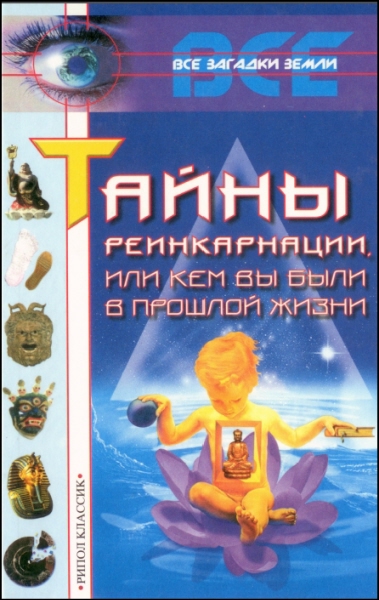 К. Ляхова, Ю. Рычкова Л. Бурлуцкая и дрТАЙНЫ РЕИНКАРНАЦИИ, ИЛИ КЕМ ВЫ БЫЛИ В ПРОШЛОЙ ЖИЗНИ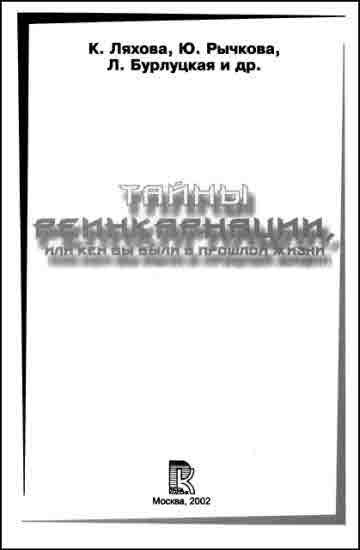 ВВЕДЕНИЕПонятие реинкарнации, то есть переселения души умершего во вновь родившийся организм, встречается во многих религиях. Однако с самого начала это определение требует уточнения. Например, нужно ли считать реинкарнацией переселение человеческой души только в человеческое тело, или же душа может вселяться в тело собаки, коровы, лошади и даже, как пел В. Высоцкий, в баобаб? Если да, то как прожить жизнь так, чтобы в следующей родиться здоровым мальчиком или девочкой в обеспеченной и благополучной семье?Возникают и другие вопросы. Идея о переселении душ была широко распространена в различные времена: упоминание о ней можно встретить у древних египтян, греков (они называли реинкарнацию метемпсихозом, или перемещением душ), американских индейцев, во многих фольклорных сказаниях Африки и даже стран Европы. В таком случае как объяснить, что одна из главных мировых религий, христианство, распространенная повсеместно, отрицает реинкарнацию? Зато другая религия, буддизм, не только не отвергает это понятие, но и максимально его развивает. В буддизме и близких к нему религиях можно найти подробные сведения о переселении душ, о том, сколько раз человеку суждено жить на Земле, зачем это ему необходимо, как сделать так, чтобы выпасть из бесконечного колеса перерождений. Собственно, именно это – прекращение процесса перерождения и достижение нирваны (состояния вечного блаженства) – и является целью жизни в некоторых религиях Востока. Религиозные учения говорят о том, что люди, как правило, не помнят, кем они были в прошлой жизни, однако должны постараться вспомнить. Для этого существуют разнообразные духовные упражнения, медитации и т. д. Но тут, естественно, возникает новый вопрос: зачем вспоминать опыт прежних жизней? Для того чтобы не повторять ошибок в настоящей, или для чего-то еще? И, наконец последний вопрос: существует ли реинкарнация вообще? Может быть, душа после смерти попадает в рай или в ад, как учит христианство? Или же жизнь человеку дается только раз и прекращается с жизнью тела, а бессмертная душа – просто выдумки корыстных попов, стремящихся нажиться на вере человека в сверхъестественное, как учат некоторые философские течения?Ответы на все эти и многие другие вопросы вы найдете в этой книге.ЧАСТЬ 1ЧТО МЫ ЗНАЕМ О ПЕРЕСЕЛЕНИИ ДУШ?ГЛАВА 1Что такое реинкарнация?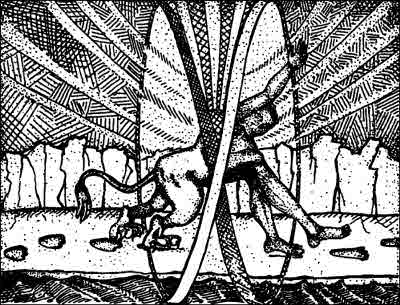 Прежде чем начать рассуждать о реинкарнации как таковой, необходимо выяснить, что такое душа, т. к. предметом нашего разговора является не что иное, как ее перевоплощение.Душа как космический организмВ результате долгих исследований учеными было установлено, что человек – это дитя Космоса, все органы которого находятся в очень тесной взаимосвязи со всеми космическими процессами.С точки зрения современной космологии, Вселенная представляет собой несколько миров, каждый из которых обладает своими собственными характеристиками, состоянием и временем.Занимаясь изучением информативного поля Земли, ученым удалось подойти к созданию теории пространства и времени, которая позволила сделать вывод о многомерности Вселенной. В настоящее время известны семь измерений миров. Мы, например, живем в трехмерном пространстве, которое определяемом высотой, шириной, длиной и временем, за которое принимается любое механическое или биологическое движение.Однако в нашем мире есть и более тонкие явления, получающие временные характеристики в других измерениях. Рост воли, интеллекта, интуиции, любви – это уже координаты четырех-, пяти-, шести-, семимерных пространств.Вселенную пронизывает тончайшая субстанция – Абсолют, знания о которой пришли к нам из глубокой древности и получили свое отражение во многих космогонических философиях. Характерной чертой Абсолюта является единство прошлого, настоящего и будущего. Однако наша Вселенная не единственная в Абсолюте, он содержит и другие миры, но вследствие многих причин знания о них труднодоступны не только для землян, но и для других цивилизаций.Что же касается нашей Вселенной, то она является совокупностью тринадцати миров, из которых семь принято считать основными, пять – промежуточными, а один, противоборствующий мир – миром темных сил. В этом отношении интересна система АУМ, включающая в себя законы гармонии и красоты во Вселенной (табл. 1).Табл. 1 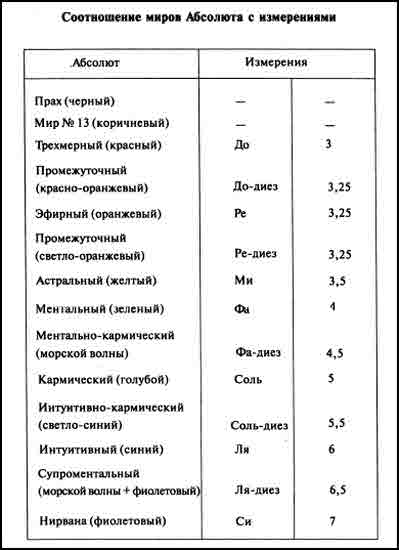 Первый мир – трехмерный – тот, в котором мы живем. Его материя и энергия соответствуют колебанию волн красного цвета.Второй мир – эфирный – живых существ не имеет. Энергия соответствует колебаниям волн оранжевого цвета, ее назначение – способствовать движению существ Земли.Третий мир – астральный, его материя – гравитационное поле Луны. Энергия и материя соответствуют колебаниям волн желтого цвета.Четвертый мир (четырехмерное пространство) – ментальный, его материя – гравитационное поле планет Солнечной системы. Энергия и материя соответствуют колебаниям волн зеленого цвета.Пятый мир (пятимерное пространство) – кармический, его материя – гравитационное поле Солнца. Материя и энергия соответствуют колебаниям волн голубого цвета.Шестой мир (шестимерное пространство) – интуитивный, его материя – гравитационное поле нашей Галактики – соответствует колебаниям волн синего цвета.Седьмой мир (семимерное пространство) – нирвана, или мир любви. Материя – гравитационное поле Вселенной, соответствует колебаниям волн фиолетового цвета.Кроме вышеперечисленных миров, существует зеркальное отражение мира нирваны – тринадцатый мир, проникнутый чувством ненависти, ведущей к разрушению. Материя и энергия этого мира соответствуют колебаниям волн коричневого цвета. В индуизме он именуется миром Шивы, в христианстве – миром Люцифера. И хотя этот мир пронизывает всю Вселенную целиком, его центр – Земля, являющаяся одновременно центром вселенской борьбы. Предполагают, что именно по этим причинам наша планета имеет все условия для быстрого роста и падения. (Интересно, что для Абсолюта все миры представляют одинаковую ценность, а потому не преобладают друг над другом.) Итак, мы рассмотрели устройство Вселенной, без знания которого было бы трудно продолжить интересующую нас тему.Не все знают, что тело человека подобно Вселенной, в структуру которой входят семь основных миров. Кроме того, оно состоит из семи основных (тонких) тел, представляющих собой совокупность материи и энергии соответствующих миров. Миры Вселенной взаимодействуют с телами человека и поставляют им всевозможную информацию.При всем этом тонкие тела очень тесно взаимодействуют не только с соответствующими мирами, но и между собой (со своими мирами они сообщаются через определенные энергетические центры – чакры, расположенные с внутренней стороны позвоночника) (табл. 2).По структуре тонкие тела представляют собой сложнейшую организацию, что сильно затрудняет изучение их физиологии. Все тела проходят сквозь плотное тело и оказывают воздействие на все органы.По наблюдениям людей, обладающих способностью к ясновидению, эфирное тело выходит за пределы физического на 3–4 и даже более сантиметров. Во время внутриутробного развития плотное тело строится в полном соответствии с эфирным, являясь впоследствии точной его копией. В дальнейшем на протяжении всей земной жизни эфирное тело выполняет функцию строителя и реставратора физического (плотного) тела. Таким образом, получается, что здоровое эфирное тело отличается достаточно большим запасом энергии, проходящей сквозь плотное тело и положительно воздействующей на его органы.Табл. 2. 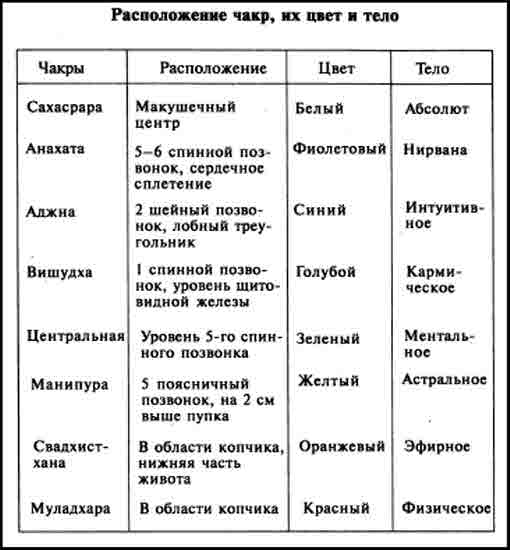 Большая часть исследователей полагают, что эфирному телу принадлежат чакры физического плана: муладхара и свадхистхана, но один из известнейших биоэнергетиков – А. В. Игнатенко – придерживается мнения, что это действительно две близкие друг другу (в смысле энергетики) чакры. Он полагает, что муладхара является, по сути, связующим звеном между центром физической энергии (аджна-чакра) и центром психической энергии (сахасрара-чакра). Кроме этого муладхара вбирает в себя электромагнитные поля Земли, требующиеся физическому телу. Что же касается свадхистханы, то ее назначение состоит в том, чтобы производить внутреннюю энергию. Свадхистхана питается праной пищевого происхождения, которую затем распределяет по органам физического тела и поставляет в те центры энергии, с которыми у нее осуществляется непосредственная связь.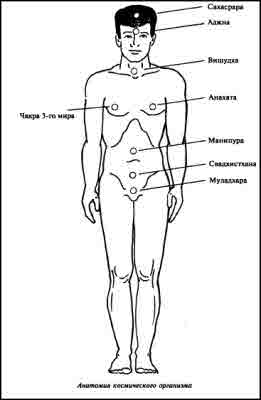 Взаимоотношения свадхистханы с другими чакрами сказываются на влиянии, которое оказывает питание на наши энергетические проявления (манипура), на сексуальность (муладхара), эмоциональную сферу (анахата).Астральное тело представляет собой материю астрального мира, т. е. гравитационное поле Луны. Оно отличается большой текучестью и, в зависимости от эмоционального состояния, обладает способностью принимать различные формы и размеры. В районе действия гравитационного поля Луны в астральном теле можно перемещаться.Основной чакрой этого тела является манипура – накопитель и распространитель энергий, вырабатываемых в других чакрах. Именно через нее осуществляется связь с энергией и материей астрального мира.Ментальное тело (рассудок, разум), взаимодействующее с физическим через каналы, состоит из материи четырехмерного пространства и обладает (помимо определенного объема) протяженностью во времени. Чем красивее ментальное тело, тем выше интеллект. Получается, что ментальное тело является самым мощным телом личности (вершиной души является тело нирваны).Вообще, ментальное тело, также как и ментальный мир во Вселенной, – это центр космического организма, люди опираются на него во всех действиях и поступках. Следовательно, оно не должно быть слабым, в противном случае велика вероятность оказаться вне эволюции на много жизней. Что касается основной чакры, то для ментального тела это центральная чакра (названа так по причине своего расположения относительно других чакр), которая находится на уровне анахаты. Однако помимо основной, ментальное тело обладает еще несколькими чакрами, связывающими его с другими тонкими телами. Наибольшее влияние на ментальное тело оказывает подчакра нирваны.Кармическое тело, по сути являющееся повелителем нашего «я» (эго), содержит причины всего, проявленного в низших планах, и хранит все подсознательные следы прошлых жизней, оказывающих непосредственное влияние на текущую жизнь и судьбу вообще.Назначение кармического тела можно выразить следующим образом: оно призвано управлять всеми функциями космического организма. Рост этого тела дает возможность человеку просматривать все свои прошедшие жизни и в дальнейшем целенаправленно управлять своим «я», постоянно совершенствуясь. Кармическое тело взаимодействует с соответствующим миром через чакру вишудха.Далее идет интуитивное тело, контактирующее с соответствующим миром через аджна-чакру, которую также принято называть третьим глазом. Данная чакра представляет собой источник интуитивного озарения и воплощает в себе неосознанную сферу сознания (сверхсознание).Интуитивное тело в разной степени развито у всех людей, и очень многие наверняка могут припомнить несколько случаев в своей жизни, когда неожиданно проявившаяся интуиция помогла найти самое разумное решение. Нужно признать, что сила интуитивного тела просто невероятна: ему доступно не только видение прошлого, но и будущего.Основная чакра тела нирваны – анахата, совпадающая с сердечным сплетением представляющая собой связующее звено между физическим телом и телом нирваны через сердце. Данное тело – слияние нашего «я» и Вселенной, единение с Истиной и Любовью.И последнее тело – тело Абсолюта – итог развития всех семи тел космического организма. Его чакра – сахасрара – является единственным центром энергии, который сопровождает тонкое тело в космических сферах после смерти физической оболочки организма. Через эту чакру дух человеческого существа постоянно контактирует с Мировым Духом, а если учесть тот факт, что смыслом нашего существования является улучшение кармы (что это такое, будет сказано чуть ниже), то сахасраре-чакре отводится чуть ли не самая главнейшая роль, т. к. она выступает в качестве регулятора нашего поведения в соответствии со смыслом жизни.Помимо основных семи тел и суммирующего восьмого (Абсолюта), есть еще пять промежуточных, связанных со своими мирами. В общем, если представить тела в виде схемы, то она будет выглядеть следующим образом:светлая цепь: 7 основных тел + 5 промежуточных тел + одно суммирующее тело (фиолетовый цвет) = 13; темная цепь: 7 основных тел + 5 промежуточных тел + одно суммирующее тело (коричневый цвет) = 13. Реинкарнация: основные положенияПонятие реинкарнации нельзя выразить в двух словах, оно очень объемно, глубоко и подразумевает множество моментов, которые так же требуют своей расшифровки. Но для начала обратимся к определению. Итак, в большинстве случаев под реинкарнацией подразумевают учение, согласно которому все живые организмы существуют по принципу рождение-смерть-рождение, т. е. после физической гибели существование не прекращается, оно лишь переходит на иной уровень. Если говорить более упрощенно, то умерший по нашим понятиям получает перерождение в других мирах с безначального прошлого. Таким образом, каждое новое перерождение на Земле является не чем иным, как короткой жизнью, которую можно обрести вновь. Поэтому каждый человек (как и любой другой живой организм) имеет множество прошлых и будущих жизней.Говоря о переселении душ просто нельзя не упомянуть о законе реинкарнации – инкарнации – восхождении человеческой души, или Сущности тонкого плана, в физическое тело. Дело в том, что перевоплощение как таковое совершается после того, как душа покинет физическое тело и возродится в новом месте, при новых жизненных обстоятельствах, в новых условиях, причем условия перевоплощения целиком и полностью определяются законом кармы (о том, что это такое, речь пойдет чуть ниже). Следует сказать, что, попав однажды в сферу воздействия закона реинкарнации, живое существо не может перестать воплощаться до тех пор, пока полностью не исчерпает свою карму уровня физического и эфирного слоев.Что представляет собой карма?Теперь рассмотрим, что такое карма, т. к. дальнейший разговор о реинкарнации можно считать состоявшимся только при условии, если человек имеет представление об этом важнейшем понятии.Дело в том, что ничего в жизни не происходит просто так (жаль только, что не все это понимают). Аварии, ограбления, предательства, убийства и другие большие и мелкие неприятности, которые случаются с людьми, на самом деле заложены высшим разумом в некую программу. И если человек постоянно совершает неблаговидные поступки, или в его голове преобладают недобрые мысли, то все это возвращается к нему в виде всевозможных бед. Однако некоторые могут заметить, что есть на свете много добродетельных людей, которые в своей жизни, что называется, мухи не обидели, а между тем их преследует полоса неудач: постоянные проблемы со здоровьем, неприятности на работе, полное отсутствие личной жизни и т. д. и т. п.Это объясняется тем, что «программа» данных индивидов была «засорена» в других жизнях (а мы уже говорили, что любой человек имеет множество прошлых и будущих жизней), т. е. люди ранее совершали нечто такое, за что теперь им приходится расплачиваться. И хорошо, если цена расплаты – всего лишь постоянно уезжающий из-под носа транспорт или любящий поворчать супруг, а ведь все может быть гораздо хуже. Эта так называемая «программа» обладает способностью переходить в другие жизни! И сделать тут ничего нельзя, разве что вести праведный образ жизни и постараться не делать зла ни в мыслях, ни на деле.Теперь подробнее остановимся на понятии «карма». Если говорить языком науки, этот термин в переводе с санскрита означает «действие». Чуть выше мы использовали слово «программа» (подразумевая под ним карму), т. к. оно более понятно и очень хорошо отражает суть этого явления.Еще в древности наши предки поняли, что их прошлое, настоящее и будущее напрямую связано с их собственными поступками. Люди всегда интересовались данной проблемой. А как же иначе? Разве есть на Земле человек, которого бы никогда не волновали законы мироздания? Но, как говорится, сколько людей, столько и мнений. Поэтому и понятие кармы никогда не трактовалось однозначно, что в принципе не так уж и плохо, т. к. если собрать воедино все сведения, прямо или косвенно касающиеся этого предмета, то будет значительно проще добраться до истины.А материала, нужно заметить, уже накопилось предостаточно, т. к. проблемой кармы занимается и религия, и биоэнергетика, и физиогномика, и эзотерика, и даже йога. И хотя эти отрасли науки достаточно удалены друг от друга, у них можно найти много общего в том, что касается кармы. Однако если внимательно разобраться в их трактатах и всевозможных брошюрах, посвященных данному вопросу, то может сложиться ощущение полной предопределенности и безысходности жизни, поскольку под кармой они преимущественно рассматривают проблемы или болезни, данные человеку от рождения. Эзотерики называют это зрелой, или родовой, кармой, на которую накладываются все грехи как нынешней, так и прошлых жизней.Читатель вполне может поддаться ощущению безысходности текущей жизни, поскольку все ее нынешние события определяются какими-то прошлыми грехами, а так быть не должно, тем более что на деле все оказывается не так уж и страшно. Противоположный подход можно найти в книгах С. Н. Лазарева, который считается одним из самых известных целителей и исследователей нашего времени. Согласно его теории (а он по большому счету анализирует преимущественно те грехи, которые совершаются в текущей жизни), человек может менять свою карму. Сделать это довольно трудно, но тем не менее возможно. В эзотерической литературе такое явление называется наработанной кармой (более подробно теория Лазарева будет описана ниже).Мы считаем, что подход С. Н. Лазарева более правильный и подходящий для реальной жизни. И если следовать ему хотя бы наполовину, то результат не заставит себя долго ждать и человек с удивлением отметит, что его жизнь стала качественно новой, более удовлетворительной. Но что же подразумевается под понятием греха? Этот вопрос имеет важное значение для понимания проблематики кармы и, разумеется, реинкарнации.Грех в жизни человекаТеперь речь пойдет, собственно, о том, что следует понимать под грехом.Если речь заходит о грехе, то в первую очередь, на ум человеку приходит список библейских грехов: не убий, не укради, не прелюбодействуй и т. д. Это классическое понимание слова. Однако в данной книге речь пойдет об иных грехах.Итак, нужно вспомнить основное требование, соблюдения которого требует от человека высший разум: приятие окружающего мира во всех его проявлениях, поскольку Творец создал его таким, чтобы он мог реализовать любые желания и потребности разумного существа. Если же человек по какой-то причине, будь то взгляд на жизнь или попадание под власть определенной идеи, постоянно испытывает недовольство окружающим миром, то в ответ он получает всевозможные злоключения. Неприятие существующего порядка вещей, недовольство окружающим миром и есть самый страшный грех. Как может человек судить о том, что правильно, а что неправильно в этом мире? Его назначение не осуждать, а принимать то, что ему дается (а дается, как правило, во благо).Если человек не доволен миром, в котором живет, то, по сути, он испытывает то же самое к Создателю, сотворившему и его самого. Таким образом, выходит, что грех – это любые негативные эмоции и поступки, направленные на Бога (сюда относится недовольство каким-то конкретным человеком, ситуацией и даже собой).Каждый должен знать, что все испытываемые им негативные эмоции никуда не деваются и не исчезают бесследно, как полагают некоторые. Если бы это было так, то мы бы жили в раю. Напротив, эти эмоции копятся и образуют наработанную карму, своеобразное хранилище энергетических «отходов», которые и являются основной причиной возникновения кармических проблем в жизни любого человека.Здесь можно привести один интересный пример. Представим двух националистов, один из которых просто придерживается мнения, что его нация самая лучшая, а другой ненавидит людей других национальностей, испытывая по отношению к ним негативные эмоции. И как по-вашему, чья жизнь в конце концов станет напоминать ад: того, кто просто придерживается определенного мнения или того, кто всех ненавидит? Ответ на этот вопрос довольно прост и все его знают. Дело в том, что Творец каждому позволяет иметь свое собственное мнение по любому вопросу, поскольку мир слишком многообразен для того, чтобы все придерживались одного мнения. Но если человек переходит границы дозволенного и считает себя выше Бога, полагая, что ему можно думать и делать все, что взбредет в голову, то он берет на душу грех, за который рано или поздно придется расплачиваться.Кстати, если говорить о грехе, то сюда можно отнести и ситуацию, когда человек считает допустимым только один вариант развития событий своей жизни и не мыслит других вариантов. Это тоже большой грех, который приводит к возникновению проблем и неприятностей в жизни. Вообще, можно быть кем угодно по своим убеждениям: националистом, пацифистом, коммунистом, демократом или панком, лишь бы это не привело к осуждению других людей, придерживающихся иных взглядов.Итак, главное – это не идея, а то, как вы живете с нею. Если принимаете людей, непохожих на вас, и живете с ними в мире, то можете быть уверены, что никаких страшных грехов за вами числиться не будет, а следовательно, не будет и серьезных проблем. Но как Только вы отступите от этого правила и проявите недовольство, то это будет иметь свои последствия.А как оно проявляется, это самое недовольство?Начинается все с того, что у человека появляется в голове определенная идея, согласно которой мир представляется ему несовершенным. Однако идея сама по себе ничего не значит. (Вполне естественно, что у каждого в голове построена своя модель мира, в той или иной мере отличающаяся от реальной.)Постепенно с идеей несовершенства реального мира закрадывается недовольство: почему все не так, как хочу я? Недовольство провоцирует определенную ситуацию, при которой идея о правильности мира вытесняет все остальное и становится главенствующей. Это называется идеализацией. (А помните, что по этому поводу сказано в Библии? Не сотвори себе кумира.) Но если развивать эту мысль дальше, то появление идеализации неизменно связано с проявлением недовольства и раздражения по поводу несовершенства мира, которые со временем все более и более возрастают, отравляя жизнь и нарабатывая плохую карму.Если немного развить понятие идеализации, дать его определение, то это не что иное, как придание избыточного значения какой-то модели устройства окружающего мира и проявление любых негативных эмоций в ситуации, когда модель реального мира не соответствует идеальной.Ненависть, ревность, обида, злость, зависть – самые наглядные примеры идеализации.Здесь будет уместным вспомнить некоторые моменты, которые бывают в жизни любого человека. Так, например, в голове у вас существует некий идеальный план, касающийся дальнейшего развития вашей жизни, но на деле все складывается не так, как бы вам хотелось, а несколько иначе. Разумеется, такое несовпадение идеального и реального неизбежно приводит к переживаниям. А как только человек начал переживать, то он автоматически открыл копилку своих грехов и начал пополнять ее против своей воли.Допустим, муж или начальник ведут себя по отношению к вам не совсем корректно, не так, как по вашим представлениям они должны вести себя. Вас это задевает, и вы начинаете прилагать невероятные усилия для того, чтобы изменить ситуацию и заставить обидчика переменить свое поведение или отношение к вам. Разумеется, это не обходится без агрессии и раздражения. А возможно, вы идете по другому пути (тоже, кстати, неправильному): грустите, впадаете в депрессию… Так или иначе, вы не принимаете ситуацию такой, как она есть, поскольку она далека от того идеала, который существует в вашем сознании.А что если принять все как есть и перестать переживать по поводу того, что вам пока не дано? При этом вовсе не следует думать, будто мы вам советуем перестать уважать себя.Самое лучшее, что можно сделать, если вы хотите что-то изменить в своей жизни (человека или ситуацию), так это посмотреть на это другими глазами, постараться проанализировать, почему вам встретился этот человек, что вовлекло вас в данную ситуацию и что нужно делать, чтобы подобного больше не случалось.Согласно законам космического разума (выше мы уже говорили об этом) ничего не происходит просто так. Мы сами своими отрицательными мыслями и эмоциями привлекаем к себе те или иные события и людей. Попробуйте изменить свое мировоззрение и вскоре увидите, как все плохое постепенно уходит из вашей жизни. Здесь, кстати, будет правильным настроить себя в положительном ключе и воспринимать все отрицательное и неприятное с радостью и мыслью, что эти неприятности – искупление ваших прошлых грехов, что с ними вы очищаетесь от груза прошлого.Нужно сказать, что каждая реинкарнация предполагает совершенствование души. Так, наша карма сопровождает нас постоянно и в каждой новой жизни предлагает нам ситуацию (или несколько), с которой мы не могли справиться в предыдущих жизнях и которая будет преследовать нас до тех пор, пока мы не пройдем это испытание надлежащим образом и не изменим свои убеждения относительно ее правильности-неправильности.Классификация кармыВообще, нужно заметить, что существует три вида кармы: хорошая карма, плохая и смешанная. Что касается хорошей кармы, то она является следствием:– очищения ума от всех ненужных шлаков, засоряющих его и препятствующих росту космического организма, являясь результатом мыслей узкого эгоизма и грубой чувственности;– упорной работы над собой, которая способна дать ощущение счастья в более высоких сферах в период между смертью и повторным рождением в этом физическом мире. Если карма исключительной природы, то душа может занять положение в более высоких сферах;По возвращении назад, к земной жизни, человек вновь обретает способности для дальнейшего очищения ума. Однако если карма совершена без привязанности к ее плодам, а душа продвигалась по пути Джнаны (знания) или по более высоким сферам пути Бхакти (преданность высшему универсальному духу), то она сможет полностью очиститься. А обладая верой в обнаруженную истину, что душа и Божественный объект ее преданности фактически едины в «я», она не будет связана возвращением назад к земной жизни ещё раз.Плохая карма является следствием:– загрязнения ума;– страданий в аду в период между смертью и повторным рождением в мире людей.Если карма очень плохая, то после страданий в аду душа подвергается рождению в этом мире в облике животного или растения. Это и есть наказание. Характерно, что в некоторых случаях эти более низкие рождения следуют непосредственно за предшествующей жизнью на Земле в облике человека.Будучи подвергнутой страданию в аду или в качестве более низкой, чем человеческой, Дживы, душа возвращается снова, чтобы принять человеческое тело. Затем она помещается в очень неблагоприятные условия для своего дальнейшего прогресса. Это есть следствие предыдущих ошибок и злодеяний.И последняя разновидность кармы – смешанная карма. Она только частично является плохой. В этом случае человека ожидает:– очищение ума в одних отношениях и загрязнение в других;– душа некоторое время страдает в аду, а потом наслаждается в более высоких, счастливых сферах, после чего получает новое рождение в облике человека.Секреты кармыТак как карма – сумма всех действий (хороших, плохих и смешанных), которые человек совершает на протяжении своей жизни, то она есть коллективный итог всех человеческих действий, определяющих дальнейшее существование.Кроме того, карма подразумевает двойное возмездие или вознаграждение за человеческие добродетели. Так, например, в качестве вознаграждения человек рождается в подходящем окружении, соответствующей обстановке и имеет все возможности для совершения добра. Другое вознаграждение заключается в том, что духовная сущность обретает место в небесном жилище. Но ничто не длится вечно, после реализации счастья душа будет вновь возвращена в мир смерти.Что касается различных болезней, то ответственность за них также лежит на карме, вот только определить, какая карма привела к определенному заболеванию, наделе оказывается достаточно трудно. Нередки случаи, когда человек обладает не одной кармой, а комбинацией карм (подобное положение дел вызвать эпилепсию).Древние мудрецы утверждали, что кража золотого ожерелья в следующем рождении – это почти стопроцентное появление на шее скрофулы. По их мнению, лепра, эпилепсия и гульма (хронический гастрит) возникают благодаря очень плохим кармам. Однако говорить об этих явлениях нужно очень осторожно, т. к. на данный момент они изучены довольно плохо. Так, например, неизвестно, действительно ли какое-то определенное физическое тело является результатом одной кармы или все же это смесь нескольких карм (чаще всего тело представляет собой одну, сильную и могущественную карму).Однако бывает, что некоторые, более малые, кармы присоединяются к главному ядру или к центральному звену. Биоэнергетики говорят по этому поводу, что в таких случаях человек должен иметь несколько рождений, во время которых он сможет исчерпать плоды одной важной добродетельной кармы. Вообще, секрет кармы находится под грифом таинственности. Лишь Бог знает эти секреты, поскольку он является их законодателем.Случается, что высоко добродетельные и порочные кармы приносят свои плоды в одной жизни. Человек не может оставаться бездеятельным, не совершая каких-либо действий ногами, руками, умом и т. д. Даже если он удалится в Тибет, поселится в пещере и будет находиться в полном одиночестве, то он все же должен будет продолжать есть, пить, совершать естественные отправления, спать и т. д. А это не есть состояние полного бездействия. Поэтому Бог говорит в Гите: «Никто не может даже на мгновение остаться действительно бездеятельным; поскольку человек беспомощен управлять действием качеств, порожденных природой».Если работа прекращается, чтобы дать повторное рождение, буквально никто не может быть свободен. Чтобы избежать этого трудного понимания, приписанного силам разрушающей кармы, Гита говорит: «Огонь мудрости превращает все действия в пепел».Проанализировав вышесказанное, следует отметить, что существует три вида карм: санчита, или накопленные кармы, прарабдха, или плодоносящие кармы, и агами – текущие действия.Санчита состоит из действий, которые накопились в нескольких предыдущих рождениях.Прарабдха включает действия, которые повлияли на настоящую жизнь и уже начали приносить плоды.Агами – действия, совершенные в этой настоящей жизни. Их плоды проявятся только в будущей жизни.Санчита и агами разрушаются обретением Брахма Джнаны, или знания о душе или Боге. Но прарабдха может быть истощена лишь переживанием ее плодов в настоящей жизни.Ребенок, родившийся слепым, глухим или немым – результат действия прарабдхи. За то, что один человек умирает в возрасте 90 лет, другой – в 35, а третий – в 18, также отвечает прарабдха.За касту (джати), продолжительность жизни, наслаждение (бхога) также несет ответственность прарабдха. Добродетельный человек страдает, он голоден; негодяй находится в благоприятных условиях; престарелая мать теряет своего сына, который был ее единственной поддержкой; молодая девушка, которая недавно вышла замуж, теряет своего мужа – все это следствия воздействия прарабдхи, и примеры подобных случаев можно приводить до бесконечности.Нужно сказать, что действия прарабдхи могут быть самыми непредсказуемыми. Приведем два характерных случая: одна парижанка поведала историю о том, что ее все время тянуло в Индию для практики йоги, и когда она туда приехала, то сразу же почувствовала себя как дома. Индия оказалась настолько близка ей, что она осталась там жить. Так сильно она полюбила страну и ее жителей. По прошествии трех месяцев эта женщина забыла о своих родителях и родных местах, полюбила индийский способ одеваться и стала носить только сари. Этот пример ясно показывает, что в своем предыдущем рождении она находилась в Индии.Другая женщина, приехавшая из США, поселилась в Лакшман Джхуле, недалеко от Ришикеша. Она жила на Бхикшу, вела жизнь аскета и умерла на берегах Ганга. По словам индусов, там, где есть Анна-Джала (пища и вода) для человека, туда он и будет направлен. И наоборот, там, где Анна-Джала закончилась, он не может остаться ни на секунду.Последняя важная мысль, которая занимает ум человека в момент смерти, определяет природу его следующего рождения. В Гите можно найти следующее: «О чем бы в момент оставления тела ни подумал человек, о любом существе, лишь к тому существу он последует, о Каунтея. Всегда поступай так соответственно природе».Если в момент смерти человеку приходит на ум мысль о чае, то в следующем рождении он может стать управляющим на чайной плантации, если, конечно, он совершал добродетельные поступки. Если же он совершал какие-либо плохие поступки, то он, скорее всего, перевоплотится в облике чернорабочего на той же чайной плантации.Как показывает практика, алкоголик перед смертью всегда думает о спиртном, распущенный человек – о женщинах, курильщик – о табаке. Вот почему в Индии распространена практика, когда в ухо умирающему нашептывают такие слова, как: «Хари Ом, Рам, Рам Нараян и Кришна». Смысл этого действа состоит в том, что душа умершего может вспомнить имя и форму Господа и посредством этого достичь счастливого обиталища. Если же при этом человек вел добродетельную жизнь в течение многих лет и долгое время совершал только хорошие поступки, то его новое рождение, скорее всего, будет счастливым.ГЛАВА2Что ожидает человека после физической смерти?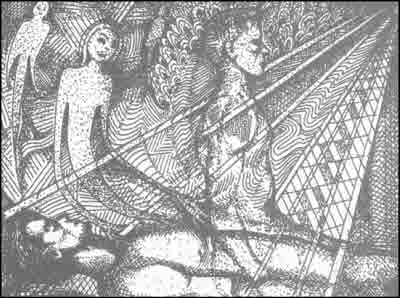 После того как произошла гибель физической оболочки, у человека есть выбор продолжить свое существование в различных сферах всех тринадцати миров, разумеется, не всегда в облике человека.Однако гибели (разложению и смерти как таковой) подвержено не только физическое тело, но и все тонкие тела. Этот факт известен многим религиям, а потому ими были разработаны соответствующие ритуалы погребения и поминовения в зависимости от срока сброса различных тел. Так, через три дня после смерти физического тела энергетическая оболочка с заложенной в ней информацией, называемая сущностью тонких тел, покидает эфирное тело, после чего оно разрушается. Спустя девять дней сущность покидает астральное тело, через сорок – ментальное, через 114 – кармическое, а через 146 – интуитивное. По прошествии же 666 дней оболочка тела нирваны может проникнуть в Абсолют (белый при условии развития тела нирваны и черный, если шло развитие коричневого тела).При этом процессу разложения, кроме физического, подвержено также эфирное тело, все остальные сохраняются для дальнейшего совершенствования. Это происходит потому, что тонким телам для полного развития не хватает одной жизни в физическом теле. (Каждой отдельной личности предстоит пройти свою эволюционную цепь развития, присущую только ей одной.)Исследования реинкарнации, проведенные в США, показали, что каждый человек в общей сложности прожил 300–400 жизней, хотя преимущественное большинство после смерти себя не осознают и, перерождаясь, теряют память прошлого. Этого не случается лишь с теми, кто достиг при жизни высокого космического развития, которое позволяет ему вспомнить свои прошлые воплощения.Здесь оказывается полезной техника, позволяющая просмотреть свои предыдущие жизни, что дает возможность возвратить уже имеющиеся знания и опыт. Однако решающее значение при этом играет качество прожитых жизней. Так, например, устремленность к Абсолюту и определенные усилия, предпринятые для развития космического организма, допускают возможность в течение короткого пребывания в физической оболочке (всего лишь около 50 жизней) перейти в другие сферы тонких миров.Мало кто перед смертью задумывается над тем, что его ожидает после того, как душа покинет тело, в каком мире он возродится и в каком облике, а между тем это можно просчитать заранее. Рассмотрим несколько возможных ситуаций.Так, например, перед нами умерший, страдавший в последние минуты своей жизни от боли. Как вы думаете, куда отправится его душа сразу же после выхода из телесной оболочки? На Небеса? Вовсе нет. Непосредственно к моменту смерти тело этого человека представляло собой сгусток страдания, а страдания, как мы уже говорили выше, отягощают нашу карму. Следовательно, любой, умирающий от боли и страданий, попадает в Ад.Теперь предположим, что перед нами человек, умирающий от рака. Он очень хочет есть, но из-за болезни не может этого сделать. В результате, отсутствие возможности насытиться будет способствовать тому, что перед смертью больной будет думать только о еде. Естественно, что когда речь зайдет о реинкарнации, то последние мысли умирающего окажутся решающими, и высшие силы отправят его душу в Мир Голодных Духов (Мир Низших Духов).В качестве следующего примера возьмем пожилого человека со старческим слабоумием или же молодого человека с врожденным слабоумием. У больного наблюдаются провалы в памяти, его мозг не способен к нормальному мышлению, а потому не справляется с поступающей информацией. В результате человек умирает, реагируя только на внешние стимулы. Как вы думаете, где он перевоплотится? Конечно же, в Мире Животных.Однако, если на момент смерти человек испытывает к кому-нибудь сильную привязанность, он будет рожден в Мире Людей.Если же умирающий обладает чистой логикой и беспристрастностью, то он перевоплотится в Мире Гневных Богов (Небесах Вырожденного Сознания).Но если перед смертью человек желал получать удовольствия и к этому моменту успел накопить некоторые заслуги, то он перевоплотится в мире, называемом Небесами Преобразования Заслуг в Исполнение Желаний, где удовольствия заглушают все земные воспоминания.Бывают случаи, когда перед смертью люди отрешаются от жадности и умирают в этом состоянии. В дальнейшем они рождаются на Небесах Брахмы (Святых Небесах).Что касается самоубийц и людей, умирающих без желания к существованию, то их души получают перевоплощение в Мире без форм.Таким образом, получается, что состояние нашего тела, речи и мыслей на момент смерти является ничем иным, как проявлением нашей следующей жизни. Вот поэтому-то люди должны понять, что их следующая жизнь будет предопределена моментом их физической смерти.Мало кому удается прожить более ста лет, как бы они ни старались. Безусловно, жизнь в сто лет кажется нам очень большим сроком, но когда мы стоим у порога и оглядываемся на нее с высоты прожитых лет, то она вовсе не представляется нам такой уж длинной. Примерно так же считают те, чей возраст на этот момент уже перевалил за отметку шестидесяти и семидесяти лет.В это время и следует задуматься над прожитыми годами и над тем, что в жизни правильно, а что нужно переосмыслить, чтобы не оказаться после смерти в одном из трех скверных миров – Аду, Мире Животных или Мире Голодных Духов, а попасть либо в Мир Людей, либо в мир Асуров, либо на Небеса, т. е. в один из высших миров. Определяющим фактором при этом является не что иное, как конечная сумма ежедневных действий нашего тела, речи и мыслей.Так что стоит запомнить: все, что определяет жизнь человека после смерти, – это его внутренняя информация, карма. Следовательно, до тех пор, пока человек не уничтожит свою карму, он не будет спасен.Развитие тонких телГоворя о совершенствовании, иными словами, смысле человеческой жизни, нельзя не сказать о развитии тонких тел, которые приближают нас к этому совершенству.Так, при хорошо развитом эфирном (оранжевом) теле болезни отступают от человека, он становится выносливым и работоспособным, что значительно меняет качество жизни.Человек перестает испытывать недовольство, что, в свою очередь, способствует очищению кармы. Кроме того, все тонкие тела подпитываются энергией именно от эфирного тела (больше всего энергией эфирного тела пользуется астральное тело). Таким образом, с развитием оранжевого тела идет параллельное развитие астрального и двух промежуточных тел: красно-оранжевого и светло-оранжевого.Основными показателями высокого уровня развития эфирного тела принято считать такие характеристики, как физическое здоровье, выносливость, работоспособность, гибкость, силу и мощную потенцию. Для того чтобы добиться этого, биоэнергетики, в частности А. Игнатенко, рекомендуют заниматься дыхательной гимнастикой, хатха-йогой, спортом, а также хорошо продумать свое питание. При этом не лишним будет регулярно голодать.Состояние астрального (или желтого) тела можно определить по наличию или отсутствию бодрости, активности, жизненности и жизнерадостности, умению ощущать радость и смеяться от души. Высокий уровень астрального развития напрямую связан со способностью глубоко отождествлять себя с образом другой личности, артистизмом, вдохновением. Для развития этого тела рекомендуются ежедневные купания в холодной воде (вода и астральные энергии взаимосвязаны), хождения босиком по земле, а также медитации на вкусе, запахе, тепле, холоде…О хорошем развитии ментального (зеленого) тела говорит способность к творчеству, хорошая переносимость умственных нагрузок, количество и общий объем знаний, логическое мышление и логическая память, скорость мышления, страсть к философским и точным знаниям, отсутствие эмоций в процессе мышления, способность к самоконтролю.В процессе развития ментального тела (во время накопления знаний и развития интеллекта) очень часто возникают тормозящие факторы (чувство превосходства, гордыня ума, перевозбуждение и перетренированность), избавление от которых способно привести к более быстрому совершенствованию тела.Что касается кармического (голубого) мира, то он несколько тоньше и динамичнее ментального, а потому во многих учениях ему придается чуть ли не основное значение. Рост кармического тела связан со знанием личности и исполнением основного закона кармического развития, предполагающего точное исполнение всех норм и законов тех структур, частью которых мы являемся. Если развитие идет правильно, то у человека наблюдается постоянное уничтожение вредных привычек, а также практика отрешенности и неотождествления, которая требует непрерывного контроля над собственными эмоциями и мыслями, а это, в свою очередь, способствует сохранению психической энергии и развитию во всех цветовых оттенках.К характеристикам кармического совершенства относятся: экономия сил, средств, времени, энергии, выполнение долга, умение работать с полной отдачей, совершенное внимание, бескорыстие, точное выполнение и соответствие установленным нормам человеческих отношений. Если кармическое тело развивается на все 100 и более процентов, то его энергия преобразуется в другие виды космического развития (а один лишний процент развития в карме дает полтора процента в другом плане).Совершенствование интуитивного (или синего) тела напрямую связано с развитием интуиции (под интуицией предполагается сила ощущения гармонии или дисгармонии в каком-либо человеке, понятии или явлении). К основным характеристикам высокого уровня развития этого тела относятся: любовь к гармонии, красоте, интуитивное чувствование консонансов и диссонансов, знание законов гармонии окружающего мира, способность визуализировать образы, острота зрительной и слуховой памяти, практика вхождения в сон, развитие духовного зрения (или «третьего глаза»).Что касается техники вхождения в сон, то специалисты говорят, что ею может успешно овладеть каждый, достигший профессионализма в аутотренинге. Первое, что для этого нужно сделать, так это научиться осознавать себя во сне, ясно понимая, что вы находитесь в состоянии сна, помнить о том, как вас зовут. Появлению этого умения предшествует овладение практикой самовнушения. Каждый день, перед тем как заснуть и после пробуждения необходимо повторять: «Я во сне, я помню, как меня зовут, я осознаю, что я сплю». Постепенно это осознание расширится.Для развития «третьего глаза» необходимо применять прием визуализации. Вначале научитесь в состоянии релаксации представлять цвет и слышать соответствующий ему звук. Красному цвету соответствует звук до, красно-оранжевому – до-диез, оранжевому – ре, светло-оранжевому – ре-диез, желтому – ми, зеленому – фа, морской волны – фа-диез, голубому – соль, светло-синему – соль-диез, синему – ля, фиолетовому – си. После того, как у вас начнет что-то получаться, можно попытаться видеть и слышать сочетания звуков и цветов одновременно, видеть в воображении геометрические и объемные фигуры. При правильном развитии «третьего глаза» становятся видны излучения тонких тел, цветовых оттенков человеческой Ауры.А вот для того чтобы вырасти в нирване (фиолетовом теле), требуется много больше: осознать свое «эго», или любовь к себе, препятствующую росту фиолетового тела. Это значит, что нужно искоренить в себе такие черты, как страх, зависть, ненависть, ревность, гордыню, ложь и неверие, а также перестать искать во всем для себя выгоду. Взамен нужно научиться любить то, что находится за пределами нашего «я», т. е. стремиться к самопожертвованию, состраданию, раскаянию, вере и доверию, объединению и т. д.Совершенствованию тела нирваны могут способствовать регулярные медитации, направленные на расслабление, объединение и растворение своего «я», концентрация внимания на сердце, оттачивание качеств, ведущих к чистоте душевных помыслов: правдивости, искренности, доброжелательности, сердечности, благородства, доброты…Качества же, противоположные фиолетовому цвету, относятся к коричневому миру, который характеризуется гневом, раздражением, склонностью к насилию и желанию властвовать, ложью, сарказмом и злорадством, непрощением, недоверием, страхом, завистью, ревностью, жадностью, воровством энергий и т. п.Что же касается совершенства тела Абсолюта, то для него характерно гармоничное сочетание наилучших качеств всех видов развития.Стопроцентное развитие позволяет всепоглощающей энергии Абсолюта (Кундалини-Шакти) подняться через все чакры к своей белой половине и дать человеку доступ к информации Абсолюта (и даже путешествиям в нем). Но здесь есть одно но: для пробуждения Кундалини и прохождения по ее каналам нужно, чтобы тонкое тело, куда вошла Кундалини, было совершенным, каналы прочищенными, а человек обладал бы сильной кармой для управления соответствующим телом и расширенным сознанием для приема и расшифровки информации, поступающей из тонкого мира.Следует также отметить, что все тонкие тела по уровню своего развития не должны находиться на одном уровне, потому что равновесие препятствует росту, а следовательно, и выходу на новый уровень.Идеальным вариантом является смена ритмов, которую дает сознательное нарушение равновесия, что способствует выдвижению на первый план какого-нибудь одного вида развития.Все, что говорилось выше о развитии тонких тел, касалось только основных тел.Что же касается промежуточных, то среди них наиболее важную роль в развитии космического организма в целом играют ментально-кармическое, интуитивно-кармическое и супроментальное.Так, например, для того чтобы достичь ментально-кармического развития (зеленый + голубой), нужно достичь гармонии ума и воли, что подразумевает контроль над умом, способность к принятию разумных решений, систематизацию знаний и философских учений, умение работать для достижения поставленной цели, умение ясно мыслить. Особенно сильное развитие ментально-кармического тела достигается при постоянном контроле над умом и отстранении ненужных мыслей и образов.В отличие от ментально-кармического развития, подразумевающего овладение искусством постановки цели и отыскания средств для ее достижения, в интуитивно-кармическом развитии (светло-синий) цель и средства ее достижения выбираются интуитивно. В качестве основных характеристик развития можно назвать: сочетание кармических качеств с качествами красоты и гармонии, пропаганду и систематизацию знаний по искусству, использование искусства для медитации и роста психических сил.Что касается супроментального развития (сочетание цвета морской волны и фиолетового), то его можно охарактеризовать как гармоничное сочетание ума, воли и любви. Основу этого типа развития составляют любовь к истине, мудрость, знание законов Вселенной, распространение философских и других научных знаний.Теория эволюции сущностейНа Западе распространена теория эволюции^ подразумевающая постепенный процесс развития духовной сущности от минерального состояния к растительному, от растительного к животному и от животного к человеку.Однако в мире нет ни одной религии, которая бы считалась с этой теорией. Один из исследователей, Бенджамин Кидд, говорит, что несмотря на то, что приверженцы этой теории признают существование эволюции, тем не менее никто из них не может сказать, что именно эволюционирует. Да, они наблюдают различные предметы, тела и объекты во Вселенной, занимающие различные положения в определенных аспектах, и замечают, что одни более совершенны, чем другие. Это дает им повод для составления равномерной лестницы, указывающей на различную степень совершенства. Но при этом они не говорят, что то, что сейчас обнаружено в более совершенном состоянии существования, должно быть в своей сущности, существовало прежде и было менее совершенно.Если говорить более упрощенно, то получается, что лежащая в основе всего этого сущность, которая ныне предстает в более совершенном состоянии, прежде находилась в более грубой «одежде», т. е. функционировала в более низком виде существования.Получается, что приверженцы этой теории в целом игнорируют необходимость, даже более того, возможность непрерывного присутствия существующей реальности, и все свое внимание направляют только на определенные отправные пункты на пути эволюции, нисколько не желая узнать, действительно ли существует кто-то эволюционирующий, и если это так, то кто это и каким образом он это делает.Ко всему прочему, они не хотят признавать тот факт, что никакая эволюция невозможна от стадии минералов до стадии растений, поскольку минералы не содержат ничего, что может способствовать развитию.Таким образом, западные эволюционисты не ставят перед собой задачи отслеживать прохождение какой-либо сущности от более низкого до более высокого состояния существования.Все, на что они способны, так это заметить, что одно существо более совершенно, чем другое, и что эта Вселенная заселена существами разнообразных градаций прогресса, умственного и физического. Они условно распределяют существа по различным группам, после чего эти группы, а также существа, помещенные в каждую из этих групп, сами организуются согласно обычной упорядоченной шкале прогресса.Далее эти ученые видят, что лестница прогресса, нарисованная ими в их воображении, достаточно хороша. Это приводит их к заключению, что природа прекрасна сама по себе, и может быть причиной прогресса существ лишь в том порядке, в котором располагается их шкала градаций (и как она выглядит).Однако данная теория слишком надуманная и не имеет под собой прочного основания. Взять хотя бы такой пример: в большой библиотеке может находиться огромное количество книг различных градаций мысли или размера. Все они могут быть установлены в каком-то регулярном порядке, но разве это позволяет сделать заключение, что книга, написанная прогрессивным автором, «эволюционировала» из книги, написанной обычным человеком, или что большой том вышел из маленького буклета? Конечно же, нет.Теперь о том, кто эволюционирует и что является основной причиной этого.Возможно ли, чтобы сущность, которая когда-то давно существовала в растительном состоянии, теперь предстает в теле животного? Что это: продвижение к более высокой стадии существования или случайность? И если это действительно прогресс, то каким путем и благодаря чему он был заслужен?Разве растение способно совершить какое-либо ответственное действие, за которое оно может быть вознаграждено? Думается, что нет. В таком случае, если оно само по себе неспособно сделать этого, то является ли его восхождение в эволюции обязательным и произошедшем благодаря действию другого фактора? Если так, то означает ли это, что конечный результат от действия может переходить к тому, кто ничего не предпринял для того, чтобы заслужить его?Возникают и другие вопросы. Так, например, обнаруживаются ли среди самых низших животных более счастливые на протяжении своей жизни (от момента рождения), чем другие и чем это вызвано, если это так? Различие переживаний животных, страдание и наслаждение должны иметь свои собственные причины. Какие? Ведь их предыдущая жизнь не может быть более низкой, животной, поскольку низшие животные не могут совершать ответственную карму.Закон кармы и справедливости (если, конечно, он правилен вообще) показывает, что нет подлинного основания думать, что существует эволюция на более низких стадиях, чем человек.Каждое животное, насекомое, растение – все были и собираются стать вновь человеческими существами. Все они лишь временно выведены из класса человечества за определенные проступки. Здесь может возникнуть вопрос: если все нечеловеческие состояния сущности являются лишь результатами предыдущей человеческой кармы, в начальном состоянии Вселенной должны быть только люди и ничего больше. Но имеются ли какие-либо авторитетные источники, показывающие, что было время, когда существовали лишь одни люди и что нечеловеческие стадии сущности появились позже?Этот вопрос предусматривает также то, что существовало начало Вселенной. Но так как начала у Вселенной никогда не было и быть не могло, то не может и существовать какого-либо периода времени, когда в мире были только люди. Люди и нечеловеческие стадии существ проявленной Вселенной существовали во все времена.Что же такое истинная эволюция?Как уже говорилось выше, истинная эволюция – это совершенствование души человека от его настоящего состояния ограниченности до состояния неограниченного Духа. Рост духовной сущности означает улучшение и развитие ума, с помощью которого он думает.Если же говорить о физической оболочке, то здесь все растительные и животные тела развиваются из прародительской зародышевой клетки. В некоторых случаях эмбриональная клетка делится на две и более части, а иногда, как в случае более низких форм жизни, становится связанной с новыми клетками, притянутыми снаружи. В любом случае развитие эмбриона подразумевает увеличение количества клеток. Но, опять же, простое умножение клеток не может дать живое тело.Вместе с этим должно иметь место также и расширение, или экспансия жизни внутри, для того чтобы контролировать объединение всех клеток. Подобным образом человеческий ум совершенствуется или расширяется, когда его мысли простираются за пределы физического тела и за пределы его ограниченной личности. Как в изначальной зародышевой клетке существуют ранняя и поздняя стадии физического тела, так и мысли человека о собственных интересах принадлежат более низкой стадии ума.Что же касается совершенствования ума, то оно происходит только в том случае, если во внимание берутся интересы других людей: физическое тело растет, укладывая вместе все больше и больше клеток. Поскольку все клетки между собой взаимосвязаны определенной цепью, то и самоотверженные мысли о чужих интересах также должны быть связаны вместе объединяющим знанием, которое в целом является лишь Духом.Конец эволюции духовной сущности наступает в тот момент, когда эволюционирующая умственная жизнь становится идентична всеохватывающей жизни с универсальным Духом.Но если же мысли и действия направлены исключительно на личные и эгоистические цели, то ум все более и более сокращается, уходя от пути эволюции. Таким образом, человек должен постоянно контролировать свои мысли, отбрасывая эгоистические, и совершать только такие действия, которые могут расширить его ум и привести на более высокую ступень эволюции.Получается, что человеческий ум должен все время расширяться, пока ограничивающая его оболочка не станет слишком тонкой и не прорвется. Как только это произойдет, ограничения духовной сущности исчезнут, а ее внутренняя душа засияет в своем безграничном существовании, сознательности и блаженстве, поскольку лишь она была той единственной и истинной душой, до этого как бы облеченной покровом умственной материи.Основные законы реинкарнацииВ настоящее время учение о реинкарнации принимает большая часть населения планеты, а восточные нации считают его истинным.Как уже говорилось выше, реинкарнация – это учение о том, что душа приходит в этот мир не как новое создание, а уже имея опыт предыдущих существований и подразумевая прохождение еще множества дальнейших существований, в результате которых она должна достичь своего конечного предназначения. И как любое другое учение, она имеет свои законы, знание которых способствует пониманию своей сущности и появлению стремления к дальнейшему совершенствованию. Вот об этих-то законах и пойдет речь.Для начала попробуем разобраться в том, какое возможное влияние на мозг вызывает идея «Я есть Я»? В действительности это признание истинной сущности, не меняющейся от рождения до смерти. С раннего детства и до глубокой старости, на протяжении всего времени общих изменений всех молекул мозга, идея о том, что «Я есть Я», остается нерушимой.По сути, это самое «Я есть Я» и есть душа, которая делает возможным воспоминание. Кроме того, она имеет свое собственное сознание, а не сознание о чем-либо еще. Итак, душа является сущностью, существующей сама по себе, по своим собственным законам.Один из них – закон сохранения энергии (правильный как в физическом, так и в духовном мире).Согласно ему ни один атом не может быть создан или разрушен, а также ни одна духовная сущность не может быть создана или разрушена. Что становится с душой после того, что мы называем смертью? Нет во Вселенной сил, которые могли бы уничтожить душу.Следующий закон – закон справедливости, рассматривающий такой спорный вопрос, как вопрос о первоначальном грехе.В мире не может быть большей несправедливости, чем убеждение, что человек должен страдать за преступления своих предков. То, что преподносят теологи, ссылаясь на ответственность Адониса за наши грехи, всего лишь удобный аргумент для оправдания, который на самом деле не является истинным утверждением. Никто, кроме самой личности, не может быть обвинен за свои неправильные действия.В связи с этим возникает множество вопросов о кажущейся несправедливости. Например, почему один рождается больным, а другой здоровым? Почему один рождается на Крайнем Севере, а другой на юге? Почему один живет, не думая о завтрашнем дне, а другой работает на него и добывает каждую корку хлеба путем невероятных усилий?Дело в том, что это не расплата за грехи дедов и прадедов – это следствие ошибок прошлых жизней.Попытки доказательства реинкарнации с точки зрения наукиВ последнее время ученые всего мира ищут научные доказательства существования сознания после смерти и реинкарнации. Причем этот вопрос волнует ученых самых различных направлений: психологов, психиатров, нейрофизиологов, теологов, культуроведов и т. д. В США даже основали международную исследовательскую организацию, рассказывающую обо всех достижениях в этой области через собственный печатный орган.И вот в результате кропотливой работы, изучения огромного количества накопленных данных американцы пришли к заключению, что сознание после смерти все же существует. В 1990 году в Джорджтауне даже прошла конференция, собравшая не только специалистов, но и тех, кто стал свидетелем невероятных, с человеческой точки зрения, событий, подтверждающих наличие жизни после смерти тела. Всего же на конференцию собралось около трехсот участников, представлявших тринадцать стран.Не только ученых волнует проблема реинкарнации. Как показывает статистика, и в кругу обычных людей растет интерес к результатам научных исследований такого рода. И это вовсе не голословные факты. Так, например, согласно опросу Института Гэллапа, проведенному в 1982 году, в существование мира после смерти верят 67 % американцев, а в реинкарнацию – 23 %. Кроме того, согласно опросу британской «Санди Телеграф» (1990) в реинкарнацию верят 28 % англичан. Американский психолог Уильям Джеймс так отозвался об этом: «Чтобы опровергнуть утверждение, что все вороны черные, нет необходимости доказывать, что не все они являются черными. Достаточно доказать, что существует одна белая ворона».Все это серьезно подрывает позиции материализма. Взять хотя бы несколько примеров таких исследований, доказавших, что человеческое сознание после смерти все же сохраняется. Среди наиболее известных можно назвать работу Раймонда Моуди и Элизабет Кубра Росс. Врачи по профессии, Моуди и Кубра Росс занимались исследованиями, связанными с опытом людей, переживших клиническую смерть (т. е. тех, кто был признан мертвым с биологической точки зрения или же из-за несчастного случая или болезни находился на грани смерти, но сумел выжить). Анализируя их опыт, врачи пришли к некоторым интересным заключениям. Так, например, они выяснили, что многое из того, что испытали эти люди, было не вполне нормальным с точки зрения обычного человека и во многом совпадало.Судя по рассказам пациентов, в то время, когда они находились на грани между жизнью и смертью, их сознание покидало физическую оболочку, но не исчезало в никуда, а наоборот, позволяло им наблюдать сверху за своим физическим телом. То, что здесь нет никакого обмана, можно утверждать со стопроцентной гарантией: «умершие» после своего чудесного возрождения были в состоянии досконально описать все, что происходило вокруг них в то время, пока их реанимировали, вплоть до того, что говорили окружающие и что они при этом делали.Как иначе можно объяснить тот факт, что не имеющий абсолютно никаких познаний в области медицины человек в точности воспроизводил признаки, по которым врачи признали его мертвым и какой метод реанимирования был к нему применен вслед за этим?Все, побывавшие за пределами своей физической оболочки и выжившие, рассказывают, что как-будто воспарили над своим телом и сверху наблюдали за попытками врачей вернуть их к жизни. Многие также утверждали, что, когда сознание покидало физическое тело, их окутывал чрезвычайно яркий свет и им не хотелось вновь возвращаться в реальный мир.Кроме того, появлялось чувство радости и покоя, которого они никогда не испытывали до этого. Неудивительно, что после того, как «умершие, а потом воскресшие» имели этот опыт, их отношение к жизни полностью менялось. В качестве примера можно привести слова одного из таких счастливчиков: «После этого опыта духовные вопросы для меня стали самыми главными. А все, связанное с физическим телом, отошло на второй план – ведь это лишь вместилище души. Неважно, существует физическое тело или нет. Это вовсе не проблема, потому что самое важное – душа».Однако известны и более жесткие высказывания: «Тело – это темница духа», или: «Смерть – это момент, когда завершается один этап и начинается другой. Это подобно переходу из младших классов в старшие, за чем следует поступление в институт».Теолог Тецуо Ямаори, профессор Международного центра культурологии в Японии, также имевший опыт выхода из физического тела, утверждает: «Изменилось мое отношение к смерти. Раньше, основываясь на идеях современной западной культуры, я считал, что мир смерти и мир жизни – это две разные вещи. Однако теперь мне кажется, что смерть – это своего рода перемещение в некий иной мир, которому подвергается нечто, не принадлежащее этому миру. Что касается вопроса о том, сохраняется ли наше сознание после смерти или нет, то я считаю, что оно должно иметь какое-то продолжение».При ознакомлении с материалами поражает следующий факт: независимо от того, где фиксируют подобные случаи – на Востоке или на Западе – все, кому удалось пережить клиническую смерть, приходят к заключению, что смерть – это всего лишь переход в иной мир.Как бы ни возражали против этого материалисты, все их протесты оказываются бессильны. Однако следует заметить, что и среди материалистов предпринимались попытки научного обоснования подобного опыта. Так, например, некоторые утверждают, что в мозге находятся некие наркотические вещества, которые при определенных обстоятельствах вызывают ощущение счастья. Обстоятельные исследования действительно подтвердили, что такие вещества есть и вырабатываются они в те моменты, когда человеку угрожает опасность.Однако при всем при этом нельзя говорить, будто бы опыт «воскресших» состоит только из ощущения счастья. Отмечаются и другие моменты – ощущение прохождения через тоннель и появление в конце него яркого света.Бытует также мнение, что неизвестное наркотическое вещество, содержащееся в мозгу, вызывает галлюцинации у людей. Однако и это утверждение не может объяснить всей глубины данной проблемы, т. к. разница между опытом, получаемым под воздействием наркотиков, и необычным опытом перед лицом смерти слишком велика, чтобы сравнивать два этих явления. К тому же это утверждение не способно убедительно растолковать и другие важные моменты, в частности то, что имеются серьезные различия, связанные с содержанием этого опыта, способностью к восприятию и состоянием тех, кто имеет этот опыт.В процессе своих исследований доктор Элизабет Кубра Росс пришла к следующему заключению: «Если эти исследования будут развиваться и будут изданы материалы, связанные с ними, мы будем не просто верить, но убедимся в существовании того факта, что наше физическое тело – не более, чем внешняя оболочка человеческой сущности, ее кокон. Наше внутреннее «я», образно выражаясь «бабочка», бессмертно и бесконечно и освобождается в момент, называемый смертью».Несмотря на обстоятельное изучение вопроса, связанного с состоянием, когда душа после смерти покидает физическое тело и направляется в другой мир, Раймонд Моуди и Элизабет Кубра Росс не смогли дать объяснений последующих событий.Они не говорят о существовании реинкарнации, хотя и дают доказательства того, что душа человека представляет собой некую сущность, которая способна покидать свою физическую оболочку и при определенных обстоятельствах возвращаться в нее. Но если бы они смогли доказать, что существуют прошлые или будущие жизни, то было бы доказано и существование реинкарнации. В настоящее время подобные исследования ведутся многими учеными.Одним из самых известных в этой области считается канадский психиатр Д. Л. Уитон, преподающий на медицинском факультете университета в Торонто (Канада). Он вылечил большое количество людей, страдающих психическими заболеваниями, используя в качестве основного метода возвратный гипноз (благодаря чему у пациентов восстанавливалось то, что хранилось в памяти в виде размытых воспоминаний, или то, что было полностью забыто).В отличие от обычного гипноза, метод Д. Л. Уитона предполагает восстановление в памяти прошлого, в результате чего его пациенты вспоминали события своих предыдущих жизней, что, бесспорно, является доказательством явления реинкарнации. Подробнее об этом будет рассказано в соответствующей главе.Кроме того, есть ученые, которые занимаются целенаправленным поиском и анализом случаев, когда люди сами, без каких бы то ни было специальных процедур, вспоминают о своих прошлых жизнях. В дальнейшем их воспоминания получают подробное толкование с точки зрения современной науки и тоже могут служить доказательством наличия реинкарнации.Что ждет человека после смерти? Этот вопрос задавали себе еще древние мыслители. Возникает он и перед современными людьми. Каждый находит для себя свой собственный ответ в зависимости от культурного, образовательного уровня, а также от разделяемых религиозных убеждений.В последнее время в качестве одного из возможных ответов на указанный выше вопрос все чаще звучит идея реинкарнации, т. е. прохождения человеком нескольких жизненных циклов. Эта идея сейчас находит массу сторонников. По данным последнего социологического опроса почти четверть населения стран Европы разделяет многие положения учения о реинкарнации.ЧАСТЬ 2ОТНОШЕНИЕ К РЕИНКАРНАЦИИ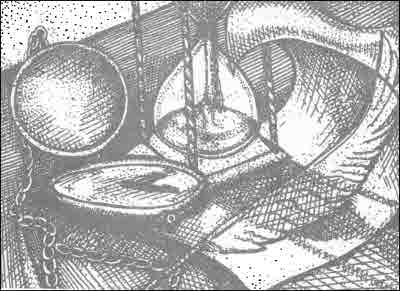 Таким образом люди, являющиеся сторонниками идей реинкарнации, стремятся выразить свое отношение к вечной проблеме жизни и смерти. Именно с точки зрения учения о перевоплощении можно объяснить часто встречающиеся несоответствия между моральным обликом того или иного человека, укладом его жизни и тем, что принято называть судьбой. При жизни человек должен верить, что все пережитые им лишения и беды ниспосланы ему для того, чтобы очиститься нравственно и войти в новую жизнь, надеясь на счастье и благополучие.ГЛАВА 1ФилософияДаже сегодня сложно сказать, где и когда впервые в философии возникло понятие реинкарнации. Согласно наиболее распространённому мнению, оно пришло с Востока. Современная наука идет вразрез с большинством знаний, пришедших к нам с давних времён. Она пытается все свести к материализму, даже жизнь и сознание, хотя древние духовные учения западных и восточных культур доказывают, что жизнь не ограничивается одной материей и даже не является ее продуктом.Реинкарнация в древней восточной философииКак уже было сказано выше, понятие реинкарнации, по всей видимости, впервые стало известно жителям Востока. Его можно встретить не только в таких широко распространенных религиях, как буддизм и индуизм, но и во всевозможных древних философских текстах, написанных на санскрите и сохранившихся до наших дней.Первые индийские представления о перевоплощении душДревнеиндийские представления о реинкарнации (сансаре) стали известны современному миру из ведических писаний. Они представляют собой тексты, рассказывающие о жизни древнего народа, населявшего юго-восточную часть Азии, их обычаях, культуре и философии.Главная идея размышлений о сансаре в индийских догматах заключается в том, что жизнь существовала до рождения и продолжается после смерти человека. Тело начинает жить только после того, как в него войдет высшая энергия. Согласно ведическому учению о реальности, материя и окружающий нас мир не могут ограничить ум, сознание и жизнь. Для того чтобы осознать перевоплощение, достаточно верить, что мы не являемся телом, хотя и пребываем в нем.Веды утверждают, что жизнь является вечной и все души (атманы) живых существ составляют часть Бога. А поскольку Господь вечен, то, соответственно, и образующие его части тоже вечны. А реинкарнация делает возможным переселение бессмертной и нематериальной души из одного тела в другое. В Бхагхават-гите также говорится о том, что атман бессмертна и периодически меняет старое тело на новое, подобно тому как человек меняет изношенное платье.По древнеиндийским представлениям, человек многократно является на землю в новых телесных воплощениях и с новым предопределением.Земная жизнь отождествляется с состоянием отчуждения, а смерть означает пробуждение и духовное освобождение.Для переселения душ предназначено определенное количество своеобразных коридоров. Они параллельны, и протянуты из прошлого в будущее. По ним сквозь века души перемещаются и последовательно перевоплощаются.Цикл ведической литературы завершают Упаншиды (философские размышления). Именно в них приводятся представления о загробной жизни индусов, основанные на теории круговорота жизни и тесно, связанные с законом воздаяния (кармы).По закону кармы, атман находится в постоянном включении в круговорот перерождений. Каждое ее новое рождение в чьем-либо облике полностью зависит от деяний в прежней жизни. Только тот, кто жил в соответствии с этическими и моральными нормами, совершал благие деяния, сможет воплотиться в будущей жизни в теле брахмана (священнослужителя и монаха) или кшатрии (воина и представителя прежней племенной власти), т. е. человека из независимого сословия (варны).Если же человек жил неправедно, плохо относился к своим близким, воровал, не заботился о воспитании своих детей и т. д., то душа его воплотится в шудре (низшее, зависимое сословие) или телесном хранилище животного.Вся жизнь человека предопределена кармой. Все, с чем ему придется столкнуться и встретиться, заложено свыше. Если он будет стараться поступать в соответствии с моральными и этическими нормами, то сможет тем самым подготовить себе в будущей жизни лучшее существование.Круговорот жизни вечен, и ему все в мире подчиняется. Душа покидает тело и под влиянием кармы постоянно вращается, чтобы найти следующее воплощение. И лишь тот, кто освобождается от бесконечной цепи перерождений, получает возможность вознестись над радостью и скорбью, жизнью и смертью и выходит из-под влияния закона воздаяния.Когда душа после многократного воплощения достигнет совершенства, тогда завершится цикл рождений и смертей и индивидуальная душа навеки сольется с Мировой душой.Реинкарнация с точки зрения джайнизмаОснователем этого учения является Махавира Вардхамана (VI в. до н. э.). Когда ему исполнилось 28 лет, он покинул родной дом, чтобы провести остаток жизни в странствиях, философских рассуждениях и прийти к новому учению. Во время странствий Махавира занимался проповеднической деятельностью, и через некоторое время у него даже появились собственные ученики. Благодаря им это учение, получившее впоследствии название «джайнизм» распространилось по всей Индии.Согласно учению Махавира Вардхамана, сущность человека составляют две основы: материальная и духовная. Они связаны между собой с помощью закона воздаяния, постоянно сопровождающего атман в реинкарнации. Чистая карма удерживает душу в бесконечном круговороте перерождений, а сильно загрязненная негативно влияет на ее хорошие свойства, которые она приобрела, будучи совершенной. Когда человек избавится от добрых и злых карм, его душа станет свободной.Джайнизм рассматривал умирание как значимый процесс для последующего воплощения. Согласно учению джайнизма, Бог – это такая же душа, жившая раннее в материальном теле, но освободившаяся от карм и цепи перерождений.Представления о реинкарнации в Древнем ЕгиптеВ учениях Древнего Египта прослеживаются зачаточные представления о реинкарнации, повествующие о том, что мир мертвых – это мир звезд, в которые превращаются души после смерти. Изображенные на стенах пирамид рисунки отражают сцены энергичной загробной жизни, а не спокойной и умиротворенной.Согласно древним представлениям египтян, после смерти человека его души вели себя по-разному: «ба» возносилась на небо (это касалось прежде всего, фараонов), а «ка» оставалась с телом. От того, в какой степени она сохранилась вместе с телом, зависело благополучие умершего в загробном мире и последующее перевоплощение. Поэтому тело фараона тщательно бальзамировали, а для его души создавали царские условия в гробнице.Реинкарнация в древнегреческой философииВ древности в странах Европы, как и на Востоке было довольно распространено учение о реинкарнации. Историки полагают, что впервые идея бессмертия души в Греции возникла примерно в VI в. до н. э. вместе с культом Диониса. Пифагорейцы и ранние греческие философы были убеждены, что люди многократно приходят на эту землю.Греческие философы не ожидали от загробной жизни ничего хорошего. Они четко разделяли жизни богов на Олимпе и людей, для которых предназначалось подземное мрачное царство Аида. Здесь находились только «мертвые – тени отшедших, лишенные чувства и безжизненно реющие» (Гомер. «Одиссея»).Учение известного древнегреческого философа Пифагора Самосского (VI век до н. э.) сильно напоминает индийские учения. Существует предположение, что Пифагор побывал в Индии, где и позаимствовал эти знания. Он распространял идею о перевоплощении, причем, для правильного перерождения он предписывал воздерживаться от употребления в пищу мяса. Этот известный ученый и философ, внесший вклад во многие области науки, помимо всего прочего, разработал таблицу, по которой можно было высчитать, кем был человек в прошлой жизни (более подробно о ней будет написано ниже).Есть свидетельства о том, что Пифагор припомнил множество случаев из своих прежних жизней, пережитых его душой перед заключением в тело. Философ утверждал, что когда-то был Эвфорбом, сыном Панфоя, противником Патрокла. И действительно, в Микенах, в храме Геры Аргивской вместе с троянской добычей лежал детально описанный Пифагором щит фригийца Эвфорба.После Пифагора идеей перевоплощения заинтересовались Эмпедокл, Вергилий и Овидий, которые распространили ее в Греции и Италии. Это было полностью принято неоплатонистами, такими как Плотин и Проклас.Существует предположение, что Платон тоже склонялся к этому учению под влиянием пифагорейской теософии. Он считал, что люди обладают определенными знаниями, которые они не могли бы получить обычным путем, опираясь на органы чувств, и что все имеющиеся у человека навыки являются только воспоминанием.Философ связывал с идеей перевоплощения возникновение любви. По его мнению, бессмертная душа после смерти тела переселяется в «сферу чистых форм». Здесь она пребывает некоторое время в бестелесном состоянии и созерцает другие формы. Затем душа перевоплощается в иное тело, но подсознательно помнит о сфере и стремится к ней.Платон утверждал, что люди влюбляются потому, что видят в избраннике идеальную форму красоты, которую смутно помнят и ищут. Выводы философа оспаривались на протяжении многих последующих веков.Древнеримский мыслитель Сенека (IV век до н. э.) говорил следующее: «После смерти нет ничего, и сама смерть ничто – ты спрашиваешь, где мы будем после кончины? Там же, где покоятся новорожденные».Аристотель, наоборот, отказался от идеи перевоплощения души, и с тех пор эта теория надолго исчезла из трудов греческих философов.В античном мире реинкарнация также не получила широкого распространения, хотя в узких кругах посвященных продолжала существовать.Вопрос реинкарнации в древних северных племенахСведения о реинкарнации можно обнаружить не только на Востоке, но и в древних тайных учениях Севера, которые предназначались только для посвященных.В VI веке до н. э. о переселении душ знали посвященные племен древних русов, фракийские жрецы и индийские брахманы. Все они представляли собой разновидности одного и того же учения. Есть теория, что праславяне унаследовали его от легендарных гипербореев (имеются в виду их учения: Северная традиция и Замкнутый Крест).Современные философы рассматривают древние учения разных стран как самостоятельные и не связанные друг с другом, хотя между ними и имеется сильное сходство. Ученые объясняют это тем, что в принципе ничего не известно о едином родовом корне трех великих наций, поэтому доказательств их связи не существует.В конце XIX века ученый и брахман Балгангадхара Тилак на основе текстов индийских Вед доказал, что индусы имеют северное происхождение и жители современной Индии ведут свой род от праисторического племени борейцев, давшего начало и русам, предкам славян. Другой известный исследователь Владимир Щербаков показал, что племена фракийцев также являются южной ветвью славян.Получается, что Пифагор принял учение от трех великих народов и оказался посвященным в тайны северной гиперборейской традиции. Об этом также можно найти свидетельства в его биографии. Например, он побывал у жертвенника Аполлона-Рода, совершил там богослужение и получил способность прорицания до конца дней. После чего ученики Пифагора стали называть его «Аполлоном из страны гипербореев».То, что Пифагор был посвящен именно в северное учение, Доказывает также следующий факт: он помнил свои прежние воплощения и стал заботиться о других людях.Учение Замкнутого Креста рассказывает о единой дороге перерождений? и о том, что переселение душ происходит не только в ближайшее будущее. Посвященные считали, что душа умершего человека может начать следующую жизнь в далеком прошлом или отдаленном будущем. Значит, сегодня могут рождаться люди, жившие в еще не наступивших для нас веках. Если они вспоминают свое прошлое, то становятся пророками.Но в философии Северной традиции существуют еще более интересные положения. Например, душа умершего может вселиться в новое тело в то же самое время, когда он родился. Тогда одновременно будут существовать два человека, один из которых будет прошлой жизнью для другого. Что если отсюда идет внезапное узнавание двух незнакомых ранее людей или неожиданно возникшее чувство родственности душ?Таким образом, учение Северной традиции утверждает, что реинкарнация не всегда сонаправлена со временем (т. е. душа перевоплощается только в будущем). Они считают, что время замкнуто в кольцо, а следовательно, и перерождение может происходить в разных направлениях.В учении Замкнутого Креста, так же как и в восточных Ведах, есть Понятие и единой дороги перерождений. Но на ней нет параллельных коридоров, а существует только единая нить, замкнутая в кольцо и скомканная в клубок в пространстве и времени.Существует современная гипотеза, что мир состоит из единой частицы, которая постоянно движется в четвертом измерении. Она является началом и концом, т. е. образует единую линию, замкнутую в круг. Может, отсюда появилась эмблема змеи, кусающей собственный хвост? Английский поэт XVI века Эдмунд Спенсер (1552–1599 гг.), скорее всего, был близок к этому осознанию. Он ассоциировал Вселенную с лестницей или цепью, которая спускается от подножия небесного божественного трона до каждого ничтожного творения на Земле.У многих древних (не только северных) племен можно встретить символ замкнутости. Идею круга (клубка) перевоплощений, состоящего из одной единственной нити, передают переплетающиеся узоры, перевитые между собой ленты, замкнутые в кольцо. Подобную вязь можно увидеть на древних рукописных книгах русичей и восточных народов. Такое же переплетение линий в каменных орнаментах присутствует на стенах храмов христиан и индусов.У кельтов можно встретить произведения искусства, покрытые богатой вязью. Одна-единственная линия переплеталась между собой, постепенно образуя тела птиц, животных и людей.На Крайнем Севере существует еще один знак, символизирующий замкнутый круг времени и перевоплощений. Это лабиринты. Их можно встретить на каменных мысах Белого и Баренцевого морей, во фьордах Норвегии, на скалах Швеции, шхерах Финляндии и дальше до Британских островов. Странные каменные сооружения выстроены на поверхности земли в виде двойной спирали, сходящейся в одной точке. Они отличаются друг от друга в основном по форме (овал, круг, реже прямоугольник), но во всех центр обозначен, как правило, отдельным крупным камнем.На территории России подобные сооружения были обнаружены на Соловецких островах, на мурманском побережье Кольского полуострова. Время их постройки (примерно V–I тысячелетие до н. э.) совпадает со временем других аналогичных строений в Англии. Основа лабиринта едина на всей территории северного побережья и на Крите.Лабиринт является более древним, чем лента, знаком замкнутого круга перевоплощений. А его центр, как и середина круга-клубка, указывает на средоточие и воплощение, стоящее в центре мира и времени.Согласно учению Северной традиции, всякое добро и зло, которое человек творит в течение жизни, он делает самому себе. Поэтому нет смысла в мести, так как в одном из воплощений человек может оказаться на месте того, кого когда-то обидел. Как сказал в одной своей философской притче Хорхе Борхес: «Все испытывают всё».Реинкарнация в философии СредневековьяСведений о перерождении в представлениях философов раннего Средневековья практически не существует. Ученые связывают это с террором инквизиции, царящим в то время, и страхом людей перед ее могуществом.Однако известно, что в XVI веке философы спорили о том, можно ли верить в реинкарнацию или следует полагать человеческое знание результатом разума. К первой точке зрения склонялись Лейбниц, Спиноза и Декарт, а ко второй – Юм, Локк и Беркли.Философы – такие, как Кант и Шеллинг, были близки к тому, что существует перевоплощение душ. Их поддерживали теологи Юлиус Мюллер, Дорнер и Эдвард Бичер.А. А. Шопенгауэр (1788–1860 гг.) не считал веру в реинкарнацию истинной, но тем не менее он писал: «…бесконечное время протекло, прежде чем я родился, – чем же был я все это время? Метафизический ответ на это, пожалуй, был бы такой: «Я всегда был я: именно все те, кто в течение этого времени называл себя я, это были я».Идея реинкарнации в России в XVIII–XIX векахВ этот период в философии выработалась своя система ценностей, имеющих всечеловеческое значение. Не обошла она стороной и вопрос перевоплощения души.Особое внимание этой идее уделяли философы Н. К. Рерих, О. Лосский и др.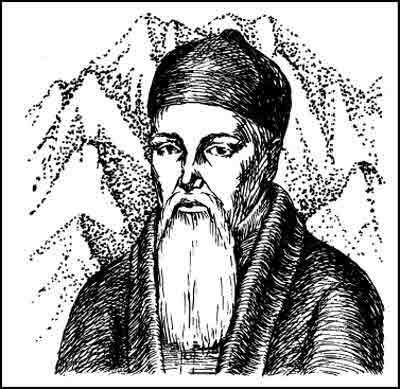 Николай Константинович Рерих (1874–1947 гг.) Имя великого русского живописца, художника, археолога, путешественника, мыслителя и писателя окутано тайной.Н. К. Рерих долгое время жил в Индии, где занимался изучением ее истории и древних учений. Кроме того, он интересовался древнерусской мифологией и тибетской религиозной системой. Совершил ряд экспедиций по Индии, Китаю, Монголии и другим странам Центральной и Восточной Азии. Большинство полученных впечатлений от путешествия художник выразил в своих картинах.Рериха всю жизнь сопровождала легенда. Например, известно, что художник остался невредим после того, как на его караван был совершен разбойничий набег.Среди суеверных тибетцев ходят суеверия, что исследователя нельзя убить, так как пули отскакивают от него. А над гималайским домом великого мыслителя, по свидетельству очевидцев, в ночное время часто можно было увидеть блуждающие огни наподобие огней Святого Эльма.Еще Ф. М. Достоевский говорил о всемирной отзывчивости русского характера. Именно эта черта и определила жизненный путь и все творчество Н. К. Рериха.Его деятельность началась в конце XIX века и закончилась в Гималаях. На том месте, где была произведена кремация его тела, возвышается камень со строгой и лаконичной надписью: Здесь было предано огню тело великого русского друга Индии Махариши Николая Рериха. ОМ РАМ (Да будет мир!). Всю свою жизнь художник занимался изучением сокровенных тайн гималайских ашрамов Индии и Тибета, приобщался к знанию Рамакришны и Вивекананды (с чего и начался духовный путь Н. К. Рериха в Индию).Одной из самых важных работ исследователя считается книга «Живая этика», над которой он начал работать в Лондоне. В 1924 году здесь произошла встреча Рериха с тем, кого он звал на восточный манер Махатмой (Учителем). Беседа между ними и послужила толчком к созданию первой части произведения, получившей затем название «Листы сада Мории».Сам Рерих не признавал себя автором «Живой этики», поскольку он лишь «выступил в роли связующего звена между Махатмами и человечеством». Но тем не менее художник не просто механически переложил учение, а тщательно переработал все тексты и уложил их в «гармоничные формы, доступные людям». В конечном итоге получились диалоги Учителя с учеником.В книгу вошли беседы на многие темы, касающиеся человеческого бытия. Есть среди них и высказывания о перевоплощении душ.Н. К. Рерих как приверженец восточной философии верил в перевоплощение душ. «Как пыль вулкана, бесчисленны духи, возвращающиеся в духовный мир». В космосе постоянно живет круговое устремление. Куда стремится душа, там и зарождаются круги ее жизни. Этот процесс происходит в соответствии с несложными законами перехода в мир духа.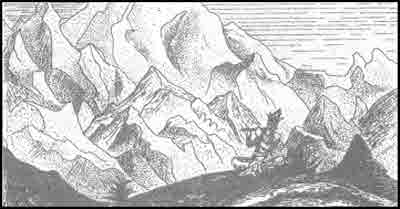 Н. К. Рерих. Кришна Сроки возврата к плотной жизни варьируются от мгновений до тысячелетий. В целом же пребывание в тонком мире гораздо длительнее, чем в земном. Поэтому человек должен готовить душу не для кратких остановок и особенно ценить то, что может ему там пригодиться.Духу трудно осознать оставление материи. Он настолько привязан к земле, что, когда облачается в астральное тело, перед ним создается иллюзия земли. Но душа, стремящаяся только вверх, может миновать астральное тело, так как оно представляет собой лишний сор. Чем меньше сора, тем чище сознание.Для души, которая развивалась в течение жизни, время пребывания в астральном плане ограничивается в 40 дней, но различные земные препятствия могут продолжить это время до бесконечности.Ядро духа непрерывно продолжает жить и постоянно поднимается на высоту, выбранную им самим.Поэтому желание к высшему определяет направление полета, остальное прилагается по желанию. Нужно уметь желать.Дух – это нечто иное, чем свет звезд. Только маленькая часть души способна слиться с их светом. Самое лучшее – гореть звездою, сохраняя знания. Если их не хватает, можно вернуться на Землю за помощью.Лучше всего постоянно стремиться вверх, к свету, тогда не будет разлуки.Для тех, кто остался на Земле, более правильным было бы считать, что тот, кто ушел – направился к свету и за светом.Высокий дух видит, куда стремиться, низший постоянно «топчется за печкой». Поэтому для человека самое ценное желание – стремиться к чему-либо, искать, так как каждый ищущий найдет. При высоких желаниях появляются высокие образы, способствующие совершенствованию. Очередное воплощение связано с характером, который человек приобрел в ближайшей по связи времен жизни. Знание прошлого поможет бодрствующим духам, а сонным – только навредит.Находящимся на Земле трудно осмыслить, как можно покинуть материальное тело и отдать его на новое формирование. Нужно эту материю просто подарить, так как «лучший даритель придумает и лучший подарок». Воплощенная в высокий дух, материя дает большую пользу.К земле унесенных привязывает несчастное сожаление. Об этом лучше всего говорится в легенде о Лоте. В Ветхом Завете повествуется о том, что ангелы вывели Лота и его жену из города, после чего Бог излил на Содом и Гоморру серу и огонь в виде дождя, уничтожив все живое. Когда Лот с женой вышли из города для новой жизни, им было поставлено условие – не оборачиваться. Но женщина нарушила его и навсегда привязала себя к земле.Таким образом лучшее напутствие для тех, кто покидает землю: «Спеши и не оглядывайся».Не нужно жалеть о близких: чем выше будешь, тем ближе их можно будет видеть. Кроме того, высокое нахождение обеспечивает духу высокое притяжение и дает ему возможность отдохнуть.Перевоплощение, по мнению Рериха, имеет прямое отношение к эволюции человечества и даже Вселенной. Именно это должны осознать люди, чтобы звездный мир сделался осязаемым. И другим существам Космоса легче было бы прийти на нашу планету, если бы им навстречу «неслись призывы земных воплощенных».Жизнь под луною обязательно нужно дожить. Каждый человек должен пройти свой путь к высшей сфере и достичь его только своим трудом. Порождения и порождающийся составляют одну великую пространственную силу и взаимно притягиваются. Та душа, которая при жизни награждает пространство своими правильными поступками и знаниями, подготавливает для себя спутников. Они в свою очередь определяют для неё границу жизни, после окончания которой душа сможет начать новую грань.Главное для нас – действие, так как и Творец, и его творение являются достижениями для Космоса. Нежелательно, если дух, сделав круг, снова вернется на ту же точку или если он сам себе установит свой предел и перерождение.Бесцельное человеческое существование является самой страшной бедой, ведь даже природа имеет свое предназначение.Может закончиться существование какого-либо предмета, но творчество, сотворившее его, навсегда останется в Космосе. Ведь человек является отражением Вселенной. А для ее эволюции просто необходимо развитие, а не бесцельное существование.Человек должен прожить свою жизнь правильно и достойно, чтобы помочь себе и Вселенной в дальнейшей эволюции. Здесь важное значение имеют не только его поступки, но и знания. Человек должен постоянно стремиться к большему, вверх, к свету.«Спросят – как перейти жизнь?Отвечайте – как по струне бездну –Красиво, бережно и стремительно».(Н. К. Рерих)Николай Онуфриевич Лосский (1870–1965 гг.)Н. О. Лосский считается выдающимся отечественным философом-идеалистом.Его первое серьезное знакомство с трудами других философов состоялось во время учебы за границей, в Берне. В силу обстоятельств он был вынужден вернуться в Россию, где и продолжил свое образование, но уже на физико-математическом факультете Петербургского университета. Здесь Лосский понял, что философия является его истинным призванием.Этика и эстетика его учений строилась на признании царства Божьего с его абсолютными ценностями, воплощаемыми в поведении и творчестве человека.Идее реинкарнации философ посвятил целый труд, который так и называется: «Учение о перевоплощении. Интуитивизм». В этой книге объединены две работы Лосского, написанные им в последний период жизни. Они содержат основные идеи и мотивы реинкарнации. Перевоплощение долгое время считалось ересью, но философ полагает, что перерождение возможно и даже приводит доказательства этого.По мнению Лосского, в процессе перевоплощения все деятели когда-нибудь преодолеют свой эгоизм, удостоятся благодати и попадут в Царство Божье. Речь идёт о тех, кто в течение жизни выработал в себе характер, шел по пути правильного поведения, соблюдал законы нравственности и морали, любил только абсолютные ценности. Эти люди в соответствии со своим рангом будут удостоены обожания и жизни в Царстве Божием.Процесс развития души совершается путем свободных творческих актов, поэтому путь в Царство Божие не всегда бывает прямым, а часто отклоняется в сторону. Нормальной эволюцией духа Лосский называет линию развития, ведущую прямо к порогу Царства.Всякий деятель находится в постоянной взаимосвязи и соответствии со всем миром в его настоящем, прошлом и будущем. Поэтому в каждом индивидуальном подсознании всегда находится предвосхищение его будущего совершенства в Царстве Божием. Душа, несмотря на множество перевоплощений, сохраняет свои основные познания даже на тех ступенях развития, на которых не помнит своей прошлой жизни.Привычки и способности, выработанные в ней за годы существования на Земле, сохраняются и на новом этапе жизни в форме инстинктивных симпатий и антипатий, способностей и умений.Александр Николаевич Радищев (1749–1802 гг.)А. Н. Радищев известен не только как великий русский писатель, но и как выдающийся мыслитель и философ. В его произведениях охвачен широкий круг жизненных идей.Это был высокообразованный человек. Еще в юношеские годы он был послан императрицей Екатериной в числе двенадцати юношей в Лейпцигский университет для изучения юриспруденции и других близких к ней наук. Здесь Радищев и познакомился с трудами философов Руссо, Лейбница, Гельвеция и Монтескье.За свою жизнь мыслитель написал много произведений и трактатов, в которых дал всестороннее объяснение русской действительности. За издание сочинения «Путешествие из Петербурга в Москву» правительство осудило его на смертную казнь, замененную впоследствии ссылкой в Сибирь. Здесь А. Н. Радищев и написал трактат «О человеке, о его смертности и бессмертии», имеющий огромное философское значение.В этом произведении он рассматривает вопрос о бессмертии души, доказывает, что она есть и представляет собой «существо само по себе, от телесности отличное». А. Н. Радищев столкнул две диаметрально противоположные системы взглядов французских и английских материалистов XVIII века (Гольбах, Пристли и Гельвеций), а также и немецких идеалистов XVII–XVIII века (Лейбниц, М. Мендельсон и Гердер).В представлении философа душа проста и неделима и обладает бессмертием. Цель жизни – совершенствование и блаженство, поэтому нужно заботиться о том, чтобы после смерти у человека был другой организм, более соответствующий достигнутой им степени развития. Но процесс постоянного духовного роста будет происходить и в дальнейшем.В своем учении о перевоплощении А. Н. Радищев опирается на Лейбница, сравнивающего реинкарнацию с превращением безобразной гусеницы в куколку и возникновением из нее красивой бабочки.Алексей Александрович Козлов (1831–1901 гг.)А. А. Козлов получил высшее образование в Московском университете.Долгое время он был сторонником теории материализма и только в сорокалетием возрасте, после знакомства с трудами Шопенгауэра и Фрауенштедта, А. А. Козлов заинтересовался противоположной точкой зрения. Он написал труд «Свое Слово», в котором отразил свое мнение по различным вопросам бытия.Философ также не отвергал идею перевоплощения. Он считал, что тело человека находится в тесном взаимодействии с духовными субстанциями, менее развитыми, чем наше «я» и служащими нам как органы. Смерть прекращает это взаимодействие, но после этого «я» вступает в отношения с другими духовными субстанциями и строит себе новое тело, соответствующее его степени развития.Реинкарнация в представлении теософовИдея многократного переселения душ привлекла внимание и теософии. Среди прочих эту идею развивала и русская медиумистка Елена Блаватская. Более того, в конце XIX века эта женщина приобрела популярность именно благодаря учению о реинкарнации.В отличие от некоторых классических учений Востока (в частности, Индии), желающих избавиться от проклятого колеса перевоплощения, Теософы, наоборот, стремятся к нему.В реинкарнации они видят восхождение человека на более высокие ступени лестницы жизни. Согласно их философии, бессмертная суть человека должна пройти длинный ряд изменяющихся личностей, побывать и в мужском и в женском образе для приобретения опыта и получить в итоге добродетельность.Во время пребывания в мужском образе душа приобретает более мужественные добродетели: энергичность, смелость и т. д.; во время пребывания в женском – более мягкие и нежные добродетели, но в то же время более глубокие и сильные.Согласно теософской теории, отличить существ с наибольшим количеством перевоплощений можно по их интеллектуальной силе и добродетели. Это означает, что они больше других жили и работали, а следовательно, и приобрели больше опыта, более глубокие познания и свойства.Человеку свойственна приземленность духа после грехопадения, Она-то и мешает представить реальность в других измерениях.Теософы уверены, что теория реинкарнации достаточно универсальна и имеет место практически во всех древних философских рассуждениях и религиях мира. Если обратиться к этим самым учениям, то становится ясно, что реинкарнацию не знали цивилизации Шумера, Вавилона, Хетты, Ассирии, Финикии, Ханаана, Ирана и многих других.Для оправдания своей теории теософы обращаются к Геродоту, который был уверен, что учение о перевоплощении зародилось именно в Египте. Но ученые-египтологи смогли доказать, что Геродот неверно истолковал некоторые тексты.Например, в «Книге мертвых» сообщается о том, что душа во время странствий на Земле вселяется в тела животных: барана, ястреба и крокодила. Именно эти существа являлись божественными. А процесс воплощения в них душ людей – это не реинкарнация, а обожествление и вхождение в блаженную жизнь. Это никак не странствия души по Земле. В отличие от ведических учений египтяне бессмертную часть человека связывали с телом, отсюда и мумификация тел, изготовление статуэток-двойников и тщательная забота о гробницах.Согласно теософии, те души, которые только собираются стать человеческими, парят над низшим царством природы и ожидают, когда имеющиеся там формы смогут стать их обиталищем. Само слово «перевоплощение» по определению теософов означает, что человек – духовное существо, облаченное в материальное тело, составляющее лишь его одеяние.Но как одежда конкретного человека не есть он сам, так и душа – еще не весь человек. Духовная сущность приходит для того, чтобы приобрести опыт в раскрытии своих духовных способностей. Их она приносит домой для переработки во врожденные способности и силы. После усвоения опыта одной жизни дух вновь возвращается на Землю, и все повторяется заново.Человек появляется на Земле и занимает приготовленное для него тело дикаря. В этом теле он живет, набирается нужного опыта, получает уроки жизни и учится владеть материей. По ту сторону смерти путем страдания существо перерабатывает приобретённые им знания, учится понимать свои ошибки, а путем наслаждения усваивает полученные им правильные мысли и чувства.После преобразования опыта в силы и способности человек возвращается обратно и вселяется в более совершенное тело. В нем приобретает следующий свой опыт земной жизни.По мере развития его жизнь после смерти удлиняется, и так происходит до тех пор, пока человек не достигнет совершенства и не станет Учителем. Он будет обладать жизнью, состоящей из множества дней, каждый из которых длиной с человеческую жизнь.Двигаясь таким образом из жизни в жизнь, человек становится всё более совершенным и ему больше не нужно рождаться в этом мире, так как все его уроки полностью усвоены. Существо становиться Асекой – Адептом, освобождается от колеса рождений и смертей и переходит к сверхчеловеческой эволюции. «Его сознание поднимается на непостижимые высоты до тех пор, пока не достигнет единения с Самим Божеством».Обитель человека в высших духовных слоях, а тела рождены на Земле, но «Вы рождены в высших мирах… Люди – граждане не земли, а небес… там их дом».Теософы считают, что земная жизнь без реинкарнации бессмысленна. Для чего человек набирает жизненный опыт, если он ему не пригодится после смерти? А умерший младенец никогда не получит возможности приобрести этот опыт, если он не вернется на Землю. Исходя из того, что перевоплощение существует, можно сделать вывод: ничего не пропадает зря. «Ничто не утрачивается, ничего не пропадает зря и в никуда». Этот закон высшего мира вполне согласуется с современными научными учениями о сохранении энергии, материи и вещества.Другим аргументом в пользу реинкарнации служит следующий факт. Ребенок появляется на свет с чистым разумом, на котором, словно на доске, можно написать все, что угодно. Но малыш приходит в этот мир со своим характером и своей судьбой. Это объясняется тем, что человек, каждый раз рождаясь заново, уже обладает определенными привычками и пристрастиями. Они обнаруживаются прежде, чем дитя научится ходить.Современный взгляд на реинкарнациюВопрос о реинкарнации довольно популярен и в наши дни. Современная философия всерьез отнеслась к данной проблеме реинкарнации.Наибольшее распространение теория реинкарнации получила среди жителей стран Востока, включая по меньшей мере 750 миллионов людей, или почти две трети человеческой расы.Но сегодня многие философы предпочитают подкреплять свои выводы научными доказательствами. А накопленного материала мало, так как процесс перевоплощения невозможно реально зафиксировать на уровне лабораторного эксперимента.Ученые все-таки склоняются к тому, что реинкарнация существует. Им довольно близки слова К. Честертона (1874–1936 гг.): «Перевоплощение – совсем не мистическая идея; в сущности, его нельзя назвать даже религиозной идеей. Мистика предполагает хоть какие-то знания о потустороннем… Но перевоплощение повторяет много раз наш здешний, земной опыт».Современная философия, так же как и в древности, утверждает, что человек вря дли может достичь совершенства в одной жизни.Ведь он должен развить в себе многие качества, такие как милосердие, прощение, храбрость и самое главное – любовь. Ему предстоит обучиться многим урокам. А за одну сравнительно короткую жизнь приобрести можно лишь часть опыта и развития, но совершить множество дурных поступков. Немногие умирают абсолютно хорошими людьми.Поэтому человеку недостаточно одной жизни. Следовательно, реинкарнация является абсолютной правдой. Она даёт огромную возможность для человеческого очищения, продвижения и постепенной эволюции.На вопрос скептиков «почему же тогда мы ничего не помним из прошлой жизни?» философы отвечают следующим образом: инстинктивные проявления младенцев есть ни что иное, как проявление памяти, память же есть результат их впечатления и деяний в прошлых воплощениях.Каждое действие фиксируется в Читте Самскары и вызывает воспоминание. Последнее в свою очередь приводит к новым поступкам. И этот процесс повторяется вечно, пока существует желание жить.Доказательством существования перевоплощений может стать страх смерти. Разве может бояться смерти существо, только один раз рожденное, если оно не имело еще опыта переживания этого процесса, если оно не знало, что желание избежать смерти является лишь вызванным воспоминанием, пережитым ранее.С помощью реинкарнации философы пытаются пролить свет на спорный до сих пор вопрос о первоначальном грехе. Они считают, что нет большей несправедливости, чем та, что ребенок расплачивается за грехи взрослых. Никто, кроме самого человека, не может быть обвинен за свои неправильные действия. Ведь свод законов любой страны основан на идее справедливости. И никакой судья не осудит одного человека за преступление, совершенное другим. А если судья и сделает это, то вскоре сам будет обвинен Верховным судом.Реинкарнация позволяет дать ответы на те вопросы, которые человек задает уже много веков подряд. Почему одни рождаются бедными, а другие богатыми? Почему одни живут в королевском замке, а другие в нищей лачуге? Почему существует такая кажущаяся несправедливость? Те, кто верит в реинкарнацию, освобождают Бога от обвинения в преступных намерениях.Из современных философов и мыслителей идею существования реинкарнации поддерживает и С. Н. Лосев.Он считал, что человек в ответе за свои поступки в прошлых жизнях, и в этой жизни он расплачивается за свои преступления, совершенные раньше.Другой мыслитель, Б. М. Полосухин, тоже считает, что с помощью реинкарнации легко объясняются многие несправедливости в мире. Наказание – «люди смертны, бессмертны только боги», объявленное к исполнению тысячи лет назад, не искуплено до сих пор, и каждый из нас покорно несет свой крест. А если приговор несправедлив, то после смерти человек может воплотиться в новой реальности, или обретет вечную жизнь.Индийский философ Раджа Йоги Патанджали Махариши утверждает, что «с помощью постижения впечатлений приходит знание о прошлой жизни».Все переживания, приобретаемые человеком в различных его жизнях, фиксируются в Читте, или подсознательном уме. Они остаются в нем так же, как звук остается на граммофонной пластинке. Постепенно впечатления принимают форму волн, и человек получает воспоминания о прошлых переживаниях.Приверженцами идеи реинкарнации были такие известные люди, как Н. Гумилев и В. Высоцкий. Об этом можно судить по их произведениям.Н. Гумилев. «Прапамять» И вот вся жизнь! Круженье, пенье,Моря, пустыни, города,Мелькающее отраженьеПотерянного навсегда.Бушует пламя, трубят трубы,И кони рыжие летят,Потом волнующие губыО счастье, кажется, твердят.И вот опять восторг и горе,Опять, как прежде, как всегда,Седою гривой машет море,Встают пустыни, города.Когда же, наконец, восставшиОт сна, я буду снова я, –Простой индиец, задремавшийВ священный вечер у ручья?«Память» Только змеи сбрасывают кожи,Чтоб душа старела и росла.Мы, увы, со змеями не схожи,Мы меняем души, не тела.Память, ты рукою великаншиЖизнь ведешь, как под уздцы коня,Ты расскажешь мне о тех, что раньшеВ этом теле жили до меня.Самый первый: некрасив и тонок,Полюбивший только сумрак рощ,Лист опавший, колдовской ребенок,Словом останавливавший дождь.Дерево да рыжая собака,Вот кого он взял себе в друзья,Память, Память, ты не сыщешь знака,Не уверишь мир, что то был я.И второй… Любил он ветер с юга,В каждом шуме слышал звоны лир,Говорил, что жизнь – его подруга,Коврик под его ногами – мир.Он совсем не нравится мне, этоОн хотел стать богом и царем,Он повесил вывеску поэтаНад дверьми в мой молчаливый дом.Я люблю избранника свободы,Мореплавателя и стрелка,Ах, ему так звонко пели водыИ завидовали облака.Высока была его палатка,Мулы были резвы и сильны,Как вино, впивал он воздух сладкийБелому неведомой страны.Память, ты слабее год от году,Тот ли это, или кто другойПроменял веселую свободуНа священный долгожданный бой.Знал он муки голода и жажды,Сон тревожный, бесконечный путь,Но святой Георгий тронул дваждыПулею нетронутую грудь.Я – угрюмый и упрямый зодчийХрама, восстающего во мгле,Я возревновал о славе Отчей,Как на небесах, и на земле.Сердце будет пламенем палимоВплоть до дня, когда взойдут, ясны,Стены нового ИерусалимаНа полях моей родной страны.И тогда повеет ветер странный –И прольется с неба страшный свет,Это Млечный Путь расцвел нежданноСадом ослепительных планет:Предо мной предстанет, мне неведом,Путник, скрыв лицо: но всё пойму,Видя льва, стремящегося следом,И орла, летящего к нему.Крикну я… Но разве кто поможет,– Чтоб моя душа не умерла?Только змеи сбрасывают кожи,Мы меняем души, не тела.В. Высоцкий «Песенка о переселении душ» Кто верит в Магомета, кто – в Аллаха, кто – в Исуса,Кто ни во что не верит – даже в черта, назло всем,– Хорошую религию придумали индусы:Что мы, отдав концы, не умираем насовсем.Стремилась ввысь душа твоя –Родишься вновь с мечтою,Но если жил ты как свинья –Останешься свиньею.Пусть косо смотрят на тебя – привыкни к укоризне,– Досадно – что ж, родишься вновь на колкости горазд.А если видел смерть врага еще при этой жизни,В другой тебе дарован будет верный зоркий глаз.Живи себе нормальненько –Есть повод веселиться:Ведь, может быть, в начальникаДуша твоя вселится.Пускай живешь ты дворником –родишься вновь прорабом,А после из прораба до министра дорастешь, –Но, если туп, как дерево – родишься баобабомИ будешь баобабом тыщу лет, пока помрешь.Досадно попугаем жить,Гадюкой с длинным веком, –Не лучше ли при жизни бытьПриличным человеком?!Так кто есть кто, так кто был кем? – мы никогда не знаем.Кто был никем, тот станет всем – задумайся о том!Быть может, тот облезлый кот – был раньше негодяем,А этот милый человек – был раньше добрым псом.Я от восторга прыгаю,Я обхожу искусы, –Удобную религию Придумали индусы!ГЛАВА 2Буддизм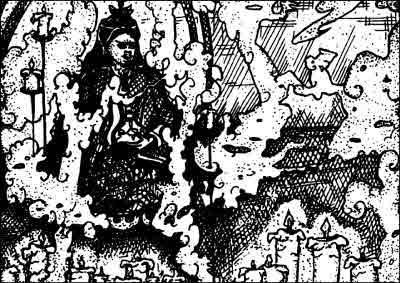 Многие люди, не очень хорошо знакомые с многочисленными восточными религиями, полагают, что именно буддизм является основной религией, в которой наиболее полно представлено понятие реинкарнации. Однако прежде чем рассматривать ее отношение к реинкарнации, необходимо разобраться с тем, что, собственно, понимают под словом «буддизм».Зарождение буддизма и сущность этого религиозного ученияБуддизм – религия, зародившаяся в Древней Индии в VI–V веках до н. э. Последователи буддистского учения, как известно, проповедовали избавление человека от мук и страданий по мере достижения им состояния «высшего просветления», т. е. нирваны. Возможность достигнуть нирваны была непосредственно связана с отказом от земных желаний, соблазнов и получения материальных благ.В наши дни буддистскую религию исповедуют жители многих восточных государств и областей, в том числе Китая, Японии, Непала, Тибета, Бирмы, Шри-Ланки, а также некоторых регионов России (Сибири и Дальнего Востока). Тибетский буддизм известен под названием «ламаизм».Основоположником буддистского учения считается Будда (настоящее имя – Сиддхартха Гаутама Шакьяму-ни). Имя Будда этот человек получил неслучайно: в переводе данное слово означает «просветленный», т. е. человек, достигший высшей степени просветления, погрузившийся в нирвану.Возникновению буддизма способствовало развитие систем санкхья, веданта и йога, о которых уже упоминалось в данной книге. Эти системы, вовлекшие в себя большое количество почитателей, создали почву для зарождения буддистских верований. Люди, которых можно было впоследствии считать последователями буддистской религии, искали для себя освобождения и спасения вдали от окружающих, в отречении от всех материальных благ и сосредоточении внимания на собственном духовном «я».Появление такой религии, как буддизм, было обусловлено отношением жителей Древней Индии, принадлежавших к низшим кастам, к брахманизму, т. е. религии брахманов (высшей касты). В числе тех, кто относился к приверженцам систем санкхья и веданта, насчитывалось много представителей небрахманского сословия, однако все источники сокровенной мудрости считались привилегией людей из касты брахманов.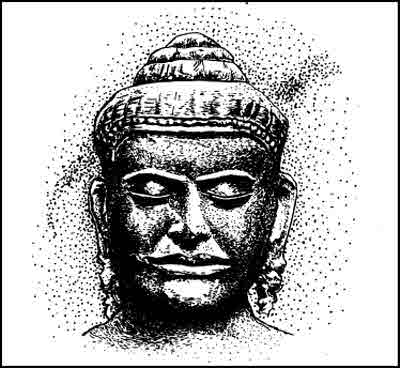 Будда, погруженный в нирвану Поэтому все слои небрахманского населения оказались в подчиненном положении и не являлись полноправными последователями того или иного религиознофилософского течения. Возникла необходимость в создании нового религиозного учения, которое могло бы стать своего рода альтернативой брахманизму, проповедующему лишь мудрость брахманского сословия. Вновь созданной религиозной системой, отвечающей этим требованиям, и явился буддизм.Как уже упоминалось выше, возникновение буддистской религии связано с именем Будды, или Сиддхартхи Гаутамы Шакьямуни. Этот человек происходил из семьи, принадлежавшей к высокому княжескому сословию. О рождении Сиддхартхи Гаутамы ходили легенды: говорили, что уже одно появление на свет этого ребенка было настоящим чудом. Считалось, что мальчик был зачат необыкновенным образом: его матери привиделось во сне, будто в ее тело сбоку вошел белый слон.Рождение Сиддхартхи также являло собой некое чудо, поскольку мальчик вышел на свет божий из бока своей матери. С самого раннего детства Сиддхартха отличался от своих сверстников тем, что значительно опережал их в умственном и физическом развитии.Очень скоро окружающим стало понятно, что этот маленький мальчик наделен незаурядными способностями в различных областях знаний. Умным и смышленым ребенком гордились даже старейшины племени шакья, к которому принадлежала семья Сиддхартхи; кроме того, они предсказывали мальчику совершенно необычное будущее.Поскольку Сиддхартха происходил из богатой и знатной семьи, его детство и юношеские годы большей частью прошли беззаботно. Находясь в окружении любящих родственников, беспрестанно восхищающихся им и его незаурядными способностями, юноша почти не знал горя и слез. Его сытая и веселая жизнь, казалось, била ключом, и ничто не могло омрачить ее.Прошло еще совсем немного времени, и Сиддхартха обзавелся собственной семьей: он женился на прекрасной девушке, вскоре у них родился ребенок. Счастье молодой семьи казалось незыблемым. Многие думали, что Сиддхартха и его супруга проживут долгую совместную жизнь, наполненную только радостями и лишенную всяческих огорчений. Однако судьба распорядилась по-другому.Однажды молодой Гаутама, покинув пределы родного замка, ехал по дороге, ведущей к небольшому селению. По пути он встретил пожилого мужчину с измученным, изборожденным морщинами лицом. Старик был тяжело болен: его тело покрывали глубокие, незаживающие язвы. Затем навстречу Сидцхартхе попалась похоронная процессия: жители селения хоронили какого-то человека, погибшего от несчастного случая.Едва Гаутама проводил взглядом эту траурную процессию, как встретил шагавшего по дороге аскета, на лице которого отразилась глубокая задумчивость. Эти случайные встречи коренным образом перевернули все представление Сиддхартхи о мире. Он наконец понял, что в этой жизни существуют не только радости, удовольствие и веселье, но и горе, страдание, несчастья, тяжкие болезни и смерть.Вернувшись во дворец, Сиддхартха погрузился в глубокие раздумья, пытаясь переосмыслить свою жизнь. Через некоторое время он принял решение покинуть стены родного дома и отправиться в дальнее странствие по свету. Отказавшись от своих роскошных нарядов, Гаутама переоделся в простое дорожное платье из грубой ткани, обрил волосы на голове и пустился в нелегкий путь пешком.Странствуя по городам и селениям, Гаутама постоянно предавался самобичеванию и самоистязанию, считая, что таким образом он сумеет искупить свою вину перед теми, кто не мог жить такой веселой и беззаботной жизнью, какая выпала на его долю в юные годы. Сиддхартха решил пройти через страдания во имя постижения смысла жизни и открытия великой истины. Так в странствиях по свету Гаутама провел целых семь лет.Однажды Сиддхартха, пройдя немалый путь, присел отдохнуть под деревом Бодхи, называемым также древом познания. Как всегда, во время отдыха он погрузился в себя, поскольку самопознание стало для него основой существования на этой земле. В какой-то момент, предаваясь изучению собственного внутреннего «я», Гаутама ощутил внезапное озарение, словно увидел внутри себя некую истину, недоступную большинству людей. Он открыл для себя таинственные стороны жизни, познав главные священные истины земного бытия.Этих истин ему открылось четыре. Первая – миром правит страдание. Вторая – причиной страданий становятся искушения, с которыми человек сталкивается на протяжении своей жизни, ведь мир полон всяческих страстей и желаний. Третья – избежать страданий человек может только после того, как достигнет состояния нирваны («высшего просветления»). И, наконец, четвертая – необходимо искать в жизни ту верную дорогу, двигаясь по которой, человек, познавший великую истину, сумеет уйти от страдания и погрузиться в нирвану.Сиддхартха Гаутама стал носить имя Будда («просветленный») после того, как ему открылись эти четыре великие истины. Постигнув их, он очень долго был не в состоянии сдвинуться с места, чтобы снова отправиться в путь, и просидел в задумчивости под древом познания еще три дня, пораженный своим внезапным озарением.В это время злой дух Мара подверг Будду серьезнейшим испытаниям, стремясь ввести святого мученика в искушение и сделать его уязвимым для разного рода соблазнов. Однако Будда с честью выдержал все эти испытания и снова двинулся в путь. Более того, теперь он не только странствовал по свету, переживая страдания, но и стал проповедником, снискав себе славу среди круга людей, ведущих аскетический образ жизни. Некоторые из них стали учениками Будды, и перед ними он выступал со своими проповедями, стремясь донести до них священные истины, которые недавно познал сам.Читая проповеди, Будда объяснял слушателям суть своего учения, основанного на открывшихся ему истинах. В учении Будды отразилось его отношение к мирозданию, к жизни и смерти, к рождению и старению и т. д. Сам процесс жизни, согласно учению Будды, – это неотвратимая цепь страданий, а смерть является освобождением от них.Природа страдания заложена в тех соблазнах и искушениях, которые окружают каждого человека, и посредством злых духов могут овладеть его помыслами и душой. Многое в этом мире является соблазном: жажда удовольствий и наслаждений, жажда власти над другими, жажда созидания и вечной жизни и т. п.Победить страдания человек может только с помощью отречения от жажды всех земных благ (в том числе и материальных), отказа от суетных желаний и страстей. Проповедуя это учение, Будда призывал людей стать умереннее в своих неистощимых желаниях, нести окружающим добро и совершать только благочестивые поступки. Соблюдая эти условия, люди сумеют приблизиться к истине, а благодаря ей достигнуть впоследствии и конечной цели – высшего просветления. Поэтому не вызывает никакого сомнения, что проповеди Будды имели успех и вызывали отклик в душах многих его последователей.Будда считал, что каждому человеку, стремящемуся приблизиться к нирване, необходимо пройти долгий путь, состоящий из восьми ступеней. Вот эти ступени:– подавление собственных желаний и страстей, т. е. стремление к праведной вере;– строгое следование своему пути;– доброжелательная речь, лишенная злословия;– праведные поступки, несущие людям только добро;– ведение достойного, праведного образа жизни;– праведные мысли, настраивающие на добрые поступки;– отсутствие злого умысла;– умение сосредотачиваться на созерцаемом явлении, углубление в поиски священной истины.За короткое время буддистское учение обрело множество почитателей среди разных слоев населения Древней Индии. Со всей страны к Будде шли люди, молодые и пожилые, желая стать его учениками и достойными последователями. Порой случалось так, что приверженцы брахманизма отрекались от своего учения и пополняли ряды сторонников буддистской веры. С годами учение буддистов стало самым распространенным и почитаемым среди населения страны. Подтверждения широкой популярности буддизма можно обнаружить в различных исторических памятниках, относящихся к IV–III векам до н. э.Исторические источники свидетельствуют о том, что буддистское учение было одобрено многими представителями более низких варн: кшатриев и вайшья, среди которых преобладали жители городов и воины. Эти люди становились сторонниками нового религиозного течения прежде всего потому, что оно давало им возможность преодолеть доминирование и главенство брахманов. Подавляющее большинство населения привлекли идеи общественного равенства, а также праведного и мудрого управления государством, уважение правителем своих подданных, которые предполагало учение Будды.Успешному распространению буддизма благоприятствовала и горячая поддержка этого нового религиозного учения могущественными правителями Древней Индии, в частности императором Ашокой, период правления которого относится к III веку до н. э. Благодаря ему буддизм вышел на первое место среди всех остальных религиозных течений, исповедуемых населением Древней Индии, приняв статус государственной идеологии.К числу первых учеников и сторонников Будды относились люди, ведущие аскетический образ жизни и объединяющиеся в небольшие группы, насчитывающие по несколько человек. Такие группы назывались общинами монахов бхикшу (в буквальном переводе на русский язык «бхикшу» означает «нищий»).Особенности этих объединений заключались в том, что аскетам, вступающим в бхикшу, следовало обязательно отречься от владения какой бы то ни было частной собственностью. Члены общины монахов бхикшу обязаны были носить бедную крестьянскую одежду, главным образом желтого цвета. Все их имущество могли составлять только несколько самых необходимых предметов: кружка для сбора пожертвований, кружка для питья, миска для скромной еды, бритва и длинный посох, помогающий им преодолевать большие отрезки пути во время странствий.В пути последователи буддистского учения проводили большую часть своей жизни. В селениях они собирали подаяние. Принимать пищу им разрешалось только в первой половине дня, причем мясная пища была исключена. Согласно буддистской религии, человеческая душа могла переселиться в какое-либо животное, поэтому убивать животных считалось недопустимым. Все последователи Будды являлись вегетарианцами и рассматривали животных как существа, равные человеку. После полудня и до наступления следующего восхода солнца странствующий монах из общины бхикшу не имел права съесть даже корочку хлеба.Философия ламаизмаНа Тибете также существовали свои представления о перевоплощении души. Развивались они в рамках ламаизма, формы буддизма, поэтому совместили в себе многие основные течения буддийской мысли.Большую часть материала о реинкарнации можно найти в тибетской «Книге мертвых». Основная ее часть была написана в VIII веке, но содержит и добуддистские предания более раннего периода. В «Книге мертвых» дается описание всех состояний умершего, его последующие испытания и, как конец всех страданий, – окончательное впадение души в перевоплощение.Согласно ламаистской философии, высшие ламы получили божественный статус потому, что считались воплощениями в очередном перерождении того или иного из будд или других известных деятелей буддизма.Узнать о рождении высшего ламы можно было следующим образом. Считалось, что ламы воплощаются в младенцах мужского пола спустя 9 месяцев после смерти. Из них выбирали одного по особым приметам и проводили ему строгую проверку. В частности, нужно было, чтобы ребенок признал какую-либо из вещей умершего и т. п. Только после этого его объявляли очередным воплощением умершего высшего ламы. Ламаистская философия выдвинула на передний план новое учение, в котором место нашлось для верующих и неверующих, мирян, монахов, святых, богов, будд, людей, животных и т. д.Вершиной этой системы является Будда Будд-Ади-будда – владыка всех миров и творец всего сущего, главный атрибут которого – великая пустота. Именно она и составляет духовную сущность и тело Будды. Пустота пронизывает все живое, и каждый человек носит в себе ее частицу, дающую ему силу для спасения.Эта духовная частица может быть подавлена материей. В зависимости от степени подавленности люди делятся на несколько разрядов, из которых высшим считается пятый. Поэтому живущим на земле необходимо добиваться удачного перерождения или возрождения в западном рае Будды Амитаби.В философии ламаизма есть место для рая и ада, представления о которых она переняла от буддизма Махаяны. Рай и ад предназначены лишь для временного местонахождения души и не избавляют человека от колеса перерождения.По-прежнему важным считается и стремление к нирване. Для этого необходимо возродиться человеком, и главное, в стране ламаизма. Здесь учитель и друг лама поведет тебя по пути спасения. Своими наставлениями он поможет избавиться от страданий, привязанности ко всему мирскому (от чего значительно улучшиться карма) и от ужасов перерождения.Освободившись от этого груза, ламаист сможет улучшить свою карму настолько, что обеспечит себе очередное возрождение в западном рае Амитабы или на одном из небес вместе с божествами и святыми. То есть лама практически достигнет вершины своих стремлений. Выше стоит только избавление от перерождений и путь к нирване.В связи с такими представлениями ламаизм выдвинул стрргие этические правила для существования на земле. Они состоят из десяти белых добродетелей, к которым нужно стремиться, и десяти черных грехов, которых нужно избегать.Грехи состоят из грехов тела (убийство, воровство, прелюбодеяние), слова (клевета, ложь, злословие и суесловие), мысли (зависть, злоба, еретические мысли). За каждое преступление существует строго определенное воздаяние: за тяжелые грехи – перерождение в аду, за средние – перерождение в виде бессмысленных животных или монстров, за незначительные – перерождение в болезненного, недолго живущего человека или рождение в стране, где нет ламаизма.В число добродетелей входят: защита чужой жизни, щедрость, целомудрие, кротость, правдивость, миротворчество, смирение, милосердие, сострадание и стремление к истинному учению.Если человек обладает этими качествами, то ему открыта прямая дорога к святости.Ищущий спасения должен преодолеть еще пять преград на своем пути: стяжать добродетель, соединиться с истиной, бороться со злом, стремиться к истинной мудрости и достижению своей цели.Преодолевая эти препятствия, он переходит из одной области обитания в другую. Выдержать такие испытания могут немногие, и они, как правило, приобретают ореол высшей святости. Остальные лишь ориентируются на них.Отношение к смерти и бессмертию. Новые инкарнации человека на землеМного, много прорастал я, траве подобно:Семьсот и семьдесят форм испытал я.Я покинул (умер) царство минералови стал растением;Царство растений покинул и стал животным;Покинул царство животных и стал человеком.Так зачем же страшиться исчезновения в смерти?Следующий раз я умру,Расправив крылья и перья, подобно ангелам:Затем вознесусь выше ангелов –Куда ваше воображение не долетает. Я буду тем.Учение буддистов предполагает особое отношение к смерти и к душам умерших. Зародившись в Индии, буддизм раскрыл перед непосвященными смысл понятий жизни и смерти. Согласно этому учению, человеческое сознание проходит долгий путь от смерти к рождению. Как рождение, так и смерть нельзя считать событиями, которые только однажды происходят на протяжении всей жизни человека.По представлениям жителей Древней Индии, человеческое существо живет на Земле многократно, каждый раз появляясь в новых телесных оболочках. Иными словами, душа человека способна после смерти находить новое воплощение; с каждым новым воплощением судьба предопределяется свыше. Земная жизнь виделась буддистам как некое состояние отчуждения от мира духовного; наступление смерти, наоборот, являлось началом освобождения духа от тяготящей его плотской оболочки и слиянием с бескрайней Вселенной.Согласно буддистским понятиям о жизни и смерти, человек должен безропотно нести бремя земных обязанностей, тягот и лишений на протяжении всего периода своего нового воплощения. Когда же дух его приблизится к совершенству, он покинет телесную оболочку и устремится к высшим мирам.Период жизни человека на земле, т. е. биологическое существование его телесной оболочки, буддисты рассматривали как цепь мучений и страданий, которая должна прерваться после смерти. Завершение земного пути значило для человека долгожданное освобождение духа, готового к новым воплощениям.Как смерть, так и рождение нового существа – это всего лишь отдельные этапы непрерывного процесса жизни, состоящего из шести определенных состояний. Три этапа человек переживает в период между рождением и смертью (т. е. прекращением существования своей физической оболочки), а три остальных – в период между смертью и новым рождением. Эти шесть особых состояний получили в буддистской теории название «бар-до». Иными словами, бардо – это видение того мира, появлению в котором человек обязан своей карме (т. е. судьбе).Периоды человеческой жизни, как и периоды духовного перерождения, обусловлены процессами, происходящими в сознании, но никак не подлинной реальностью. Пребывание в реальности достигается благодаря пониманию человеком того, что образы и события всех шести состояний бардо представляют собой лишь отображение его собственного сознания.Когда же человек становится неспособным к такому пониманию, он неминуемо предстает перед судом Бога Смерти. Одновременно наступает подведение итогов кармы умершего. Доброе и злое начала, заложенные в каждом человеке в момент его появления на свет, во время Суда Смерти будут свидетельствовать о совершенных им на земле добрых и злых поступках и деяниях.Последователи тибетского направления в буддизме считают, что они научились общению с духами, отделившимися от тел усопших и содействию им на пути прохождения через все состояния Бардо.Итак, испытание состояния Бардо предопределено каждому человеку, независимо от уровня его духовного развития. Человек вступает в Бардо сразу же после своей физической смерти. В это время его душа как будто бы со стороны наблюдает за процессом завершения инкарнации. Таким образом, можно сказать, что состояние Бардо дает возможность внутреннего созерцания всего жизненного пути, который проходит человек от момента своего рождения до момента биологической смерти. Иными словами, перед умершим предстает вся картина его земного существования. В это время человек вспоминает свои праведные и неправедные поступки, совершенные в течение жизни на земле, и сам дает оценку всему пережитому.Как уже упоминалось, прохождение через состояние Бардо присуще любому человеку, перешагнувшему порог смерти. Однако те люди, духовное развитие которых при жизни находилось на очень высоком уровне, достигшие «высшего просветления», переходят в Бардо значительно быстрее, чем все остальные. Этот переход происходит стремительно, т. е. в течение первых же минут после физической смерти наблюдается очищение ауры и облечение души умершего в некую новую форму существования. При этом умерший «видит» и «слышит» все то, что происходит с ним и вполне осознает, где он находится в момент новой инкарнации. Что касается процесса очищения ауры, то он представляет собой ослепительную вспышку света, с которой умерший высоко духовный человек сталкивается сразу же после своей кончины.Тот человек, чей уровень духовного развития не достиг вершин самопознания и совершенства при земной жизни, но в то же время и не является примитивным (такие люди составляют большинство среди живущих на земле), попадает в струю ослепительного очищающего света Бардо не сразу, а спустя три дня после биологической смерти. Весь трехдневный период человек пребывает в особом состоянии, близком к гипнотическому.Словно сторонний наблюдатель, покойный просматривает в это время все картины событий, произошедших с ним в процессе его земного существования. Подведение итогов земного пути (долгого или короткого) сопровождается различными чувствами: от восхищения и радостного озарения до горького сожаления, стыда и раскаяния. Плохие поступки и бесчестные деяния, совершенные в период жизни на земле, вызывают весьма болезненные муки совести, и чем больше было в жизни человека таких минут, о которых приходится сожалеть, тем тяжелее становятся эти муки.Свет очищения души, который мученик наблюдает в состоянии Бардо, будет уже не таким ярким, как у высоко духовных людей. Пройдя состояние Бардо, такой человек попадает на промежуточный астральный уровень существования.Людям с низким уровнем духовного развития, не стремившихся в течение земной жизни к достижению «высшего просветления», после смерти будет гораздо труднее осуществить связь с высокими уровнями астрального существования. Чем больше человек при жизни отягощал свою душу дурными поступками, мыслями и намерениями, тем сложнее окажется его переход в новую форму существования, т. е. реинкарнация.Представ перед судом Смерти, такой человек будет сурово наказан за содеянные им злые и неправедные поступки, которые неминуемо отразятся в Зеркале Кармы. И умерший останется на самых низких астральных уровнях до тех пор, пока не произойдет полного очищения его астрального тела. Однако очищение, в отличие от людей, достигших при жизни «высшего просветления» или приблизившихся к этому состоянию, станет долгим и мучительным процессом.«И ты будешь повергнут в великий страх и трепет и, убоявшись, попытаешься солгать, говоря: «Не сотворил я ничего дурного».Тогда Бог Смерти скажет: «Что ж, справимся у Зеркала Кармы». И, сказав так, глянет он в Зеркало, в котором живо отразится все тобой совершенное – как зло, так и добро. Не поможет тебе ложь.Этими словами из «Тибетской книги мертвых» описывается процесс высшего божественного суда, который подводит итоги земного существования человека в данной инкарнации. Таким образом, новое воплощение человека всецело зависит от того, какую жизнь он вел на земле в предыдущей инкарнации: следовал ли праведному пути, ведущему к «высшему просветлению», преодолевал ли соблазны и искушения судьбы, стремился ли возвеличиться над другими духовно, избегая злых поступков и помыслов.В одной из древнеиндийских мантр говорится следующее: «Преодолеть повторяющееся рождение и смерть и наслаждаться даром бессмертия может только тот, кто способен одновременно понять процесс погружения в невежество и процесс совершенствования трансцендентного знания».С самого начала мироздания каждый человек стремится к тому, чтобы постичь законы вечной жизни. Однако суровые законы природы не позволяют никому избежать смерти. Физическая смерть неотвратима, хотя никто из живущих на земле не желает ее, всячески стараясь затормозить процесс старения и разрушения организма, избежать тяжелых болезней, которые могут привести к преждевременной смерти. Даже наиболее прогрессивные научные открытия не в состоянии предотвратить процессы старения и смерти.Существует предание об индийском правителе Хираньякашипу, материальное благосостояние которого, впрочем, так же как и невежество, казалось безграничным. Силу своего невежества этот правитель старался использовать для того, чтобы избежать смерти и обрести дар вечной жизни на земле. Для этой цели ему пришлось прибегнуть к мистической медитации.В результате такого обращения к высшим небесным сущностям Хираньякашипу пытался сделать так, чтобы полубог Брахма, являющийся творцом Вселенной, опустился с небес на землю и одарил его бессмертием. Однако Брахма сказал, что такое благословение невозможно, поскольку даже он сам, правитель всех небесных тел и создатель мира, не обладает даром бессмертия. (Действительно, в древних рукописях утверждается, что период жизни Брахмы продолжался очень долго. Тем не менее, это вовсе не означало, будто творец мира способен достигнуть вечной жизни).Хираньякашипу был человеком, которому было совершенно чуждо духовное самосовершенствование. В его жизни присутствовали только материальные интересы, все, что нужно было ему от этой жизни – это несметные богатства, чревоугодие и плотские наслаждения. Он хотел бесконечно продолжать такое существование, обращаясь к Брахме с просьбой о даровании ему вечной жизни.Когда же Брахма ответил невежественному и алчному царю, что не в состоянии исполнить того, о чем тот просит, Хираньякашипу решил прибегнуть к хитрости и попросить высшего благословения каким-то иным способом. Он сказал, обратившись к Брахме: «Прошу такого благословения, сила которого уберегла бы меня от всех напастей, что встречаются в этом бренном мире: от убийства другим человеком или разъяренным животным, от кары, ниспосланной мне полубогом или от какого-либо еще вреда, который может причинить любое существо, живущее на земле».Он попросил сделать так, чтобы его не могли убить никаким оружием ни на земле, ни в воде, ни в воздухе. Хираньякашипу решил, что таким образом он сможет избежать смерти.Брахма одарил его всем тем, чего желал царь. Но в итоге Хираньякашипу все же был убит самой Личностью Бога на коленях удивительного существа, получеловека-полульва Нрсимхи, в которое воплотилось божество. Для того чтобы убить его, Брахме понадобилось не оружие, а всего лишь когти Господа.Таким образом, даже могущественному Хираньякашипу никакие знания не помогли стать бессмертным. А как же быть простым смертным? Учение советует не пытаться в одиночку бороться за существование. Законы материальной природы настолько сильны и жестоки, что никто не в силах обойти их. Чтобы достичь вечной жизни, человек должен приготовиться к возвращению обратно к Богу.Путь совершенствования материальных знаний во имя чувственных наслаждений и есть путь повторения рождения и смерти. Но всякое живое существо имеет душу, поэтому оно не рождается и не умирает. Эти два процесса касаются только его внешней физической оболочки – тела. Их часто сравнивают с надеванием и сниманием одежды.Глупые и не умеющие думать существа часто не обращают внимания на этот процесс. Поэтому они снова и снова проходят путь рождения и смерти.Таким образом, буддизм проповедовал избавление от страданий путем отказа от желаний и достижение высшего просветления, то есть нирваны.ГЛАВА 3Индуизм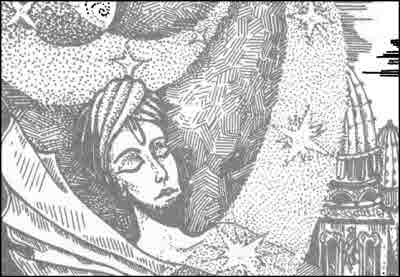 Индуизм представляет собой синтез религиозных представлений, обычаев и философских поисков, характерных для большинства населения Индии. Он отличается разнообразием связей с различными сторонами человеческой жизнедеятельности.Все индийские религиозные системы, существовавшие когда-либо на территории страны, отличались тем, что предоставляли право свободного выбора для каждой личности: куда идти и за кем (в монахи, йоги и др.).Например, буддизм в период своего расцвета имел огромное влияние на массы людей, поэтому получил наибольшее распространение. Но, начиная проникать в другие страны, здесь (в Индии) он начал терять свое влияние и встречал все большее сопротивление со стороны близких ему учений, более удачно вписывающихся в историческую обстановку страны. Может быть, вследствие этого буддизм так легко уступил свои позиции другим учениям, в том числе и складывающемуся на основе брахманизма индуизму.Своими корнями индуизм восходит к древнеиндийской религии брахманизму. Структура этого верования была схожа с буддизмом, но все же имела определенные преимущества. Это было связано с тем, что новая религия изначально ориентировалась на конкретные условия кастовой Индии с ее многочисленными разноречивыми аспектами, сложившимися еще в начале нашей эры. Поэтому к определению «индуизм» гораздо больше подходит следующий термин: «индийский образ жизни с его принципами и нормами, этническими ценностями, верованиями, обрядами, мифами, легендами, культами и праздниками».Новая религия смогла совместить в себе практически все имеющиеся на территории страны древние верования местных племен. Это связано в первую очередь с тем, что она отличалась терпимостью и «мягкостью» и была достаточно близка к понятию «индийский образ жизни». Индуизм прекрасно подходил представителям всех слоев общества, различающихся различными мировоззрениями (аскеты, монахи, йоги и т. д.).Религиозные основы индуизмаРелигиозно-философские основы индуизма восходят к Ведам и связанным с ними преданиям. В связи с этим характер новой религии был несколько упрощенным, так как опирался на исторические, культурные, философские, религиозные, обрядовые, семейные и даже бытовые аспекты. Ученые брахманы, монахи, йоги и аскеты стремились сохранить и развить более глубокий и сокровенный смысл учения со всеми присущими ему тайными теориями и практиками достижения высшей цели, спасения и освобождения. Только благодаря их усилиям все богатство и красота древнеиндийской религии дошли до наших дней.Как уже говорилось выше, во время становления индуизма основным его направлением было развитие религиозной доктрины, доступной народным массам. Поэтому он прошел через множество переработок древних философских теорий, часто примитивных и даже вульгарных.В индуизм вошли неарийские и доарийские верования, суеверия, домашние обряды, древние представления о карме, святости Вед, но все это было упрощено до минимума.Большая часть богов ушла из религии, сохранились лишь немногие, упоминающиеся в мифах и эпических преданиях. Исчезли божества брахманизма (Брахман, или Мировая душа, Пуруша, Тот и Атман), хотя они продолжали существовать в памяти народа, были богами жрецов-брахманов, йогов и т. п.Но основная масса людей больше не воспринимала этих богов, не любила, не могла уповать на их помощь, силу и могущество, так как они были слишком далеки от народа.Теперь на передний план выдвинулись новые божества, вернее их ипостаси, давно известные, но получившие вторую жизнь в рамках складывающейся религии. Они были ближе и понятнее людям и соответственно их восприняли по-другому: боги стали более почитаемы.Заменилась и кровавая ведическая жертва (яджня) на богослужение без жертв (пуджа). Но традиционно продолжало считаться, что убийство ради бога не является убийством (это представление существует до сих пор в самых отдаленных районах страны).От буддизма новая религия переняла традицию изготовления изображений идолов и строительства в их честь храмов. Скульптуры богов приобрели теперь человекоподобный вид, хотя у божества могло быть несколько голов-лиц и множество рук. Благодаря очеловеченному внешнему виду помещенный в храме бог стал ближе людям. Его наделили всеми присущими ему атрибутами и сопутствующими животными, хорошо известными из сказаний и преданий. Люди прекрасно знали жизнеописание божеств, и поэтому ожидали от них именно того, что они могли им дать.В связи с тем что боги стали так понятны людям, последние могли их любить или бояться, надеяться на их помощь или ожидать от них зла.Характерной чертой индуизма стала и личная преданность богу (бахти). Индуистские божества имели теперь своих почитателей в лице тех, кто предпочитал поклоняться своему избраннику и общаться только с ним.В этом состояло главное отличие новых богов от их предшественников, которые в основном были нейтральны к народу.Главные боги индуизмаИми стали три божества (тримурти): Брахма, Шива и Вишну. Считается, что они разделили между собой соответственно основные функции: созидательную, разрушительную и охранительную. Довольно часто боги выполняли не свое предназначение, но тем не менее каждый из тримурти имел свое лицо, характер и сферу деятельности.Брахма Он считается первым из трех богов, наименее индуистским и резко отличающимся от остальных. Его главная функция – созидание. Имя и аскетические наклонности божества восходят своими корнями к Брахману-Абсолюту. Брахма является разновидностью своего прототипа, наделенного сразу четырьмя лицами. Он считается богом, создавшим этот мир и превратившим (точнее – изменившим) первоначальное Единство высшей Реальности и Вечности в многообразие всего живого и преходящего.Согласно мифу о сотворении мира, в первобытных водах возникло золотое яйцо, внутри которого находился Брахма. Силой своего духа он разделил яйцо на две половинки, и получились небо и земля. После этого бог сотворил атмосферу, других богов, первоэлементы, время, планеты, горы, растения, животных, людей, наделенных чувствами и т. д.После тяжелой работы бог решил отдохнуть и погрузился в самосозерцание нового мира. Когда Брахма увидел созданную им Савитри, то, пораженный ее красотой, сотворил себе четыре лица, чтобы созерцать ее постоянно. После того как Савитри удалилась на Землю, божество сделало себе пятое лицо сверху. Но недовольный этим Шива отрубил его.Таким образом, Брахма сотворил обратное тому, чему учили и к чему стремились активные индийские религиозные течения, считающие конечной целью обретение нирваны и растворение в Вечном и Едином. Брахма является непременным и главным членом тримурти, хотя индийцы считали его заслуги незначительными, вследствие чего он не очень почитался. Из-за этого божество практически не вспоминали в повседневных обрядах, а число построенных в его честь храмов очень незначительно. Получается, что этот бог в индуизме остался подобием абстрактного Брахмана, с той лишь разницей, что к последнему стремились йоги и аскеты, а к новому богу практически никто.Но тем не менее в индуистских мифах для обозначения космической эры широко используются термины «день», «ночь», «год» Брахмы. День Брахмы символизирует пробуждение духа, находившегося в равновесии трех гун, или, другими словами, – возникновение жизни. День исчисляется миллионами человеческих лет.Ночь Брахмы сменяет день и символизирует восстановление равновесия и исчезновение жизни. Дни и ночи сменяют друг друга бесконечно.Шива Большая часть индуистов делится на две группы, считающие себя приверженцами Шивы или Вишны. Прообразом Шивы является ведический Рудре. Но на самом деле он совместил в себе множество местных мелких божков, которым поклонялись неарийские племена.Шива считается богом смерти и изменения, поэтому его главная функция – разрушительная. Он покровитель аскетов, стремящихся к изменению и слиянию с Вечностью и Абсолютом.На лбу у Шивы между бровями расположен третий глаз гневного разрушителя.На практике бог смерти приобрел еще созидательную функцию и культ жизненной силы и мужского начала. Последний аспект стал основным в шиванизме и вылился в форме почитания лингама – мужского животворящего начала. В храмах и домашних алтарях возводились столбовидные каменные изваяния-лингамы как символ мощи и животворящей потенции Шивы. Подобный смысл имеет изображение бычка Нанди – атрибута Шивы, находящегося всегда рядом со своим хозяином.Культ лингама получил наибольшее распространение в Индии. К Шиве обращались все, кто желал потомства, поэтому к храмам бога часто приходили бездетные женщины. Шива считается врагом демонов. Существует легенда о том, что Шива однажды выпил весь яд, угрожающий жизни на Земле. От этого шея бога посинела, что видно на всех его изображениях.Божество является еще богом ритма и танца, во время которого он величествен и прекрасен.Индуисты наделили божество множеством заслуг и подвигов. Они считают, что вся его сила и мощь потенции находятся не столько в нем, сколько в его духовной энергии (шакти), появляющейся в определенные моменты. Накапливается она во время аскетических бдений и созерцаний. В Индии с древних времен почиталось представление о великой сверхъестественной силе аскета-отшельника. Впоследствии почтение распространилось и на Шиву, ставшего божеством аскетов.С течением времени понятие духовной энергии стало распространяться не только на духовную силу и потенцию Шивы. Оно переместилось и на женское начало, символом которого стали жены бога. Это было связано с возникновением верования, будто человек может быстрее достигнуть высшей конечной цели (мокши) с помощью именно женского начала, именуемого Шакти. Его олицетворением стали супруги Шивы – многочисленные богини плодородия. Они были не менее почитаемы, и им также преподносились жертвы (иногда даже человеческие).Вишну Культ третьего члена тримурти носит несколько иной характер. В противоположность двум другим богам Вишну отличается мягкостью и непротиворечивостью. Его главная функция – сохранительная. Этот бог считается наиболее близким к людям, склонным к эмоциональному восприятию божества.Вишну наделен четырьмя руками, и его часто изображают восседающим на плывущем по первобытным водам тысячеглазом драконе Шеше или на троне из белого лотоса.Божество считается миролюбивым, но склонным к проказам. В облике черепахи Вишну научил богов готовить напиток из океана, чтобы стать бессмертными. В облике нимфы Мохини он дал богам выпить напиток, но отказал демонам, что стало причиной раздора среди божественных сил и появления другого демонического напитка – яда (положение спас Шива, выпивший этот яд). Превратившись в карлика, Вишну явился к демону Бали и попросил у него клочок земли. Бали не отказал ему, но когда божество начало мерить землю шагами, то превратилось в великана и первыми двумя шагами охватило весь мир, а третьим вдавило Бали в подземное царство.Правда, Вишну разрешил демону возвращаться на землю раз в год (до сих пор на отдельных территориях Индии существует праздник возвращения Бали).Супруга божества – Лакшми – всегда находится возле своего возлюбленного.У Вишну имеется бесчисленное множество различных обликов (аватар), но основных всего десять. Первые четыре – это животные: в качестве рыбы он спасает легендарного царя Ману от потопа, черепахой дает советы о напитке бессмертия, вепрем извлекает землю из вод, человеком-львом поражает царя-демона. Это же он выполняет и в пятом облике карлика-великана. Остальные пять обличий – Парашурма (известный своими подвигами воин), Будда, мессия-Калка, Рама и Кришна. Последние два являются наиболее любимыми среди индийцев.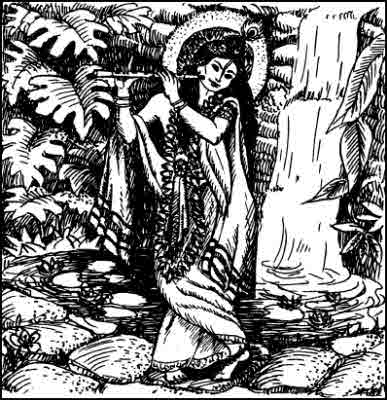 Кришна в своей духовной форме Рама – герой древнего индийского эпоса Рамаяна. Герой известен как благородный муж и воитель, умелый монарх и любящий супруг. Его жена Сита – эталон индийской жены, символ женской верности и преданности, любви и благородства.Кришна – древнее божество и следующий аватар Вишны. Его культ приобрел со временем в Индии самостоятельное значение.«Кришна» означает «черный», это говорит о том, что слово имеет не арийское происхождение, а аборигенное. Но тем не менее в эпических сказаниях Кришна известен как общеиндийское божество высокого статуса. Когда он был колесничим и советником героя-воина Арджуны, то раскрыл последнему высший смысл небесного этического закона. Именно это толкование и вошло в состав Ма-хабхараты и составило главу «Бхагаватгита».Позже Кришну нарекли мудрецом-философом, веселым и легкомысленным богом-пастушком. Именно в этом виде он получил широкую известность и горячую любовь женщин Индии.В нем они видели веселого и страстного любовника или прекрасного шаловливого мальчика, то есть таким, каким хотели бы видеть своего мужа или сына.Основные источники сказаний и мифовСказания и мифы прочно вошли в жизнь каждого индийца и стали важной частью индуизма. Кроме Рамаяны (о которой говорилось выше), у индийцев существует еще Махабхарата. В ней описана великая битва богов и героев. Это предание большого объема состоит из множества эпизодов и огромного количества действующих лиц: богов, полубогов, демонов, героев, воинов, мудрецов, отшельников, нимф, красавиц и т. д. Довольно сложный сюжет состоит их множества разветвленных линий, перекликающихся со многими мотивами других эпосов (даже Илиады).Махабхарата вместе с эпическими поэмами и сборниками мифических преданий (пуранами) пришла на смену древнеиндийским ведическим текстам, брахманам и упаншидам и легла в основу мифологии индуизма. Пураны восхваляют, как правило, одного из богов: из 18 главных пуран несколько посвящено Вишну, 3 – Шиве, остальные – другим богам.Таким образом, индуизм вобрал в себя и отразил многие особенности национальной культуры и мировоззрения индийцев и отличался умеренностью и терпимостью. Их главным ориентиром было освобождение. В современной Индии в основной ее части верование сохранилось до сих пор, хотя это уже не та религия, какой индуизм был несколько тысячелетий назад. За это время он претерпел множество изменений, но все же сохранил основные теории и учения. К числу последних относится и понятие о реинкарнации.Отношение индуизма к реинкарнацииРеинкарнация в индуизме составляет целую доктрину. В Индии она так сильно укоренилась в сознании людей, что стала его неотъемлемой частью. Одни из первых упоминаний о сансаре (реинкарнации) сообщают: «Подобно тому, как гусеница, достигнув одной травинки, взбирается на другую, сжимаясь, точно так же и этот атман, сбросив свое тело, изгоняет свое незнание, сжимаясь, начинает другое восхождение». Другими словами, душа переходит в новое тело и начинает новую жизнь в этом мире.Индуистские мудрецы пытались решить извечную проблему существования добра и зла и устранить противоречие между непредвиденными бедствиями и неравенством, царящим на земле. Так появился закон кармы, согласно которому проявляющиеся в жизни достоинства и недостатки будут вознаграждены или наказаны в последующем существовании.Вся жизнь человека подчиняется закону кармы, что в переводе означает «действие». У индуса только тогда будет хорошая карма, когда он живет соответственно социальным и религиозным нормам, в противном случае человек обретет плохую карму.Действия и поступки человека определяют его будущее в каждом перерождении. «Все люди рождаются с зачатками характера, в большей части подготовленного в предыдущих жизнях, а его внешность определяет наследственность. Поэтому человек является зодчим своего жребия и строителем своей судьбы», – говорил философ Никилаланда. Конечная цель каждого индуиста – выход из круга перерождений и воссоединение с Брахманом, высшей реальностью. Этого можно достигнуть при стремлении к приемлемому поведению и особому познанию.Учения брахманов гласят: «Мы – души, вечно возвращающиеся на землю». Есть мифические упоминания о реинкарнации и в ранних Упаншидах. Согласно им, Луна считается вратами небесного мира, в которые входят все те, кто ушел из этой жизни. Отпускает она только того, кто правильно отвечает ей. Остальных Луна изливает обратно на Землю в виде дождя.В этом мире люди возрождаются в облике льва, рыбы, человека, или кого-либо другого, «сообразно со своими поступками и знаниями».Со временем учение о реинкарнации избавилось от мифической окраски и соединилось с доктриной нравственного миропорядка. Согласно ей, после смерти «я» человека растворяется в океане Абсолюта, иначе нарушилась бы вся справедливость. Ведь во время пребывания на земле каждый человек по-своему проходит жизненный путь.Брахманы в свое время также использовали теорию реинкарнации в своем учении, хотя она довольно трудно с ним совмещалась. Согласно брахманизму, человек после смерти полностью сливается с мировым Атманом (душой) и его личность исчезает вместе с сознанием.После смерти существует только один Атман, точнее Брахман. Он в результате великой Игры или своего падения вновь выталкивает из себя бытие. В прямом смысле слова перевоплощения не происходит, так как в нем участвует только один Атман. Это он входит в мир, разделяется на индивидуумы, чтобы потом вновь вернуться в первоначальное Единство.Смерть не означает в брахманизме свободу. Греховное томление, приведшее Брахмана к рождению мира, продолжает жить и после смерти тела. «Я» обречено возвратиться на землю, «ввергнуться в поток бытия, из которого его вышвырнуло». Поэтому человеку необходимо постоянно помнить, что его поступки, невежество не пройдут даром. Закон кармы повергнет Атмана в новую жизнь, вероятно, даже в тело животного.В этом учении не существует свободы выбора, духа и личной ответственности, но в нем много противоречий.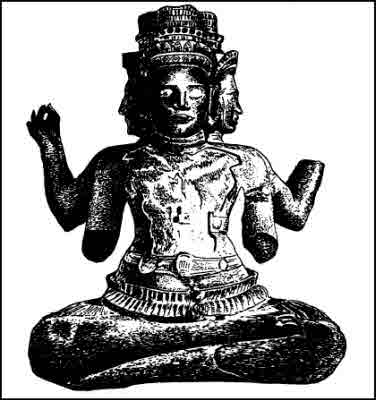 Создатель Вселенной Брахман Например, если бы душа перевоплощалась, то после смерти и перед новым воплощением она должна была бы сбросить с себя все земное. Осталось бы только чистое, лишенное всяких качеств «я». Но в таком случае ни о каких возрастающих от жизни к жизни способностях не может быть и речи.Другое несоответствие заключается в следующем: в космических циклах этого учения существует только одно действующее начало – Атман-Брахман, поэтому реинкарнация в принципе не может рассматриваться как перевоплощение определенной личности. Для человека остается один единственный закон – карма, которая овладевает Атманом, входящим то в одно, то в другое тело.В любом случае учение о сансаре в брахманизме рассматривается как зло. Земная жизнь не имеет цены, а единственное, что достойно бессмертия – это Единый. Мир и человек выходят из него и в конце концов подлежат уничтожению, так они являются только ошибкой.В этом и заключается главное отличие индуизма от христианства в вопросе понимания личности. У христиан личность не является частью Абсолюта, но все же обладает исключительной ценностью.В индуизме личность не имеет ценности, так как отождествляется с Абсолютом. Поэтому ее воплощение приравнивается к злу. Вышедшие из Брахмана мир и человек обязательно должны вернуться в Молчание, породившее их. Истинное спасение для брахманиста заключается в свободе от желаний, от мира. Путь к достижению этого лежит через аскезу йоги. «Как текущие реки исчезают в море, теряя имя и облик, так и мудрец, отрешенный от имени и облика, приходит к божественному Духу, что выше высокого».Аскеза может прервать кармическую связь и открыть душе дорогу к Бессмертному. Для этого необходимо сначала избавиться от желаний, так как тот, кто имеет их и думает о них, вновь рождается здесь и там.Но тот, у кого совершенный Атман, после исполнения своего желания исчезает в этом мире.Тому, кто достигнет совершенства, становятся чужды любовь, ненависть, добро и зло. Свобода от желаний считается истинной свободой. Тот, кто обрел ее – достиг спасения. Это и есть бессмертие.Таким образом, согласно доктрине индуизма, вечная индивидуальная душа стремится к слиянию с Мировой душой. Соединению мешает поток постоянно меняющихся проявлений природного бытия. На пути к конечному спасению Атман переживает непрерывные перевоплощения, каждая форма которых определяется кармой, поступками человека, совершаемыми в течение жизни и его помыслами.ГЛАВА 4Иудаизм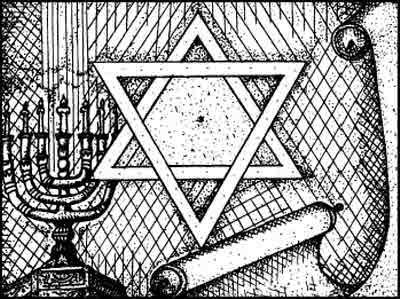 Иудаизм – официальная религия еврейского народа, существующая около двух тысяч лет и распространенная исключительно среди евреев.Основные сведения о возникновении религииЗа много веков своего существования эта религия была хорошо изучена специалистами вместе со всеми своими обрядами, догматами и историко-культурной традицией, нашедшей отражение в Священном Писании. Как и все народы, евреи имеют свое божество, носящее священное имя Яхве и представляющее, по словам Ф. Энгельса, «… всю совокупность природных и общественных атрибутов множества богов…».Характерной чертой этой религии является ее монотеизм, корни которого уходят в эпоху Древнего Египта (в то время евреи считались подданными египетского фараона), где он получил свое рождение под влиянием идеи абсолютной власти и высшего суверенитета обожествленного правителя. Дело в том, что древние евреи считали своего правителя представителем высшего божественного существа. Поэтому неудивительно, что такая концентрация земной власти со временем привела их к мысли, что на небесах, в мире сверхъестественных сил, структура власти идентична земному порядку.Именно эти предположения способствовали зарождению идеи монотеизма. Что же касается тенденций к реализации этой идеи, то они проявились также достаточно рано, еще во времена фараона Эхнатона.В то время в Египте существовали различные культы богов, поддерживаемые жрецами, ведущими между собой непримиримое соперничество. С этим нужно было что-то делать, а фараон Эхнатон был достаточно слаб и не смог заменить единым божеством все культы. Его реформы были подвергнуты дискредитации и вконец подорвали ту идейную базу, на которую мог бы опереться кто-либо еще, попытавшийся объединить все культы жрецов и вывести на Олимп единое божество. Таким образом, в Египте, где были все предпосылки для появления монотеизма, этого не произошло в силу прочно укрепившейся религиозной системы, опиравшейся на огромный пласт вековых традиций. Однако, несмотря на это, идее монотеизма не суждено было погибнуть, она получила свое развитие в слаборазвитых семитских племенах древних евреев, находившихся в тот период в непосредственном контакте с империей фараона.Таким образом, в племена иудеев проникла идея монотеизма, но культ Яхве, сведения о котором были получены в основном из материалов Библии (Ветхого Завета), возник несколько позже. Дело в том, что поначалу племена древних евреев, так же как и народ Египта, верили в различных богов, духов и существование души, считая, что последняя материализуется в крови. Это также не мешало им включать в свой пантеон и других богов, в основном завоеванных ими народов. Но, несмотря на политеизм, в каждой этнической древнееврейской общности было свое верховное божество, считавшееся покровителем и божественным предком одного из колен (родственных групп) иудейского народа. Ученые-историки считают, что Яхве был одним из таких богов.В более поздние времена культ Яхве стал выдвигаться на передний план и скоро оказался объектом поклонения всего еврейского народа. Однако в чем причина такого выдвижения?Здесь стоит вспомнить библейскую легенду, которая гласит, что при сыновьях Иакова все иудеи, прибывшие в Египет вслед за Иосифом (сыном Иакова), попали в долину Нила, где были радушно приняты фараоном, чтившим Иосифа за его мудрость. После смерти своего сородича и его двенадцати братьев все двенадцать колен, представляющих собой потомков от двенадцати сыновей Иакова, сына Исаака и внука легендарного праотца Авраама, еще несколько веков жили в Египте, но при этом их жизнь постепенно осложнялась.Но вот в колене Левия был рожден Моисей. Впоследствии он был назван долгожданным мессией, пророкомЯхве. Именно по его совету Моисей вывел евреев из Египта и привел в «страну обетованную», т. е. в Палестину. По Священному Писанию, именно Моисей стал первым законодателем еврейского народа и ему принадлежат десять всемирно знаменитых заповедей, начертанных на скрижалях по указанию Яхве.Помимо этого, Моисей совершил еще много чудес, которые способствовали тому, что он вошел в историю как отец иудейской религии. Так, например, во время бегства из Египта Моисей одним мановением руки заставил отступить море, чтобы беглецы могли переправиться на другой берег и не утонуть при этом подобно своим преследователям. В другой раз, странствуя по пустыне, он высек из скал воду, благодаря чему иудейский род вновь был спасен и не прекратил своего существования.Изучая Библию, многие исследователи сомневаются в достоверности некоторых моментов. В частности, они утверждают, что в древнеегипетских исторических документах нет прямых доказательств, касающихся египетского плена и бегства евреев в Палестину. И нужно признать, что сомнения эти имеют под собой достаточно твердую почву. Так, необходимо принять во внимание скудость древних источников, которые могли преувеличить масштабы описанной в Библии истории и даже приукрасить ее. Возможно, что в Египте или где-то рядом и в самом деле на протяжении нескольких веков проживало небольшое семитское племя, которое потом покинуло эти места (может быть, даже по причине конфликта) и унесло с собой некоторый пласт местной культуры, в том числе и идею монотеизма.Таким образом, не найдя иных доказательств вышеописанных событий, за исключением Священного Писания, историки стали исследовать следы египетской культуры в философских принципах евреев на том материале, который был им доступен, т. е. на материале Библии. И вот что было ими установлено: во-первых, библейская космогония чуть ли не слово в слово повторяет основные положения одной из египетских космогоний (в Египте их было несколько); во-вторых, были найдены весьма убедительные параллели между гимном богу Атону времен фараона Эхнатона и 103 псалмом Библии. Академик М. А. Коростовцев первый обратил внимание на тот факт, что оба текста в идентичных выражениях и в очень близких по смыслу выражениях прославляют единое великое божество и его деяния.Возможно, реформы Эхнатона и в самом деле оказали сильное влияние на философские понятия одного из иудейских племен, проживавших поблизости от Египта в середине II тыс. до н. э. По крайней мере, все описанные события могли происходить именно таким образом. Кстати, найденные факты не отрицают и возможности появления в среде этого народа лидера, описанного в Библии под именем Моисея, который вывел иудеев из Египта и изменил их верования. Он выдвинул на передний план образ Яхве, которого наделил ореолом всемогущего Творца, ниспославшего евреям реформы и законы, сыгравшие впоследствии очень важную роль как в формировании государственности и религии, так и в жизни каждого отдельного человека. Хотя, скорее всего, заслуги Моисея несколько преувеличены.Итак, мы подошли к тому, что под образом легендарного мессии, избавившего евреев от дальнейшего прозябания в плену египетского фараона и давшего ему законы Яхве, вполне может таиться реальный процесс постепенного преобразования иудейского политеизма в монотеизм. Тем более что происходило это как раз в то время (XIV–XIII вв. до н. э.), когда Эхнатон только-только претворил в жизнь свои реформы, касающиеся объединения различных культов.Библия как отражение иудаизмаМожно сказать, что Библия, а вернее, наиболее древняя ее часть: Ветхий Завет – своего рода учебник по иудаизму, т. к. в ней собраны все сведения, касающиеся зарождения этой религии, а также истории всего еврейского народа.Хотя Библия, представляющая собой несколько священных книг, существовала уже на рубеже II–I тысячелетий до н. э. (древнейшие ее разделы датируются XIV–XIII вв., а первые записи – IX в. до н. э.), большая часть текстов была создана в период Второго храма (ок. 538 г. до н. э.). Вавилонский плен способствовал ускорению работы по написанию книг. Дело в том, что уведенным из Иерусалима жрецам больше не надо было заботиться о храме, а потому они сосредоточили все свои усилия на копировании уже имеющихся рукописей и составлении новых текстов.Ветхозаветная часть представляет собой Пятикнижие, создателем которого считают Моисея: в «Бытии» речь идет о сотворении мира, о первых людях, о всемирном потопе, первых патриархах, Иосифе и египетском плене; в «Исходе» говорится о бегстве евреев из египетского плена, о Моисее и десяти заповедях, о начале организации культа Яхве; «Левит», представляет собой сборник религиозных догм, правил и ритуалов; «Числа» и «Второзаконие» книг, то посвящены истории евреев после египетского плена. Пятикнижие (или Тора) считалось наиболее популярной частью Ветхого Завета; именно его толкование способствовало появлению Талмуда, который лег в основу жизнедеятельности раввинов во всех еврейских общинах мира.После Пятикнижия были написаны книги израильских судей и царей, сочинения пророков и несколько других текстов (сборник псалмов Давида, или Псалтырь; Песнь песней Соломона; Притчи соломоновы и др.). Эти книги оцениваются неоднозначно, однако все они почитались священными и изучались миллионами людей как прошлого, так и настоящего времени, причем не обязательно иудеями.Но при всей своей популярности Библия, – прежде всего, – церковная книга, основное назначение которой – воспитывать в своих читателях слепую веру во всемогущего Творца и творимые им чудеса. Однако содержание Библии состоит не только из нравоучений и описания всевозможных чудес; есть здесь и тексты, проникнутые глубокими размышлениями, касающимися мироздания, первооснов бытия, отношений между людьми, моральных принципов, социальных ценностей…Главное в ветхозаветных текстах – не сами чудеса, а чудодейственная связь Яхве с тем народом, которому он покровительствовал, мудрость, которой он наделял избранных из этого народа предводителей.Именно, ради этого были написаны все тексты Священного Писания. Взять хотя бы в пример Авраама и его жену Сару, которая родила сына Исаака, уже будучи в весьма преклонном возрасте. Авраам настолько предан Господу, что готов был отдать ему даже своего единственного сына.В ответ на такое самоотверженное поклонение Яхве благословляет Авраама, его сына Исаака и все их племя. В дальнейшем Иаков (сын Исаака), несущий на себе печать господнего благословения, преодолевает все трудности, встречающиеся на его жизненном пути, находит себе любимую жену, приумножает свое хозяйство, обзаводится большой семьей и всю оставшуюся жизнь проводит в полном достатке. Сын Иакова, Иосиф, отмеченный божественным благословением, несмотря на то что был предан своими братьями и попал в Египет, также имеет счастливую судьбу. Справедливость торжествует, Яхве не оставляет его. На чужбине Иосиф. располагает к себе фараона, за что тот назначает его своим министром.Много веков Господь покровительствует своим сынам, помогая им справляться с жизненными невзгодами и выходить сухими из воды (как это было во время бегства из Египта под предводительством Моисея-пророка). Таким образом, получается, что основополагающий смысл Ветхого Завета – в идее богоизбранничества. Бог един для всех: это Яхве. Но из всех народов, живущих на земле, он выделил Один – еврейский.А потому иерусалимские жрецы в древности очень строго следили за тем, чтобы иудеи не вступали в брак с иноземцами, «необрезанными язычниками» (обряд обрезания крайней плоти символизировал приобщение к вере всемогущего Яхве), выбирая в супруги только представителей своего племени.Отношение иудаизма к вопросу реинкарнацииХарактерно, что иудаизм, подобно другим религиям, монотеистичным в своей основе, выступал и выступает против многобожия и всевозможных суеверий, к которым, кстати сказать, относится существование духов и души. Следовательно, данная религия отрицает существование реинкарнации. Хотя в чем же причины этого отрицания, ведь в древности евреи признавали существование души (древние еврейские племена полагали, что она материализуется в крови)? Что же произошло?Многие теософы пытались разобраться в этом вопросе и приводили различные доказательства, выискивая подтверждения существования души в Священном Писании. Так, например, они выделяли те или иные стихи из Библии, в которых якобы упоминалось о реинкарнации.Например, в Псалме 89 читаем: «Ты возвращаешь человека в тление и говоришь: возвратитесь, сыны человеческие!» Как бы ни старались теософы притянуть это выражение в качестве доказательства существования реинкарнации, на самом деле эти слова перефразируют другое библейское изречение: «Ты прах, и в прах возвратишься» (Быт. 3: 19).Напрасно видят они указание на перевоплощение и в книге пророка Малахии: «Вот я пошлю к вам Илию пророка перед наступлением дня Господня, великого и страшного» (Мал. 4: S). Если прочитать Библию внимательнее, то можно заметить, что согласно Писанию, пророк. Илия не умирал, а был взят на небо, будучи живым, и вера в это чудо сохранялась в Израиле.Но если иудаизм в классическом своем проявлении (раввинат) не признает перевоплощения, то одно из его религиозно-мистических течений, – хасидизм, возникший в первой половине XVIII столетия среди еврейского населения Волыни, Подолии и Галиции, – напротив, относится к реинкарнации с большим пониманием.Представления о реинкарнации в хасидизмеВ отличие от раввинов хасиды, облаченные в характерные черные шляпы и длинные пиджаки, – люди, у которых нет сомнений в существовании реинкарнации. Своими представлениями они обязаны каббалистам и средневековым мистикам-иудеям.Как уже говорилось выше, хадизм – одно из мистических течений, вышедших из иудаизма. Основателем этого течения является равви Израиль Ваал Шем Тов (ок. 1700–1760 гг.), который взял элементы Каббаллы, снял с них гриф таинственности и распространил среди простых людей.Интересно, что движение, зародившееся впервые в Польше, очень быстро приобрело популярность и распространилось по всей Восточной Европе. Что же касается вопроса реинкарнации, то он в хасидизме является основополагающим, на нем, собственно, и строятся все представления учения о реинкарнации. Так, например, в одной из молитв, которая читается перед отходом ко сну, встречаются такие строки: «каждому, кто вызвал мой гнев или раздражение… в этом воплощении или каких-либо других».Корни веры в реинкарнацию прослеживаются и в еврейском мистическом сказании XVI столетия, в котором повествуется о том, как однажды известный каббалист, равви Исаак Лурия (1534–1572 гг.), указал своим ученикам на камень в стене, в котором якобы была заключена душа одного еврея. «Она страдала в колесе перерождений, – сказал равви, – все, что ей нужно для освобождения, – это молитва». Вслед за этим ученики стали молиться об освобождении этой души из круга перерождений, а после того как молитва была окончена, они услышали хлопанье крыльев, хотя поблизости не было видно ни одной птицы. Душа получила освобождение.Согласно убеждениям хасидов и каббалистов, в каждом существе заключена божественная искра, и назначение человека – освободить ее, чтобы потом объединиться в «более обширном союзе творения и Творца».Таким образом, реинкарнация и союз с Творцом представляют собой две взаимодополняющие друг друга идеи, являющиеся в древности частью иудаизма, но потом отвергнутые им как несостоятельные. Но следует отметить, что и в те незапамятные времена размышления о реинкарнации практически всегда замалчивались и находились под покровом таинственности. Дело в том, что мистики, верившие в перевоплощения, опасались того, что их идеи будут истолкованы как нарушение первой заповеди, гласящей: «Да не будет у тебя других богов перед лицом Моим». А это грозило обвинением в кощунстве и суровым наказанием вплоть до лишения жизни. Поэтому им ничего не оставалось, как тщательно скрывать свои верования и передавать их только своим ученикам.В более позднее время, в XIX столетии, мистицизм был совершенно запутан раввинами, стремившимися к тому, чтобы их вера заинтересовала представителей науки, но спустя сто лет теософы вновь открыли мистический иудаизм вместе с его идеями о перевоплощениях и единении с Творцом. Ими было доказано, что «Манускрипты Мертвого моря» и другие древние иудейские рукописи полностью подтверждают тот факт, что мистицизм был одной из составляющих религии иудеев.Так, один из еврейских ученых, Гершом Шолем (1897–1982 гг.), настаивал на том, что становление иудейского мистицизма произошло до Каббалы и до пришествияХриста. Другие каббалисты заявляли о том, что их традиция ведет свое начало от Моисея. Разумеется, теперь уже никому не удастся дойти до истины, т. к. большая часть существовавших в разное время учений никогда не фиксировалась и передавалась только от отца к сыну и от учителя к ученику.Однако следы этих учений не были утрачены полностью, и сегодня их можно обнаружить в раннем дохристианском иудаизме.Так, например, то течение, которое в настоящее время считается традиционным и известно под названием?талмудистский иудаизм? на самом деле было основано группами раввинов, изучавших и толковавших библейские тексты в последние века перед пришествием Христа. А, как установили ученые, в то время талмудистский иудаизм и мистический представляли собой единое целое, и раввины, составлявшие Талмуд, также были мистиками. Существует даже мнение, что Иисус, давший учение о реинкарнации и божественном единстве, мог позаимствовать его у своих современников.Реинкарнация как одно из представлений о загробной жизниРеинкарнация, или учение о перевоплощениях души, является лишь одним из многих противоречивых представлений иудаизма о загробной жизни. Как мы уже говорили, традиционное направление этой религии полностью отвергает существование души и жизнь после смерти. Согласно ему, люди живут только в своих потомках. Внимание Ветхого Завета к генеалогическому древу, потомкам, – нагляднейший пример такого представления. Что касается версии сегодняшнего дня, то согласно ей, умершие продолжают жить в своих добрых делах и памяти людской.Другое представление: в шеол-Ветхом Завете место забытья и молчания, где разновоплощенные духи живут отдельно от Бога, не подвергаясь ни наказанию, ни искуплению грехов. Считалось, что с этими духами можно войти в контакт.Например, в одном из библейских рассказов повествуется о том, как царь Саул попросил эндорскую ведьму вызвать пророка Самуила.Согласно третьему представлению, людей ожидает воскрешение, которое произойдет когда-нибудь в будущем.Реинкарнация – четвертое представление. Как уже неоднократно упоминалось, наиболее ярко эта идея в иудаизме была разработана каббалистами. Если понять идею реинкарнации, представленную в их трудах, то станет возможным более отчетливо проследить ее следы, ведущие в эпоху Иисуса Христа.Мистики и их система согласования сокровенных смысловИнтересно, что понятие о реинкарнации как о реально существующем порядке вещей, встречается в самом древнем, имеющемся на сегодняшний день каббалистическом памятнике – «Сефер ха-Бахире», изданном около 1800 года. Приведем небольшой отрывок из этого текста.Вопрос: «Отчего благоденствуют злодеи, а праведные страдают от зла?»Ответ: «Оттого что праведник был… злодеем в прошлом и сейчас несет наказание».Вопрос: «Значит, он несет наказание за поступки, совершенные в детстве?»Ответ: «Я не говорю о его нынешней жизни. Я говорю о том, кем он уже был раньше». Приведенный диалог представляет собой не что иное, как рассуждение о карме, об ответственности, которую мы несем за свои поступки.Следует заметить, что древние учителя-раввины, занимающиеся в том числе и толкованием Священных Писаний, ввели в обращение практику замены одних слов другими, т. е. они пользовались системой согласования сокровенных смыслов. Так, например, в «Бахире» использован прием «открытия» в Ветхом Завете, говорится, что слово «род» вполне может быть заменено на слово «воплощение».Получается, что мистики по-своему истолковали Священное Писание, полагая, что Бог заключил договор с племенем Авраама («И поставлю завет Мой между Мною и тобою и между потомками твоими после тебя в роды их, завет вечный») не на одно, а на тысячи воплощений.Сомневающимся в этом можно предложить другое упоминание о реинкарнации, также взятое из Ветхого Завета (Бог сообщает Иеремии, что знал его задолго до зачатия): «Прежде, нежели я образовал тебя во чреве, Я познал тебя, и прежде, нежели ты вышел из утробы, Я освятил тебя: пророком для народов поставил тебя». Данное высказывание подразумевает, что духовная сущность Иеремии существовала до его воплощения в VI веке до н. э.Идея предсуществованияНесмотря на то что среди иудеев было немало тех, кто скептически относился к понятию реинкарнации, тем не менее многие из них верили в предсуществование, т. е. в то, что духовная сущность (или душа) существует до ее воплощения в теле.А это, согласитесь, очень близко к понятию реинкарнации. Что же касается самой идеи предсуществования, то впервые она появилась в памятниках древнееврейской мудрости, датируемых VI–I веками до н. э. Взять хотя бы «Книгу премудрости Соломона», содержащую понятия кармы и предсуществования духовной сущности. Здесь автор, взявший псевдоним царя Соломона, сообщает следующее: «Был я, поистине, ребенком даровитым, выпала мне на долю душа благородная, любо, будучи благородным, я вошел в тело чистое». Этот пример как нельзя лучше демонстрирует существование веры в способность души «жить» вне телесной оболочки и только потом воплощаться в ней.Автор явно дает понять, что если душа была «благородной», то она и вошла в чистое тело. Из этого следует, что карма предыдущего воплощения никуда не исчезает, а следует за душой, в то время как проявления «эго» и характера имеют свойство накапливаться.Нужно заметить, что случай, когда автор взял себе в качестве псевдонима имя известного человека, не является такой уж большой редкостью.Известно, что в период между 250 годом до н. э. и 200 годом н. э. было написано множество сочинений, в том числе и от имени героев Ветхого Завета: Еноха, Моисея и др.Так, одно из сочинений, известное под названием «Завет Нафтали» и претендующее на то, что бы являться завещанием Нафтали (отца одного из двенадцати колен Израилевых) повествует о том, что Бог творит тело «в соответствии с духом» и «внедряет дух, соответствующий силе телесной». Если сказать проще, то каждое тело Бог создает таким, чтобы оно полностью подходило конкретному духу. И это неудивительно, ведь Творцу известны все возможности тела до того, как в него будет вложена душа. Об этом в «Законе Нафтали» говорится следующим образом: «Как горшечнику известно назначение всякого сосуда и то, к чему он пригоден, так и Господь знает о теле, доколе оно будет привержено добродетели и когда покорится злу». Здесь древний автор вновь затрагивает тему существования души до тела.Таким образом, идея о предсуществовании не так уж и далека от идеи реинкарнации.Отношение к реинкарнации двух влиятельных сект древнего ИерусалимаСледует заметить, что идея реинкарнации пронизывала не только религии как таковые (в частности рассматриваемый нами иудаизм), но и еврейские секты. Рассмотрим принципы двух влиятельных сект эпохи Иисуса Христа: ессеев и фарисеев.Ученые предполагают, что ессеи создали свою религиозную секту, которая находилась у Кумрана на северо-западном берегу Мертвого моря. Считается, что это сообщество появилось на свет во второй половине II века до н. э. и просуществовало до Иудейской войны 66–70 годов н. э., во время которой подверглось разрушению.По свидетельствам еврейского историка I века н. э. Иосифа Флавия, жизнь ессеев очень сильно напоминала образ жизни греческого мыслителя Пифагора и его сподвижников (а, как известно, Пифагор также преподавал учение о реинкарнации). Согласно сочинениям Иосифа, ессеи верили в предсуществование духовной сущности и ее бессмертие. По их убеждениям, души «соединены со своими телами, как в тюрьме», но после того как они «освободятся от оков плоти», «радуются и вое паря-ют ввысь». Таким образом, можно сделать вывод: если ессеям не чужды были вышеупомянутые убеждения, то вполне возможно, что они верили и в реинкарнацию.Помимо заметок о ессеях, Иосиф Флавий оставил некоторые сведения и о представителях секты фарисеев. По его мнению, они также верили в перевоплощение душ и считали, что души плохих людей несут после смерти наказание за свои деяния, а души хороших «переносятся в другие тела» и им «дается сила возродиться и жить снова». Однако здесь стоит оговориться: одни ученые полагают, что рассуждения Иосифа на эту тему действительно являются ссылками на реинкарнацию, а другие утверждают, что под этим следует понимать воскресение из мертвых. Единого мнения по этому вопросу пока не существует.Вообще, нужно отметить, что секта фарисеев имела очень большую популярность среди иудейского народа. На это указывает и тот факт, что представители данной секты занимали главенствующее место в Иерусалимском Храме и проводили там большую часть времени между 164 годом до н. э. и 37 годом н. э. Из этого следует, что многие палестинские евреи также могли разделять их убеждения.Что касается дальнейшей судьбы фарисеев, то после того как в 70 году н. э. Иерусалим был разрушен, они стали центром талмудистского иудаизма (мы уже говорили, что в настоящее время талмудистский иудаизм является традиционным), а это значит, что их идеи широко распространились среди масс.Таким образом, получается, что идея реинкарнации была исконной для дохристианского иудаизма, а в более позднее время, искоренена.Мистицизм МеркавыЗа несколько веков до пришествия Иисуса Христа раввины разработали определенную систему ритуалов, с помощью которой они якобы видели Бога, сидящего на престоле. С самого начала система стала пользоваться большой популярностью, что, впрочем, совсем неудивительно, т. к. считалось, что те, кто достигал поставленной цели, испытывали единение с самим Творцом.И хотя ради этого раввины подвергали себя изнурительным постам, причащениям, очищениям и бесконечному повторению имен Бога, все это стоило конечного результата. Ведь потом очевидцы рассказывали, как они в своем путешествии к Всевышнему восходили через небесные дворцы к лучезарным существам Света.Данная система была известна под названием мистицизма Меркавы, или мистицизма «престолоколесницы». Среди других названий наиболее часто встречается Хек-халот («дворцовый» мистицизм; название связано с «дворцами», через которые якобы проходили мистики). Сама система основана на первой главе «Книги пророка Иезекииля». Там повествуется о том, как пророк Иезекииль стал свидетелем божества, явившегося «от севера» и окруженного «великим облаком… и сиянием». В облаке находилась повозка (колесница), в которую были впряжены «четверо животных» – херувимов, а само божество (Меркабе) восседало над головами созданий наподобие «престола, по виду как бы из камня сапфира».Интересно, что раввины, создававшие Талмуд (с III по V века н. э.), прекрасно знали о мистицизме Меркавы и даже практиковали его. Но этот факт вовсе не говорит о том, что подобное таинство было доступно массам. Опасаясь обвинений в кощунстве, раввины держали в тайне данную практику и обучали ей только особо приближенных учеников. Кстати, велика вероятность, что автор уже неоднократно упоминавшегося нами «Бахира» был прекрасно осведомлен о мистицизме Меркавы. Свидетельством тому вполне может быть термин, употребленный в этом тексте, который переводится как «Движение Колесницы».Но и это еще не самое интересное, некоторые ученые считают, что с мистицизмом Меркавы были знакомы Иисус Христос и один из его апостолов, – Павел. Однако это не может служить доказательством того, что данная традиция появилась до прихода Христианства. И хотя мистики неоднократно заявляли, что она ведет свое начало со времен Ветхого Завета (уходящая в небо лестница, увиденная Иаковом; восхождения Моисея на Синай для общения с Яхве), однако конкретных доказательств не существует. Большая часть произведений Меркавы была все же создана позже, между концом II и V–VI веков н. э.Тем не менее спор о времени появления мистицизма Меркавы продолжался довольно долго: ученые никак не могли прийти к единому мнению по этому вопросу. Одни из них считали, что он не мог сложиться раньше II века, другие отвергали эту дату и приводили в доказательство дохристианские рукописи, содержащие описания божественных явлений и восхождений на небеса.Но в 1947 году спор все-таки разрешился. Произошло это благодаря собранию древних рукописей, обнаруженных пастухами-бедуинами и известных под названием «Манускрипты Мертвого моря».Позднее в пещерах близ Кумрана было найдено еще более восьмисот документов, к сожалению, содержащих только фрагменты текстов. Среди всего прочего они включали пророчества, устав общины, а также комментарии к Библии и отдельные ее части. Считается, что найденные документы были собственностью секты ессеев.Благодаря этой находке было наконец-то установлено, что традиция иудейского мистицизма уходит своими корнями в III–I века до рождества Христова.В качестве других доказательств этого утверждения можно привести следующее: некоторые из найденных гимнов очень похожи на гимны «дворцового» мистицизма, а одна из рукописей дает прямое свидетельство о мистицизме Меркавы. Данный текст имеет название «Песнь субботнего жертвоприношения» и повествует о видении божества на престоле-колеснице, окруженном блистающим светом и ангелами. Изучив гимн, один из ученых пришел к выводу, что иудеи, скорее всего, «исповедовали мистицизм, связанный с колесницей-престолом Бога… еще до основания секты у Кумрана во II веке до н. э.»Однако это еще не все. Отрывки из «Первой Книги Еноха», считающейся самым древним свидетельством мистицизма Меркавы, также были найдены в пещерах Кумрана. Причем автором книги считается сам Енох, который «ходил… перед Богом; и не стало его, потому что Бог взял его». Таким образом, получается, что если практика Меркавы существовала в III веке до рождества Христова (что стало известно после открытия «Книги Еноха»), то, следовательно, она могла быть и в иудаизме I века до н. э.Ожидание Нового заветаНа протяжении очень длительного времени Израиль несколько раз захватывался армиями завоевателей, что, конечно, очень сильно сказывалось на культуре и религии израильтян. Сначала они переняли представления ассирийцев, в X веке до н. э., потом вавилонян и персов в VIII веке до н. э. Однако самое большое влияние на религиозные представления иудеев и иудаизм в целом было оказано в VI веке до н. э.В то время персидский царь Кир дал евреям разрешение на восстановление храма, для чего многие евреи возвратились в Палестину из Вавилона (из так называемого вавилонского плена). Жизнь возвратившихся на историческую родину была очень трудной, работы по возведению храма продвигались очень медленно, и все это заставило евреев задуматься о воздаянии и наказании. Они убедились, что добрые дела не всегда вознаграждались, а дурные не всегда наказывались. Тогда у евреев впервые появилась мысль о том, что Бог покинул их. Единственным утешением для них стали пророчества Иеремии, из которых следовало, что Бог установит Новый Завет, отличный от того, который он им дал, когда они бежали из Египта.«Завет Мой они нарушили», – сказал Господь устами пророка Иеремии и предложил Новый Завет: «…вложу закон Мой во внутренность их и на сердцах их напишу его, и буду им Богом, а они будут Моим народом. И уже не будут учить друг друга, брат – брата и говорить: «познайте Яхве», ибо все сами будут знать Меня, от малого до большого». Кроме этого описания Бога, существующего внутри человека, во всем Ветхом Завете нет больше ничего подобного. Ожидая исполнения этого пророчества, евреи искали его не только в пределах своей культуры, но и в культурах чужеземцев.ГЛАВА 5Реинкарнация и христианство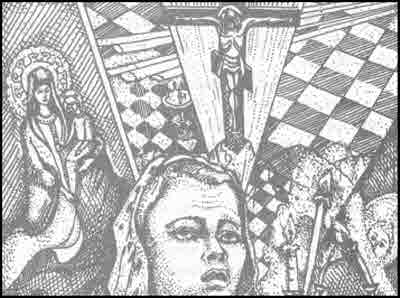 Каждый, кто хоть раз слышал о реинкарнации, пожалуй, не раз задавался вопросом: насколько соответствуют мысли о перевоплощении человеческой души после смерти канонам Священного Писания? В последнее время учение о реинкарнации (другие названия: сансара, перевоплощение) приобрело необычайную популярность и стало чрезвычайно модным. То в одной стране, то в другой объявляется человек, который утверждает, что он уже когда-то жил на земле, но имел несколько иной облик.Выше уже было сказано о том, что, с точки зрения идей сансары, смерть представляет собой некий переход человеческой души из одной оболочки (т. е. из одного физического тела) в другую. Длинный путь разнообразных превращений продолжается до тех пор, пока человек не достигнет определенного совершенства. Только после этого наступает нирвана – состояние, при котором человеческая душа полностью сливается со вселенной. На первый взгляд может показаться, что подобные мысли сильно противоречат тем, что мы встречаем на страницах Писания.Одним из главных канонов христианства является догмат, гласящий об освобождении человеческого духа после смерти физического тела и его явлении перед Господом с тем, чтобы быть наказанным за земные грехи или, напротив, одаренным жизнью в раю за добродетели. Каждый поступок, совершаемый человеком при жизни, имеет свою собственную цену. По христианству, ничто не может искупить совершенный когда-то в прошлом грех. Еще при жизни на земле человек ответствен за каждое свое деяние.Христианское учение отрицает какое бы то ни было перевоплощение человеческой души после смерти тела. Существуют интерпретации библейского текста, говорящие о том, что всякая попытка загладить и искупить совершенные на земле грехи не принесет никаких результатов. За все воздастся на Суде Божием.Человек живет на земле всего лишь один раз и после смерти не возвращается на землю. Таким образом, человек получает один шанс, чтобы проявить свою истинную сущность. И потому он должен в течение всей жизни стремиться к духовному совершенству, избегая черных дел. Только тогда он будет вознагражден Господом и попадет в рай.Сторонники идей реинкарнации категорически отрицают христианское положение о том, что после смерти грешника ждут вечные мучения. Они утверждают существование нескольких жизненных циклов, при прохождении которых человек может очиститься от грехов, совершенных в прошлой жизни, стать лучше и достичь нирваны. Однако Священное Писание гласит: «человекам положено однажды умереть, а затем суд» (Евр. 9:27–28).По христианству, после смерти человеческая душа отправляется обратно, к Богу, который и вложил ее в человеческое тело при рождении. По выходу из тела дух водворяется у Господа, сотворяющего суд над прижизненными деяниями человека. Свои надежды христиане связывают не на повторении множества жизненных циклов и реинкарнации души, а на воскрешении физического тела после того, как Бог вдохнет в него душу.Еще во II столетии один из первых богословов-христиан, Афинагор, в своем трактате «О воскрешении мертвых» говорит о том, что после смерти человек может воскреснуть, а его душа при этом вселится в то же самое тело.Ярким примером резкого осуждения христианством идей реинкарнации является легенда об Иустине, который после смерти был возведен в ранг святого и получил имя Иустина Мученика. Когда-то он разделял сансаристические идеи Платона. Однако после встречи со старцем Трифоном Иудеем, сумевшим доказать воскресение души и при этом опровергнуть ее перевоплощение, Иустин изменил свое мировоззрение и принял христианство, поверив в то, что душа не может переселиться в другое тело – она может лишь воскреснуть, вселясь в ту же плотскую оболочку.Мысли о реинкарнации не раз подвергались осуждению еще в древней философии. Так, свои труды посвящали данной проблеме Татиан, Ириней Лионский, Тертуллиан.Некоторые современные ученые не раз пытались заявить о наличии идей сансары в раннем христианстве. При этом в большей степени они руководствовались трудами Оритена Александрийского. Однако их оппоненты говорят о том, что во многом предположения историков, разделяющих сансаристические взгляды, оказываются беспочвенными. Дело в том, утверждают они, что известный мыслитель высказал лишь гипотезу о предсуществовании души до ее земного рождения на небесах. О самой же идее реинкарнации он умалчивал.Елена Рерих в своих трудах утверждает, что само учение о перевоплощении души было отвергнуто уже ранним христианством.На Втором Константинопольском (Пятом Вселенском) Соборе, проходившем в SS3 году, идеи реинкарнации подвергались резкой критике. Уже тогда мысли о многократном переселении души казались настолько еретическими и были настолько чужды отцам ортодоксальной церкви, что они, не задумываясь, вынесли решение о запрещении подобных идей. На том же Соборе подверглись критике такие религиозные убеждения, как предсуществование души до рождения, переход ангельских душ в тела и, наоборот, из тела в душу, идеи о вечном спасении души и наказании заточением в физическое тело, а также мысль о конечном исчезновении всего материального.Многие ученые, не принявшие учения о реинкарнации в христианстве, говорят о том, что эти две теории противопоставляются друг другу как рабство и свобода.Идеи сансары, считают они, основанные на законе кармы, подчиняют себе волю человека, заставляют его смириться с судьбой, страданиями и бедами. В результате человек оказывается лишенным свободы выбора, с одной стороны, и личной ответственности за свои деяния, с другой. Он превращается в неодушевленный предмет, которым манипулирует строгий и жесткий закон.По мнению ученых, придерживающихся подобных взглядов, такое положение вещей опровергается Священным Писанием. По Библии, человек должен воспринимать наказание, свою нелегкую судьбу, как говорят в миру, все беды и несчастья не только как кару Господню, но и как идущий свыше призыв к борьбе с существующим злом.Только в этой борьбе и познается человеческая сущность: слабый духом поддается злому искушению, а сильный познает высшую истину и обретает новый смысл жизни.Человек приходит в мир для того, чтобы преобразить его, сделать лучше и чище. Он – активный борец. Он способен изменить даже судьбу, посланную ему свыше. Таким образом, напрашивается вывод: по христианству, Божий промысел не является фактором, сдерживающим нравственную свободу человека.Человек послан на землю для того, чтобы изменяться в лучшую сторону, внутренне расти, сражаясь против зла. Родившийся младенец и мудрый старец – вот две крайние точки того пути, который должен пройти человек.В Писании сказано: «Промысл – не готовый заведенный механизм; он совершается творчески, из новизны свободы Божией, но также и из новизны маленькой человеческой свободы».Порой простому смертному нелегко постигнуть внутреннюю свободу. Однако именно посредством ее постижения человек становится личностью.Существует еще одно положение в учение о реинкарнации, которое ставит его в ряд, противоположный по отношению к христианству. Это доктрина, гласящая о том, что между людьми не существует истинной Любви. Сторонники сансары заявляют, что все отношения и чувства, возникающие между мужем и женой, матерью и ребенком, – есть не что иное, как миф и условность, выдуманные на земле. Все они исчезают без следа, как только человек умирает и переходит в иную жизнь.По мнению некоторых богословов, такая догма подрывает самую сущность, основу христианского учения. Образ мученика Христа станет безликим, если лишить его Любви. И Бог не может прощать, лишенный Любви. Все христианские священные книги учат человека любви: любви к самому себе, к ближнему своему и (как высшее проявление чувства) к Иисусу и Господу. Именно из Любви к людям Бог-отец послал Сына Своего на землю. Именно из Любви к человечеству Христос принял мученическую смерть.По христианским канонам, высшее проявление человеческой сущности должно заключаться в стремлении научиться любить. Любовь для христиан не является чем-либо случайным, мимолетным и не имеющим ценности. Это то, что составляет природу человеческой души. Недаром в народе о злодее говорят: «Он – бездушный», т. е. лишенный милосердия, души, любви.Сансаристическое учение, считают священнослужители, категорически отвергает подобные представления о человеческой личности.В результате само это понятие наполняется несколько иным смыслом: разрушаются жизненные и нравственные основы, а также связи между поколениями (родственными душами). Человек оказывается в плену у кармы и судьбы.В целом учение о реинкарнации лишает человека нравственной свободы и Любви. Душа его живет полной жизнью лишь в определенный промежуток времени: от одного до другого переселения.Естественно, что во время очередного перевоплощения рвутся все связи между людьми. Таким образом новообретенное физическое тело становится для человека лишь оболочкой, которую он будет носить лишь какой-то промежуток времени, подчиняясь законам кармы. О какой же свободе может идти речь?..На первый взгляд все кажется ясным и понятным, все находит логическое объяснение. Однако при более близком рассмотрении истории христианства можно отыскать в учении Иисуса следы идей реинкарнации. Социологи не раз отмечали, что в последнее время число европейцев и американцев, верящих в перевоплощение и переселение души после смерти, стремительно возрастает. При этом почти все опрошенные называли себя христианами.Сегодня идеи сансары начинают вытеснять христианские. Так, проведенный в 1992 году в Дании опрос показал: 14 % всех лютеран государства верят в перевоплощение души. При этом христианскую догму воскресения духа разделяют 20 %. Молодые люди в возрасте от 18 до 30 лет еще менее склонны поддерживать христианскую идею о воскресении духа в том же физическом теле. Всего лишь 15 % респондентов заявили о том, что разделяют мысль о возможном воскресении после смерти, тогда как в перевоплощение верят только 18 % опрошенных.Подобное смещение приоритетов в христианской доктрине вполне оправдано и объясняется учеными развитием так называемого западного пост-христианства, которое характеризуется отступлением от традиций и формирования новой веры. Как удалось выявить специалистам, ее основу составляет личная вера человека, вера, заключенная в себе, когда устанавливается прямая связь личности с Господом.В таком отношении к вере современный человек идет по пути средневековой протестантской Реформации. В сознании современных христиан личная вера стоит намного выше церкви. В то же время некоторые религиозные объединения отвергают и традиционные христианские постулаты и понятия, как-то: существование ада, воскресение души после смерти физического тела, положение о том, что человек живет на земле всего лишь один раз. Более популярными в последнее время становятся идеи реинкарнации. Однако, наряду со сторонниками, у данного учения есть и множество противников.Тем не менее некоторые ученые, руководствуясь дошедшими до нас памятниками письменности, доказывают существование следов учения сансары в раннем христианстве. Стало известно, что в течение первых трех столетий после пришествия Иисуса существовали различные религиозные христианские конфессии, которые проповедовали учение о реинкарнации. Такие объединения подвергались нападкам и гонениям со стороны ортодоксальной церкви, начиная со II столетия.Позиция официальной церкви вполне понятна. С распространением идей христианства она получала огромную власть.Кроме того, ортодоксами было принято и узаконено положение о том, что человек может спастись (точнее, его душа) и обрести вечную жизнь на небесах только при условии, если будет беспрекословно подчиняться всем требованиям официальной церкви. Это, естественно, привело к усилению церковной власти. В период с III поVI век официальная церковь и мирские власти начали вести уже открытую борьбу с теми христианами, кто разделял идеи реинкарнации. Однако это не остановило людей, стремившихся познать бытие и ответить на вопрос: а что же происходит с душой и телом человека после смерти?Учение о сансаре в то время распространялось довольно быстро. К VII столетию оно долетело до современной Боснии, где выразилось в вере павликиан, а к X столетию достигло и нынешней Болгарии, в которой существовала секта богомилов. В средние века идеи реинкарнации появились во Франции и Италии. В то время на территории этих государств сформировались религиозные объединения, члены которых получили название катаров.В XII столетии, во время расцвета инквизиции, казней на костре и зверских пыток обвинявшихся в ереси, религиозные секты, проповедовавшие догматы сансары, перешли на нелегальное положение. Идеи реинкарнации были развиты алхимиками, розенкрейцерами, каббалистами, герметиками и масонами. Таким положение вещей сохранялись до XIX века.В начале XIX столетия польский архиепископ Пас-савалли внес идеи реинкарнации в католичество и официально закрепил их. Следуя его примеру, польские и итальянские церковнослужители также приняли учение о перевоплощении душ.Впоследствии многие мыслители не раз обращались к теме о жизни после смерти и, в частности, к проблеме реинкарнации. В период с VIII по XIX век этим вопросам посвящали свои труды такие знаменитости, как: Франсуа Вольтер, Артур Шопенгауэр, Бенджамин Франклин, Иоганн Вольфганг Гёте, Оноре де Бальзак, Ральф Уолдо Эмерсон, Генри Уодсворд Лонгфелло и др.XX век принес новые имена людей, которые попытались найти свой ответ на вопрос о загробном существовании человеческой души и тела. Среди них особняком стоят мыслители Олдос Хаксли, В. Б. Йейтс и Редьярд Киплинг. Тогда же появляются публикации записок знаменитого художника Сальвадора Дали, где он признается в том, что ясно помнит свою предыдущую судьбу. Он говорит о том, что якобы в прошлой жизни он был святым Хуаном де ла Крусом.Ирландский поэт В. Б. Йейтс раскрыл тему сансары в своем стихотворении «Под Бен Балбен». Особый интерес представляет тот факт, что стихотворение было написано Йейтсом за год до своей кончины. В нем есть такие строки:Рождается и умирает не раз человекМежду вечностью расы и вечностью души:Не надо бояться, ведь худшее, что нас ожидает,Всего лишь разлука недолгая с теми,кого мы любили.Пускай труд могильщиков долог,Остры их лопаты, их руки крепки,Однако дорогу назад, в человеческий разум, открывают они.Писатели не раз обращались в своих произведениях к теме загадочной и неизведанной потусторонней жизни человека.В связи с этим вспоминаются имена таких поэтов и прозаиков, как Уильям Вордсворт, Перси Биши Шелли, Фридрих Шиллер, Виктор Гюго, Карл Юнг, Дж. Д. Сэлинджер. На страницах романов и поэм авторы пытаются приоткрыть читателю завесу тайны над загробным бытием человека.Необходимо отметить, что это всегда субъективный, далекий от традиционных христианских канонов, ответ на вопрос о том, что же происходит с душой после смерти физического тела.В конце XIX – начале XX столетия появляются новые мыслители, смелые теории которых отразили все процессы, связанные с открытыми дискуссиями, возникшими вокруг проблемы реинкарнации. Интерес к учению о сансаре необычайно возрос после того, как было организовано Теософское общество, а также после лекционных выступлений известной мыслительницы-мистика Е. П. Блаватской.Рассматривая реинкарнацию в контексте исторического развития восточных религий, она обращалась и к анализу раннего христианства, при этом доказывая существование внутри него идей реинкарнации. А У. К. Джадж, ставший одним из основателей Теософского общества, называл сансару «лопнувшей струной» христианской доктрины.Вслед за Блаватской многие ученые, историки, религиоведы и мыслители стали рассматривать реинкарнацию как отживший, утраченный со временем элемент христианского учения. Среди них выделяются имена Рудольфа Штайнера, основателя Антропософского общества, а также Чарльза и Миртла Филлморов, учредителей Единой школы христианства.Если все же согласиться с учеными и принять постулат о существовании в раннем христианстве идей реинкарнации, то возникает другой, вполне закономерный вопрос: откуда в западной религии могли появиться идеи, характерные для восточных верований (в частности, буддизма)? Действительно, христианство является религией западной, а буддизм – восточной. Однако до новой эры граница, отделяющая Восток от Запада, не была выражена столь четко, как в наши дни. В те времена особенно были развиты торговые связи между Западом и Индией. Первым путь в страну, где говорили на загадочном и красивом языке хинди, открыл Александр Великий, который в 327 году до н. э. повел свое многочисленное войско на полуостров Индостан. Тогда греческие воины и познакомились с боевыми слонами.Спустя семьдесят лет после завоевания Александром Индии, с 257 года до н. э., ее правитель Ашоки решил заняться распространением идей буддизма на Западе. Подобная мысль пришла к индийскому правителю после того, как его войска разорили множество селений. Раскаявшийся Ашоки обратился к Богу с просьбой о прощении. С тех пор буддизм стал занимать в его жизни самое главное место.Желая способствовать распространению буддизма на Западе, Ашоки собрал своих эмиссаров, после чего повелел им дойти до Сирии, Египта и Греции и донести до европейцев восточное вероучение.Кроме того, распространению буддизма во многом способствовало и развитие торговли. Из памятников письменности стало известно, что уже к концу I тысячелетия до н. э. римляне вели активную торговлю с Индией. Именно к тому времени относится возросший спрос на специи, которые привозили в Рим главным образом из Индии. Древние летописцы отмечают, что ежегодно примерно 120 кораблей доставляли в столицу империи индийские специи и другие восточные товары.При этом правителям Рима приходилось каждый год тратить до 100 000 000 сестерций на организацию морских торговых караванов. Естественно, вместе со специями в Римскую империю пришла и буддистская вера. Особенную популярность приобрели тогда идеи о загробной жизни человека и о переселении его души из одной телесной оболочки в другую. Им посвящали свои труды такие известные римские мыслители, как Филон и Иосиф Флавий. А теолог Ипполит создал труд, в котором подробно описал традиции, обычаи индийских йогов и брахманов.В результате анализа дошедших до нас письменных памятников ученые пришли к выводу, что идеи буддизма с его сансаристическими представлениями вполне могли дойти и до Палестины. Однако существует мнение, что Иисус познакомился с идеей реинкарнации, побывав в Индии.Как известно, в Библии ни слова не сказано о том, где был Иисус с двенадцати до тридцати лет. До сих пор В Индии, Кашмире и Тибете живы легенды о том, что свои юные годы Христос провел именно в Индии. Об том же свидетельствует и древнеиндийская рукопись.Находясь в Индии, Иисус не мог не познакомиться с буддизмом и идеями реинкарнации. Когда ему исполнилось 13 лет, он отправился в Синд (Пакистан). Целью его путешествия было изучение традиций буддизма и совершенствование искусства проповедничества. Уже тогда его духовная энергия не осталась незамеченной. Он приобрел славу искусного оратора, а позднее и талантливого врачевателя.Древние восточные памятники письменности свидетельствуют о том, что брамины оказали путешественнику достойный прием. Они научили его читать и интерпретировать Веды – древние Священные Писания. Именно брахманы научили Христа исцелять людей, изгоняя молитвами из их тел злых духов.За сравнительно короткий срок (в течение шести лет) Иисус смог посетить многие индийские города: Джаггернаут, Раджагрих, Бенарес и др.Однако не все время пребывания Иисуса в Индии было столь безоблачным. Когда он предложил ознакомить людей из низших каст (вайшьев и шудр) с основными идеями священного писания, священнослужители решили убить Христа. Сторонники Иисуса вовремя предупредили его о готовящемся убийстве. Скрываясь от врагов, Христос вынужден был уйти в Гималаи, где за несколько сотен лет до него родился величайший пророк, Гаутама Будда, посланный на землю, чтобы просветить людей.В двадцатилетием возрасте Иисус посетил Непал. Он прожил там шесть лет, в течение которых изучил язык пали и еще более развил искусство проповедничества. Вероятнее всего, Иисус покинул Непал в возрасте 27–28 лет.Дальнейшие три года пастырства Иисуса в Палестине подробно описаны в Библии.Все описанные выше факты из жизни Иисуса Христа были найдены в древней рукописи, найденной в Тибете. От жизнеописаний Христа, изложенных в четырех общепринятых Евангелиях, ее содержание отличает следующее. Особый интерес представляет тот факт, что авторы обвиняют в мученической смерти Иисуса не евреев, а римлян. Таким образом, возникает предположение: вполне возможно, что они имели доступ к какому-либо иному источнику биографии Христа, нежели авторы Евангелий.Некоторые историки предлагают свои интерпретации Нового Завета и находят в нем следы идей реинкарнации. В связи с этим всегда упоминают перерождение пророка Илии, который вторично появился на земле в образе пророка Иоанна Крестителя. Какова же суть предания?В начале тысячелетия в еврейском государстве существовала легенда, рассказывавшая о том, что Илия должен прийти на землю в качестве провозвестника появления мессии и Судного Дня. В то время среди евреев бытовали две версии воскресения Илии. Одни утверждали, что пророк должен был появиться в духовном теле (эта версия закрепилась в фольклоре и иудейском иудаизме).Другие придерживались иного мнения. Они говорили о том, что дух Илии переродится, воскреснет в другом теле. Именно такая версия и нашла отражение на страницах всех вариантов Евангелий. Подтверждением такого предположения является и то, что авторы священных книг, Матфей, Марк и Лука, повествуют о появлении всяческих домыслов, касающихся природы Христа и причин его появления на земле. Его образ многие иудеи трактовали как очередное воплощение духа пророка Илии, чье пришествие расценивали как знак, посланный свыше.Авторы Евангелий не раз отмечали тот факт, что люди часто задумывались над тем, был или не был Иоанн Креститель переродившимся Илией. На протяжении всего повествования эта тема трижды становится ведущей. Впервые люди спрашивают Иоанна, не возродившийся ли он пророк Илия, когда Креститель читает проповедь в пустыне. На заданный ему вопрос Иоанн ответил отрицательно, сказав, что он – лишь «глас вопиющего в пустыне».Тем не менее слушающие расценили слова Иоанна как намек на то, что он является предтечей мессии, а следовательно, и переродившимся Илией. Современные историки предполагают, что причиной уклончивого ответа Иоанна могло быть его желание избежать преследований со стороны иудейских, церковных и мирских, властей. При этом, вопрошающим он дал понять, что они правы, считая его провозвестником прихода мессии.Сам же Иисус открыто провозгласил Иоанна переродившимся Илией. Он так говорил об этом: «И если хотите принять, он есть Илия, которому должно придти».В Библии есть немало сюжетов, в которых прямо говорится о том, что человек после смерти попадает в рай или ад. Опираясь именно на стихи с подобным содержанием, «Новая католическая энциклопедия» утверждает, что человек живет на земле только один раз. И потому именно здесь, в миру, он должен полностью раскрыться и показать свою сущность. На Последнем Суде все заслуги и грехи человека будут зачтены. В зависимости от того, насколько он грешен или, напротив, благочестив, человека ждет рай или ад.Приводя столь категоричные аргументы, авторы энциклопедии в основном ссылаются на два библейских сюжета, описанных в Евангелии от Луки. Первый связан с историей казни Иисуса. Иисус пригвожден к кресту. Как известно, рядом с ним находятся два преступника. Один из них надсмехается над Иисусом. Другой же занимает сторону Посланника Божьего и говорит о том, что Иисус ничего плохого не сделал людям. Спустя некоторое время он просит Христа замолвить в его защиту словечко на небесном суде. На это Иисус отвечает:«Истинно говорю тебе: ныне же будешь со Мною в раю» (Лук. 23:41, 42–43).Второй сюжет рассказывает о жизни двух людей: богача и бедняка. Ежедневно богач давал в своем доме пышные пиры. Бедняк же был так нищ, что радовался каждой крошке, упавшей со стола богача. После смерти душа бедняка отлетела в рай, а богач был отправлен на вечные мучения в ад.Представ перед судом, богач молил Авраама прислать ему на помощь Лазаря. На это Авраам ответил, что из ада нет выхода никому. Он так молвил грешнику: «между нами и вами утверждена великая пропасть, так что хотящие перейти отсюда к вам не могут, также и оттуда к нам не переходят» (Лук. 16:19, 22, 23).Но вернемся к вопросу о реинкарнации. Приведенные выше стихи из Евангелия говорят о существовании рая и ада, т. е. мест, куда попадают после смерти души праведников и грешников. Однако текст ни в коем случае не отрицает факт сансары.Помимо этого, еще до времени появления христианства люди говорили о них как о неких переходных состояниях между очередным воплощением души на земле.Ученые установили, что идея существования ада и рая принадлежит древним грекам. Они говорили об аде и рае, где душа человека уже навечно поселяется после суда.Из второго сюжета следует лишь то, что Иисус обнадеживал второго преступника и обещал ему рай. Однако это вовсе не означает отрицания возможности перерождения человека в следующей жизни. Переход души после смерти тела на небеса не является гарантом того, что она останется в раю или аду на веки вечные.Многие современные ученые отрицают реальное произнесение Иисусом на кресте вышеупомянутых слов, относя их к ряду изречений, выдуманных автором священного текста. Однако это неважно при обсуждении вопроса о реинкарнации в христианстве. Более значимым оказывается факт, что Библия прямо не отрицает сансару. Кроме того, в книгах существуют стихи, которые указывают и доказывают присутствие подобных идей в ранней христианской религии.В Ветхом Завете создается образ всекарающего Бога, который сурово наказывает своих почитателей. Вспомним хотя бы одну историю. В ней рассказывается о том, как возвратившийся с горы Синай Моисей застал народ за языческим ритуалом. Преклонив колена, люди отдавали почести золотому тельцу, изготовленному братом Моисея, Аароном. Разгневанный Моисей тут же разбил скрижали с Законом Божиим.Затем рассказчик повествует о том, как Бог обращается к Моисею со словами: «Я вижу народ сей, и вот, народ он – жестоковыйный:» (Исх. 32:9). Господь решил сурово покарать израильтян за непослушание. Однако Моисей уговорил его простить народ. Тем не менее кара настигла людей. Моисей призвал их убить идолопоклонников. История гласит, что тогда погибли более трех тысяч человек.Представленный выше пример не является единственным, доказывающим суровость Господа, образ которого возникает в Ветхом Завете. Однако понимание справедливости и целесообразности вынесенного Богом приговора людям приходит только в том случае, если рассматривать подобные эпизоды в контексте идей реинкарнации.С точки зрения сансары, все наказания Богом людей являются для последних не чем иным, как кармой. Причем ее можно интерпретировать не только как расплату одного человеческого поколения, а нескольких десятков.Кроме того, только с учетом возможного существования идей реинкарнации в раннем христианстве можно расшифровать истинный смысл известной ветхозаветной заповеди: око за око.В Ветхом Завете мысль о карме (воздаяние за грехи) присутствует во многих стихах. Так, в «Бытии» в уста Господа вложены такие слова: «Кто прольет кровь человеческую, того кровь прольется рукою человека» (Быт. 9:6). А в «Исходе» Бог дает такую заповедь: «Кто ударит человека, так что он умрет, да будет предан смерти. А если будет вред, то отдай душу за душу, глаз за глаз, зуб за зуб, руку за руку, ногу за ногу, обожжение за обожжение, рану за рану, ушиб за ушиб:» (Исх. 21:12, 23–25).Та же идея воздаяния за грехи появляется и в Новом Завете. Иисус говорит: «Все, взявшие меч, мечем погибнут:» (Матф. 26:52).Таким образом, тексты Ветхого и Нового Заветов объединены одной идеей – идеей кармы. Кармический закон является тем звеном-причиной, которое логически объединяет поступки человека и ответную реакцию Вселенной. Именно она возвращает отрицательную или положительную энергию человеку. Это может происходить каждую минуту, каждый час, каждый день, до тех пор, пока человеческая душа не станет абсолютно чистой и уже не будет нуждаться в цепи перевоплощений.В своей Нагорной проповеди Иисус еще раз говорит о возмездии. Тогда же он дает людям Золотое Правило: «Во всем, как хотите, чтобы с вами поступали люди, так поступайте и вы с ними; ибо в этом закон и пророки:» (Матф. 7:2, 12). Находясь на земле, человек постоянно должен думать о том, что все его мысли, чувства, слова и поступки имеют свое продолжение, свои последствия.В одном из стихов Иисус говорит о том, что добрый человек, совершая благие поступки, черпает и несет в мир добрую энергию и, наоборот, плохой человек наполняется отрицательной энергией и отдает людям ту же, отрицательную энергию. Следовательно, человек поступает так, как велит ему его внутренняя установка.Кроме того, совершая хороший или дурной поступок, его душа, подобно сундуку, накапливает соответственно либо положительную, либо отрицательную энергию.Из всего вышесказанного вытекает предположение, что если Иисус готовил людей к возмездию за грехи, то, вполне возможно, он мог учить и о возможности их искупления в другой, следующей, жизни. Бог справедлив и милосерден. А потому он может подарить человеку еще один шанс, еще одну жизнь, чтобы сделать то, что не удалось совершить в прошлом.Однако в тексте Нового Завета можно найти не только подтверждения Иисусом законов Ветхого Завета. В ряде стихов встречаются и явные противоречия с ветхозаветными канонами. Так, Иисус говорит: «А Я говорю вам: не противься злу. Но кто ударит тебя в правую щеку твою, обрати к нему и другую:» (Матф. 5:38–42). Таким образом, Иисус призывает людей как бы раздвинуть законы Ветхого Завета и мыслить более глобально. Тем самым он указывает высшую дорогу туда, где происходит единение человеческой души с Господом. Там уже нет места духовному перерождению и перевоплощению человека. Идея гораздо обширнее и выше: абсолютно чистый дух сливается с Богом.Приведенные выше слова Иисуса можно связать с текстами восточных священных писаний. Так, в «Дхаммападе» сказано:«Ненависть не побеждается ненавистью: ненависть побеждается любовью. Это вечный закон: Любите врагов своих и молитесь о тех, кто преследует вас». Будда призывал людей к тому, чтобы в первую очередь они заботились о правильности своих поступков. Только научившись этому, человек способен отрешиться от всего мирского. А затем наступает состояние, когда он становится полностью свободным, а потому ему нет необходимости перерождаться, чтобы соединиться с Высшей Истиной.Совершая добро, человек постепенно выходит за границы кармического закона. Иисус утверждает и наследует ветхозаветные догмы кармы. Но при этом он движется гораздо дальше, объявляя Закон Любви высшим критерием совершенства или несовершенства человеческой души, высшим для нее идеалом. Карма не может быть нарушена, но может быть исполнена, благодаря вмешательству Господа и Его всепрощающей Любви. Однако, прежде чем достичь совершенства, человек должен сполна испить чашу лишений и невзгод и таким образом заплатить за все причиненное когда-либо зло.На жизненном пути нередко приходится сталкиваться с судьбами людей, которые никогда не причиняли зла, но тем не менее следы кары Господней отчетливо видны в их биографиях. В чем же тут дело? Ответ прост. Даже если человек и не сотворил зла, он должен отдавать свое добро, свою энергию, поскольку жизнь человека на земле представляет собой не просто путь совершенствования и уравновешивания кармы, но и историю о том, как душа соединилась с Христом, чтобы одаривать других любовью и добром. Карма – это не книга в красивой обложке, которую можно поставить в шкаф и любоваться ею. Путем постоянного совершенствования и очищения человек должен постараться выйти за пределы кармического существования и достичь того состояния, что превышает радости и горести земной жизни.Следует провести параллель между учением о карме и идеей реинкарнации. Действительно, они взаимосвязаны. Если грешник продолжает создавать отрицательную карму, то ему необходимо ее постоянно уравновешивать. В свою очередь, для этого необходимы новые жизни, т. е. возможности перерождения (а может быть, и нескольких перевоплощений) души.Доводом в пользу высказанного предположения о том, что Иисус высказывал идеи реинкарнации, служат именно те требования, которые он представил людям как Высший Закон. Естественным было бы думать, что человек не способен преобразиться и усовершенствоваться в течение всего лишь одной земной жизни.В качестве примера можно привести стихи из Евангелия от Иоанна, которые повествуют о разговоре, состоявшемся между Иисусом и фарисеем Никодимом. Истинный смысл текста заключается в следующем. В том случае если человек не рожден на земле от вод и духа (как высшее существо), он должен будет родиться вновь, но из чрева другой матери.Такие рождения могут повторяться до тех пор, пока у человека не будут исчерпаны все возможности оказаться в Царстве Божием.Таким образом, представленный выше отрывок из Евангелия содержит идею реинкарнации и выступает в качестве противоположного учения о существовании рая и ада. Если после смерти тела человек не получает на земле высшего, духовного рождения, то он получает от Господа шанс родиться еще раз. Так может продолжаться до момента полного внутреннего освобождения человека от перевоплощений. Заметим, в последней книге Библии говорится:«Побеждающего сделаю столпом в храме Бога Моего, и он уже не выйдет вон» (Откр. 3:12).Последнее словосочетание может означать лишь то, что после достижения совершенства душа человека более не возродится в смертном теле. На этом и закончится цикл перевоплощений, и «те, кто достигает этой обители, более не возвращаются» («Бхагавадгита»),Историки и религиоведы утверждают, что идеи сансары буквально витали в воздухе в греческих и еврейских поселениях. Те же мысли можно встретить и в посланиях Павла, в четырех текстах Евангелий и, конечно же, в Ветхом Завете. Следовательно, вывод напрашивается сам собой: Иисус знал о существовании учения о реинкарнации, более того, он мог принимать его и распространять по миру. В противном случае в словах мессии не было бы упоминаний о карме и сансаре или присутствовали бы отрицания этого учения.Многие верующие не раз задавались вопросом о том, являются ли понятия воскресения души и сансара абсолютно противоположными. Ученые так и не нашли окончательного ответа. Хотя многие из них утверждают, будто бы эти понятия полярно противоположны.Традиционно христианство трактовало воскресение как разовое событие, которое должно будет произойти в конце всех времен.Подобную идею учение берет из «Откровения», где предсказывается воскресение мертвых и их суд. Но тогда возникает другой вопрос: а как же быть с мучениками и святыми, которые воскресли раньше указанного Матфеем срока? Если принять во внимание, что воскресение – это разовое событие, то по какой причине мученики воскресли до момента Страшного Суда?Библия дает множество самых разных трактовок идеи воскресения. Они стали своеобразным отражением взглядов людей на мысль о воскресении человека после смерти, существовавших во время создания Священного писания.Возможно, что текст Библии, где говорится о воскресении мертвых, представляет собой символическую картину личностного, духовного воскресения каждого человека. Таким образом, идею о воскресении, изложенную в Библии, следует понимать скорее не буквально, а как аллегорию духовного роста человека.Долгое время картины описания воскресения мертвых истолковывались священнослужителями буквально. Лишь в последние годы стали появляться различные интерпретации текста, в которых главной является мысль о духовном воскресении личности. Такая трактовка логично связана с основами учения Иисуса. Следует упомянуть, что подобные идеи разделяли иудаистские мистики и гностики, которые говорили о духовном (но не телесном) воскресении человека.Официальная церковь заняла позицию буквального понимания библейского сюжета о грядущем воскресении мертвых. Священнослужители говорят о том, что в будущем все мертвые восстанут, и после Страшного Суда их ждет вечная жизнь. Однако наступления судного дня их души должны ожидать в раю, в аду или в чистилище (в зависимости от того, насколько праведную или, напротив, грешную жизнь вел человек на земле). Однако при этом дальнейшая судьба умерших уже заранее известна. После Суда благочестивые попадут в рай, соединившись со своим земным телом. А грешники, также воскреснув, будут навечно отправлены в ад. Идея воскресения тела является прямо противоположной концепции реинкарнации. Однако духовное воскресение находится в одном понятийном ряду с ней. Мистики-иудеи и христиане (в том числе и гностики) проповедовали мысль о том, что воскресение из мертвых и вечная жизнь на небесах – это события, которые можно отнести не только к будущему. Все это человек может пережить и в настоящем, еще при жизни на земле. Становясь на путь вечной жизни, он уже приобщается к воскресению и потому духовно совершенствуется. Такой человек попадает в Царствие Небесное, избегая повторного перерождения на земле и смертной жизни.Ориген Александрийский, знаменитый богослов раннего христианства, несколько интерпретировал идею о воскресении человека после смерти физического тела. Мыслитель говорил о том, что человека ждет два воскресения. Одно из них произойдет в конце всех времен, т. е. после Страшного Суда, а другое (духовное воскресение) – на протяжении всей земной жизни. Природа воскресшего тела будет относиться к ряду духовному, но не к материальному, телесному.В основе христианской религии лежат четыре основных постулата, раскрывающих суть телесного воскресения человека. В настоящее время все чаще встречаются ученые, мыслители и историки, которые говорят о том, что смысл доктрин противоречит реальному учению Иисуса. Чем же руководствуются при этом специалисты?Первым их доводом является тот факт, что многие люди (даже исповедующие христианскую религию) не верят в телесное воскресение человека после смерти и Страшного Суда. Тем не менее такая догма и сейчас (хотя и в несколько измененной форме) является основополагающей в некоторых европейских религиях, например, протестантской и католической.Такая идея находит свое отражение и в произведениях современных писателей. Так, например, западный прозаик Грант Р. Джеффри утверждает, что Господь знает строение человеческого тела вплоть до каждого атома, а потому воскресение человека после Страшного Суда вполне возможно.Подобный взгляд на воскресение идет еще от ранних христиан. Несмотря на слова Павла о том, что «плоть и кровь не могут наследовать Царствия Божия» (1 Кор. 15:44, 50), многие священнослужители заверяли своих прихожан именно в плотском воскресении человека после смерти. А однажды отец Иеремия даже объявил, будто бы воскресшее тело будет иметь и руки, и ноги, и кровь, и кости, и половые органы.Знаменитый философ Тертуллиан высказывал мысль о телесном воскресении Иисуса, приводя в подтверждение лишь один довод: «факт несомненен, ибо невероятен». То же «доказательство» использовали отцы церкви, когда рассказывали о том, как Господь будет воссоздавать из праха человеческие тела. Для того чтобы оправдать нелогичность утверждения воскресения плоти, они говорили о безграничных возможностях Господа. Однако стоит ли так буквально понимать слова Матфея («человекам это невозможно, Богу же все возможно:» (Матф. 19:26). И что есть плоть, тело человеческое в сравнении с духом?..Уже в раннем христианстве идею воскресения плоти после смерти принимали не все. Так, Ориген Александрийский говорил о том, что подобные трактовки Священного Писания происходят от «скудости ума» его толкователей. В своей книге «О началах» мыслитель-богослов называл идею телесного воскресения человека «самым грубым и низменным понятием… предназначенным для простаков и: грубой толпы, которую завлекают рассказами о том, будто вера даст им лучшую жизнь». Более того, он видел в ней стремление ортодоксальной церкви усилить свою власть в человеческом обществе. Ориген неоднократно указывал на то, что постулат о воскресении плоти сильно противоречит сути изречений Павла, высказывавшего мысль о духовной сущности воскресшего тела. Мысль о воскресении плоти после смерти дала начало рождению разнообразных идей о загробной жизни, которая более всего напоминает земную. В частности, фундаменталисты со всей серьезностью говорят о возможности для человека есть и пить на небесах все, что он только пожелает (идея сравнима разве что с коммунизмом, отличающимся своеобразным религиозным характером). В качестве доказательства своей концепции фундаменталисты приводят слова Луки и Иоанна, о том, как Иисус, желая подтвердить воскресение и свою якобы материальную природу, ел вместе с учениками рыбу и мед. Тем самым он хотел подтвердить свое материальное начало. Однако не хочется думать, что Иисус, провозглашая Царствие Небесное, утверждал лишь некое элитарное сообщество и место, где можно вкусно и сытно поесть.В действительности в идею о телесном воскресении поверить не так уж просто. Возможно, это и является причиной того, что на вопрос о том, как будет происходить воскресение, священнослужители отвечают, говоря лишь о безграничной вере человека, не способного приходить к логическим выводам.В последнее время появляются религиозные сообщества, проповедующие нечто среднее между духовным и плотским воскресением человека после смерти. Члены таких обществ верят в то, что явление будет происходить подобно тому, как происходило воскресение Иисуса.При этом протестанты говорят о тождестве воскресшего тела с земным только лишь в отношении внешнего сходства.А приверженцы консервативных течений утверждают абсолютное сходство земного и воскресшего тела. При этом в качестве доказательства правильности своей идеи они приводят изложенное Лукой описание воскресение Иисуса во плоти.Несмотря на столь веские доводы, в последнее время все больше и больше людей отказываются принимать буквальное толкование идеи воскресения человека после его физической смерти.По мнению ученых, отрицающих плотское воскресение человека, подобная идея не вполне соответствует многим другим духовным установкам христианства, т. к. при этом человек не находит для себя пути личного спасения. Официальная церковь заявляет: для того чтобы обрести вечную жизнь, после воскресения тела человек должен признать Христа Господом и Спасителем. Однако тогда возникает вполне закономерный вопрос: зачем человеку при жизни на земле совершенствоваться и стараться вести себя так, как того требуют христианские постулаты?Таким образом, официальная церковь дополняет идею телесного воскресения человека постулатом о том, что любой человек, будь он даже грешником, приняв крещение, сможет попасть в Царствие Божие. Поводом для появления подобной мысли в христианстве стали следующие слова Павла: «Не все мы умрем, но все изменимся вдруг: ибо вострубит и мертвые воскреснут нетленными, а мы изменимся; ибо тленному сему надлежит облечься в нетление, и смертному сему – облечься в бессмертие» (1 Кор. 15:51–53).Долгое время богословы трактовали приведенный выше отрывок как описание воскресения человека после его смерти. Лишь в последние годы появилось мнение, что слова Павла отражают время взятия живых христиан на небо.Католические и протестантские священнослужители разделяют мнение о фантастическом превращении человека после смерти. Католик Джон Хардон пишет о том, что, попав на небо, человек забудет о печали, горе и тревогах, так тяготивших его на земле. Более того, умершие на земле во младенчестве получат шанс вырасти, как с духовной, так и материальной точек зрения.Грант Джеффри утверждает, природа (характер, манеры поведения) воскресшего и оказавшегося на небесах человека останется прежней, но при этом он освободится от своих отрицательных качеств и всевозможных пороков. Богослов даже утверждает существование в Царствии Божием супружеских отношений, однако представляющихся автору теории платоническими. При этом Джеффри, возможно, забыл о том, что некоторые люди при жизни на земле женятся и выходят замуж дважды. Как же быть в этом случае? Кто станет супругом или супругой на небесах?..В теории телесного воскресения и волшебного превращения человека после его смерти есть и другое несоответствие основам христианства. Оно связано с вопросом о карме, или воздаянии за грехи. Поскольку все принявшие крещение будут прощены и попадут в Царствие Небесное, тогда зачем человеку при жизни на земле прикладывать какие-либо усилия для собственного усовершенствования?Множество людей умирает, так и не достигнув совершенства и внутренней гармонии, но и не нагрешив на земле.Учитывая это, можно сказать, что для них сансара, перевоплощение, оказывается более логичным и справедливым исходом земной жизни в сравнении с теорией воскресения тела.Пастор лондонского Храма Сити Лесли Везерхед утверждает, что у человека нет возможности переступить через посланные ему свыше испытания на земле и сразу попасть в Царствие Небесное. Кроме того, по его мнению, все люди без исключения должны пройти циклы перерождений для того, чтобы очистить души. Именно ряд перевоплощений и является тем пропускным билетом, дающим право совершенной душе, находящейся в состоянии нирваны, войти в рай.Подобный взгляд на воскресение человека после смерти никоим образом не соответствует библейским канонам, провозглашавшим личную свободу и ответственность каждого за содеянное.Третий довод ученых, опровергающих христианскую установку на воскресение тела после смерти, заключается в том, что подобная догма чрезвычайно сильно укрепляет власть официальной церкви. Однако насколько известно, церковь говорит лишь об одной попытке человека стать совершенным и обрести внутреннюю гармонию. Другими словами, человеку дается свыше лишь один шанс на то, чтобы обрести вечную жизнь после смерти. Если же он не воспользуется представленной возможностью, то навечно будет отправлен в ад.Такое положение вещей пришлось по нраву очень многим. Так, например, Тертуллиан неоднократно говорил в своих трудах о том, что он будет от души радоваться, глядя на то, как приспешники дьявола мучают в аду грешников.В наши дни священнослужители сравнительно мягко относятся к людям, придерживающимся атеистических взглядов на мироздание. Они говорят о том, что все неверующие, а также иноверцы обязательно будут приняты в Царствии Божием, конечно же, на том условии, если они праведны. Однако тут же отцы церкви добавляют: если человек знает о религии, но не присоединяется к ней, то его ждут вечные муки в аду.Еще более суровы в этом отношении различные евангелические конфессии. По утверждению их представителей, тот, кто не верит в загробный мир и Христа, обречен на мучительное существование в огненном озере.Церковнослужители не перестают заверять христиан в том, что после смерти человек воскреснет в своем физическом теле. Вероятно, тем самым они хотят добиться от людей беспрекословного подчинения и исполнения ими всех христианских догм. По определению церкви, человек не будет принят в Царствие Небесное, если при жизни на земле не был добрым христианином. Причем шанс показать себя таковыми людям дается всего лишь однажды.Концепция сотворения Господом человеческого духа и тела стала господствующей в официальной церкви еще в IV столетии. Отсюда и проистекает неразрывная связь между одной душой и одним только телом человека. Такой постулат, в конечном счете, сильно подрывает основу идеи реинкарнации. Таким образом, появляется еще одно доказательство взаимоисключения таких понятий, как воскресение и сансара.Четвертым доводом богословов, отвергающих христианскую установку на воскресение тела после смерти, является следующий. Они говорят о том, что факт воскресения тела Иисуса не доказан как реальное, историческое событие. Священнослужители говорят о том, что телесное воскресение Христа является предтечей воскресения всех умерших. Но современные историки и мыслители все чаще заявляют, что на самом деле тело Иисуса не оживало. Тогда имело место другое явление, характер которого до сих пор точно установить не удалось.Многие современные историки и религиоведы заявляют, что те строки священных книг, в которых говорится о физическом воскресении Иисуса, были написаны не очевидцами тех событий. Павел, являющийся одним из первых авторов описаний воскресения Христа, не дает категорического ответа на вопрос, связанный с тем, возродился ли мессия в духовном или физическом теле. Однако он высказывает предположение, что Иисус воскрес с своем духовном облике.Ученые, придерживающиеся подобного взгляда, утверждают, что описания картины трапезы воскресшего Иисуса со своими учениками является вымыслом. Подобный сюжет мог быть вписан в Евангелие гораздо позднее того времени, когда создавалась книга. Кроме того, следует вспомнить, что в дальнейших сюжетных сценах Иисус не совершает таких действий, для которых ему понадобилось бы физическое тело.Какие бы доводы на этот счет ученые ни приводили, все же они не подрывают основу христианской веры. Независимо от того, воскрес ли Христос в своем физическом или духовном теле, люди продолжают верить в существование мессии, посланного отцом на землю для спасения человечества.Внимательное изучение глав Евангелия наводит на мысль о присутствии идей реинкарнации в раннем христианстве. Кроме того, по прочтении текста древних книг сам собою напрашивается вывод: в Евангелиях нет прямого указания на то, что Иисус воскрес в физическом теле. Однако там нельзя найти и утверждения обратного. Для того чтобы понять истинный смысл слов Иисуса, следует более внимательно перечитать книги, а уж затем делать выводы относительно идеи воскресения плоти после смерти.Утверждать, что Иисус воскрес в физическом теле, было бы крайне неосторожно. Ведь все, к чему призывает нас Господь, есть совершенствование, и прежде всего совершенствование духовное. Поэтому лучше всего рассматривать идею воскресения с точки зрения духовной. Таким образом, человек сам может достичь определенного уровня развития духа, т. е., еще находясь на земле, обретет новое состояние – высшую гармонию существования.О наличии идей реинкарнации в раннем христианстве свидетельствуют не только сцены из жизни Христа, описанные в Евангелиях, но и описания различных судеб разных людей. Причем их судьбы предопределялись еще до физического рождения. В качестве примера можно привести историю о братьях-близнецах Иакове и Исаве.В «Бытии» говорится о том, как у Исаака и Ревекки родились близнецы, Иаков и Исав. Причем еще до рождения мать получила от Бога послание: «один сделается сильнее другого, и больший будет служить меньшему» (Быт. 25:23). Таким образом, судьба двух одинаковых людей была определена еще задолго до их рождения.В чем же дело? – возникает вопрос. Ведь если принять во внимание утверждение священнослужителей, утверждающих, что человеку дано прийти в этот мир всего только один раз, то каким образом невинные младенцы могли получить разную карму еще в утробе матери?Древние толкователи священных текстов пришли к такому выводу. По их мнению, если младенцы еще до рождения получили разную карму, следовательно, они согрешили еще в материнской утробе.Получив такой ответ, современный человек попросту рассмеялся бы. Но вот древние богословы приняли его со всей серьезностью. Подобное толкование различных судеб близнецов можно найти в комментарии к «Бытию», датированном 400 г.В тех же комментариях указывается и причина наказания одного из братьев и превосходство другого. Оказывается, в то время когда Ревекка видела идолов, в ее чреве ворочался Исав, словно показывая свою радость. Когда же она встречала на своем пути священные синагоги и религиозные школы, начинал ворочаться Иаков. За это и был, по мнению раввинов, награжден божественной милостью Исав.Подобное толкование находит и в современном мире своих сторонников. Однако большинству христиан оно кажется надуманным. В результате, только один ответ остается на вопрос о том, почему близнецы получили разные судьбы. Вероятнее всего, они жили когда-либо еще. И, находясь в тех жизнях, один из братьев был грешником, а другой, напротив, праведником. В зависимости от их действий в прошлой жизни Господь одарил одного из них своей милостью и положительной кармой, а другого наказал. Причиной получения последним отрицательной кармы и стали грехи, совершенные им в прошлой жизни. Своеобразный ответ на вопрос о том, как могло так случиться, что близнецы получили разные судьбы, можно найти и в «Послании к римлянам», написанном Павлом.Павел задает себе вопрос, неужели в божественной любви одного брата и ненависти другого проявляется несправедливость Господа. Сам автор отвечает на подобный вопрос отрицательно. Однако и дальше этого он не идет, так и не уточнив, в чем же истинная причина различия судеб двух одинаковых от рождения людей.Ориген Александрийский дает свое толкование слов Павла. Необходимо заметить, что именно его интерпретации и стали тем яблоком раздора, разделившим христиан на два лагеря.По мнению Оригена, единственной причиной различия судеб близнецов Иакова и Исава можно считать лишь их деяния, совершенные в прошлой жизни. Так, один из братьев заслужил милость и любовь Господа, а другой, напротив, его ненависть. Свою точку зрения отец церкви мотивировал так. Если, говорил он, справедливый Бог отдал предпочтение одному человеку и наказал другого еще до рождения, следовательно, каждый из них заслужил свое предназначение прошлой жизнью.В книге «О началах» Ориген сделал и обобщающий вывод. Он сказал о том, что теорию разных судеб близнецов Иакова и Исава можно перенести и на каждого человека, живущего на земле. Таким образом, объясняется причина того, почему одни люди красивы, талантливы, умны, добродетельны и обладают прекрасным здоровьем, а других Господь наделил трудной судьбой, каким-либо увечьем, глухотой или слепотой.Мысль Оригена о расплате человека за грехи, совершенные в прошлой жизни, послужила своеобразной основой для разгоревшихся в начале тысячелетия споров вокруг идеи реинкарнации. Известный богослов принял позицию защитника справедливого Бога, который дарует человеку милость в зависимости от деяний, совершенных им в прошлой жизни. Любое наказание или счастливая судьба не является прихотью Бога, а представляет собой лишь справедливое возмездие или дар, данный человеку свыше. Таким образом, причина всех бед и несчастий или, напротив, удач человека кроется в его прошлом (точнее, в предыдущей жизни).Некоторые из христиан все же не желают принять реинкарнацию. А потому им ничего не остается, кроме того, как, сталкиваясь в жизни с несчастьем, бедами и тяжелыми болезнями, обвинять Бога в несправедливости. Хотя находятся и те, кто утверждает бессилие (а не несправедливость) Господа, а также его неспособность противостоять злу и защитить человека от бедствий.Официальная церковь создала образ Бога, который более всего похож на земного властителя. Именно это и отличает христианского Бога от Бога греческого, предстающего в качестве трансцендентного и всепроницающего Духа.Древние богословы отрицали существование человека, подобного такому трансцендентному Духу. Для них человек был скорее копией Бога-правителя, чем образом и подобием Бога-Духа.Результатом острой полемики, развернувшейся в начале тысячелетия вокруг вопроса о существовании идеи реинкарнации в христианстве, стало отрицание и запрещение ортодоксальной церковью постулатов, выдвинутых Оригеном Александрийским. В свою очередь это привело к коренному изменению основных образов и догматов, которые и были приняты поздним христианством.На страницах книги имя Оригена Александрийского прозвучало уже много раз. Наверняка, читатель всерьез заинтересовался судьбой и религиозной деятельностью этого человека. Кем же был он, отец христианской церкви?..Ориген родился примерно в 185 году в городе Александрии и стал знаменитым благодаря своей работе в открытой им катехизической школе. Назначение школы состояло в том, чтобы обучать обращенных в христианство местных жителей (как мужчин, так и женщин) канонам и основным догматам новой религии.Исторические документы свидетельствуют, что учениками Оригена были довольно состоятельные и образованные люди, искавшие ответы на жизненно важные вопросы. Иначе и не могло быть. Ведь все они жили в одном из крупнейших городов Римской империи, который к тому времени приобрел славу высокоразвитого культурного и научного центра. Александрия считалась тогда красивейшим городом на всем свете. До сих пор ходят легенды о том, как в лунные ночи город излучал тихое свечение. Это световые лучи отражались от гладких белокаменных стен городских построек. В дневное время суток на улицах города нередко можно было встретить праздничные шествия людей, придерживавшихся различных религиозных взглядов (тогда в городе существовало не менее 10 конфессий).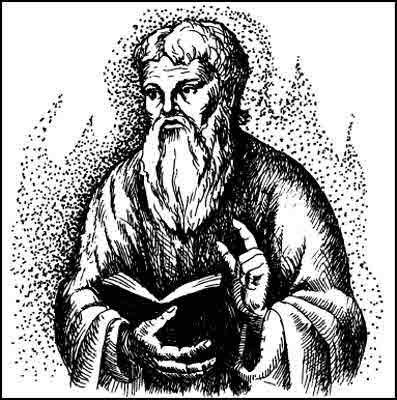 Ориген Александрийский – мыслитель, богослов, отец христианской церкви (III век) Кроме того, культурная жизнь буквально бурлила в Александрии. Певцы и танцоры регулярно давали свои концерты, а театры ежедневно представляли зрителям как премьерные, так и уже известные интересные постановки римских и греческих авторов. Путешественники из многих стран мира приезжали в город Римской империи, чтобы побывать на ипподроме и полюбоваться большим маяком, который впоследствии стал одним из семи чудес света. Особой популярностью у римлян и граждан других государств пользовалась александрийская библиотека и Мусейон, который, по предположениям современных историков являлся крупным научным центром не только Римской империи, но и всего мира. Сюда приезжали многие великие умы своего времени, возможно, для того, чтобы поделиться знаниями друг с другом и отыскать истину.Именно там появлялись на свет многие открытия в различных областях знаний: математике, географии, медицине, астрономии. В Мусейоне Евклид впервые представил древним ученым основы новой геометрии. Из уст Аристарха Самосского прозвучало предположение о вращении Земли вокруг светила. А Иерофил поразил однажды всех собравшихся утверждением, что разум человека находиться в мозге, а не в сердце (как думали ранее).По праву гордившиеся своим городом александрийцы считались самыми образованными и состоятельными гражданами империи. Здесь простыми называли обеды, за которыми подавали к столу козлятину, палтуса и устриц. Александрийские женщины уже тогда пользовались румянами и белилами, чтобы подчеркнуть свою красоту и еще больше нравиться мужчинам. Их руки и ноги были украшены золотыми и серебряными браслетами с причудливым орнаментом. Многие горожане были настолько богаты, что могли позволить себе приобрести даже серебряный или хрустальный ночной горшок.С течением времени Александрия по уровню культуры и образования ее жителей далеко превзошла греческие Афины. Здесь неоплатоники, неопифагорейцы и стоики соревновались друг с другом, пытаясь найти как можно больше последователей своих философских теорий.Мистерии, разнообразные культовые обряды, главной темой которых было обретение человеком бессмертия, занимали в жизни александрийцев начала первого тысячелетия видное место.Именно в такой среде и сформировалось христианство как религиозное учение. Вследствие этого богословы, проповедующие новую религию, поставили перед собой цель: найти логичные ответы на философские вопросы, которые заставили бы тысячи людей отказаться от других культов и принять именно их учение.Талантливым проповедником и провозвестником идей христианства стал в начале III века Ориген Александрийский.Ему принадлежит заслуга в том, что новое учение в сравнительно короткий срок приобрело множество сторонников по всему свету.А все началось, как уже говорилось выше, с открытия александрийским мыслителем собственной философско-религиозной школы, где собирались образованные александрийцы затем, чтобы получить более или менее вразумительные ответы на вопросы о смысле человеческого существования, о бессмертии и загробной жизни.Одним из прилежных учеников школы Оригена был александрийский богач Амвросий, ставший позднее патроном великого богослова. Необходимо отметить, что он сначала не был сторонником христианской религии. И только проповеднический талант Оригена, а также его мастерство убеждать людей помогли Амвросию обрести истину, веру и в конечном счете понять внутреннюю природу человека.В устах Оригена учение находило настоящий смысл. Мыслитель отстаивал философский подход в попытке интерпретировать тексты Священного Писания и Евангелий. Он призывал людей видеть в них символическое значение, аллегорию того, что происходило на самом деле. Так, в труде «О началах» можно найти такие слова: «:к повествованиям, изложенным в буквальном смысле: присоединены: рассказы, которые нельзя принять в историческом смысле, но можно понимать в смысле духовном:» Тем самым Ориген предвосхитил современное понимание слов апостолов.Идеи Оригена настолько сильно расходились с представлениями служителей официальной церкви, что очень скоро его труды были объявлены еретическими. В то время противников новой теории существовало очень много. Точно охарактеризовать сложившуюся вокруг богослова ситуацию могут слова современного богослова Рональда И. Хайна, который сравнивал Оригена с одиноким дубом, стоящим в степи. Стремясь подчинить сознание людей, многие священнослужители и богословы (среди них святые Иреней и Епифаний) выдвигали собственные идеи, главной особенностью которых было признание рая как места, представлявшего собой точную копию реального, земного мира.Среди оппонентов знаменитого мыслителя находились даже и такие, кто открыто, что называется, на людях, критиковали учение Оригена, а на самом деле занимались тем, что дословно списывали его проповеди и использовали их в своей деятельности. При этом они разносили в пух и прах религиозные взгляды автора трудов.В настоящее время (в самом начале второго тысячелетия) ортодоксальная христианская церковь не так сурова к теориям, которые, казалось бы, противоречат или в чем-либо дополняют основы общепринятого учения. И потому сейчас с работами Оригена Александрийского (когда-то их насчитывалось около двух тысяч, однако до наших дней сохранилось не так много) может ознакомиться каждый. Вполне возможно, наступит время, когда официальным станет учение, построенное на философии Оригена.Выше уже было сказано о том, что многие труды Оригена не дошли до современников нового тысячелетия. Изучив оставшиеся работы, многие ученые пришли к выводу, что мыслитель не проповедовал идеи реинкарнации, во всяком случае, считают они, он не освещает их последовательно и чаще всего говорит о предсуществовании (но не собственно о сансаре). Однако, рассуждая подобным образом, ученые, вероятно, забывают о том, что во времена деятельности Оригена понятия реинкарнации и предсуществовании были тесно связанными. Это подтверждают и слова Фомы Аквинского, который утверждал, что тот, кто провозглашает предсуществование души, проповедует и ее перевоплощение, т. е. ее последовательное пребывание в разных телах и в нескольких жизнях до момента наступления нирваны.Говоря об отрицании Оригеном идеи реинкарнации, ученые прежде всего руководствуются текстом «Комментариев к Матфею». Действительно, богослов говорит о том, что человек живет на земле всего один раз и после смерти попадает на небеса или в ад. Однако следует заметить, что труд был написан уже состарившимся человеком. Он мог изложить подобные мысли, только лишь желая избавить себя от нападок и гонений со стороны служителей официальной церкви.Принимая предположение о том, что Ориген Александрийский все же отстаивал право существования идеи сансары в христианстве, многие современные мыслители и богословы задаются вопросом: почему вопрос о реинкарнации был столь важен для древнего философа?Ответ прост. Вся религиозно-философская концепция Оригена строится на двух началах – вере в справедливого Бога и свободной воле человека. Существование божественной справедливости будет доказано только при условии, если человек будет видеть причину своих бед и, напротив, удач в своих собственных деяниях, в своем собственном прошлом. Другими словами, по учению Оригена, человек может поверить в справедливого Бога тогда, когда увидит причину своих несчастий в предыдущей жизни. Если он считает причиной обрушившихся бедствий свои собственные деяния, то он должен найти (и часто находит) в себе силы и мужество, чтобы исправить положение, а не смиренно принимать их как прихоть Господа.Итак, Ориген Александрийский представал перед современниками провозвестником идеи свободной человеческой воли. Естественно, подобное положение вещей не могли принять представители ортодоксальной церкви. Если человек, говорили они, по собственному усмотрению, точнее будет сказать, по собственной воле, способен стать праведником или, напротив, впасть в грех, то каково же тогда назначение церковной власти и священнослужителей?Таким образом, церковнослужители опасались в случае распространения свободных идей Оригена лишиться власти над обществом. А это в свою очередь влекло за собой лишение их материальных благ. Не этого ли боялись главы ортодоксальной церкви, когда преследовали Оригена Александрийского и его учеников, которые представляли землю как место для испытания человеческой природы свободой? В связи с идеей реинкарнации христианское учение о божественном возмездии и милости оказывается наполненным большим смыслом. При этом суть его заключается в том, что сама душа ответственна за обретение спасения и вечной жизни. Благодаря милости Господа и возможности перевоплощения человек, периодически перерождаясь и совершенствуясь, может исправить свою карму.Действительно, ортодоксальная церковь долго не принимала идею реинкарнации. Однако мало будет сказать, что это происходило вследствие страха священнослужителей перед потерей власти над душами и разумом людей. Пожалуй, причиной споров между Оригеном и представителями официальной церкви были основные постулаты идеологий, которые проповедовали те и другие.Прежде всего, это касается определения души и сущностной природы человека. Климент Александрийский и последователь его идей Ориген говорили о том, что человек принадлежит двум мирам: миру духовному (тот, который нельзя воспринимать визуально) и миру материальному. Они представляли земной мир как некие эманации Единого Бога. Таким образом, пришедшие на землю люди представляют собой часть Божественного Разума, а следовательно, сохраняют связь с Господом и Высшим Духом на протяжении всей своей жизни.Говоря о природе человека и его душе, Климент называл всех людей растениями, имеющими небесное происхождение.А Ориген, продолжая начатую своим духовным наставником традицию, связывал рождение человека с божественным, небесным началом, утверждая внешнее и внутреннее родство людей с Богом.Параллельно с подобными, достаточно либеральными для того времени, идеями сформировалось и другое представление о сущности человека. Многие отцы церкви представили тогда свою концепцию в понимании происхождения мира и всего сущего. Они категорически отрицали духовную природу человека, выдвигая идею о материальной природе души.Отстаивая подобные взгляды, священнослужители приводили следующий довод: душа изменчива, она может быть грешной и праведной, но это никак не соотносится с неизменчивым характером Бога. Господь постоянен, и он относится к миру духовному. Следовательно, изменчивая душа человека может принадлежать только к миру материальному.Ориген Александрийский принимал во внимание изменчивость души. Однако он предлагал этому несколько иное объяснение. Мыслитель предположил: несмотря на то, что душа изначально бессмертна и греховна, она все же имеет достаточно энергии и сил на то, чтобы достичь высшего состояния.Основатель христианской церкви выдвинул теорию о природе души, находящейся где-то посередине между Духом и материей. Дарованная свыше свобода воли позволяет душе выбрать либо духовную, либо материальную сферу.Вот как Ориген писал об этом в книге «О началах»: «Воля: души составляет нечто среднее между плотью и духом и: служит и повинуется одному из двух, чему изберет служить: Если душа изберет союз с духом, дух станет единым с ней».Действительно, нельзя не согласится со словами древнего мудреца. Душа представляет для Бога некие живые возможности, воплощенные в реальной, земной жизни. Душа человека свободна. А потому она самостоятельно может выбирать себе цель: смерть или бессмертие, благодеяние или греховность. Однако каков бы ни был нравственный выбор человека, его душа, несомненно, имеет божественное происхождение. Именно поэтому многие выбирают путь именно праведности, т. е. соблюдения высшего Закона, что в конечном итоге должно будет привести душу к единению с Господом.Несмотря на присутствие духовного начала, человек все же очень далек от совершенства. Достичь единения с Истиной, а значит и бессмертия, он может только путем достижения определенного состояния, называемого нирваной. Только переступив за пределы круга циклических перерождений, человек может слиться с божественной сущностью.Душа, лишенная свободы выбора, более всего напоминает безгласных роботов, которые действуют только посредством чьего-либо вмешательства. Кроме того, несвободный человек не стал бы стремиться к духовному единению с Богом и не радовался бы слиянию с Божественной искрой.Ко II веку нового тысячелетия относится деятельность не менее знаменитого, чем Ориген Александрийский, богослова. Его имя Татиан. Он разделял взгляды, полярно противоположные тем, что представляли александрийские мыслители. Именно Татиану принадлежит мысль о том, что душа человека и Дух имеют разную природу. Душа представляется философу как нечто идущее снизу, а Дух – это то, что принадлежит миру Высшего Разума. Отсюда и вытекает утверждение мыслителя о материальном происхождении человеческой души.Представленную выше мысль Татиана подхватили затем и служители ортодоксальной церкви. Они провозгласили храм и священнослужителей посредниками между человеком и Богом. Более того, они выдвинули тезис о том, что человек никогда не попадет в Царствие Небесное, если не будет подчиняться церкви. Таким образом, по мнению ортодоксов, именно отношение человека к церкви и являлось своеобразным пропускным билетом в рай.Мудрецы когда-то справедливо заметили: все идеи имеют право на существование. Однако имели ли право древние священнослужители подчинять подобным образом умы и сердца тысяч людей?..Изложенная выше богословская позиция без сомнения повлияла на идею о возможном предсуществовании и перерождении души. Ведь если она исходит из мира материального, то, следовательно, она не могла существовать до рождения тела.В связи с этим возникает вопрос: когда же появляется на свет душа?Приверженцы идей ортодоксальной церкви нашли такой ответ: душа появляется на земле одновременно с телом, т. е. из чрева матери.Таким образом, они приходят к отрицанию теории о предсуществовании души и сансаре, т. к. подобные учения предполагают появление души иногда задолго до рождения тела и, кроме того, переход души в разные тела.Подобные идеи живы и по сей день. До сих пор католическая церковь провозглашает одновременное появление на земле души и тела человека. Душа и тело неотделимы друг от друга, говорят католики. Но в таком случае, о какой реинкарнации может идти речь?..Итак, идеи, утвердившиеся было во времена Климента и Оригена из Александрии, сменились в VI веке на прямо противоположные. Главы христианских церквей утвердили истинным учение, основу которого составляло положение о создании души из ничего – так называемое creatio ex nihilo.Далее богословы рассуждали так. Если человеческая душа не является частью мира духовного (т. е. не представляет собой часть Единого Бога), то, значит, она не может иметь происхождение, связанное с его субстанцией. Следовательно, Бог создал человека, равно как и всю вселенную, из пустоты, из ничего. Тертуллиан заявлял: «Бог создал: материю со всеми составляющими ее элементами, телами, духами: из ничего во славу Своего могущества». Из подобных утверждений и вытекает основная ортодоксальная религиозно-христианская концепция, относящаяся к вопросу о происхождении человека и природе его души.Подобное представление о сущности человека широко распространено и в наши дни. Современный богослов Клод Тремонтан не устает утверждать, что душа человека представляет собой материальную субстанцию, сотворенную Богом. По мнению Тремонтана, душа человеческая не содержит и крупицы божественного существа.Если душа представляет собой частицу материального мира, то, следовательно, она не обладает (и никогда не обладала) достаточным для свободного существования количеством энергии. А это в свою очередь означает, что она не может предпринимать самостоятельные действия. Таким образом приходим к выводу: человек зависим и отличен от Господа. Новая католическая энциклопедия подтверждает приведенную выше теорию. На одной из страниц можно найти такие слова: «Между творцом и творением существует глубочайшее различие. Бог не является частью мира. Он не является даже высшей точкой реальности. Между миром и Богом пролегает бездна: У мира нет другой реальности, кроме той, о которой мыслит и которой желает Бог».Как видим, католики резко отрицательно относятся к идее о наделенной высшим смыслом цепи бытия, которая объединяет Бога и человека, творение и Творца. Следовательно, все заранее предопределено в земном мире и человеку, как существу порочному и греховному, нет возможности соединиться с Господом.Вполне возможно, в учении католиков есть доля истины. Ни в одном из человеческих сердец нет даже маленькой части божественной искры, говорят они. Наверное, они правы, если вспомнить о том, что на земле каждый день случаются убийства, ведутся военные действия, голодают дети:Однако вернемся к идее о тварной природе человека и всего мира. Не случайно поначалу не все христиане приняли подобные взгляды отцов церкви. Действительно, мысль об абсолютной зависимости человека от Бога не находит в сердцах здравомыслящих людей положительного отклика.Единственной надеждой на спасение и бессмертие остается церковь, объявившая себя проводником духовности в земном мире. Однако ворота ее открыты не для всех желающих войти. Часто отцы церкви отдают предпочтение тем, кто имеет толстый кошелек и посылает богатые дары.А что же делать остальным, нищим и убогим, не имеющим ни гроша за душой? Где им искать пути к спасению души? Неужели после смерти им придется навечно оказаться в аду? Верится с трудом:Итак, ортодоксальное христианское учение пошло по пути принятия концепции о тварной природе человека. Однако время от времени идеи Оригена Александрийского и его последователей всплывали в различных религиозных теориях. Естественно, приверженцы подобной доктрины не могли оставаться безнаказанными. Главы официальной церкви не прощали отступников и еретиков, безжалостно вынося им смертельные приговоры.В связи с этим часто вспоминают историю о том, как в 400 году в Египте Феофил, желая наказать монахов-пустынников, проповедовавших идеи Оригена и Климента, приказал своим солдатам сжечь монастырь и все, что в нем находилось. Тогда были преданы огню все книги, хранившиеся в библиотеке монахов. А сами последователи знаменитого римского богослова были отправлены в ссылку.Причиной того, что в начале тысячелетия произошло в Нитрии, многие ученые считают деятельность сала-минского (о. Крит) епископа Епифания, который был одним из главных противников учения Оригена.Результатом нападок Епифания, а также деятельности императора Феодосия I стало вынесенное Вселенским Собором (400 год) решение о запрещении распространения учения Оригена Александрийского. Однако вплоть до V века идеи знаменитого мыслителя продолжали жить. Тогда основная часть поселений монахов, принявших философско-религиозную теорию Оригена, была сосредоточена на территории Египта.Окончательно учение Оригена была объявлено еретическим в середине VI столетия. В 553 году по приказу императора Юстиниана был созван Пятый Вселенский Собор. Вместе с обсуждением трех глав священного писания на нем поднимался и вопрос о праве на существование учения александрийского богослова. Собравшиеся вынесли решение считать идеи Оригена неистинными, противоречащими основам христианской доктрины.С тех пор взгляды Оригена Александрийского находят отражение лишь в теориях, проповедуемых какими-либо полутайными религиозными конфессиями и сектами. А ортодоксальная церковь празднует победу, уверяя людей в том, что и душа, и тело созданы из одной, низшей, субстанции и не имеет ничего общего с понятиями реинкарнации и духовного единства с Богом.Таким образом, некоторые ученые доказывают существование теории сансары в рамках раннего христианского учения. Вполне возможно, что так и было на самом деле в начале первого тысячелетия. Однако со временем они были утрачены (или запрещены официальной церковью). Современные последователи христианского учения категорически отрицают возможность перевоплощения души в разных телах и ее предсуществование.ГЛАВА 6Реинкарнация в исламе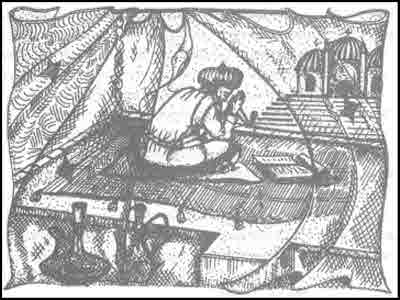 Ислам возник на Востоке и является третьей и последней из развитых монотеистических религий. Эта религиозная система, по сравнению с другими, состоит из наиболее строгих и завершенных законов. Все они записаны в священную книгу мусульман – Коран. Несмотря на существование большого числа различных течений, направлений и сект, ислам представляет собой достаточно цельную религиозную систему.Ислам зародился на территории Аравийского полуострова, коренными жителями которого были арабы-язычники. Они следовали древним семитским традициям, восходившим к вавилонской Месопотамии. Население поклонялось солнцу, луне, различным божествам, духам природы и душам предков.На юге Аравии широкое распространение получил фетишизм. Главным символом верования являлся огромный черный камень, вделанный в один из углов святилища Кааба в Мекке («Кааба» в переводе означает «дом-куб»).Внутри храма стояли еще 360 божеств, принесенные паломниками со всего полуострова. Возможно, именно здесь зародились первые представления о существовании высшего верховного божества.В VI веке на полуострове распространилось движение пророков-проповедников (ханифов), призывающих отказаться от языческих божков и поклоняться одному единому Богу-Аллаху. При этом каждый стремился убедить остальных, что именно он является доверенным лицом нового Бога. Но повезло только Мухаммеду, человеку, вошедшему в историю ислама как Великий пророк.Арабское население в тот период находилось в разрозненном состоянии, и именно Мухаммед извлек из всех знакомых религий то главное, что могло бы привести к их сплочению. Пророк не настаивал сначала на создании нового учения (религии), но вскоре необходимость в этом возникла. Основные идеи он заимствовал в Библии (например, идею Страшного суда, представления о рае и аде, о Сатане, бесах и др.).В первые годы распространения своего учения Мухаммед молился, устремив голову в сторону святого города христиан – Иерусалима. Он призывал своих последователей ежедневно совершать молитву, сопровождая ее омовенем.Но сторонники культа Каабы в Мекке, в число которых входили в основном богатые и наиболее влиятельные представители общества, отказывались принимать новую религию и всячески противостояли этому. Поэтому Мухаммед отправился в Медину, где община мусульман, его сторонников, выработала свой устав, первые законы и предписания в области ритуала, культа и норм повседневной жизни. Благодаря этим нововведениям и появились отличия в исламе от христианства.Например, согласно новой религии, было разрешено многоженство, женщина находилась в подчиненном положении, запрещалось пить вино и т. п.Интересной особенностью этой религии стало то, что ни в одной исламской стране церковь не противостояла государству.Из этого следует, что интересы мусульманского духовенства не шли вразрез с политикой руководства.Не менее важным отличием ислама является традиция, сыгравшая огромную роль в формирований жизненных мировоззрений мусульман. Это идея предопределения и как результат ее – пассивность человека.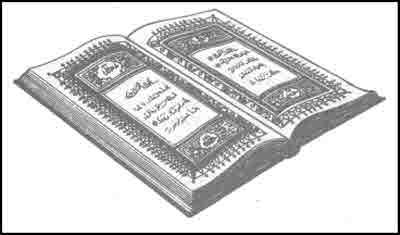 Священная книга мусульман – Коран В Коране записано, что следует уповать на волю Аллаха, не вести активное существование, гасить в себе страсти и добиваться тем самым слияния с божеством.Но упование на волю Аллаха не означало, что правоверные не должны к чему-либо стремиться. Они продолжали делать свое дело, иногда поднимались на решительные действия.У каждого мусульманина есть пять основных обязанностей: исповедание, молитва, пост, милостыня и хадж (паломничество по святым местам в Мекку). Привычки такого рода призваны были воспитывать повиновение, послушание и дисциплину. Человек искусственно принижался, поскольку ему по несколько раз в день в течение всей жизни напоминали о том, что он лишь песчинка, распростертая ниц перед величием Аллаха. Иногда к пяти основным обязанностям добавляют еще одну – джихад, или священную войну против неверных. Эта идея приобрела в исламе абсолютную ценность. Довольно часто политика некоторых стран и народов ставилась на службу этой идее. Шейхи и ишаны умели прекрасно разжигать национально-религиозную рознь.Таким образом, ислам, как и любая другая религия, был создан для подавления активности социальных масс, ориентируя общественное сознание на иллюзорный мир.Ислам сложился на стыке сосуществования представителей древних европейских и ближневосточных цивилизаций. В связи с этим религия вобрала и совместила в себе элементы христанства, иудаизма, греческой философии, римского права, мистико-метафизических учений индуизма и буддизма. Поэтому верование не лишено самобытности и своеобразности. Особенно интересно оно собственным философским поиском решений, – хотя и возникло сравнительно поздно. Вскоре влиянию исламской общины подчинилась вся Южная Аравия, а Мекка стала официальной священной столицей ислама. Спустя некоторое время верование начало распространяться по другим государствам. Религия оказала огромное влияние на историю, мифические представления и формирование традиций народов Ближнего Востока, Средней Азии, Кавказа, Африки и др.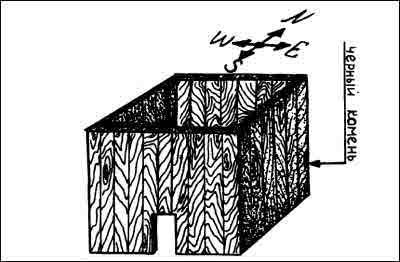 Святилище Кааба в Меткке Очень сложно ислам проникал в Африку через Египет, Восточный Судан и т. д.(процесс исламизации негритянских народов продолжается и в наши дни).Основные принципы вероучения мусульман, как говорилось уже выше, записаны в Коране – священной книге мусульман, которая состоит из 114 глав, разных по объему и характеру. Они расположены в определенном порядке – по убыванию объема, поэтому первые представляют собой трактаты с сотнями абзацев, а последние состоят всего из нескольких строк.Учение новой религии небогато и в основном заимствовано из Библии. В этой религии нет такого понятия, как перевоплощение душ, но все же существуют свои представления о том, что происходит с человеком после его смерти. Из Корана мы можем узнать, что мир был сотворен Аллахом. Он же создал семь небес. Земля и небо соединяются с помощью небесной лестницы, по которой спускаются и поднимаются лишь ангелы, тоже созданные Аллахом.В исламе, как и в христианстве, есть свой дьявол (шайтан) Иблис, являющийся главой всех демонов и джиннов.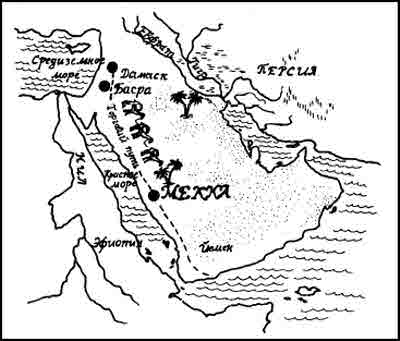 Аравийский полуостров В Коране существует хорошо разработанная концепция существования ада и рая. Здесь, как и у христиан, есть понятие воздаяния человеку в загробном мире за его жизнь на земле. Согласно исламской религии, райское блаженство включает в себя жизнь в тенистых рощах сада, журчание воды, наличие обильной изысканной пищи, роскошной одежды и различных наслаждений (в т. ч. и любовных). В раю «реки из воды, не имеющей смрада, из молока, вина и очищенного меда. Вошедшие в сады нарядятся в запястья золотые и жемчужные, одежда у них будет шелковая».Согласно одной из версий, в раю мужчину будет сопровождать его жена, по другой – он будет наслаждаться обществом прекрасных гурий.Ад является полной противоположностью рая. Здесь царство пекла, дыма, самума (песчаной бури), страшного холода, различных змей и всяких других гадов. Попавший сюда грешник осужден на вечные муки, пытки и страдания. Немало в Коране встречается и противоречий. Например, там сказано, что рай обширен, как небеса и земля, но попавшие в него могут перекликаться с теми, кто томится в аду.Еще один интересный факт. Согласно Корану, дорога в рай ведет через мост толщиной в волос. Но самостоятельно через него умерший может перейти только с помощью животного (барана, осла, верблюда и др.), которого он еще при жизни принес в жертву Аллаху.Чтобы попасть в Царство Божие, человек на земле должен трудиться, быть скромным и терпеливым, мужественно переносить все невзгоды и горести и уповать на спасение в загробном мире. Жизнь является призрачной утехой, прахом и суетой и служит для обольщения. Поэтому ислам учит не стремиться к счастью на грешной земле, уповать на небеса.Говорится в Коране и о дне страшного суда, о посмертной жизни в раю или аду. В этот день «зрение помрачится, луна затмится и солнце с луной соединятся». Человек спросит Аллаха, где его убежище, но не будет ему верного пристанища, кроме как на небесах. И тогда обнаружится то, что он сделал прежде.В исламе нет единого мнения по поводу того, когда наступит загробная жизнь: сразу после смерти или после воскрешения из мертвых и божьего суда. У этого вопроса существуют разные толкования.По одной версии, душа человека после смерти в течение года находится около тела и наблюдает за тем, как его наследники и родственники исполняют свои обязанности.После смерти или воскрешения мертвые получают различные направления: одни попадают в рай, другие в ад, третьих помещают между раем и адом в своеобразных мусульманских чистилищах.Но понятие «реинкарнация» все же присутствует в религии ислама, хотя не в основной ее части, а в ответвлениях. В отличии от христианства, которое складывалось на основе множества сект и течений, постепенно сливающихся в одно целое, ислам представлял собой единое учение в самом начале. Затем он раскололся на несколько сект и фракций.ГЛАВА 7Отношение современных сект к реинкарнации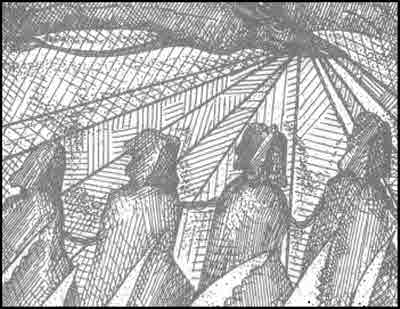 В настоящее время четкого определения, отражающего суть и принципы функционирования такого явления общественной жизни, как сектантство не выявлено. Что же оно из себя представляет? Различные исследователи по-разному подходят к решению этого вопроса, определяя секты как объединения верующих людей, отделившихся от господствовавшей церкви, как общества или, развившиеся внутри того или иного религиозного направления под влиянием классовых противоречий. Согласно трактовке Большого энциклопедического словаря, под сектантством понимаются «различные религиозные объединения, оппозиционные по отношению к тем или иным доминирующим направлениям».Процесс становления двух крупнейших религий мира – христианства и ислама – неразрывно связан с явлением сектантства и проходит многоступенчато и специфично для каждой из них. Пожалуй, наиболее существенным различием следует считать способ образования вероучения. Христианство в своем историческом развитии складывалось из многочисленных, поначалу разрозненных групп, сект, религиозных образований, объединяемых общими усилиями его верных последователей.Что же касается ислама, то с самого начального момента своего появления он представлял собой целостную, стройную систему, от которой постепенно откололись несколько фракций, что было вызвано в большинстве случаев недовольством определенных классов общества или претензией на высшую власть.Сектантство на Западе как одна из форм выражения протеста тех или иных социальных слоев и групп берет начало во времена феодализма. Секты, возникавшие в период Средневековья в качестве оппозиционных течений к тем или иным религиозным направлениям, являлись, как правило, христианскими. А поскольку принципы, заложенные в основу христианской религии, расходятся с сансаристическими идеями, то реинкарнация воспринималась сектантскими группами как явление, противоречащее традиционному вероучению. Христианство с давних времен боролось с представлением о перевоплощении, а современные христианские догматы решительно его опровергают.В религиозных течениях, которые принято относить к сектантским, проявляются одни и те же тенденции и происходят одинаковые процессы. Разнообразны лишь формы их проявления. Как правило, в основу идеологии многих существующих в настоящее время сект положены родственные христианству принципы и идеи. Но несмотря на существующее противоречие, в последнее время учение о многократном переселении души воспринимается верующими, и в том числе сектантами, более лояльно, находя свое отражение в вероучении некоторых религиозных сектантских организаций.С течением времени взгляды на смерть и загробную жизнь претерпели изменения и, как отмечают исследователи, значительная часть членов сектантских общин не имеет четкого представления о загробной жизни. Да и современные проповедники предпочитают обходить этот вопрос стороной. Таким образом, у самих верующих складываются довольно туманные представления о том, что их ждет после смерти. Подобные взгляды указывают на новый тип мышления, сложившийся у членов сектантских организаций, и вместе с тем свидетельствуют о размывании традиционных христианских идей.Одним из крупнейших объединений сектантского типа является объединение евангельских христиан-баптистов, которое с момента своего возникновения в начале XVII века и до наших дней прошло большой путь, распространившись во многих странах мира. Первые баптистские общины возникли в Голландии и Англии в среде последователей одного из кальвинистских течений – конгрегационализма.Основными положениями, лежащими в основе баптистского учения, являются усвоенные им протестантские принципы, согласно которым единственным путем к спасению является лишь личная вера, что влечет за собой отрицание церкви, монашества, института священнослужителей как необходимого посредника между богом и людьми.Поскольку одним из основополагающих элементов баптизма считается общехристианское учение о триедином Боге, где особое внимание уделяется Богу как исключительно духовному существу, оказывающему воздействие на личную веру человека, то естественно предположить, что изначально проблема реинкарнации баптистскими идеологами не рассматривалась.Однако не следует забывать о том, что рост популярности идеи перевоплощения среди верующих в наши дни не может не отразиться на мировоззрении приверженцев того или иного религиозного направления, их взглядах на жизнь, смерть и жизнь после смерти.Значительным своеобразием отличается другое крупное протестантское течение – объединение адвентистов седьмого дня, посылавшее своих проповедников в различные страны мира и получившее благодаря этому сравнительно широкое распространение в короткое время. На протяжении всего периода своего существования адвентистское вероучение сохраняет традиционные, присущие Христианству черты, такие как вера в тысячелетнее царство Христа, богоизбранность адвентистов, неукоснительное соблюдение господних заповедей.Догматика адвентистов седьмого дня имеет некоторые расхождения с общехристианскими представлениями. Однако, несмотря на отрицание бессмертия души, адвентистское учение представляет собой лишь своеобразное толкование представления о душе, принятого в христианстве. Душа, по мнению идеологов адвентизма, умирает вместе с телом, а смерть представляет собой сон без сознания, от которого душа пробуждается по зову Иисуса. Адвентистское учение обладает характерными особенностями, такими как непременное исполнение четвертой заповеди (священие субботнего дня), плата верующими десятины, учение о внутреннем обновлении.К религиозным объединениям протестантского типа относится и объединение христиан веры евангельской, известных под названием пятидесятников. Это религиозное течение, возникнув в конце XIX столетия в США, распространилось в различных странах мира и создало ряд пятидесятнических церквей. Одной из характерных особенностей данной религиозной организации, отличающей ее от тех же евангельских христиан-баптистов, является вера в возможность воплощения Святого Духа в любого верующего и глоссолаллию (говорение на незнакомых языках).С баптистами роднит пятидесятников вера в Триединого Бога, в искупительную жертву Христа и в единственный путь к спасению и царству божьему – через веру. Все это свидетельствует о такой направленности вероучения пятидесятников, при которой идея реинкарнации представляется как противоречивая и идущая вразрез с общепринятыми христианскими догмами.Общие принципы, лежащие в основе вероучения, способствовали объединению пятидесятников и протестантских общин братских меннонитов. Движение это возникает в XVI веке в Нидерландах, взяв за основу христианский принцип непротивления и подчинения властям. Запрет на вступление в брак с инакомыслящими, а тем более с неверующими, приводит к обострению чувства превосходства членов меннонитского братства над представителями других религиозных объединений.Несколько особняком в ряду религиозных сектантских объединений стоит протестантское «Общество свидетелей Иеговы», берущее начало с основанного в 1872 году кружка «Исследователей Библии». Учение иеговистов представляет собой своеобразную интерпретацию христианского мировоззрения, специфическим образом трансформируя идею о втором пришествии, конце света и страшном суде. Но хотя иеговисты и называют сами себя христианами, было бы ошибочно считать их таковыми, ведь они, по сути, отвергают основные положения христианской догматики, отрицая Иисуса Христа, его Воскресение и Святую Троицу.Подобно адвентистам последователи иеговизма отрицают бессмертие души, придерживаясь мнения, что после смерти умерших ожидает воскрешение. Но при этом тела их соединяются не с прежними душами, а со вселенным в них духом, под которым понимается неопределенная жизненная сила. Такой взгляд на загробную жизнь недалек от христианского, лишь интерпретация его несколько своеобразна.Активная пропагандистская деятельность посредством радио, телевидения, печати способствовала быстрому распространению концепций данного религиозного объединения во многих странах мира.Одной из наиболее характерных черт, отличающих идеологию иеговизма, является попытка рационального обоснования традиционного христианского вероучения, а также совмещения религии и науки, что представляется нереальным, принимая во внимание трудность согласования между собой научных данных и религиозных догм.К сектантским течениям относят и такую крупную протестантскую идеологию как методизм. Методизм – одна из распространенных церквей, насчитывающая более 40 млн. последователей. Зародился методизм в недрах англиканской церкви в начале XVIII столетия. Данное учение связывают, как правило, с одним из направлений в протестантстве, ставящем своей целью религиозное возрождение людей. Сталкиваясь в процессе своего распространения с многочисленными трудностями, методизм, тем не менее сумел с помощью системы упражнений, отработанной до автоматизма, усилить религиозность паствы.Несколько меньшее распространение в настоящий период времени получили секты, чьи названия неразрывно связаны с жестокостью, насилием и даже жертвоприношениями и ритуальными убийствами во имя веры. Практика показывает, что во главе таких групп стоят либо религиозные фанатики, либо мошенники, ставящие своей целью собственное обогащение и наживу за счет преданных последователей.Так в ноябре 1978 года по всему миру разнеслась весть о массовом убийстве, совершенном сектантами, именовавшими себя «Народный Храм». Основателем этого объединения выступил американец Джим Джонс, собравший в качестве своих последователей около тысячи человек. Большинство из них ожидал печальный конец.Пример «Народного Храма» как нельзя более ярко отражает идеологию и принципы управления людьми в сектантских организациях подобного типа. К секте «Народный Храм» примкнули либеральные протестанты, которым пришлась по вкусу социальная направленность данного вероучения, обращенная к неимущим слоям населения. На самом же деле стало известно о суровом контроле над верующими, сопровождавшемся финансовыми поборами, сексуальным насилием, телесными наказаниями и прочими нарушениями прав человека. Под влиянием новомодных религиозных веяний, распространенных религиозных течений в большинстве своем восточного происхождения проповедники сект активно используют в своих учениях идею сансары. Джим Джонс открыто провозгласил себя реинкарнацией Христа, Будды, пророка Баба (основателя бахаизма), Ленина и самого Всемогущего Бога (Христа он считал не Богом, а великим социальным реформатором).Небезобидной считается и секта толкиенистов, которая на протяжении длительного промежутка времени успешно маскируется под культурное движение. Толкиенизм представляет собой не единую целостную религию, а комплекс культов, как правило схожих с индуистскими. Тем не менее все культы обладают общими чертами, основная среди которых – признание самого Толкиена пророком.Особое внимание уделяется учению реинкарнации, в том числе реинкарнации между мирами. Одна из конфессий культа – эгладорская – допускает несколько расширенное толкование общепринятого представления о реинкарнации. Согласно эгладорской религиозной концепции, признается возможность одновременной реинкарнации одной души в несколько тел и возможность реинкарнации божественных сущностей – довод, используемый проповедниками толкиенизма для достижения каких-либо целей.Распространившиеся в последнее время сектантские организации носят различный характер. Есть среди них и оккультные, из которых выделяется, в первую очередь, движение спиритизма (спиритуализма), зародившееся в конце XIX века. Оно возникло из так называемой Национальной спиритуалистической ассоциации церквей, от которой в дальнейшем откололось несколько групп. Причем в догматике некоторых из них наблюдались порой значительные расхождения. Но как правило, всем спиритуалистическим сектантским течениям присуща вера в безличный, бесконечный, вездесущий и всемогущий разум, выражением которого на Земле является духовная и материальная природа человеческого существования.Что же касается реинкарнации, то по поводу ее между определенными сектами спиритизма ведутся большие споры. При этом наблюдается четкое отличие между теми объединениями, которым не чужды представления о перерождениях и переселении души, и теми, которые различными способами подчеркивают свою христианскую сущность. Помимо всех прочих встречаются и секты, в догматике которых прослеживается утверждение о том, что спиритизм – это единственная истинная религия, к другим же конфессиям они относятся отрицательно, а порой даже враждебно настроены против них. Первейшая секта в исламе, образованная в результате раскола в ортодоксальном вероучении, носила отпечаток борьбы за власть между потомками халифа и потомками пророка Али и была известна под названием секты шиитов (в то время как приверженцы ортодоксального ислама называли себя суннитами). Обе новообразовавшиеся религиозные ветви в дальнейшем претерпели многократное последовательное деление на многочисленные школы, ответвления, течения, секты.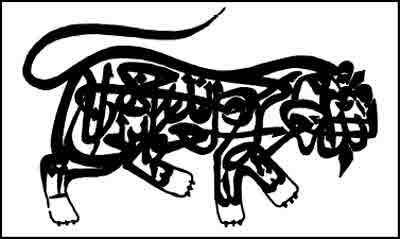 Символ Али – лев с каллиграфической надписью, восхваляющей молитвы В результате ряда расколов традиционный ислам породил такие религиозные образования, как секта хариджитов, способствовавшая в свою очередь возникновению секты ибадитов (абадитов), и секты азракитов, идеи существования и функционирования которых отличались противоположной направленностью, а также секты суфритов (софритов). Следует отметить, что движение хариджитов значительно повлияло на развитие исламского богословия, философии, культуры, истории, поэзии. Зачастую хариджитов именуют пуританами ислама, что объясняется их стремлением к очищению не только физическому, но и духовному, строгостью в вопросах веры и культа.Оживление такого сектантского течения, как суфизм было связано с выступлениями ревностных последователей ислама, боровшихся за чистоту исламской религиозной мысли. Многие из этих последователей представляли собой фанатичных поборников истинной веры. Несмотря на тот факт, что суфизм, отколовшись от традиционного учения, положил в основу своей идеологии свойственные исламу принципы, свой отголосок находят здесь и неоплатонизм Плотина, и некоторые идеи, заимствованные из индо-буддийской религиозной мысли, и даже элемент христианского аскетизма, которые, подвергшись трансформации и окончательному усвоению, в своей совокупности создали основу суфизма. Ведущие положения данного направления сводятся к развитию любви к Богу, поискам его в самом себе, влекущим за собой жертвование всем личным и социальным. Отличало суфиев и распространение культа святых.Мистики ислама – суфисты – представляют собой группу отшельников и фанатичных воинов, борящихся во имя святой веры. В соответствии со своими представлениями суфисты разработали под влиянием индо-буддизма собственное учение о последовательных стадиях, состоящих из ступеней (количеством от 3 до 12). Последняя ступень является завершающей и символизирует приобщение ищущего ученика, или мюрида, к высшим таинствам.У представителей оппозиционного ислама – шиитов – также можно обнаружить сведения о реинкарнации. Вернее, даже не у самих шиитов, а у отколовшейся от них секты исмаилитов. Ипостастью их божества считается Высший Разум, которого они наделили всеми божественными атрибутами.Исхождением Мирового Разума является Мировая Душа, ответственная за создание материи и жизни, в том числе и человека.В мире проявлением Высшего Разума служат семь пророков. Соответственно их числу вся история делится на семь периодов. В процессе того, как они сменяют друг друга, все живое рождается и умирает согласно закону перерождений.Цель существования человека на Земле заключается в достижении высшего знания (аллегорично рай обозна-чает это знание, а ад – невежество, что в свою очередь ведет к спасению или возвращению к Мировому Разуму. После этого прекращается процесс существования и перерождения.Представляя собой изначально секту оппозиционного характера, шииты основывали свое учение на святости не только пророка Мухаммеда, который, в их представлении был личностью, наделенной божественной благодатью и призванной управлять, но и потомка пророка – Али, который со временем был обожествлен не меньше, а в некоторых шиитских сектах даже больше. Это привело к возникновению представлений о святых имамах и появлению объединений имамитов, свято чтивших подобные элементы шиитской доктрины.Многочисленные отколовшиеся позднее от шиитов сектантские группы за основополагающий принцип своих вероучений взяли имамитский шиитский ислам, вследствие чего существующие расхождения были весьма незначительными и не приводят к каким-либо изменениям в догматике. Таковы, например, секты кайсанитов, зейдитов, исмаилитов.Представители следующуй секты-исмаилиты – убеждены в том, что существует семь степеней познания. Высшие из них доступны немногим и окутаны ореолом святости. Для большинства сектантов все учение сводилось к ожиданию Махди и его царства высшего истинного знания и пути к спасению. Исмаилиты сохраняют веру в реинкарнацию – посмертное переселение душ, в том числе и в животных, растения и камни и т. п.Вероучение исмаилитов, отличаясь новизной и своеобразием, представляет собой синтез неоплатонических и индийских учений. Именно это и обуславливает наличие сансаристических идей в религиозной сектантской мысли, содержащей положение о законе перерождения, диктующем порядок жизни и смерти всего живого. Достижение высшего знания (рая), которое рассматривается как цель существования, по исмаилизму, ведет к спасению, то есть к прекращению перерождений, а следовательно, и существования.Со временем течение исмаилитов распалось на более мелкие секты. Самой благоприятной оказалась судьба дурузов. Последователи Дарази верили в переселение душ. Они обожествили халифа Хакима, хотя тот не отличался благочестием и добродетелями при жизни. После того, как Халиф не вернулся с прогулки, стали считать, что он скрыт имамом Махди. Дурузы верили, что именно Хакима начинается новый цикл Мирового Разума и что он является воплощением Аллаха.Противниками суфизма выступили ваххабиты – секта, которая, стремясь возвратить исламу его первоначальную чистоту, исповедует родственные хариджитам принципы. Добиваясь отмены культа святых, уничтожения святых мест и упразднения статуса духовников, считавшихся посредниками между Аллахом и мусульманином, ваххабиты действовали крайне решительно и агрессивно.Реинкарнация рассматривается в учениях практически всех сектантских течений как неотъемлемая часть религии, как неоспоримая истина; другими словами, идея переселения души повсеместна.Некоторым своеобразием отличаются отколовшиеся от секты шиитов близкие друг другу по характеру течения, называемые «алавиты» и «Али-илахи», которым присуще обожествление Али наряду с пророком Мухаммедом. Основателем секты алавитов считается Нуйсар.Специфичным является сочетание в учении основоположников данных сект элементов христианства с астральными культами и верой в переселение душ, согласно которой души некогда были звездами, а после смерти снова станут ими. Но это касается лишь праведников, души грешников переселятся в животных.Огромное влияние на учение Али-илахов оказали исмаилитские теории о семерых пророках. Основу догмы данного учения составляет убеждение, что Али является олицетворением Аллаха и божественной истины. Он воплощается во всех пророках и имамах и является в виде Махди. Али-илахи, также как и алавиты, верят в переселение душ, не признают рая и ада.ЧАСТЬ 3КАК ВСПОМНИТЬ СВОЮ ПРОШЛУЮ ЖИЗНЬ?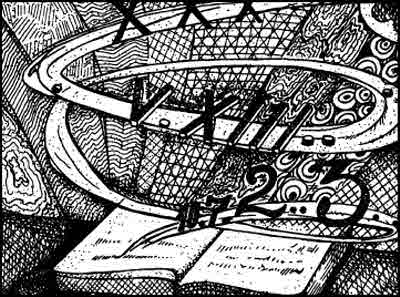 Древнегреческий философ Гераклит как-то заметил: «Людей ждет по смерти то, чего они не ждали и о чем не гадали». Многие современные исследователи утверждают, что прошлые жизни действительно существуют, что каждый человек появляется на Земле многократно, вновь и вновь воплощаясь в различных телесных оболочках. Имеется ряд способов, позволяющих вспомнить кем ты был в прошлых жизнях.Среди них можно выделить нумерологию, йогу, медитационные и гипнотические сеансы, а также произвольные воспоминания людей.ГЛАВА 1НумерологияНумерология представляет собой способов, помогающих узнать, жил ли тот или иной человек на Земле ранее и какова его дальнейшая судьба. Истоки магии чисел следует искать в глубокой древности. Сознательно или бессознательно люди подчиняются ей: нечетное число цветов в подарочном букете, сервиз на шесть или двенадцать персон и многое другое. Примечательно, что во многих государствах нет самолетов с бортовым номером 13, нет 13-го номера и этажа в гостиницах.В XIX столетии получила широкое распространение теория вибрирующей Вселенной. Тогда было установлено, что световые, электрические и магнитные импульсы передаются волнами, причем их молекулы пребывают в постоянном колебательном движении. Следовательно, каждый человек, живущий во Вселенной, имеет индивидуальную, отличную от других, вибрацию.Опираясь на полученные данные, приверженцы оккультизма разработали теорию, согласно которой все в бесконечном космическом пространстве колеблется и вибрирует. Каждая вещь имеет свою частоту колебаний, а ее природа определяется частотой вибрации подобно тому, как видимые человеческому глазу цвета определяются световыми волнами различной длины.Данная теория основывается на аналогии со звуком и, в первую очередь, со звуком музыкальным. Для нумеролога Вселенная предстает как гигантский музыкальный инструмент с бесчисленными струнами, которые вибрируют с разной частотой. Имеется девять основных уровней вибрации – девять нот, извлекаемых из инструмента, – которым соответствуют цифры от 1 до 9. Каждая струна, представляющая собой человека, место или какой-нибудь предмет, вибрирует с присущей только ей частотой, издает свой слабый звук, соединяющийся со звучаниями других струн. Благодаря этому создается одна общая нота, которой в определенный момент живет Вселенная.Любое имя, хранящее в себе сущность человека, отражает свойственную только ему «ноту». Помимо этого сильное влияние на людей оказывают числа их рождений, так как общая тональность колебательных движений Вселенной определенным образом влияет на судьбу и характер каждого.Подобную картину мироздания с энтузиазмом восприняли современные оккультисты, хотя для учений, признающих существование скрытых сил в человеке и космосе, она и не является новой, восходя к открытию соотношений между музыкальными интервалами и к учению Пифагора. Знаменитый древнегреческий философ и математик считал, что числа символизируют мировые начала, а наука о числах является первоосновой всех оккультных учений.Пифагор – личность весьма загадочная, и известно о нем очень мало. По мнению многих исследователей, прославленный грек родился на острове Самос в Малой Азии. Стремясь обрести древние знания, Пифагор много путешествовал по Египту, Вавилону и Индии. Около 530 года до н. э. в Кротоне, одной из южных греческих колоний, им были организованы религиозное братство и философская школа пифагорейцев, отличительным знаком которой являлся звездчатый пятиугольник – пентаграмма.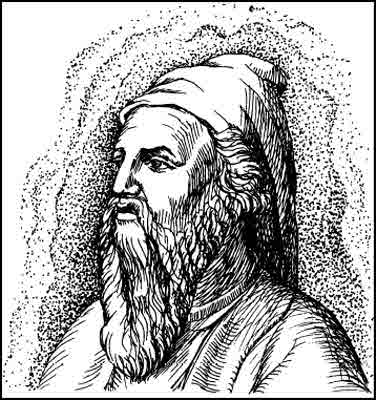 Знаменитый греческий математик Пифагор Однако не удалось обнаружить ни одного письменного свидетельства Пифагора или его ранних последователей.Скорее всего знаменитый математик верил в реинкарнацию и переселение душ. Он рассказывал своим ученикам о пяти прошлых жизнях, в которых облачался в ту или иную телесную оболочку и имел различные имена. Пифагору же приписывают довольно странные изречения, среди которых можно обнаружить указания на боязнь враждебной магии: плюй на свои обрезанные ногти и волосы; поднявшись с постели, скатай ее и разгладь место, где лежал; не носи колец; начинай обуваться с правой ноги, но когда моешь ноги, начинай с левой; не шевели огонь мечом; помоги нагружающему, но никогда не оказывай помощи разгружающему; не поддавайся безудержной радости.Вероятно, именно прославленному математику принадлежит открытие соотношения между известными к тому времени музыкальными интервалами – октавой, квинтой и квартой – и числами 1, 2, 3, 4. При этом указывалась зависимость высоты звука от длины вызывающей его струны. Если взять струну и извлечь звук, а затем увеличить ее длину в два раза, новая нота окажется на октаву ниже предыдущей. Следовательно, октава может быть выражена сотношением 2:1, квинта – 3: 2, а кварта – 4:3.На протяжении нескольких веков древнегреческие философы пытались отыскать какой-нибудь принцип, упорядывающий Вселенную. Открытие музыкальных интервалов натолкнуло пифагорейцев на мысль об их использовании в математике. Если возможно выражение соотношения нот в музыкальном звукоряде в числовых терминах, тогда почему бы все необычные и разрозненные явления Вселенной не свести к ним же? Аристотель указывал, что пифагорейцам был свойственен именно такой взгляд на мироздание: «Один набор цифр является справедливостью, другой – душой и рассудком, третий – возможностью, и, следовательно, все остальное тоже может быть выражено в числах».В 1 веке н. э. один из последователей Пифагора, Ни-комах, указывал, что в основе мироздание лежит числовая схема: «Все, что природа систематически создает во Вселенной, и в частях своих, и в целом, определено и упорядочено в соответствии с числом по замыслу создателя всего сущего; ибо замысел этот отразился в предварительной схеме под влиянием числа, задуманного Богом-творцом, числа еще умозрительного и нематериального, но в то же время отражающего суть и смысл. В соответствии с этим планом, должно создаваться все – вещи, время, движение, небеса, звезды и все виды преобразований».Согласно одному из фундаментальных утверждений магии, все явления безграничной Вселенной связаны между собой общим замыслом или рисунком. Основой же нумерологии выступает уверенность в том, что замысел этот является числовым. Пифагорейцы полагали, что в числовых закономерностях запрятана тайна мироздания, а числа имеют свой особенный жизненный смысл. Стоит также обратить внимание на то, что название каждой вещи таит в себе ее суть, а также метод перевода названий в числа, и главный принцип нумерологии, как ключа к тайнам Вселенной, предстает в своем завершенном виде.Пифагор говорил: «Если есть в мире законы, которым повинуются все на свете, и люди, и боги, – то это прежде всего законы математические. Кто знает математику, тот знает то, что выше богов». Им же была разработана уникальная система, позволяющая выяснить, насколько настоящее воплощение человека соответствует его призванию. По мнению знаменитого математика, данная система являлась-вершиной его открытий, венцом его мудрости.Довольно простые на первый взгляд, нумерологические исчисления могут многое рассказать о том или ином человеке, вернее о его качествах, заложенных при рождении: о характере и биоэнергетике, внутреннем складе и здоровье, интуиции и степени заземленности (то есть о наличии духовных составляющих, накопленных в предыдущих воплощениях), об одаренности и чувстве долга, интеллекте и жизненной стойкости, о любви к людям и миссии его жизни. Насколько же все они были использованы, улучшились или ухудшились, зависит от их обладателя, ведь изменить свою карму по силам каждому.Согласно теории Пифагора, числа 1, 2, 3, 4, которые в сумме составляют 10, являются главными. Они же используются при дальнейшем счете. Пифагорейцы отмечали, что первые четыре цифры десятка являются источником всех числовых комбинаций и основой всего сущего.Подтверждением этому может служить определение всех материальных объектов теми же четырьмя числами: «1» означает точку, теоретически не имеющую параметров, это Божество; «2» – соединяющую две точки прямую с определенной длиной, но без ширины, это Материя, которая в чистом виде никогда не может являться сознательным единством. «3» – соединяющий три точки треугольник, обладающий длиной и шириной, но не имеющий толщины, который сочетает в себе Монаду и Диаду и становится объективным миром – Триадой. «4» представляет собой простейшую объемную фигуру, именуемую тетраэдром, или священной Четверицей, и соединяющую четыре точки; это идеальная форма, которая в то же время выражает пустоту всего – майю. Сумма данных чисел, Декада, охватывает все космическое пространство, представляющее собой единство во множестве.Еще более, чем Декада, пифагорейцами почиталось число 12, образуемое путем умножения священной Четверицы на 3, в результате чего получалось три правильных (идеальных) прямоугольника, именуемых тетрадами. Следовавшие пифагорейскому учению оккультисты представляли число 12 в виде «двойного треугольника» – большой Вселенной, или макрокосма. В данную схему включалась и пентограмма, или микрокосм, именуемая малой Вселенной.Согласно учению Пифагора, цифры 1, 2, 3, 4 определяют числовой рисунок безграничного Космоса или, «вечный источник Природы», как называлась последователями знаменитого математика фигура, получившая название Тетрактис и являвшаяся для них объектом почитания и преклонения. Тетрактис, служащий простейшей иллюстрацией того, что сумма чисел 1, 2, 3 и 4 равна 10, и представляющий собой примитивный способ изображения чисел камушками или точками, выглядит следующим образом:ХХХХХХХХХХДанный способ находит применение не только в древней, но и в современной нумерологии. Пифагорейцы, как и многие другие мыслители Древней Греции, обращали особое внимание на существование во Вселенной пар противоположностей и считали его важным фактором устройства необозримого космического пространства. Это убеждение было воспринято современными нумерологами.Согласно учению пифагорейцев, каждое число обладает отличительными свойствами, причем у нечетных чисел они более интересные и яркие. Так «1» характеризуется активностью, целеустремленностью, властностью, черствостью, умением руководить, инициативностью; «2» – пассивностью, восприимчивостью, слабостью, сочувствием, стремлением подчиняться.«3» бывает яркой, веселой, артистичной, удачливой, легко добивающейся успеха; «4» – трудолюбивой, скучной, безынициативной, несчастной, занимающейся тяжелым трудом; «5» – подвижной, предприимчивой, нервной, неуверенной и в то же время сексуальной.«6» отличается простотой, спокойствием, стремлением к домашнему уюту и обустроенности, проявлением материнской любви. «7» означает уход от мира; мистику, тайны; «8» – мирскую жизнь, материальную удачу или поражение; «9» – интеллектуальное и духовное совершенство.Пифагорейцами было выделено несколько десятков основных пар противоположностей, имеющихся во Вселенной. Среди них можно назвать четное – нечетное, один – много, правое – левое, мужское – женское, добро – зло. При этом один, правое, мужское и доброе ассоциировалось с нечетными числами, а много, левое, женское и злое – с четными.Обозначение чисел точками дает довольно простую картину: нечетные числа являются мужскими, а четные – женскими. 3, 5, 7 и 9, согласно пифагорейской теории, изображаются так:XX XX ХХХХХХ X XXX ХХХХХ XX XXX2, 4, 6 и 8 представлены следующим образом:XX XX ХХХХХ XX ХХХХ XX XXXПользуясь выражениями Плутарха, нечетные числа имеют «производящую середину», в то время как в любом четном числе находится «воспринимающее отверстие, как бы лакуна внутри себя».Тот факт, что фаллические нечетные числа обладают мужскими свойствами, доказывает их большую силу по сравнению с четными. Если 2, 4, 6 или 8 поделить пополам, то посередине останется лишь пустота. Нечетное число расщепить не так просто, поскольку посередине остается точка. Если же четное и нечетное числа сложить вместе, победит последнее и результат всегда будет нечетным.По этой причине четные числа характеризуются женскими, пассивными и воспринимающими свойствами, а нечетные обладают мужскими властными и резкими качествами. Возможно, подобное разделение связано и с тем, что принципы нумерологии формировались в эпоху древности и средневековья, когда мужчина властвовал, а женщина подчинялась ему. В результате нечетные числа заняли господствующее положение как энергичные, созидательные и привлекательные силы, а четные так и остались в подчинении.Еще одним последствием эпох, провозглашавших власть сильной половины человечества, является то, что мужчины ассоциируются с добром, а женщины – со злом. Пифагорейцы считали, что четные числа отражают зло, поскольку их можно довольно легко расщепить в пустое пространство, в первобытный хаос, из которого и был создан мир.В XII веке библейский комментатор Хью из церкви Святого Виктора отмечал, что четными числами выражаются вещи полные по своей природе, но ничего не стоящие сами по себе, тленные и проходящие вещи земного мира. С данной теорией перекликаются идеи двух современных приверженцев оккультных наук, американцев Х.А. и Ф.Х. Куртисов, последний из которых является основателем ордена Христианских мистиков или ордена Пятнадцати, а также Товарищества Мудрой Религии. Нечетные числа, по мнению этих людей, священны, ибо при разделении их на равные части остается монада – Бог, стоящий между равными частями. Следовательно, числа 1, 3, 5, 7 и 9 выражают Верховное Божество в окружении его творений.Одно из ведущих положений магической теории – концепция «истинного» имени. Поскольку любой человек может оказаться во власти магического влияния и подвергнуть свою жизнь опасности по той простой причине, что известно его имя, необходимы меры предосторожности, не позволяющие магу обрести власть над человеком.Таким образом, провозглашалось, что общепринятые названия вещей представляют собой лишь удобные ярлыки. Истинное же имя, вмещающее в себя суть существа, не следовало говорить никому.Во многих первобытных обществах у человека было два имени. Одно для обычного, повседневного использования, другое же, настоящее, держалось в тайне. Иногда его не знал даже сам владелец, так как оно было произнесено ему шепотом матерью еще в младенческом возрасте. Если колдуну удавалось выяснить истинное имя человека, он мог уничтожить его. Истинное имя содержало сущность человека и, распадаясь, влекло за собой погибель этого живого существа.По той же причине в тайне следовало хранить истинные имена богов, ангелов и демонов. Известно, что, в доисторические времена имя охранявшего Рим божества скрывалось тщательным образом, запрещалось узнавать о нем что-либо. По-видимому, римляне боялись, что если недругам станет известно имя их бога, они смогут лишить его силы или же вовсе переманить на свою сторону.Не сообщал своего имени и ангел, боровшийся с Иаковом, Возможно, он думал, что последний победит, если узнает как его зовут. Иудейские комментаторы считали, что истинным именем этого страшного ангела яда и смерти являлось Саммаэль, что в переводе означает Яд Господа. Уверенность в том, что название каждой вещи содержит в себе саму вещь, лежит и в основе библейского обычая использовать выражение «имя Бога», вместо слова «Бог».Согласно египетским преданиям, богиня Изида пыталась отнять власть у бога солнца Ра и обрести власть над всем миром. Для этого ей было необходимо узнать его истинное имя. Поскольку старый Ра постоянно пускал слюни, которые магическим образом сохраняли связь с его телом, Изида воспользовалась этим и, смешав собранную слюну с землей, сделала ядовитую змею, которая ужалила Ра. Вскоре у бога начались судороги, справиться с которыми не могло ни одно лекараство. Ра согласился на то, чтобы Изида забрала его имя, присвоив тем самым и его сущность. В результате, став Ра, она смогла осуществлять верховную власть.Древние верования в магическую силу имен сохранились до настоящего времени. Родители очень серьезно подходят к выбору имени для своего новорожденного ребенка, подсознательно ощущая, что это определит его характер. Согласно иудаистской традиции, ребенка не следует называть именем живущего родственника, поскольку считается, что родственник умрет, если ребенок заберет его имя. Вступающие в религиозные общества люди также получают новые имена, чтобы продемонстрировать начало новой жизни. Так делают и вновь пришедшие члены оккультных обществ, и ведьмы, поступающие в услужение к Дьяволу.Таким образом, собственное имя человека, название города, страны, употребляемых продуктов оказывают определенное влияние, поскольку все они имеют собственные вибрации. Неслучайно в старину ребенок получал имя из святцев, в которых имена и даты находятся во взаимной гармонии.Одним из интереснейших примеров сохранения магической теории имен можно назвать современную нумерологию. Белый маг, уверенный в том, что имя содержит в себе суть того или иного человека, не будет пытаться уничтожать его при помощи имени. Заметим, что традиционный анализ имени позволяет выявить характер и судьбу его обладателя.То обстоятельство, что имя отличает одного человека от других людей, является для нумеролога основанием считать, что оно вмещает в себя индивидуальность каждого. Однако всякий, берущийся за расшифровку истинных значений имен, сталкивается с проблемой их многообразия, и анализ имен возможен лишь при ограничении их определенным количеством. С этой целью все имена превращаются в числа от 1 до 9 (иногда добавляются цифры 11 и 22), представляющие собой разумное количество оперируемых категорий.Однако многие люди полагают, что получение того или иного имени является чистой случайностью, поскольку человек рождается в семье с определенной фамилией, и родители называют его любым понравившимся именем, ничего не зная о нумерологии.Тем не менее оккультные мыслители не верят в случайность. По их мнению, имя человека – это результат деятельности неумолимых сил Вселенной, которые еще до рождения ребенка определяют его характер и судьбу. Они же оказывают сильное влияние на подсознание родителей, вынуждая их выбрать то или иное имя.Возможно, что подходящее телу имя выбирает духовная сущность, которой предстоит войти в физическую оболочку новорожденного, душа, которая прежде уже много раз бывала на Земле. Американский нумеролог Флоренс Кемпбелл писал: «Душа проделала не одно путешествие в прошлом и знает, что ей надо теперь. Душа стремится вверх по Великой Спирали и выбирает для воплощенного Эго (духовной сущности) те гласные, сумма которых осуществит эту цель».Поскольку у человека может быть не одно, а несколько имен, раскрывающих определенные грани его характера, необходим тщательный анализ их всех. Полное имя, полученное при рождении, наиболее полно отражает влияние судьбы и вселенских сил.Имена, используемые в дальнейшем, демонстрируют, как человек развивался и как проявлялись его судьба и характер на разных этапах жизни. Следовательно при подсчете должны учитываться не только суммы, получающиеся в результате различных версий того или иного имени, но и сумма одних гласных, одних согласных и число рождения.Каждая буква обладает своим числовым значением. Объединенные в слово гласные и согласные придают ему, а следовательно и вещи, названной этим именем, определенное качество и вибрацию. Если в имени отсутствует какая-либо цифра, то характеризуемые ею качества у конкретного человека будут отсутствовать. Если же одна и та же цифра в имени встречается слишком часто, личность оказывается разбалансированной в результате излишнего влияния свойств той или иной цифры.Нумерологи считают, что числа можно использовать не только для постижения собственного характера, но и для корректировки своей жизни и судьбы. К примеру, если сумма имени равна «5», человек должен следить, чтобы важные дела не выпадали на числа, имеющие в сумме 5–5, 14, 23 – независимо от месяца.Важную роль в жизни «пятерки» будут играть люди с числом, равным пяти. В результате слишком большой схожести, отношения между ними будут либо гармоничными, либо конфликтными.Согласно нумерологической точке зрения, время движется по бесконечно повторяющимся циклам от 1 до 9. Так, 1900 год дает в сумме 1, что характеризует начальный этап развития, время открытий и изобретений. Влияние «1» провоцирует напористые агрессивные силы, преследующие свои цели и не склонные ни к сотрудничеству, ни к компромиссам. Это время переворотов и революций, возникновения новых стран и политических блоков, новых социальных и научных теорий. По числу каждый может определить, каким окажется грядущий год и как им воспользоваться с наибольшей для себя выгодой.Примечательно, что в рамках столетий и декад каждый новый год несет с собой новое число. Дни и месяцы внутри него также могут разделяться на циклы, которым подчиняется все в безграничной Вселенной. Помимо этого, каждый обладает собственным циклом, оказывающим в совокупности с другими факторами влияние на жизнь человека.Некоторые люди полагают, что обмануть судьбу можно, взяв новое имя и приобретя другое число, воздействие которого окажется более благоприятным. По мнению большинства нумерологов, судьбу невозможно изменить так просто.Тем не менее на примере знаменитого французского императора Наполеона I можно убедиться, что перемена имени оказывает свое влияние. Сначала будущий диктатор называл себя Наполеоном Буонапартом. В сумме это имя имело 1 – цифру агрессии, неуемного тщеславия, лидерства и власти. Затем, выпустив из Буонапарта «у», сумма имени составила 4. Это число затмило титанический труд Наполеона и привело к его полному поражению.Если бы знаменитый завоеватель мира не внес изменений в свое имя, события могли бы развиваться иначе. В судьбе Наполеона имеется еще несколько важных чисел. Числом его рождения (он появился на свет 15 августа 1769 года) является 1; французским императором Наполеон стал 2 декабря 1804 года, что в сумме составляет 9 – число высоких достижений; а дата смерти – 5 мая 1821 года – имеет в результате 4 – число безвестности и поражения.Таким образом, число имени и различных дат в жизни конкретного человека оказывает непосредственное влияние на всю его судьбу. Изменяя имя, он может так или иначе повлиять на свое дальнейшее земное существование, поскольку и Вселенная, и вещи в ней находящиеся, и духовные сущности выступают конкретными числами, являющимися основой всего существующего. Возможно, что судьба того или иного духа, воплотившегося в новой телесной оболочке, зависит именно от смены имени в прошлой жизни.Пифагорейцы, вслед за своим учителем, считали, что переселение душ (метемпсихоза) действительно существует. После смерти духовная сущность покидает свою материальную оболочку и воплощается в новом теле какого-либо растения, животного, человека или божества. Была даже разработана сложная система культовых запретов, получившая название «пифагорейский образ жизни», благодаря которому последователи данного учения достигали определенного уровня развития на пути к самосовершенствованию.ГЛАВА 2Йога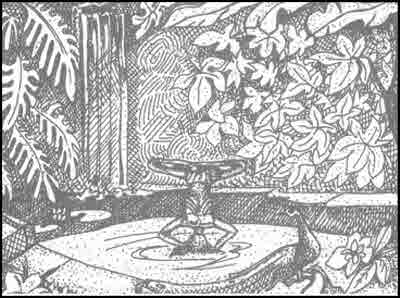 Еще одним способом увидеть прошлые жизни является йога – своеобразная вера в силы Человека, живущего в гармонии с Природой и подчиняющегося ее законам. Йога – это не только философия, но и образ жизни.Известно, что с давних времен во всех странах появлялись люди, умеющие предсказывать будущее и читать мысли. Многие из них, пытаясь дать объяснение этим необычным способностям, считали свой дар влиянием высших существ – богов, ангелов, духов. Довольно часто такие предсказатели подвергались гонениям, в результате чего уже в древности создавались различные тайные общества, имеющие целью развитие и совершенствование при помощи различных упражнений и дисциплин особых сил и дарований у последователей того или иного провидца.В Древней Индии дело обстояло совсем иначе. Обладающие особыми знаниями люди не преследовались, наоборот, развитие в себе особых сил и стремление достичь высших истин считалось обязанностью и частью религиозного долга каждого уважающего себя индуса. Люди, достигшие в этом больших результатов, тщательно классифицировали накопленный опыт и даже открывали законы, управляющие высшей природой человека. Эти законы и опыты легли в основу построений системы Йоги. Постоянные наблюдения и непрерывные опыты позволили обнаружить тончайшие силы природы и законы, управляющие физическим, душевным и духовным существом человека.Таким образом, йога представляет собой древнейшую индийскую теоретическую и практическую систему, направленную на всестороннее развитие человека, и в первую очередь на совершенствование внутренней культуры той или иной личности.Слово «йога» восходит к санскритскому «йудж», что в переводе означает «союз, соединение, связь, единение, гармония».В понимании философов-идеалистов под этим термином подразумевается единение человеческой души с неким абсолютным духом, божеством, совокупность индивидуального сознания и космического высшего разума. Философы-материалисты подразумевают под термином «йога» единение физического и психического состояния человека, гармония физического здоровья и духовной красоты того или иного человека.Йога – это прежде всего совокупность определенных методов, упорядоченная система совершенствования человека, направленная на создание гармоничной, цельной личности путем развития скрытых возможностей человека.Цель йоги – достижение гармонии трех начал человека: физического, психического (умственно-эмоционального) и духовного. Существуют различные виды этой древнейндийской системы: крия-йога, хатха-йога, раджа-йога, карма-йога, джнани-йога, бхакти-йога, лая-йога, мантра-йога, упасана-йога и другие, которые взаимно дополняют друг друга. В зависимости от поставленной цели усилие занимающегося йогой человека может направляться в сторону либо физического, либо духовного совершенствования.Хатха-йога представляет собой развивающуюся на протяжении многих веков систему оздоровления, лежащую в основе всех прочих видов йоги. Она дает человеку возможность обрести полную власть над своим телом, достигнуть не только физического, но и умственного, и духовного совершенства. Термин «хатха» («ха» – солнце, «тха» – луна) символизирует единство противоположностей, присутствие которых создает равновесие.В систему хатха-йоги включены физические упражнения (Асаны), дыхательные упражнения (Пранаяма), гидротерапевтические процедуры, способы очищения организма, питание, дозированное голодание и прочее.Хатха-йога подготавливает человека к переходу на другой уровень, именуемый раджа-йогой. Главным в этом виде йоги является познание человеческой психологии, это дисциплина ума, психики и сознания. Занятия по системе раджа-йоги позволяют достигнуть умственного и морального очищения через систему ограничений.Крия-йога – это морально-эстетический аспект древнеиндийской системы, предусматривающий как внутреннее, так и внешнее очищение. Крия-йога предшествует хатха-йоге и может быть названа дисциплиной нравственности, цель которой – воспитание в том или ином человеке положительных качеств и совести.Карма-йога предусматривает гармоничное развитие личности, достигаемое при помощи труда и активных действий. Человек всегда должен стремиться к лучшему выполнению своей работы и не ждать за это какого-либо поощрения или награды. Помимо этого карма-йога занимается изучением кармы, представляющей собой сумму совершенных всяким живым существом поступков и их последствий, оказывающих влияние на характер его перевоплощения.Джнани-йога предполагает достижение совершенства путем кропотливого изучения всех знаний, способствующих приобретению мудрости и духовному росту человека. Бхакти-йога проповедует преданность высшим идеалам и любовь ко всему живому.Изучением влияния, оказываемого на человека ритмами и вибрациями, идущими из необъятного космического пространства, занимается лая-йога, или космическая йога. Она не только помогает предотвращать и лечить болезни, вызванные нарушением биоритмов, но и призывает жить в гармонии со Вселенной.Мантра-йога является наукой о воздействии звуковых вибраций на человеческий организм путем произнесения определенных гласных, слогов или слов, вызывающих колебания, положительно влияющих на человека.Таким образом, йога – это не фокусы с глотанием огня и лежанием на гвоздях. Это в первую очередь путь психофизического самосовершенствования каждого. Для человека, вступающего на эту дорогу, необходимы терпение и настойчивость при достижении поставленной цели. Проводниками, направляющими физические и умственные упражнения учеников, должны стать учителя, именуемые йогами-гуру. Строгое следование их указаниям позволяет достигнуть положительных результатов.Гуру призывают к познанию происходящего в человеке и во внешнем мире не изолированно, а в связи со всем, что когда-либо существовало, что есть в данный момент и что произойдет в будущем. В основе их учения лежит уважение и соблюдение прав каждого человека, независимо от вероисповедания, цвета кожи, политических убеждений и т. п. Изучение йоги не требует слепого подчинения и веры учителю. Приоритет в познании истин отдается собственному опыту, поскольку меньше ошибается тот, кто мыслит.Стремившихся к изучению йоги можно разделить на три категории. Первые – это прирожденные йоги. Многие считают, что такие люди занимались йогой в своих прежних воплощениях на земле и вновь появились на свет с уже пробудившимся высшим сознанием. Они с раннего детства проявляют качества, отличающие их от других. Прирожденные йоги характеризуются необыкновенной силой самообладания и концентрации, то есть способности сосредотачивать все свои умственные и физические силы и свойства на одном объекте или стремлении.Чувственные удовольствия и вещи, увлекающие людей обыкновенных, не имеют для них какой-либо ценности. Среди материальных удобств, жизненных благ и удовольствий они чувствуют себя пришельцами в чужом государстве.Понять душевное состояние истинных йогов довольно трудно, поскольку существует сильное отличие между их духовной сущностью и складом души обыкновенных людей. Довольно часто непохожесть прирожденных йог считают признаком болезни и посылают к ним врачей. Однако медицинское вмешательство способно лишь ухудшить положение этих людей.К счастью для них, рано или поздно, они, руководствуясь законом внутреннего притяжения, непременно попадают в группу какого-нибудь йога. И здесь таких людей ожидает именно то, к чему они так давно стремились, чего жаждет их богатый внутренний мир. В окружении себе подобных они испытывают счастье, чувствуют себя попавшими наконец домой.Наставления учителей многое дают не только уму, но и сердцу прирожденных йогов. Стремясь преодолеть все препятствия на пути обучения и достигнуть совершенства, они быстрыми темпами приближаются к высшему идеалу духовной жизни.Во вторую категорию входят те, кто появился на свет с душами, пробужденными лишь наполовину. Для таких людей необходим богатый жизненный опыт, к поставленной цели они продвигаются разными путями, долгое время не находя правильного. На свое непрерывное экспериментирование адепты второй категории тратят много сил, энергии, а также значительную часть жизни.Если эти частично пробужденные души, следуя наклонности, созданной в предыдущих существованиях, все же отыщут истинный путь и начнут практиковаться в йоге, при настойчивости и серьезном отношении они могут добиться многого. Однако их продвижение по пути духовности будет более медленным, чем у пробужденных духовных сущностей первой категории, именуемых прирожденными йогами.В третью категорию людей входят люди с непробужденными душами, которые лишь в настоящем воплощении начинают искать истину и практиковаться в йоге. На пути познания они встречают многочисленные препятствия.С детских лет их привлекает внешняя сторона жизни и чувственные удовольствия. Если даже такие люди и усматривают какую-то пользу во внешней стороне йоги, выполнение ее требований кажется им практически невозможным.Окружающая их обстановка обычно неблагоприятна для занятий йогой, а одержать победу над внешними условиями для данной категории людей очень трудно.Они отличаются недостаточно хорошим здоровьем, страдают от различных заболеваний и душевной неуравновешенности, их ум рассеян. Довольно часто непробужденным душам не хватает определенности и решимости, они не умеют управлять своими чувствами и им приходится долго бороться, чтобы как-то приспособить свою физическую плоть к духовным запросам.Однако постоянное и беспрерывное приложение усилий на пути постижения истины, а также укрепление воли ежедневной практикой йоги позволит таким людям обрести контроль над здоровьем своего организма и достичь духовного совершенства при помощи познания своего истинного «Я», единосущного с Творцом.Высшей стадией развития жизни считается та человеческая форма, в которой человек обладает совершенным духовным знанием. Он должен оставить свою материальную оболочку, ибо ей суждено обратиться в пепел, и позволить дыханию жизни влиться в вечное вместилище воздуха. Йоги способны управлять воздушными потоками в своем теле. Душа при этом должна перемещаться с одного воздушного цикла на другой пока не достигнет брахма-рандхры. После этого совершенный йог обретает способность путешествовать не только в пространстве, но и во времени. Однако он должен оставить одну материальную оболочку и войти в другую. Лишь совершенный йог способен достичь духовной атмосферы и развить тело иного типа, неизменное и неподвластное смерти.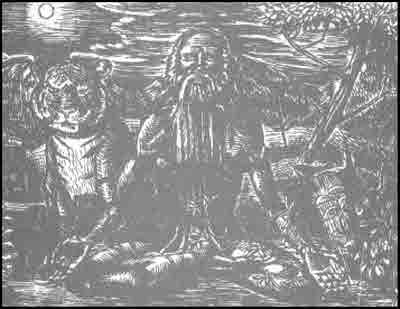 Совершенный йог проводит реинкарнацию: в одной из прошлых жизней он был тигром Для полноты духовной жизни человек должен подчинить свои чувства высшему началу, контролировать свои страсти, открывая дорогу божественным силам, скрытым в душе каждого. Духовная жизнь достигается различными методами, среди которых выделяется способ концентрации, известный больше как раджа-йога, или «царский метод». Раджа-йоги утверждают, что, сосредотачивая свои мысли и направляя умственный взгляд на любое расстояние, они способны управлять явлениями, что верховной властью в бескрайней вселенной является разум.Каждый человек в большей или меньшей степени обладает силой сосредоточения ума или концентрации внимания, пользуясь ею сознательно или бессознательно в повседневной жизни. Это источник всех знаний человека, необходимое условие его жизни. Самопроизвольное внимание, которое даруется природой каждому, может быть преобразовано сознательным усилием в способность высшего сосредоточения сознания на отвлеченных предметах, а также на идее абсолютной реальности, находящейся за видимой вселенной. Эта способность может превратиться в огромную силу, если человек узнает секрет управления ею.Концентрируя ментальные силы на одной вещи или явлении и сосредотачивая энергию на определенной цели, йоги развивают могущественную силу, дающую удивительные результаты во всех приложениях. Полное сосредоточение позволяет полностью контролировать как внутренние, так и внешние явления.Получить наилучшие результаты в этом деле может лишь тот, кто обладает способностью правильного распознавания свойств предмета концентрации, пониманием того, что человек желает приобрести, доверием к себе, твердой решимостью, имеет четко обозначенную цель и проявляет упорство в ее достижении.Ближайшая цель человека – познание самого себя и понимание тайны своего существования. Истинный йог, стремящийся к высшим идеалам жизни и сосредотачивающий свои мысли на абсолютной реальности макрокосмоса или на высшей истине, всегда способен отличить правду от лжи, реальное от нереального, духовную сущность от материального ее воплощения. В результате подобной концентрации внимания такие люди обретают сверхземное спокойное состояние ума, в котором возможно общение в Богом или реализация единства с ним в духовной плоскости.В индусской психологии существует особое разделение умственной деятельности на пять различных состояний. Первое из них, ктипта, означает разбросанное, постоянно активное состояние, в котором разум следует в первом же представленном ему направлении. Он бесцельно блуждает туда-сюда и не поддается контролю. Люди, пребывающие в таком состоянии, считают его нормальным и боятся, что с остановкой мозговой деятельности они потеряют свою индивидуальность или у них появится полное безразличие к окружающему миру. Для них покой означает вечный сон.Мухда в переводе означает «глупые и сбитые с толку». Люди такого состояния ума скучны, ленивы и бездеятельны. Это противоположный полюс преувеличенной мозговой деятельности.Викшипта – состояние ума, иногда активно действующее, а иногда пребывающее в состоянии, близком мухда.Экагра – это концентрированное внимание, в переводе означающее «заключенное в одном пункте», «заостренное».Нирудха – состояние хорошо контролируемого и сосредотачиваемого ума, в котором любая непроизвольная деятельность подчинена высшим интересам. В этом случае разум выходит за свои обычные границы и достигает сверхсознательного состояния божественного сознания.Первые три состояния, ни одно из которых не может оказать содействия в духовном развитии, свойственны обыкновенным людям. Лишь два последних способствуют духовному росту человека. Познать истинную природу вещей можно в четвертом состоянии умственной деятельности, когда разум сосредоточен на одном пункте. Тягостные ощущения, от которых страдает душа, являются реже, жизненные мирские вещи и чувственные удовольствия теряют свою яркость и перестают нарушать душевное спокойствие. В результате люди обретают полную власть над разумом. Следовательно, каждый, стремящийся к духовному совершенству, должен все свои усилия направлять на достижение двух последних состояний умственной деятельности.Только на высшей ступени сознанию открывается истинная природа познающего начала (Духа). В остальных состояниях то же познающее начало проявляется в человеке как отождествленное с видоизменениями ума (с добрыми или злыми импульсами, со страданиями или наслаждениями и т. п.). В отождествлении Духа с различными состояниями ума и тела йоги усматривают причину рабства, горя и страданий.Однако познающее начало существует отдельно от познающего объекта. Интеллект, ум и тело развиваются под воздействием сознания, являющегося истинной природой Духа, тем не менее непосвященный считает интеллект, тело и душу разумными проявлениями человеческой природы. Единственный способ, позволяющий достигнуть реального ощущения Духа, – сосредоточение и размышление, иными словами концентрация. Она же позволяет проникнуть мыслями в прошлое.Опытным духовным учителям, жизнь которых чиста и целомудренна, известны различные методы развития силы концентрации. Среди них можно назвать два ведущих: ментальный и материальный (физический).Суть ментального метода заключается в том, что человек пытается сконцентрировать внимание на определенной точке, мысли, чувстве или ощущении. Если он действительно сможет сосредоточить свой ум на определенном объекте, например, собственном мизинце, то почувствует лишь его. Все ментальные силы, рассредоточенные по телу, как бы сойдутся в этом мизинце. При этом следует отгонять прочь любую мысль или идею, не позволяя вниманию отвлекаться от объекта сосредоточения или моментально возвращая внимание обратно.Небольшая практика позволит значительно увеличить способности человека контролировать свое внимание и направлять его на определенную цель. Достижение полного контроля над силами волевого внимания позволяет сосредотачиваться на любом внутреннем или внешнем, конкретном или абстрактном, материальном или духовном объекте.При этом дыхание замедляется, а временами как бы прекращается вовсе. Поскольку движения легких тесно связаны с умственной деятельностью, человек, научившись управлять разумом, сможет руководить работой легких и, наоборот, управление дыханием подчиняет этот процесс контролю сознания. В этом случае Духу гораздо легче контролировать работу каждого органа.Следовательно, лишь волевые усилия позволяют сконцентрироваться на определенном объекте. Человек способен направить внимание на любую часть своего тела, испытывая при этом необычные ощущения и наблюдая удивительные явления.Истинный йог, признающий господином только себя, поскольку ум, тело и чувства подчиняются лишь его приказаниям, должен развивать заложенные в душе высшие силы. Сосредоточение ума способствует развитию новых познавательных способностей, среди которых правильное понимание и знание истинной природы Духа.Концентрация, основанная на отключении внимания от всех посторонних объектов и сосредоточение на одном, необходима всем, поскольку ни один вид деятельности не может быть успешным без овладения ею. В йоге существуют некоторые упражнения для развития концентрированного внимания.Упражнение 1.  Сосредоточение внимания в позе Ваджрасана: встать на колени, соединив носки и колени, разведя пятки. Вдыхая, медленно поднимать руки через стороны вверх до тех пор, пока ладони не сомкнутся в «замок» над головой. При этом глаза должны быть закрыты, про себя несколько раз повторяются фразы следующего содержания: «Йога – это здоровье, интеллект, сила воли», «Йог – это личность».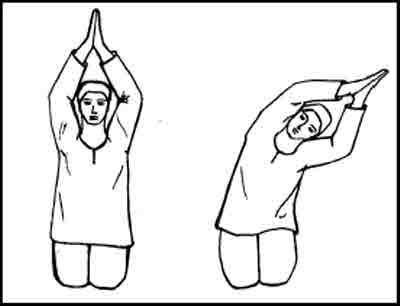 Упражнение 2.  Концентрация в позе Тадасана: выполняется перед зеркалом. Встать прямо, ноги вместе, руки опущены, лопатки немного сведены вместе, грудная клетка развернута, живот подтянут, голова приподнята так, чтобы взгляд был направлен чуть выше горизонта, на лице – улыбка. Вес тела должен равномерно распределяться на обе стопы, а мышцы пребывать в расслабленном состоянии.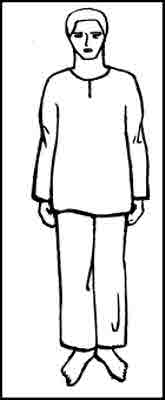 Концентрация в Тадасане Вдыхая, медленно поднимать руки через стороны до тех пор, пока ладони не соединятся над головой. Делая выдох, также неторопливо опустить руки. Повторить 2–3 раза. На четвертый, соединив руки над головой, зафиксировать позу, закрыть глаза и, не задерживая дыхания, мысленно представить свое отражение в зеркале, после чего опустить руки.Упражнение выполняется до тех пор, пока мысленному взору не представится улыбка на лице, при этом необходимо следить за синхронностью движений и ритмом дыхания.Упражнение 3.  Стоя в позе Тадасана выполнять дыхательные движения в произвольном темпе. На вдох – поднять руки над головой, на выдох – опустить. Повторить 3–5 раз, изменяя темп. В данном упражнении дыхание первично, движения рук – вторичны.Упражнение 4.  Стоя перед зеркалом, на уровне плеч упереться в него ладонями обеих рук так, чтобы хорошо видеть свое отражение. Медленно, не отрывая от зеркала, разводить руки в стороны. Зафиксировав их на мгновенье в крайнем положении, возвратиться в исходное.Упражнение повторяется в произвольном темпе сначала 3–5 раз с открытыми глазами, затем столько же с закрытыми, продолжая мысленно «видеть» свое отражение в зеркале.Человек, овладевший концентрацией внимания на определенном объекте или цели, достигает состояния, именуемого медитацией, то есть способен сосредотачиваться на внутреннем мире, не обращая внимания на внешние объекты. Пребывая в таком состоянии, ум не отвлекается ни на какие проявления окружающего мира, объекты же размышления могут изменяться в соответствии с целями и идеалами людей.Таким образом, научившись сосредотачивать внимание, человек может проникнуть в тайны своих прошлых воплощений и подняться на высшие ступени духовного развития.ГЛАВА 3МедитацияСлово «медитация» произошло от латинского meditatio, что в переводе означает «размышление». Медитация – это определенное умственное действие, имеющее целью приведение психики человека в состояние углубленности и сосредоточенности. Сопровождается она полной телесной расслабленностью, отсутствием малейших эмоциональных проявлений и отрешенностью от внешних объектов. Благодаря погружению в необычное состояние сознания человеку удается вспомнить что-либо о своих прошлых жизнях.Медитационные сеансы характерны для многих учений: индийской йоги, греческого пифагореизма, платонизма и неоплатонизма, мистического суфизма, некоторых течений психоанализа (К. Г. Юнг) и др.В ходе многочисленных исследований было установлено, что медитативные системы оказывают положительное влияние на человеческий организм: нормализуются нервные процессы, повышается жизненный тонус, формируется воля, повышаются интеллектуальные способности и работоспособность, резко снижается конфликтность во взаимоотношениях. Медитации также способствуют избавлению от многих хронических заболеваний и предотвращают возникновение различных недугов.Медитация несколько отличается от гипноза, в ходе которого человек погружается в сон и функционируют лишь отдельные участки его головного мозга. Методы медитации очень разнообразны. Лучше всего сеансы, позволяющие отрешиться от внешнего мира, вспомнить свои прошлые жизни или заглянуть в будущее, проводить под музыку небольшими группами в специально подготовленном помещении. Конечно, медитировать можно и в полной тишине и одиночестве, эффект будет таким же.Занятие в тихой, хорошо проветриваемой, недоступной для проникновения посторонних комнате, на стенах которой нет никаких рисунков или отвлекающих внимание предметов, выбирается на первом этапе изучения методов медитации. По мере освоения техники их проведения посторонние звуки или присутствие других людей уже не вызывают раздражение и не мешают занятиям. В этом случае можно переходить к коллективным сеансам.Одной из наиболее распространенных форм медитации является сидячая (по-китайски это звучит как «цзо-чань», по-японски – «дзадзэн»). В этом случае медитирующий садится на небольшую подушку или подстилку, скрещивает по-турецки ноги, подкладывает под колени две подушечки или свернутое одеяло. Такое положение позволяет занимающемуся долгое время пребывать в одном положении, не нарушая кровообращения в теле.Руки должны свободно располагаться на коленях таким образом, чтобы пальцы рук слегка соприкасались. Возможно и другое положение: кисти рук соединены и находятся в точке «даньтянь» (в переводе означает «брюшной центр дыхания»), расположенной на 1,5–2 см ниже пупочной выемки. При этом взгляд человека из-под полуприкрытых век направлен в бесконечность, а зрительные мышцы пребывают в расслабленном состоянии.В йоге наиболее удобными для проведения медитаций позами считаются падмасана (поза лотоса), сукха-сана (удобная поза), ваджрасана (сидение на пятках) и дандасана.Поза дандасана – основная для многих выполняемых сидя асан (упражнений). Принимая ее, следует сесть на пол на сложенное вдвое одеяло, слегка опершись ладонями о пол за собой. При этом пальцы должны быть сомкнуты, плечи слегка развернуты, ноги вытянуты вперед, а колени и стопы соединены. Затылок, шею и спину необходимо разместить так, чтобы они составляли прямую линию, подбородок приподнять, а живот немного втянуть.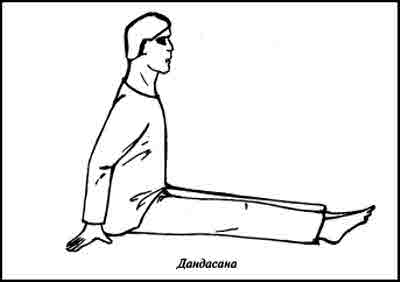 Сукхасана, или поза портного является подготовительным упражнением для более сложных поз в положении сидя. Сев на коврик, занимающийся скрещивает ноги таким образом, чтобы ступня левой ноги располагалась под голенью и бедром правой, а ступня правой ноги – под голенью и бедром левой.При этом руки могут занимать одно из четырех положений: 1) ладони с сомкнутыми пальцами лежат на коленях; 2) ладони сложены на уровне груди пальцами вверх, а предплечья составляют прямую линию, параллельную полу; 3) кончики больших пальцев рук соединены указательными, а остальные пальцы сомкнуты и вытянуты; 4) ладони лежат на коленях тыльной стороной или ребром, большой и указательный пальцы соприкасаются.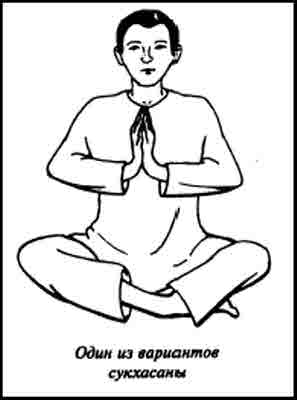 Туловище, голова и шея во время пребывания в этой позе составляют прямую линию, взгляд устремлен прямо перед собой, а произвольные вдохи и выдохи осуществляются через нос. Находиться в позе портного не рекомендуется более 60 с, через этот промежуток следует немного отдохнуть, вытянув вперед ноги, опершись руками на суюасаны коврик за спиной и расслабившись. Падмасана мало отличается от позы полулотоса. Готовящийся к сеансу медитации садится на коврик, вытянув вперед ноги. Затем левую ногу сгибает в колене и кладет ладонь правой руки на правую ступню рядом с пальцами, располагает ступню правой ноги боком (так, чтобы мизинец был внизу, а большой палец наверху) на колене левой ноги. Правая рука при этом продолжает удерживать правую ступню.После этого ладонь левой руки протягивается под голень правой ноги и устраивается на левой ступне возле пальцев, причем пальцы левой ноги должны быть вытянуты из-под коленного сгиба правой ноги. По окончании всех действий оба колена располагаются на коврике, а руки лежат на них. Все остальное делается так же, как и в упражнении сукхасана, только без смены ног.Исходное положение в ваджрасане – стоя на коленях, при этом носки и колени должны быть соединены, а пятки разведены в стороны, чтобы между стопами получилась небольшая лунка. Следует медленно опускать ягодицы на пятки, прямо в образовавшуюся выемку, ладони положить на колени, спину выпрямить, а взгляд устремить вперед. В данной позе, погружающей человека в размышления, рекомендуется находиться от 5 до 7 с, после чего нужно возвращаться в исходное положение.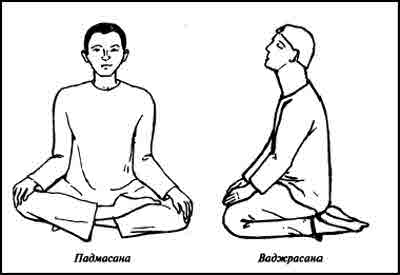 Важную роль в медитационном сеансе играет правильное дыхание: нижнее либо дыхание с задержкой. Для лучшего сосредоточения на этой процедуре старые китайские мастера рекомендовали считать сначала вдохи и выдохи, затем лишь выдохи, а после освоения методики дыхания – только вдохи. Заметим, что во всех случаях счет ведется от одного до десяти и повторно начинается тоже с единицы.Все описанные выше процедуры позволяют сосредоточиться и отвлечься от посторонних мыслей. Они. также способствуют формированию целостного характера человека, позволяют достигнуть такого состояния, когда сознание и подсознание сливаются воедино, предотвращая так называемое раздвоение личности и снимая проблему поиска правильного решения.Имеется еще один вариант сидячей медитации, разработанный на основе восточного опыта немецким медиком Шульцем. Занимающийся должен занять исходное положение – сесть на краешек стула, выпрямленная спина не касается спинки стула, плечи немного опущены, голова слегка наклонена вперед, руки свободно лежат на коленях, глаза закрыты.Во время выполнения этого упражнения используется нижнее дыхание: вдох осуществляется через нос, плечи и грудь остаются в покое, живот выпячивается вперед, диафрагма опускается вниз, благодаря чему воздухом заполняются нижние отделы легких. Выдыхать следует через нос или открытый рот, при этом живот втягивается. Ритм дыхания свободный, частота – 4–8 дыхательных движений (вдох-выдох) в минуту.Помимо сидячей медитации, существует ряд других форм. Среди наиболее эффективных, но очень трудоемких можно назвать систему парадоксальных вопросов и ответов (по-китайски – «вэньда», по-японски – «коан»), связанная с активным влиянием на психику ученика-адепта.Во время данной медитации наставник задает ученику вопросы, ответить на которые, не отказавшись от стандартного деструктивно-логического пути мышления, очень трудно, практически невозможно. Лишь овладение навыками «объемного» мышления позволяет отыскать правильный ответ.При этом он сам обнаруживается в глубинах подсознания, а вместе с ним наступает и переоценка ценностей, вызванная переворотом в мышлении адепта и превращающая его в мастера.Следует особо подчеркнуть, что некомпетентность учителя может привести не к стабилизации нервно-психических процессов в организме ученика, а к их расшатыванию до болезненного состояния (той или иной формы невроза).Довольно часто используются формы медитации, связанные с движениями. К примеру, медитация при ходьбе по замкнутому кругу (по-японски – «кинхин»). При этом сложенные руки располагаются у груди, а передвижение осуществляется ритуальным шагом, то есть ноги поочередно медленно перемещаются на полступни вперед. Каждый выполненный таким образом шаг соответствует вдоху или выдоху.Медитация при движении по кругу сопровождается нижним и средним дыханием. Первое из них было описано выше, второй способ заключается в следующем: производится вдох через нос, при этом живот и плечи остаются неподвижными, грудная клетка расширяется, ребра немного разворачиваются и воздух поступает преимущественно в средние легочные сегменты. Выдох производится через нос или открытый рот и сопровождается сжатием грудной клетки.Данная форма медитации позволяет снять напряжение, вызванное длительным сидением, дает разрядку самососредоточению, что благоприятно сказывается на здоровье человека.Один известный мастер ушу, живший в XIX столетии, отмечал: «Если стремишься с помощью физических упражнений постичь духовное, то существуют формы духовного. Духовное само по себе является формой жизни, а внешняя форма меняется за духовным. Только физические упражнения в сочетании с психическими могут принести нужный эффект, в этом случае говорят: «Сила рождается, Чи (Ци) действует».Для погружения в медитацию можно порекомендовать упражнение «Стоячая свая». Исходное положение – ноги на ширине плеч, ступни параллельны друг другу. Спина и шея выпрямлены, колени полусогнуты, взгляд устремлен вперед, руки находятся на уровне плеч, пальцы кистей соприкасаются, словно обхватывают колонну или ствол дерева. Данное положение сопровождаете нижним дыханием. На выполнение описанных выше медитационных упражнений затрачивается от 3 до 45 мин.Важное место среди способов погружения в необычное сотояние сознания занимает аутогенная тренировка.Это словосочетание происходит от хреческого «autogenes», что в переводе означает «сам производящий».Аутогенная тренировка позволяет человеку путем самовнушения воздействовать на свое физическое и психическое состояние. Проводится она в удобной позе, лежа или сидя, уравновесив дыхание. В едином ритме проговариваются формулы аутогенных комплексов, причем каждая фраза повторяется от 3 до 5 раз, после чего переходят к следующей.За один сеанс начинающие не должны использовать более 3–4 фраз. По мере овладения способом аутогенной тренировки их количество может увеличиваться. Приведем некоторые фразы для занятий:– Я спокоен, все тело приятно расслаблено.– Мышцы расслаблены, дыхание свободное, спокойное, ритмичное.– Дыхание приятное, оно постепенно расслабляет все тело.– Сердце бьется спокойно, ритмично.– Кровь поступает ко всем органам.– Дыхание помогает сердцу направлять кровь ко всем органам.– Руки постепенно тяжелеют, я ощущаю тепло своих ног.– Руки и ноги постепенно тяжелеют, я ощущаю тепло, распространяющееся по телу.– Тепло распространяется вместе с дыханием.Это примерный набор фраз, который по мере овладения данным методом можно дополнить своими формулами аутогенных комплексов.Обычно за несколько дней до проведения сеанса медитации рекомендуется оказаться от приема животной пищи и употреблять больше жидкости, дабы очистить свою земную оболочку; следует думать только о хорошем и совершать лишь добрые дела. В день медитации на участниках сеанса должны быть светлые, просторные одежды, не стесняющие движения, что будет способствовать достижению нужного результата.Свами Йогонанда, занимающийся по системе йоги на протяжении нескольких десятилетий, отмечал: «Некоторые люди бывают неспокойными даже в очень тихом месте, хотя тело их неподвижно и расслаблено. Поэтому прежде всего необходимо успокоиться внутренне, независимо от того, находитесь вы в тихом или шумном месте. Только внутренний покой поможет вам сосредоточиться.Запомните, если вы решительны и полны желания приступить к занятиям медитацией, то вы сможете всегда быть спокойным, несмотря на внешние помехи».Особую систему погружения в необычное состояние сознания разработал всемирно известный американский ученый, председатель Международной ассоциации трансперсональной психологии, доктор медицины Станислав Гроф.Разрабатывая картографию сознания, исследователь пришел к выводу, что в подсознании имеются три уровня, последовательно сменяющие друг друга. Первый – психодинамический, или биографический: погружаясь в необычное состояние сознания, человек заново переживает определенные события своей жизни. Второй уровень связан с воспоминаниями, запечатлевшимися в подсознании в момент рождения. Далее идут архетипы – образы из области коллективного бессознательного.В необычном состоянии сознания многие люди, в первую очередь те, кто отличается особой чувствительностью, способны вспомнить свои прежние жизни, вызвать в памяти такие картины, которые прежде никогда не проявлялись. Таким образом люди переживают реинкарнацию – перевоплощение души. Часто такое случается с детьми.Известны случаи, когда ребята неожиданно начинали рассказывать о том, что прежде они жили в северных деревнях и являлись взрослыми людьми. В мельчайших подробностях ими был описан образ жизни индейских племен, их внешний облик, привычки и характер, названы имена. Причем дети утверждали, что некоторые из аборигенов живут и поныне.Ученым удалось определить место и отыскать описанные деревни, оказавшиеся на севере Аляски. Были обнаружены не только селения, но и люди, о которых рассказывали дети. Когда же ребят привезли в деревни, они совершенно спокойно смогли представить ученым деревенских жителей и рассказать о них что-либо. У индейцев это обстоятельство не вызвали ни малейшего удивления, поскольку они верят в перевоплощение душ.Станислав Гроф не утверждает, что реинкарнация действительно существует. Тем не менее проведенные им исследования в области сознания позволяют понять, как зародилось верование в перевоплощение душ и почему даже в настоящее время многие люди, среди которых именитые ученые и философы, продолжают верить в его существование.Во время молитв, сеансов медитации и гипноза, а также совершения религиозных обрядов люди способны входить в необычное состояние и переживать эпизоды из прошлых жизней, причем они кажутся более правдоподобными, чем существование в конкретном теле в определенном воплощении.Доктор Гроф проводит свои сеансы в помещениях со спортивными матами, ковриками и звуковой аппаратурой. Подбирается ритмичная музыка, отличающаяся удивительной красотой. Делается это для того, чтобы каждый смог отрешиться от привычного мира и мысленно унестись в неведомые дали.Перед началом сеанса психолог рассказывает об удивительных переживаниях, испытываемых его участниками, при этом делает акцент на то, что все ощущения возникают спонтанно и часто бывают непохожи на ожидаемые, поскольку человеческий организм самостоятельно выбирает именно те переживания, которые необходимы ему в данный момент. Причем после проведенных сеансов люди чувствуют себя гораздо лучше, избавляются от различных психических недугов.Метод Грофа довольно прост – необходимо, абсолютно расслабившись, неподвижно лежать с закрытыми глазами на ковриках, слушать льющуюся из динамиков ритмичную музыку и, настраиваясь на нее, регулировать свое дыхание. Сначала у всех участников сеанса оно будет учащенным, потом же каждый самостоятельно решает, как он должен дышать. Чаще всего используются специальные дыхательные упражнения, называющиеся на Востоке пранаямой. С их помощью можно избавиться от различных болезней и приобрести новые знания о мире и о себе.Случается, что человек очень глубоко погружается в свой внутренний мир и теряет контроль над телом. Могут появиться бессознательные движения, весьма опасные для здоровья человека. На этот случай каждый участник сеанса имеет ситтера (сиделку). Однако, даже потеряв контроль над телом, человек способен руководить своим сознанием и отдает отчет в том, что с ним происходит. В любой момент он может попросить ситтера вывести его из необычного состояния сознания, для чего говорится одно лишь слово «стоп». Во время сеанса каждый может стать как подопечным, так и ситтером.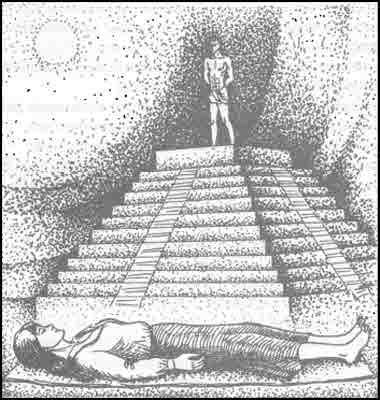 На сеансе Станислава Грофа У всех людей, принимающих участие в сеансах Грофа, ощущения могут быть различными. К примеру, многие мужчины переживают состояние родов, некоторые люди отправляются в странствие по прошлым жизням. Бывают и спокойные подопечные. Так, многодетная мать по имени Елена весь сеанс тихо лежала на коврике, лишь иногда пальцы ее рук принимали неестественное положение и холодели. Несколько раз женщина открывала глаза и с удивлением смотрела на свои ладони.Позже Елена рассказывала, что видела себя мужчиной, стоящим со связанными руками на верхней площадке усеченной пирамиды, напоминающей те, что создавали американские индейцы в доколумбовы времена. У этого мужчины должны были вырезать сердце. Примечательно, что участвующая в сеансе женщина не знала о существовании у некоторых индейских племен обряда принесения богу человеческой жертвы.После смерти, свидетельствовала Елена, ее душа, светящаяся каким-то неземным светом, начала парить над пирамидой. Вскоре это видение исчезло, и женщина неожиданно очутилась в другом месте. Она увидела себя большой дикой кошкой коричневого цвета, напоминающей рысь. Однако описание животного подходило скорее к барсу, о внешности и повадках которого Елена ничего не знала. Неповторимыми оказались ощущения мягких прикосновений к земле подушечек на лапах, тем не менее они уже были знакомы женщине. Ее тело помнило описанные ощущения, видимо, в прошлой жизни она была этим грациозным животным.Ожидая увидеть вместо рук лапы, Елена открывала глаза, но обнаруживала только свои ладони. Глаза вновь закрывались, и видения продолжались: барс вышел из джунглей на речной берег и, осторожно ступая, подошел к воде. Вскоре, увидев пляшущих в воде рыб, перевоплощенная женщина начала ловить добычу… зубами. Рыбалка оказалась успешной.Елена рассказывала, что почувствовала во рту трепыхание холодного рыбьего тела и сжала челюсти – зубы вонзились в чешую, раздался хруст костей.Вскоре картины начали быстро сменять одна другую, причем в обратном порядке: женщина снова парила над усеченной пирамидой, готовилась к смерти, после чего вернулась в свое реальное тело.Предположим, что Елена когда-то читала в книгах или видела в кино описанные картины, но потом забыла об этом и в необычном состоянии сознания воспроизвела полученную информацию. Но не исключена и вероятность того, что все видения женщины были вызваны реинкарнацией, перевоплощением души в новые телесные оболочки: по-видимому раньше она была барсом, затем индейцем и, наконец, воплотилась в женщину.Примечательно, что на сеансах Грофа создается атмосфера доброжелательности и взаимопомощи, которая в необычных состояниях сознания воспринимается как реальность и оказывает благотворное воздействие на человеческую психику. Люди учатся сопереживать, кажется, что участники эксперимента духовно сливаются друг с другом, чувствуют себя братьями и сестрами, хотя внешне ничего не изменяется: испытуемые лежат на ковриках, ситтеры сидят рядом, а ассистенты ходят по залу. В такой обстановке человек способен вызвать из глубин сознания картину своего рождения и пережить эффект предыдущей смерти, предваряющей новое телесное воплощение.Таким образом на сеансах Грофа стираются границы личности, сознание расширяется и человек чувствует единство со всеми людьми. Каждый, испытавший подобное состояние, начинает понимать значение древних истин, гласящих: все люди братья, возлюби ближнего своего, как самого себя, особенно желай добра врагам своим. Происходит некая переоценка ценностей, переосмысление всей земной жизни, в которой уже нет места для эгоизма. Медитационные сеансы довольно часто проводят не только с целью оздоровления организма, но и стремясь узнать что-либо о своей прошлой жизни. Для этого лучше всего воспользоваться услугами человека, который будет читать медитацию, как текст, либо предварительно начитать ее на магнитофонную пленку, а затем проиграть. Обычно тексты медитаций звучат в три раза медленнее, чем обычная речь. Для погружения в прошлое можно избрать любой временной период. Приведем пример медитации, посвященной Древнему Египту.Удобно устроившись в кресле или на кушетке, человек закрывает глаза, делает глубокий вдох и приказывает себе расслабиться. Производит еще один глубокий вдох – дыхание должно быть расслабленным и спокойным, после чего необходимо выдохнуть все напряжение и накопившиеся стрессы. Затем делается еще один глубокий вдох, и наступает расслабление.Ощущение комфортности и расслабленности позволяет сфокусировать внимание на дыхании. Человек позволяет себе осознать, что вдыхаемый им воздух холодный, при выдохе же он становится теплым. Через несколько минут следует начать вдыхать в себя релаксацию и выдыхать все напряжение.Вся эта процедура сопровождается следующим текстом: «Вдохните релаксацию в свои ступни и щиколотки… выдохните напряжение. Вдохните релаксацию в ноги и колени… выдохните напряжение. Вдохните релаксацию в бедра и ягодицы… выдохните напряжение. Вдохните релаксацию в спину и живот… выдохните напряжение. Вдохните релаксацию в плечи и грудь… выдохните напряжение. Вдохните релаксацию в руки и кисти… выдохните напряжение. Вдохните релаксацию в шею и голову… выдохните напряжение. И наконец, вдохнув релаксацию в лоб и глаза, не выдыхайте никакого напряжения».Даже легкое ощущение расслабленности приносит с собой определенные переживания, приятные для медитирующего. Снова звучит голос: «Вы расслабились… вы готовы исследовать… вы готовы узнавать. Вам не нужно предпринимать никаких усилий, так как вы находитесь в безопасном месте просто расслабьтесь.Начните считать в обратном порядке – от десяти до единицы. С каждым убывающим числом чувствуйте себя все более и более расслабленным. Вы войдете в свое естественное состояние релаксации, полной релаксации, и начнете полностью осознавать свой разум – его умиротворенность..Десять… девять… восемь… семь… шесть… пять… четыре… три… два… один… Сейчас вы пребываете в состоянии релаксации… полностью осознаете деятельность своего мозга… полностью осознаете звучание моего голоса.Вы можете позволить своему разуму перенестись назад, в прошлое… В какое-то спокойное место… Сейчас вы узнаете о своем прошлом в Египте. Совершенно расслабившись и абстрагировавшись от всего, вы будете наблюдать за лучшим периодом своей жизни… в Древнем Египте… Вы сможете ясно нарисовать это в своем воображении, чувствуя себя в полной безопасности и покое. Расслабьтесь в своем воображении и ощутите себя полностью умиротворенным. Посредством воображения перенеситесь в Древний Египет… оставайтесь совершенно расслабленным и полностью контролируйте себя. Я хочу, чтобы вы начали представлять себе свое лучшее переживание в Египте… Сделайте глубокий вдох и ощутите себя комфортно».Погруженный в состояние медитации должен увидеть себя стоящим перед Великой Пирамидой, изображение которой очень медленно всплывает в памяти. Постепенно Пирамида вырисовывается все четче и четче, и, наконец, появляется полностью – великолепная, одинокая среди пустынных равнин. Такой она была когда-то давно, много столетий назад.Стоя перед ней, следует взглянуть на свои ноги и задаться вопросом: во что они обуты или, может быть, они босые? Не подвергая увиденное анализу, необходимо отметить в уме свои ощущения и сформулировать мысль спокойно и тихо. После этого следует пауза в пять секунд и фиксация новых ощущений – ответов на вопросы: какова почва под ногами? Видите ли вы траву? Песок? Землю? Снова выдерживается пятисекундная пауза.Взгляд медленно переводится на тело. Мысленно человек трогает свою одежду и пытается определить, известна ли ему эта текстура или ткань совершенно незнакома, а также выяснить какого цвета его одежда. Полученные в ходе этой процедуры ощущения фиксируются в уме, и наступает кратковременная пауза.Медитирующий пытается выяснить, кто он: взрослый человек или ребенок, мужчина или женщина? Есть ли на нем какие-либо украшения? Что имеется на голове? Возможно, он держит в руках какую-то вещь? При этом необходимо сфокусироваться на том, что находится в центре поля зрения медитирующего, и сделать пометку в сознании о том, кто он и чем занимается у подножия Великой Пирамиды. На это отводится пятисекундная пауза.Следующий этап – мысленный обзор окрестностей. Человек, пребывающий в состоянии полной релаксации, должен осмотреть пейзаж и ответить на вопросы: есть ли здесь деревья или только бесконечные дюны, имеются ли иные постройки и сооружения; он также должен ощутить на своем лице солнечное тепло и зафиксировать в уме то, что видит и ощущает. В сознании следует оставить воспоминание о наиболее глубоких чувствах, испытанных на плато Гиз, чтобы можно было вспомнить о них позднее.Вновь следует пауза продолжительностью пять секунд. После чего задается вопрос: «Видите ли вы рядом с собой кустарник, каких-нибудь животных или людей?» Если медитирующему трудно ответить на вопрос и увидеть какие-либо образы, следует просто прислушаться или постараться почувствовать место, в котором он находится. Воспоминания должны свободно хлынуть в сознание.Сеанс медитации представляет собой прекрасную возможность увидеть Древний Египет, время передумать мысли, которые посещали человека в далеком прошлом, ощутить вещи, которые уже ощущались ранее, и услышать то, что слышалось когда-то давно. Необходимо на протяжении шестидесяти секунд прислушиваться к звукам этого славного места, зафиксировать в уме все ощущения, а затем выдержать небольшую паузу.Следующий этап – розыски людей. В сознании должна остаться информация о том, кем были и как выглядели в прошлой жизни знакомые. Возможно, среди них находится и какой-то особенный человек, связанный с медитирующим крепкими узами, игравший в его жизни большую роль. Вероятно, это ребенок или взрослый, в котором должно быть что-то особенное. Необходимо зафиксировать в уме свои чувства.Кроме того, прислушиваясь, можно даже разобрать имена, которые произносят окружающие люди. Следует пятисекундная пауза, после чего слух медитирующего обостряется. Он даже может услышать, как кто-то называет его по имени. Вновь выдерживается небольшая пауза.Человек переходит к другому эпизоду. На счет:?Три, два, один? – он переносится в детство, проведенное в Египте. Задаются вопросы: «Видите себя?.. Что вы там делаете, играете?.. Затеваете шалость?.. Лежите на земле?.. Сидите на коленях кого-то, кто любит вас?..» Оглядевшись, медитирующий должен понять, что происходит вокруг, во что он одет и знакома ли ему речь других людей. Ощущения необходимо зафиксировать в памяти.Вскоре пребывающий в релаксационном состоянии человек переносится в иной период своей древнеегипетской жизни, к самому важному событию, которое, возможно, изменило всю дальнейшую судьбу. Вновь руководящий сеансом голос считает вспять от трех до одного. В памяти должна сохраниться информация обо всем, что происходит вокруг, следует пауза, а затем задаются следующие вопросы: «Слышите ли вы разговоры? О чем говорят люди? Говорите ли вы? Прислушайтесь к звукам этого места и опишите свои ощущения». Опять наступает кратковременная пауза, когда голос не слышен.Медитирующему следует попытаться представить, какой была его цель в Древнем Египте и оставил ли он что-либо незавершенным? Необходимо охватить внутренним взором всю свою «египетскую» жизнь, представить все ее события связанными между собой так тесно, будто это единое целое.После этого взору открываются картины настоящей жизни, которые следует сопоставить с «египетскими». Возможно, между ними имеется какое-либо сходство и человек способен узнать повторяющиеся стереотипы. Он также может увидеть там людей, с которыми знаком в реальной жизни. Необходимо внимательно присмотреться ко всякому сходству: в ситуациях, стереотипах, людях, – то есть ко всему тому, что соединяет эти жизни, и зафиксировать свои ощущения во время пятисекундной паузы.После этого голос вновь вещает: «Бросьте прощальный взгляд на свое окружение этого далекого-далекого прошлого. Загляните в глаза каждому человеку, с которым вы здесь повстречались. Пусть ваша любовь передастся каждому, кого вы знали в этой жизни. Отдавая им свою любовь, благословите их… и с этим пусть картины вашей «египетской» жизни начнут блекнуть и испаряться… отпустите их на свободу… освободитесь от них сами. Простите всем, кому следует простить, все, что следует простить… пусть остается одна любовь… Пусть это переживание медленно растворится в прошлом, и пусть в вашей памяти останутся лишь позитивные образы…По мере того как вы будете, путешествуя во времени, возвращаться назад, к настоящему, оставляйте с собой только самое яркое и сильное, интересное и важное. Всю остальную информацию вы можете забыть, избавиться от нее. Принесите с собой лишь то, что представляется вам ценным, – зерно мудрости, и лишь то, с чем вы хотите возвратиться в эту жизнь… Вы сохраните в своем сознании лишь то, что является полезным и ценным…»После небольшой паузы медитирующий под звуки руководящего его действиями голоса начинает возвращаться на обычный уровень своего сознания, в ту действительность, где человек живет в настоящем времени, взяв с собой все то, что может помочь понять себя в данное время и в данном месте. Он должен стать тем, кто есть сейчас. Подсознание всегда будет оберегать его, поскольку в настоящую жизнь было привнесено лишь то, что ценно и полезно.Голос произносит: «Начинаю считать от одного до пяти. Когда я назову число «пять», вы откроете глаза и полностью придете в себя. Ваша голова будет ясна, вы почувствуете себя счастливым, освеженным и бодрым. Я начинаю вести счет… Один – возвращаетесь назад… очень медленно. Два – чувствуете бодрость. Три – чувствуете прилив сил. Четыре – способны полностью ориентироваться в настоящем. И пять – откройте глаза, почувствуйте себя полностью пробужденным».На этом медитационный сеанс, погружающий человека в прошлую жизнь, заканчивается. При желании сразу же после его окончания можно сделать записи о своих ощущениях, впечатлениях и увиденных в этом необычном состоянии сознания образах.О медитации было написано большое количество статей и книг, вот только мало кто знает, что помимо счастья, якобы приносимого ею, она причиняет и вред.Возможно, что история, произошедшая с одним молодым человеком (его настоящее имя по понятным причинам будет сохранено в тайне, а в книге он будет фигурировать под именем N), практиковавшим «Радха Соами Сатсангх», «Движение Такара Сингха», «Сант Мат – Путь Мастеров», послужит хорошим примером того, как нужно и как не нужно поступать.Одного молодого человека очень интересовала медитация. Общаясь со многими медитаторами разных течений, он выяснил, что все они, погружаясь в необычное состояние сознания, видели свет внутри (N же впоследствии достиг того, что, помимо внутреннего света, мог слышать внутренний звук).Заинтересовавшись этим вопросом и ощущениями, которые описывали ему профессионалы медитации,N серьезно занялся практикой и медитировал ровно год, причем с таким усердием, что весь процесс занимал по времени около четырех часов в день. Позже молодой человек признавался, что купился на «духовную этикетку» и, хотя по складу натуры он – идеалист, тем не менее ему хотелось верить «басням».Техника медитации была следующей: человек закрывал глаза, сосредоточив внутреннее зрение на центре собственного лба (там находится «третий глаз» – выход в мир духовный), и повторял про себя мантру. По словам N, он довольно быстро освоил данную технику и со временем научился видеть внутренний свет очень большой яркости и силы (белый, оранжевый, желтый и т. д.).Видение сопровождалось состоянием абсолютного счастья. Юноше казалось, что он чувствует присутствие какой-то любящей субстанции (или существа из света), которая проявляла к нему необыкновенное чувство.Вскоре N стал видеть светящееся лицо своего гуру. Физический (реальный гуру) говорил ему, что медитирующий с «чистой душой и хорошей кармой» вскоре вступит в контакт с «внутренним гуру», который и поведет его к Богу, на «родину души», откуда «спустились» все души.Во время своих занятий молодой человек начал, выражаясь его же собственными словами, «балдеть, летать в собственных галлюцинациях». Чаще всего ему представлялось, что он стоит у берега океана света, держа за руку своего «внутреннего гуру», а тот – такой добрый, нежный и любящий…Юноша утверждал, что благодаря галлюцинациям он вспомнил все свое детство, вплоть до мельчайших подробностей, даже то, во что был одет, когда играл в песочнице в детском садике, а также яркий свет, виденный в детские годы. После этого N еще больше поверил в «духовную пользу» медитации. Но самым страшным оказалось не это.Через год усердных занятий молодой человек больше не мог жить нормальной жизнью, ему было тяжело сосредоточиться на работе и заниматься какой бы то ни было деятельностью, поскольку он постоянно видел внутренний свет, любящее лицо гуру или его глаз (причем один, а не два). «Нелегко жить, когда там, в том свете, так хорошо, а в реальном мире надо работать и при этом никто тебя не любит», – сетовал N.Практикуя медитацию, он вдруг заметил, что становится очень плаксивым. Это открытие было для него настоящим шоком: как это он, взрослый мужчина, при весе 90 кг, рыдает от любой лирической музыки! Причем слезы катились градом не только от музыки, но и просто так. Очень часто бывало и такое: что-то не понравилось, кто-то что-то сказал, и N думал: «Ну что это за мир такой? Не то, что в медитации! Ни в какое сравнение не идет…»Но ни плаксивость, ни неприятие любой деятельности не заставили молодого человека бросить занятия медитацией. К этому привело только осмысленное размышление о смерти. Дело в том, что со временем N очень часто стал ловить себя на мысли, что хочет покончить с собой, причем это желание было настолько сильным, что повергало его в настоящий ужас. Молодой человек уже не мог без страха подниматься по лестнице, т. к. думал, что не справится со своими эмоциями и спрыгнет вниз.Взвесив все «за» и «против», юноша решил прекратить медитировать. Однако прошел год со дня принятия этого решения, а он все равно видел свет и часто испытывал нечто, очень похожее на ломку наркомана. Решив продолжать борьбу за свое психическое здоровье, N не раз обращался к психологам и психотерапевтам, но они не знали как, излечить юношу от постоянных видений. Все их советы ограничивались словами: «Нужно отвлечься!»Но как добиться этого, если N «видит как бы сразу два мира, один – реальный, другой – кто его знает какой»? Тем более что выигрывает именно «другой», в котором очень красиво и радостно. Одним словом, получался какой-то замкнутый круг. Более того, пообщавшись с людьми, употреблявшими настоящие наркотики (в частности, героин), молодой человек узнал, что под воздействием зелья медитация намного сильнее.Серьезно занявшись изучением данного вопроса, N перелопатил целую гору медицинской литературы, давшей ему истинное понимание того, откуда берется это самое счастье во время медитации. Оказывается, его вызывают эндорфины, выделяемые головным мозгом.Дело в том, что во время медитации мозг пребывает в очень напряженном состоянии; от таких нагрузок после болит голова. А вызываются они особым состоянием мозга во время медитирования, сильно напоминающем клиническую смерть. Кровоснабжения нет, ибо нет мыслей, есть только мантра! Мозг обычного человека не приспособлен для того, чтобы с ним поступали подобным образом (заставляли концентрироваться на одной точке), он защищается путем выброса эндорфинов (а это эндогенный морфий, то есть тот же наркотик).Молодой человек признавался, что всегда задавался вопросом: почему ощущение счастья он испытывает не каждый день, а только через два-три дня. Позже ему стало известно, что для выработки новых эндорфинов мозгу требуется время, да и запас этих самых «наркотических веществ» не безграничен. Свое незнание причин подобного явления N объяснял отступлением от правил, думая, что он в чем-то провинился, мяса поел и тому подобное, а за это Бог наказывает его.Кстати, вегетарианство на самом деле способствует истощению организма и человеку легче «поплыть», т. е. общий стресс дополняется еще физической усталостью.Еще одно интересное наблюдение N, сделанное им во время практики медитации, сводится к тому, что он не мог по-настоящему молиться Богу. Как только он начинал это делать, он видел своего гуру (Такара Сингха), его сияющее лицо, смотрящее на него с большой любовью.Конечно, человек волен сам выбирать мир, в котором ему жить, и путь, по которому идти. Каждый может сам попробовать то, что называется медитацией, и, если ему повезет, бросить ее, не достигнув печальных результатов. Если же медитирующему хватит терпения, он научится «летать». Но следует помнить, за все нужно платить. За «счастьем» в медитации следует сильнейшая депрессия, появление желания расстаться с жизнью и т. д. и т. п. Стоит ли платить за это такую цену? Хочется верить, что каждый выберет для себя правильный путь.ГЛАВА 4Гипноз и произвольные воспоминания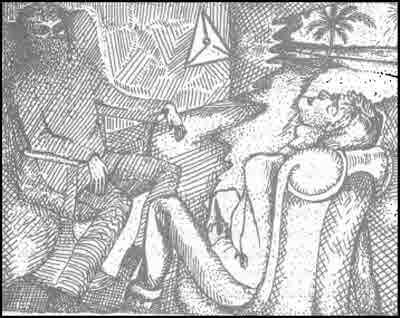 Цицерон когда-то сказал: «Доказательством того, что люди знали множество вещей до своего рождения, служит тот факт, что еще маленькими детьми они схватывают любую информацию очень быстро. По-видимому, они не в первый раз все это воспринимают, а вспоминают из своего прошлого».И действительно, наверно, почти у всех людей, приезжавших в какую-то местность или город в первый раз, неожиданно возникало ощущение, что они здесь уже были и все это когда-то видели. Или вдруг всплывают обрывки каких-то воспоминаний, ощущений, которые никак не удается привести в порядок и «вспомнить до конца». Некоторых не покидает чувство, что они жили в другом месте и в другое время.Когда человека такое «воспоминание» начинает волновать все больше и больше, оно в конце-концов может привести к болезненному состоянию. Естественно, что он пытается найти этому какое-то объяснение и, чтобы избавиться от навязчивого ощущения, обращается к гипнотизерам.Проблема накопления впечатлений при жизни или «вспоминания» пережитого в другом существовании не нова. Она существует давно, и специалисты, занимающиеся этой проблемой, решают ее с помощью гипнотического сна, во время которого человек «вспоминает» прошлую жизнь (гипноз – это искусственно вызванное состояние сна у человека, которым охватывается не весь мозг, а только его участки, что позволяет контактировать с загипнотизированным).Лечебный гипнозМетод лечебного гипноза дает возможность очень быстро получить доступ к подсознанию.Ведь гипноз – это разновидность сна, во время которого хороший гипнотизер способен заставить пациента вспомнить в подробностях события, которые он совершенно не помнит.Многие наверно представляют себе, как происходит сеанс лечебного гипноза. Пациент садится на стул, и гипнотизер предлагает ему расслабиться, успокоиться, закрыть глаза и слушать только его голос, после чего вводит пациента в глубокий гипнотический сон. Расслабленного и отрешенного от повседневных забот человека гипнотизер пытается вернуть его в прошлое, а часто и в его прежнюю жизнь.Что можно видеть в состоянии гипнозаГипноз на данное время является одним из немногих методов исследования в реинкарнации. Ученые, пытающиеся найти доказательство существования переселения душ и использующие этот способ, достигли наибольших результатов в этой области. Находясь в состоянии гипноза, человек сквозь время «переселяется в себя», начинает разговаривать на незнакомом языке, приводит множество примет, деталей, событий, о которых можно знать, только действительно живя в то время и в том месте.Самое интересное, когда люди отвечали гипнотизеру на незнакомом им языке, из которого в бодрствующем состоянии не могли вспомнить ни слова. А эксперты, привлеченные к опытным работам, устанавливали, что данное наречие действительно существовало, но несколько сотен лет назад.Опыты проводились в основном с взрослыми людьми, обрывочно помнящими свою предыдущую жизнь. Но наиболее вескими стали доказательства, полученные во время работ с детьми. Особенно, когда дети четырех-пяти лет начинали говорить о прошлой жизни, упоминали свои имена, которыми их называли тогда, места жительства, при каких обстоятельствах они умерли. Рассказывали о своих друзьях и родственниках.Как-то к гипнотизеру Лорингу Уильямсу привели 15-летнего американского подростка Джорджа Филда. Уильямс ввел мальчика в состояние гипнотического сна и постепенно вернул его не только к моменту рождения, но и дальше, почти на сто с лишним лет назад. Подросток назвал себя Джонатаном Пауэллом и сказал что он родился в 1832 году. Проживает он неподалеку от городка Джефферсон, расположенном в штате Северная Каролина. Во время Гражданской войны Севера и Юга 1863 года его убили солдаты выстрелом в живот.Во время сеанса Джордж сообщал попутно подробности событий, описывал местности, в которых бывал и которые нельзя было придумать, а только знать. Сеанс был повторен в присутствии историка, занимающегося изучением этой области, и мальчик, представляющий себя крестьянином, точно назвал по именам всех отцов города, описал подробно их дома.Но документально подтвердить слова подростка о существовании Джонатана Пауэлла не представилось возможным, так как регистрация родившихся и умерших в этой области стала проводиться только с 1912 года. Но косвенные подтверждения все же удалось установить. Так, например, бабушку крестьянина звали Мэри Пауэлл и в одном из документов 1803 года подтверждалось, что она покупала в этой местности земельный участок.Лоринг Уильямс опубликовал результаты своих опытов. Через некоторое время Джорджу Филду пришло письмо от женщины. Она сообщала ему, что ее девичья фамилия была Пауэлл и что она является внучатой племянницей Джонатана Пауэлла. Женщина рассказала очень подробно о жизни своего двоюродного деда, которого действительно убили янки.Не менее необычный случай описан в книге Яна Курье «Никто не умирает навсегда». Один врач, проживающий в Филадельфии, довольно часто использовал гипноз в качестве лечебного метода. И вот однажды заболела его жена, он также назначил ей серию лечебных гипнотических сеансов. Обратив внимание, как она легко подвергается гипнозу, он решил вернуть ее в прошлое. И вдруг женщина заговорила низким мужским голосом со скандинавским акцентом. Она утверждала, что она мужчина и его зовут Йенсен Якоби, и продолжала отвечать на последующие вопросы Курье на скандинавском языке.На следующий сеанс гипноза врач пригласил несколько специалистов по группе скандинавских языков, среди которых был известный шведский ученый Нильс Салин, в прошлом директор американо-шведского исторического музея в Филадельфии. Он сделал вывод, что женщина в образе Якоби говорит на устаревшем шведском языке, но вполне понимала вопросы, которые ей задавали на современном шведском.Первооткрывателями в области реинкарнации считаются Сорвалд Деслефсен и американский психолог Хелен Вомбах. Они проделали множество подобных опытов, собрали и обработали огромное количество полученных результатов. Подобной работой занимался и профессор Вирджинского университета Ян Стевенсон.Тема реинкарнации особую популярность приобрела в конце 50-х годов прошлого столетия. Такой интерес к ней был вызван после того, как бизнесмен Пуэбло опубликовал отчет доктора Морея Бернштейна о проведенных им сеансах гипноза с одной домохозяйкой, Вирджинией Тиге. Книга называлась «Поиски Бридли Мерфи».Женщина под гипнозом вспомнила предыдущую реинкарнацию и что в прежней жизни она была ирландской девушкой Бридли Мерфи.Книга в кратчайшие сроки стала национальным бестселлером и удерживала лидирующее положение в течение нескольких недель. Почти такую же популярность «Поиски Бридли Мерфи» приобрела в Англии.Американское Общество психических исследований в своих трудах назвало 26-й том «Двадцать случаев предполагаемой реинкарнации». Все случаи описал доктор медицинских наук Ян Стивенсон. Все случаи, вошедшие в книгу, были отобраны из 200 подобных и тщательно расследованы Обществом. Некоторые похожи между собой.Например, в одном рассказывается о том, как ребенок в 2–4-летнем возрасте начал вспоминать события, случаи и людей из прошлой жизни. Родители, заинтересовавшись его рассказами, решили проверить их правдивость и обратились к одному гипнотизеру за помощью. После чего выяснилось: все, что они услышали от ребенка, полностью совпало с тем, что происходило раньше.Другой случай произошел с Шанти Дэви и описан в статье «Более необычно, чем наука» автора Фрэнка Эдварда. Женщина родилась в 1926 году в городе Дели. В 7-летнем возрасте она рассказала своим родителям, что в своей прежней жизни жила в городе Матра и звали ее Луджи. Родители не поверили ее рассказам, но все же обратились к гипнотизеру. После чего Шанти с мельчайшими подробностями описала свою прежнюю жизнь, свое замужество и своих двух детей; рассказала о том, что она умерла, когда рожала третьего.Об этой истории вскоре забыли, но в 1935 году к ним в дом пришел случайно по делу человек и, увидев девочку, стал утверждать, что он кузен ее мужа и тоже живет в городе Матра. Когда он был еще ребенком, его кузен потерял свою жену Луджи. Это обстоятельство решили проверить и привезли в дом мужа Луджи, ничего не сказав об этом Шанти. Но девушка мгновенно узнала своего «мужа» и бросилась ему на шею. Ее привезли в Матру, и здесь она совершенно верно угадала названия улиц, по которым ее вели, узнавала людей и разговаривала с родственниками умершей Луджи на местном диалекте. Кроме того, девушка даже с закрытыми глазами могла направлять коляску по городу и узнавала местные достопримечательности. Она сразу же узнала двух своих старших детей.В 1956 году профессиональный гипнотизер Генри Блис из города Торки, штат Техас, провел сеанс гипноза со своей домохозяйкой, которую он долгое время пытался отучить курить. Некоторые сеансы он даже записывал на долгоиграющую пластинку. При их прослушивании становится ясно, что гипнотизер, после того как Наоми Хенри (так звали домохозяйку) уснула, пытался сначала вернуть ее в детство, а потом и в прошлые жизни.Посале ряда сеансов выяснилось, что Наоми в прошлой жизни была ирландкой по имени Мари Кохен и сказала что-то о 1790 годе. Гипнотизер после этого по-пытался вернуть женщину к ее свадьбе и выяснилось, что Мари не хотела выходить замуж, но мать настояла, так как не хотела иметь незамужнюю дочь. Девушка умерла от того, что ее сильно избил муж и даже сломал ей ногу. Генри Блис вернул ее на несколько лет после смерти и дыхание Наоми приостановилось, а сердце не билось в течение пяти секунд.Затем женщина описала свою реинкарнацию в лице Клариссы Хелливер, родившейся в 1880 году. Она работала нянькой и умерла от увеличевшегося зоба и и указала свой номер на могиле.Таким образом напрашивается вывод, что глубокий гипноз является ценным инструментом для исследования предыдущих реинкарнаций.Однажды к доктору Бранену Вайсу на сеанс лечебного гипноза пришла пациентка. Находясь в состоянии глубокого сна, она рассказала, что с ней происходило около 4000 лет назад. Для доктора это было настоящим потрясением. Именно после этого случая он, никогда не веривший в переселение душ, принялся детально изучать данный вопрос. В результате проведенной работы он пришел к выводу, что реинкарнация действительно существует.Уроженка Новой Англии Кетрин проходила у Брайена курс лечения, направленный на подавление у девушки различных страхов и депрессии. Традиционные методы восстановления здоровья не принесли желаемых результатов, так как заметного улучшения не случилось. Тогда доктор Вайс решил воспользоваться гипнозом. Погрузив пациентку в состояние глубокого сна, врач попросил ее мысленно вернуться в те времена, когда появились ее фобии.Удивлению доктора не было предела, когда молодая женщина начала рассказывать о своей жизни в прошлом. Оказалось, что 4000 лет назад она была жительницей какой-то ближневосточной страны и погибла в результате сильнейшего наводнения. Благодаря этим данным доктор открыл предполагаемую причину присутствия в психологии девушки комплекса водобоязни.В течение гипнотического сна Кетрин также поведала, что через несколько сот лет после предыдущего воплощения, она попала в Грецию. Пациентка особенно подчеркнула, что в то время она была знакома с Брайеном Вайсом, который был ни кем иным, как ее учителем!После первого лечебного сеанса состояние девушки значительно улучшилось: пропал страх захлебнуться, который преследовал ее всю жизнь, общее психическое состояние пришло практически в норму. Тот факт, что рассказ пациентки о ее реинкарнации являлся весьма полным и обладал большим количеством специфических подробностей, которые трудно обозначить плодом больной фантазии, заставил доктора поверить в реальное существование данного феномена в жизни. Необходимо отметить, что все данные, полученные от Кетрин, были тщательно проверены и оказались точными.Во время одного из сеансов девушка стала подробно рассказывать психиатру о его личной жизни. Оказалось, что она была в курсе не только общеизвестных, но и сугубо личных фактов биографии Бранена Вайса. Например, Кэтрин знала о грудном ребенке врача, который несколько лет назад умер от редкой болезни сердца. Детальная осведомленность девушки в этом вопросе стала для Вайса настоящим потрясением.Он был глубоко уверен, что у пациентки не могло быть доступа к подобному виду информации, так как она работала в больнице обыкновенной лаборанткой, а не частным сыщиком.«Воспоминания» девушки в процессе лечения гипнотическим сном в корне изменили мировозрение не только самого доктора, но и Кетрин.С тех пор, как в жизни доктора произошло столь необычное открытие, прошло более 20 лет. В кабинете Вайса побывало более 2000 пациентов. Доктор гораздо лучше разобрался в механизме проявления человеческих воспоминаний, касающихся прошлых воплощений, и в том, что стоит за этим процессом.Необходимо отметить, что по необъяснимой причине только 60–70 % людей могут вспомнить свою прошлую жизнь.У некоторых поведение в эти минуты эмоционально окрашены, другие ведут повествование в более сдержанных тонах.Иногда специалисту очень трудно понять в какой момент у человека играет воображение, фантазия, а в какой проявляется именно реальная память. Однако в истории имеют место случаи, когда доктор мог с твердостью сказать, что человек на самом деле вспоминает прошлую жизнь.Некоторые пациенты во время гипнотического сна начинали разговаривать на незнакомом им в реальной жизни иностранном языке, другие – рассказывали такие детали из истории человечества, которых они просто не могли знать.Один из пациентов доктора Вайса без труда прочел номер на робе заключенного, которым, по его мнению, он являлся в прошлой жизни. Когда психиатр проверил полученную информацию, оказалось, что такой человек действительно существовал.Доктор в состоянии гипноза также вспомнил некоторые моменты из своих прежних воплощений. Он выяснил, что около 1000 года до н. э. жил в Вавилоне и являлся священнослужителем. Однако тот факт, что он нередко использовал свое положение ради собственной выгоды, его неприятно огорчил. В следующей жизни Вайс тоже был священником, но проповедовал веру уже в Шотландии. Погиб Бранен от рук инквизиторов. Проанализировав информацию, доктор пришел к выводу, что мучительная смерть в одной жизни, была ни чем иным, как воздаянием за вавилонские грехи в другой.Существуют еще один способ проявления тех или иных способностей, которыми человек обладал до реинкарнации. Например, некоторым людям без труда удавалось с ориентироваться в незнакомом городе, здании, помещении. Имеет место случай, когда человек нашел потайную комнату в церкви, дверь которой была замурована 300 лет назад.Таким образом, наследия из прежней жизни в виде навыков и талантов переходят в жизнь нынешнюю. Проведя большую исследовательскую работу, доктор Вайс пришел к выводу, что факты и события из прежних жизней как-то связаны с подключением к «коллективному бессознательному». Этой способностью обладают многие известные творческие люди.Некоторые ученые полагают, что именно благодаря ей Томас Эдисон сделал большую часть своих открытий. Он вводил себя в состояние транса, располагаясь в специальном кресле, под одной из ручек которого был установлен металлический котелок. Во время сеанса он сжимал в руке несколько подшипников. Когда Эдисон впадал в гипнотический сон, рука расслаблялась, разжималась, и подшипники падали вниз. В результате он просыпался, оказываясь в состоянии транса. Именно в этот момент он постигал высшую мудрость.Литературному миру было хорошо известно, что Тейлор Колдуэлл писал глобальные исторические произведения, не делая практически никаких предварительных изысканий и исследований.Очень известный английский психиатр Артур Гуирдхэм долгое бывший главным констультантом по психиатрии в Бате верит в реинкарнацию. В одном своем труде он рассказывает о пациентке, обладающей необычайными познаниями по средневекой Европе. Ее рассказы во время гипнотического сеанса были подтверждены даже двумяпрофессорами по этому предмету. Пациентка являлась членом секты катаризма и без предварительной подготовки демонстрировала довольно подробно ритуалы и обряды. Полснотью было исключено, что она получала свои знаниях их книг и катаризме в это время.Женщина видела себя священником, носившим темно-голубую рясу. Вспоследствие было установлено, что они действительно носили одежды такого цвета. Гуирдхэм считает, что если все познания пациентки о кекатаризме могли бы составить целую книгу.Доказательства существования реинкарнации искал и английский врач-гипнотерапевт Джо Китон. После многолетней работы он получил для себя неоспоримые факты. В 1879 году в английском городе Брайтоне он получил копию свидетельства о смерти некоего Рубена Джона Стаффорда. Копию ему доставил посыльный.Во свое время, когда доктор занимался лечебным гипнозом, во время одного из сеансов его пациент Рэй Брайант рассказал ему под гипнозом о некоторых своих прошлых жизнях.И вот во время одного из сеансов Рэй назвал себя Рубеном Стаффордом и что он ранен во время Крымской войны 1853–1856 годов, пациент начал перечислять все лекарства, которыми его лечили девушки-санитарки. Они работали под руководством английской медсестры Флоренс Найтингейл и известной как организатор фронтовой медицинской службы первой помощи.В рассказе Джон Стаффорд упомянул и освоем доме в Пристоне в Престоне в графстве Ланкашир.Врач Китон перенес находявшегося в гипнотическе-ом состянии пациента в момент его смерти, и Стаффорд имитировал ее в точности с описанием в свидетельстве о смерти. Найденный послужной список также подтвердил точность рассказов Стаффорда.Сам Брайант, хотя и не верил в свое существование в образе Рубена Стаффорда, но допускал возможность, что в нем присутствует что-то от солдата. «Возможно, во мне есть какие-то его частицы. Наверное, все дело в том, что сознание человека не все умирает вместе с ним. Какая-то его часть остается жить» – говорил он.Несомненно, мысленное путешествие в прошлую жизнь может внести масштабные изменения в настоящее. Человек, как правило, боится неизвестности. Но если мы поймем, что душа существует вечно и рано или поздно опять приобретает телесную оболочку и даже вновь встречается с дорогими в прошлой жизни сердцу людьми, то страх перед неизбежной кончиной пропадет.Произвольные воспоминанияИстории известно немало случаев, когда люди сами, без какой бы то ни было внешней помощи, вспоминали свои прошлые жизни. Расскажем о некоторых случаях, получивших широкую известность.Первый случай произошел в 1951 году с индейцем Мишрой. Однажды он взял свою трехлетнюю дочь (вместе с другими детьми) в длительное путешествие. По дороге домой Сворнлата (так звали девочку) попросила шофера автобуса свернуть к ее дому. Но так как в тот момент они находились далеко от своего городка, то шофер не придал этой просьбе большого значения. Чуть позже, когда путешественники прибыли в Канти и остановились там, чтобы немного передохнуть и выпить по чашечке чая, Сворнлата вновь упомянула о каком-то своем дом и добавила, что ей было бы приятно посетить свой родной очаг и посидеть в знакомой обстановке. Разумеется, на этот раз отец девочки и все остальные члены семьи сильно удивились, ведь никто из них никогда не жил в Канти. Тогда Сворнлата поведала им о своей «прежней жизни» в Канти в семействе Патхаков. И хотя родственники удивились ее словам, тем не менее они не придали им большого значения. Чего только не скажет трехлетний ребенок! Вскоре об этом случае почти забыли, но через два года девочка вдруг стала исполнять песни и танцы, неизвестные в той местности, где она проживала.В 1959 году этой историей заинтересовался профессор Банерджи, который отправился в Канти и разыскал семью Патхаков, чьей родственницей считала себя Сворнлата. К своему большому удивлению, профессор узнал от них много такого, что ему раньше рассказывала девочка и чего она просто не могла знать, не будучи действительно их родственницей. По предложению Банерджи, Патхаки навестили семью Сворнлаты, которая всех их узнала и называла по именам. Все, что рассказала она им о своем «прошлом», было очень похоже на жизнь Бийи Патхаки, которая умерла за восемь лет до рождения Сворнлаты.Тогда-то и было сделано предположение, что Сворнлата – это перевоплощенная Бийя, которое казалось всем очевидным и не требующим других доказательств. Однако один момент так и остался неразгаданным: при жизни Бийя говорила исключительно на хинди и не знала бенгальского, а Сворнлата исполняла бенгальские песни и танцы.Другой случай представляет собой пример ксеноглоссии – способности понимать чужой язык, не изучая его. Так, в 1973 году Лидия Джонсон, как обычно, помогала своему мужу-врачу в проведении экспериментов по гипнозу. Муж-гипнотизер внушил ей во время сеанса, что она должна вернуться в свою предыдущую жизнь. Вдруг Лидия, которая легко впадала в транс, схватилась за голову и истошно закричала. Джонсон тут же прекратил сеанс, вывел жену из транса и попросил, чтобы она рассказала ему обо всем, что ей привиделось.В ответ на эту просьбу Лидия поведала ему, что видела реку, в которой насильно топили пожилых людей. Она почувствовала, что ее тоже хотят утопить, а затем ощутила удар. То, что произошло в дальнейшем, не поддается никаким логическим объяснениям: Лидия заговорила низким голосом на неизвестном языке (как потом было установлено – шведском), а на вопрос об имени неизменно отвечала: «Йенсен Йакоби». Во время повторных сеансов она подробно рассказала о своей жизни и работе на ферме.После этого муж Лидии пригласил других специалистов, и они решили усложнить эксперимент: перед женщиной поставили различные предметы и задавали вопросы о них. Будучи Йенсеном, Лидия Джонсон легко определила модель судна XVII столетия и совершенно точно назвала ее по-шведски. Кроме того, ей не составило труда опознать два вида деревянной посуды, которую использовали в том же веке для объемов зерна, и многие другие предметы, бывшие в употреблении три столетия назад. Все проведенные опыты говорили в пользу того, что Лидия прекрасно себя чувствует в роли шведского фермера и совершенно непринужденно говорит на языке, который никогда не изучала в своей настоящей жизни.Третий случай имел место в Индии, в городке Барей-лли. Бишем Чанд, будучи в возрасте полутора лет (а родился он в 1921 году), начал задавать вопросы, касающиеся местечка Фильбхит (недалеко от Барейлли). Семья Глухамов, в которой жил мальчик, недоумевала по этому поводу, т. к. никто из них никогда не был в том городке. Позже Бишем Чанд начал рассказывать родителям о том, как он жил до того, как родился в их семье. По его словам, раньше его звали Лакшми Нарайн и он был сыном богатого землевладельца (очень подробно описывал дом, в котором жил).Странное поведение и необычные рассказы мальчика заинтересовали местного прокурора, который записал все, что говорил Бишем, и решил проверить. Им было установлено, что многое из жизни Нарайна было рассказано мальчиком из семейства Глухамов.Проанализировав данные случаи, ученые сделали предположение, что их можно отнести к феномену ясновидения. Однако ясновидение – универсальная способность, в то время как здесь мы сталкиваемся с другой ситуацией: некто воспринимает жизнь другого конкретного человека как свою собственную, а это уже не ясновидение.ГЛАВА 5Хроники Акаши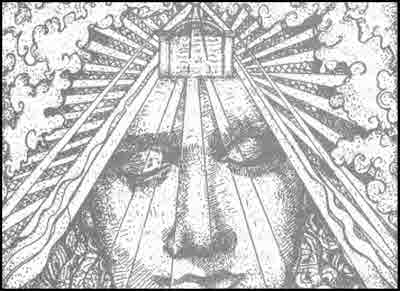 Понять, кем ты был в предыдущей жизни, позволяют Хроники Акаши, в которых, по мнению Эдгара Кейса, содержится огромное количество данных о прошлом. Согласно философским представлениям восточных мудрецов, понятие «Акаша» означает пространство, в котором существуют проявленная Вселенная, миры, звезды, планеты и многообразные живые существа.В оккультизме выделяется понятие «Хроники Акаши». Это своеобразный синоним невидимой скрижали, на которой фокусируются все происходившие когда-либо события мироздания, включая самые тайные мысли людей, их желания и поступки. Воплощения определенных личностей, неписаная история древнейших цивилизаций – вся эта информация хранится в Хрониках и доступна для любого человека, способного проникнуть в базу данных.Эдгар Кейс, посвященный в тайну Хроник Акаши, имел безграничные возможности для получения доступа к информации, ему открывались в мельчайших деталях необычные истории путешествий различных духовных сущностей сквозь пространство и время, а также длинные повествования о доисторических цивилизациях.Обычно перед началом чтений, относящихся к прошлому, толкователь Хроник интересовался какими-либо эпизодами из настоящей жизни пришедшего к нему человека. При этом довольно часто обнаруживались детали давно забытых травматических переживаний детских лет.В некоторых случаях Кейс обсуждал с клиентом ранние события его жизни, которые могли иметь непосредственное отношение к проблемам сегодняшнего дня. При чтении прошлой жизни толкователь Хроник Акаши начинал отсчет от ярких переживаний настоящего к прошлому, кратко перечисляя при этом основные события до момента рождения клиента.К примеру, в 1937 году Кейс проводил чтение жизни женщине, появившейся на свет в 1883 году и обозначенной под номером 1479–1 (примечательно, что все клиенты Э. Кейса лишались имен и фиксировались под определенным номером). Свою речь толкователь начал следующими словами: «Возвращаемся назад от того года, в котором проводилось чтение: 1931 – какое разнообразие интересов!..30…29…18 – сколько беспокойства!.. 17…98 –ах, да, вновь перемена обстановки…88…83 – как счастливы родители, что у них появилась эта сущность!»Кейс обращал особое внимание на астрологические влияния, имеющие место в реальной жизни того или иного человека. Он считал, что между духовной сущностью и астрологией существует определенная связь, между своими земными воплощениями душа переживает некое «планетарное пребывание в сознании», благодаря чему получает определенные уроки, обогащающие ее внутренние характеристики.После того как Хроники Акаши открывались и появлялась возможность изучения планетарных влияний, Эдгар Кейс переходил к изучению прошлых жизней, значение которых для настоящего было очень важно.В большинстве случаев, начиная обсуждать возможности своих прошлых жизней, клиенты обнаруживали связи между выдающимися историческими деятелями и собой. Случалось даже, люди начинали верить в то, что когда-то являлись той или иной знаменитостью.По этому поводу противники учения о реинкарнации имеют свое мнение, согласно которому каждый человек в своих «воспоминаниях» когда-то был Цезарем или Клеопатрой, апостолом или творцом, королем или королевой… В таком случае, куда же подевались все крепостные и крестьяне, а также огромная масса ничем не примечательных людей? Вопрос остается без ответа.Согласно данным Эдгара Кейса, им было проведено более 10 тыс. реинкарнационных чтений. Из огромного числа имен людей, живших в прошлом, пожалуй, не наберется и 200 человек, которых можно было бы назвать довольно известными историческими персонажами. Причем в ряд «знаменитостей» наряду с Анной Болейн, второй женой английского короля Генриха VIII, и английским экономистом Давидом Рикардо вошли такие персонажи, как «дочь Сократа» и «родственник Сэма Хаустона». Большая же часть клиентов толкователя Хроник Акаши, получивших от него реинкарнационное чтение, были в прошлых жизнях самыми обыкновенными людьми.Один из аспектов так называемого «синдрома знаменитости» заключается в том, что обычно люди реагируют на соответствующий тип человеческого поведения, а не на конкретных деятелей прошлого. Бывает так, что люди обнаруживают в своей настоящей жизни созвучия с прославленной исторической личностью не от того, что были когда-то этим человеком, а в связи с тем, что знаменитость олицетворяет нечто существующее в реальной жизни того или иного человека.Вероятную связь современного индивида с выдающимся персонажем прошлого можно объяснить и тем, что человек, живущий в настоящее время, в своей прошлой жизни был знаком с этой знаменитостью. В качестве примера приведем такой пример: сорокасемилетний мужчина под номером 1151–4, которому были проведены реинкарнационные чтения, с уверенностью заявлял, что в прежней жизни он являлся президентом Джеймсом Гарфилдом. Об этом свидетельствовал и другой медиум. Но Эдгару Кейсу удалось прочитать в Хрониках Акаши, что этот мужчина был лишь соратником Гарфилда, а вовсе не самим президентом.Кейс считал, что каждая личность в той или иной мере значима для определенного временного периода. В ответ на вопрос, заданный Эдгару Кейсу одной тридцатидвухлетней женщиной, был ли один ее знакомый знаменитым человеком в прошлой жизни, прозвучал следующий ответ: «Какая же сущность не знаменита! Какая же сущность не прославится в конце! Что же касается мирской славы – нет, он не был более знаменит, чем сейчас». По мнению толкователя Хроник Акаши, в каждом человеке имеется интегральная часть целого. Каждая отдельная жизнь преследует определенную цель, а именно: получение необходимого опыта для настройки души на Божественное. То, в какой степени достигается данный идеал, превращается в вопрос свободной воли, однако возможность духовного развития существует всегда, независимо от условий той или иной жизни.Обычно перед чтением Хроник Акаши для определенного клиента Эдгар Кейс говорил о его прошлых жизнях, оказывающих непосредственное влияние на настоящее. Например, в 1935 году русский эмигрант, зафиксированный под номером 619–5, попросил толкователя провести чтение жизни. Кейс ничего не знал о нем и определил возраст клиента как «примерно 48». Настроившись на Хроники Акаши, Эдгар сообщил человеку точную дату его рождения –19 марта 1885 года. При этом было отмечено, что клиент на 2 года старше, чем предполагалось. В другом случае адепту в чтении Хроник удалось точно назвать умственное расстройство и судороги, которыми страдала из-за перенесенной в 2 года болезни шестилетняя девочка.Сорокатрехлетняя практика чтений дала Эдгару Кейсу возможность убедиться в безграничности информации, имеющейся в Хрониках Акаши. Однако доступ к ней часто затрудняли специфические принципы и параметры. Кейс предполагал, что толкование индивидуальных записей в Хрониках Акаши может быть затенено намерением, целью или религиозными воззрениями определенного индивида. Однако медиум способен получить более легкий доступ к информации, относящейся к прошлым воплощениям той или иной духовной сущности, в том случае, если он жил на земле в тот же временной период, что и соответствующая душа.Данное обстоятельство можно объяснить следующим образом: тело, через которое поступает определенная информация, настраивается или подчиняется сознанию и превращается в канал, при помощи которого можно прочитать запись. Толкование же полученных сведений зависит от многих аспектов: хороша ли телесная оболочка в качестве чтеца, насколько точно настроена душа на разнообразные переживания, через которые она пытается отыскать собственное прошлое, или «записи», когда-либо сделанные душой.Следовательно, информация, относящаяся к переживанию, через которое прошли обе души, может быть прочитана гораздо точнее, чем относящаяся к миру, чуждому этим духовным сущностям. Однако в большинстве случаев каждая душа создает разборчивую «запись» своей деятельности в прошлых воплощениях, и эти сведения не менее понятны, чем сделанные пером и чернилами.Трудности в получении точной информации из Хроник Акаши, по мнению Кейса, объяснялись еще и тем, что порой было невозможно определить, в чем разница между мыслью и поступком. Подобная идея высказана и в Святом Писании: Иисус говорит о том, что «возжелать в сердце своем» то же самое, что и поступить таким образом (Евангелие от Матфея 5: 28).В чтениях толкователя Хроник Акаши имеются сведения о методах получения надежных сведений о прошлом того или иного человека. В 1932 году во время чтения жизни клиента Кейса, находившегося в бессознательном состоянии, посетило видение. Он стал свидетелем того, как огромное количество людей совершало обряд торжественного открытия пирамиды. По-видимому, это была величественная церемония, в которую входили семидневные танцы, пение и многочисленные развлечения.Очнувшись от видения, Кейс рассказал, что видел людей, одетых, как древние египтяне, и верблюдов. Во время следующего чтения выяснилось, что полученная Кейсом информация отражала событие, действительно имевшее место в прошлом, очевидцем которого являлся сам Эдгар. Следовательно, в сновидческом состоянии подсознанию человека открывается доступ ко всему, что происходило с ним в прошлом.Кейс называл повторявшиеся сновидения, относившиеся к прошлому времени, «опытом обращения времени и пространства в другую сторону». Таким образом, если какой-либо человек имеет значительное количество сновидений, касающихся колониальной Америки, он может с уверенностью заявить, что его прошлое пребывание на земле пришлось на соответствующий исторический период.Бывало, что разные люди одновременно вспоминали в своих снах предыдущие жизни. В качестве примера приведем случай, действующими лицами которого были сослуживцы Мишель и Сьюзен. Однажды Мишель, очень обеспокоенный судьбой своей подруги Пам, которая, будучи уверенной, что нашла настоящую родственную душу, собиралась объявить мужу о своем намерении развестись с ним, увидел сон, в котором обсуждал с женщиной ее решение о разводе.Мишелю запомнились произнесенные им слова, что каждый человек имеет не одну родственную душу, сущность, бывшую рядом в прошлом воплощении. Обернувшись в сторону Сьюзен, находившейся в тот момент в комнате, Мишель сказал Пам: «В прошлой жизни я был женат на Сьюзен, а теперь мы всего лишь приятели. Сейчас соединять наши судьбы со Сьюзен, забыв обо всем, было бы ошибкой».Видение посетило Мишеля в ночь с пятницы на субботу, и он решил рассказать о своем сне сослуживице в понедельник. В этот же уик-энд Сьюзен со своим мужем отправилась в поездку в горы. Вот как она описывала свои переживания: «Мой муж, Тим, вел машину, а я любовалась изумительным пейзажем. Моему взору открылся прекрасный закат. При взгляде на него мне казалось, что я переношусь в иное время и место. Создалось впечатление, что я нахожусь в Австрии, хотя на самом деле машина двигалась по горной дороге в Вирджинии. Неожиданно мне пришла в голову мысль рассказать о своем видении мужу, которым, как мне тогда казалось, был товарищ по работе Мишель.Придя на работу в понедельник утром, мужчина и женщина поведали друг другу о своих переживаниях в прошлой жизни. Примечательно, что и Мишель, и Сьюзен восприняли рассказанные истории как нечто само собой разумеющееся.Эдгар Кейс утверждал, что, помимо сновидений, существует сильная корреляция между воображением и интуицией каждого человека, то есть у людей, обладающих воображением, имеется и интуиция. Иногда в сознании человека появляется мысль или идея, о которой он может сказать: «Это всего лишь мое воображение», на самом же деле она может оказаться точной информацией, идущей из Хроник Акаши.Так, в 1944 году, проводя чтение жизни женщине пятидесяти лет, Эдгар Кейс упомянул, что в своей прошлой жизни, как и в настоящей, она жила в штате Огайо. Позднее женщина рассказала следующее: ей было лет 12–14, когда в одну из поездок с отцом за семенами она ощутила возвращение в прошлое.Сначала машина двигалась по объезженной дороге, но вскоре появились незнакомые, довольно интересные пейзажи. Неожиданно фермер повернул свой фургон влево на маленькую, практически скрытую в густой растительности дорогу, проехал под железнодорожным мостом и выскочил на красивую зеленую полянку, залитую ярким солнечным светом. Дорога поднималась на холм, где виднелся белый забор, ограждавший небольшой фермерский домик, сразу же за которым возвышался лес.«О, папа, – воскликнула девочка, – я знаю этот дом, в котором бывала много раз». «Нет, – ответил отец. – Ты никогда не появлялась здесь раньше». «Но, папа, – настаивала дочь, – я знаю, что бывала здесь…» Однако суровый шотландец, не терпевший возражений, сурово взглянул на девочку и четко произнес: «Нет. И хватит об этом. Я прекрасно знаю, где ты бывала, поскольку ты никогда никуда без меня не отправлялась. А я прежде не ездил этой дорогой».На этом все закончилось, но картина, открывшаяся в тот ясный осенний день девочке из Огайо, навсегда запечатлелась в ее памяти. Даже в солидном возрасте ей казалось, что, открыв дверь, она очутится в своем, доме. Женщина была уверена, что сможет найти его – начертить карту и добраться в то знакомое место. Но на протяжении всей жизни, вспоминая увиденное, она задавалась вопросом: что ждет ее в конце пути?Таким образом, можно утверждать, что каждый человек состоит из суммарного опыта всех своих переживаний, фрагментов воспоминаний о прошлых земных существованиях, неожиданно всплывающих на поверхность сознания в повседневной жизни. Но люди даже представить себе не могут, насколько обычны переживания, подобные возникновению мгновенного чувства враждебности по отношению к новому сотруднику или обсуждению детьми тем, чуждых для их привычного окружения. Объяснением этому может служить реинкарнация.Подобно тому, как наследственность и среда позволяют объяснить сходство, имеющееся между членами семьи, перевоплощения помогают объяснить различия. Каждый человек чувствует тягу к тому или иному занятию, месту или другому человеку и стремится восстановить взаимоотношения именно там, где они были прерваны в последний раз. В большинстве случаев родственные связи являются указателем того, что в прошлых жизнях между членами семьи существовали близкие отношения.Помня об этом, обратимся к видению, по-видимому, содержащему в себе живую информацию о прошлых жизнях двух человек. Грег и Джим дружили с давних лет и часто вместе работали на стройке. С первой их встречи прошло много времени, но в памяти обоих сохранилось воспоминание о непреодолимом влечении друг к другу. Джим часто повторял: «Грег мне дороже родного брата».Однажды, когда Грег и Джим ехали на работу, произошло нечто особенное. Джим, сидевший рядом с Грегом, управляющим машиной, неожиданно обнаружил изменения во внешности друга. Показалось, что на голове у товарища красуется ковбойская шляпа, вокруг шеи повязан шейный платок, а на ногах надеты ботинки.В тот же момент Джим осознал, что в прошлой жизни Грег был его братом. Вспомнилось, как они отправились в Калифорнию во время «золотой лихорадки» и Грег практически все время проводил в салунах, болтая о том, как найти золото, которое так никогда и не нашел. Внезапное осознание увиденного скрыло все картины прошлого и возвратило Джима к реальной жизни.А вот случай из жизни самого Эдгара Кейса. В 1926 году он проводил чтение мальчику, заявившему, что в прошлом своем воплощении он был младшим братом Эдгара Кейса, Томасом, умершим в пятнадцатилетием возрасте. Хотя ребенку и не говорили о содержании этого чтения, он при встрече семей через два года сам вспомнил о существовавшей в прошлом родственной связи.Эдгар Кейс рассказывал об этом происшествии следующее: «Мальчик отступил на шаг и, пристально посмотрев на меня, с радостным криком «Брат!» бросился ко мне. Его маленькое лицо сияло. Он сразу же начал упрашивать меня забрать его с собой домой… в его дом. Я не отходил от него, пока он не уснул».Новая встреча произошла, когда ребенку исполнилось десять лет. Он ничем не выказывал переживаний прошлой жизни, но, когда Эдгар Кейс собрался уходить, начал складывать в сумку вещи, не говоря при этом никому ни слова. Мальчик намеревался уйти с гостем. Фразы о том, что ребенок должен оставаться в этом доме, окончить местную школу, не имели никакого эффекта. Мальчик практически не слушал знаменитого чтеца Хроник Акаши. Потребовалось много времени, чтобы ребенок осознал свое предназначение в настоящей жизни.Взаимное притяжение, существующее между людьми, было очевидно для современников Эдгара Кейса, в особенности для тех, кто имел какое-либо отношение к его работе. Чтение, проведенное в 1928 году, продемонстрировало всему миру столь сильную тенденцию людей встречаться вместе снова и снова, что появилась возможность определить их реакцию друг на друга, опираясь на ситуации, сложившиеся в прошлых жизнях. Таким образом, сопоставление настоящего и прошлого казалось весьма любопытным начинанием.Вскоре был учрежден Исторический комитет, в обязанность которого входила корреляция личных взаимоотношений, сложившихся в прошлых земных воплощениях между членами Ассоциации Эдгара Кейса, и определение влияния, которое они могли оказать на настоящее. Работа в этом направлении продолжалась недолго, но оказалась довольно интересной. Она продемонстрировала не только влияние прошлого на настоящее, но и значение свободного волеизъявления для процесса взаимного понимания и приятия.Среди работающих с Кейсом людей особого внимания заслуживал Стивен Левин, обозначенный в записях под номером 900. Многие, хорошо знающие этого человека, отзывались о нем как о финансовом гении-интеллектуале. К тридцати годам ему удалось достигнуть значительных успехов в финансовой сфере и занять видное место на Нью-Йоркской валютной бирже.Это был один из немногих современников Эдгара Кейса, способных разобраться в сложнейших концепциях, исследуемых при чтениях жизни. Значительные денежные средства и интерес, проявленный к работе толкователя Хроник Акаши, позволили Левину стать финансовым спонсором Ассоциации. В то же время он стремился участвовать в развитии высшего образования в стране и даже хотел открыть университет, в котором бы обучались величайшие умы мира.Еще одного удачливого бизнесмена и производственника, известного как Роберт Митчелл (номер 165), интересовал аспект работы Эдгара Кейса, имевший отношение к вопросам здоровья и образования. Он искренне верил, что «если весь мир поймет, какая сила кроется в образовании, а истинный прогресс немыслим без образования… то большинство проблем исчезнет».Митчелл обладал врожденными талантами дипломата и завоевателя. Именно последнее качество потребовалось ему, чтобы противостоять Стивену Левину, власть которого над Ассоциацией Эдгара Кейса с каждым днем возрастала. Несмотря на то что общий интерес к работе Кейса свел их вместе, а желание оказать содействие процессу образования укрепило дружбу, отношения между этими одаренными мужчинами оставались скорее осторожными, чем откровенными.В свои пятьдесят лет Роберт Митчелл весьма справедливо полагал, что, хотя он и не имеет столь солидного капитала, его багаж жизненного опыта и мудрости гораздо больше, чем у тридцатичетырехлетнего Стивена Левина.Желая помочь двум мужчинам разобраться в возникающих время от времени трудностях во взаимоотношениях, Исторический комитет решил осуществить разбор существовавших между ними связей в прошлых жизнях. При этом он руководствовался положением, согласно которому понять ситуацию можно, лишь став ее хозяином.В ходе чтения Хроник Акаши было установлено следующее: оба мужчины встречались в Древнем Египте, где Стивен Левин был талантливым писцом и коренным египтянином, а Роберт Митчелл являлся правителем, вторгнувшимся с севера и завоевавшим родину Стивена. Хотя новый правитель и ввел мудрые законы, оказавшие благоприятное воздействие на жизнь египтян, он так и остался в глазах местного населения чужеземцем.В скором времени талантливый писец привлек внимание правителя и занял видное положение среди коренных египтян. Именно он явился первым звеном, соединяющим чужеземцев с народом Египта. Даже будучи выходцем из среды угнетенных, писец исполнял свои обязанности столь самоотверженно, что в настоящей жизни получил власть над другими под именем Стивена.Исторический комитет считал, что работа Левина на благо своего отечества в прошлой жизни оказалась плодотворной в настоящей. Многие члены Комитета считали, что это именно тот индивид, который способен дать человечеству лучшее понимание его отношений с Создателем. В его власти ускорить или притормозить начатую в прошлом работу.Возможно, что такая ситуация явилась причиной взаимного антагонизма обоих мужчин. Поскольку Роберт Митчелл некогда обладал значительной властью, он часто игнорировал решения, принятые человеком, который не только обладал меньшим жизненным опытом и был младше его, но и в прошлых воплощениях находился в его подчинении. Левин же, устав находиться в подчиненном положении, легко выходил из себя, когда Роберт подвергал сомнению его решения. Помимо этого, Стивен не мог справиться с чувством повторного возвращения к завоевателю, а Митчелл преодолеть антипатию к нему.Продолжительная связь между этими мужчинами существовала и в Палестине. Во время восстановления иерусалимской Стены плача Роберт Митчелл, будучи оруженосцем, сражался против «избранного народа». Одним из его врагов был жаждавший возвращения на родную землю Левин. Поражение Митчелла, наряду с египетской ситуацией, породило чувство антагонизма.Несмотря на противостояние двух мужчин, каждый из них был полезен в работе, начатой Эдгаром Кейсом. Стивен Левин мог оказать организации не только материальную помощь, но и обучить многих философии чтений. А опытный Роберт Митчелл, обладавший способностью вдохновлять и мотивировать людей, – подать молодой Ассоциации Кейса бесценные идеи.Оба мужчины были призваны к сотрудничеству, при этом им напомнили, что в настоящей жизни они находятся на одной стороне, несмотря на все разногласия в прошлом. Полагая, что Левин и Митчелл должны добиться взаимопонимания, Исторический комитет назвал это тяжелой работой, добавив, что прогресс человеческой души происходит за счет выполнения одной тяжелой работы за другой.Однако Левин и Митчелл так и не смогли разрешить всех трудностей в своих взаимоотношениях. Значение их совместной работы после крушения биржи и появления серьезных финансовых проблем постепенно сошло на нет. Вскоре Стивену перестало нравиться, что многие люди пользуются его деньгами, и он перестал финансировать проекты Ассоциации. Роберт же долгое время оставался членом организации Кейса и считал, что с уходом из Ассоциации младшего партнера работа станет более «здоровой, радостной, энергичной и набожной».Таким образом, сотрудничество этих двух мужчин на данном этапе оказалось невозможным. Роберт Митчелл умер в 1940 году, а Стивен Левин – спустя десять лет. Поскольку им не удалось разрешить конфликт, со временем Хроники Акаши вновь сведут их вместе.В случае со студентами колледжа, Энди Эвансом и Джимом Мак-Мэгоном, результат был более успешным. Трудности во взаимоотношениях между молодыми людьми появились еще во время их прошлой жизни в Египте.Заинтересовавшись работой Эдгара Кейса, Энди согласился на чтение жизни, из которого было получено предупреждение, что в колледже его ждут проблемы, требующие разрешения. Безусловно, судьба уготовила ему встречи с учителями и однокурсниками, которых студент знал в прошлом. При этом одни люди сразу же вызывали его симпатию, другие – антипатию, некоторые проблемы казались неординарными, и при решении их молодой человек должен был проявить себя хозяином положения. В чтении также имелся намек на то, что полученное предупреждение позволит Энди встретить трудности во всеоружии.Одним из серьезнейших испытаний его жизни стало общение с Джимом Мак-Мэгоном. Будучи соседями по комнате, парни находили величайшее удовольствие в причинении друг другу различных неприятностей. Северянин Джим, воспитанный как католик, с первых же дней начал демонстрировать свое превосходство южанину Энди, родители которого привили сыну интерес к реинкарнации, давая понять, что последний – провинциал, житель маленького городка.Интересы обоих студентов во многом совпадали, они с радостью посещали занятия философией, теологией и риторикой. При этом им доставляло огромную радость умаление чужой веры. Молодые люди прятали вещи друг друга, а их ночные споры довольно часто выливались в потасовки. Все общежитие с жаром обсуждало их, казалось бы, непримиримую вражду.Со временем выяснилось, что Джим готов признать теорию реинкарнации гораздо охотнее, чем утверждал ранее. Вскоре оба студента получили чтение жизни у Эдгара Кейса и обнаружили, что их вражда уходит корнями в прошлые жизни, а именно в Древний Египет, где Джим постоянно вставал на дороге у Энди. Последнему удалось устроить все так, что недруг погиб в сражении.В эпоху Крестовых походов Джим и Энди встретились в рукопашной схватке на поле брани. Средневековым воплощением Энди являлся христианин, а Джима – мусульманин. В одном из поединков ему удалось ранить Энди в правую руку между большим и указательным пальцами. Примечательно, что во время споров в реальной жизни шрам появлялся на том же месте, как напоминание о прошлом. В дальнейшем Энди и Джим соперничали в английском монастыре, постоянно находя повод для споров и разногласий. По-видимому, встреча в колледже оказалась четвертым случаем соперничества этих духовных сущностей.Перед молодыми людьми встала нелегкая задача преодоления многолетнего антагонизма. Энди было сказано, что сотрудничество с Джимом позволит обоим добиться многого. Определилось два пути – либо прекратить общаться, либо совместными усилиями преодолеть разногласия.Энди и Джим выбрали второй. С этого времени они начали делиться друг с другом своими проблемами и говорить о жизни в целом. При помощи этих разговоров каждый надеялся лучше понять другого. И, хотя это было довольно сложно, они решили подружиться. Вскоре выяснилось, что у каждого есть таланты и способности, которые способен оценить товарищ.Настойчивость молодых людей была вознаграждена – они смогли стать друзьями. Позже Энди вспоминал, что преодоление вражды было одним из самых трудных участков их кармы, но им удалось создать отношения на уровне, стоящем выше обычной дружбы. Это чувство они пронесли через всю жизнь, в которой Джим добился успеха как писатель, а Энди стал талантливым лектором и бизнесменом.Еще в молодые годы у Джима развился деформирующий артроз. Узнав об этом, Энди пригласил его жить в свой дом, поскольку климат южной части Соединенных Штатов в большей степени способствовал выздоровлению. Со временем Энди даже научился делать массаж, облегчая тем самым приступы, мучившие друга. Эти усилия не пропали даром, Джим выздоровел и возвратился домой. Молодые люди продолжали переписываться и встречались при малейшей возможности. Заключив негласное соглашение о деловом партнерстве, друзья вместе отправлялись в путешествия и выступали с лекциями.Однако Джим вылечился не окончательно. Произошел рецидив, и болезнь приняла острое течение, были нарушены даже функции некоторых органов. Вскоре стало ясно, что жизнь сорокапятилетнего мужчины в опасности. За месяц до смерти он получил последнее письмо от Энди, в котором говорилось о непреходящем значении отношений двух друзей.«Мир, являясь местом выражения и испытания принципов, ставших неотъемлемой частью нашего существования, не всегда был простым и приятным местом для нас обоих, – писал Энди. – Я не могу в полной мере выразить словами ту радость, которую познал, разделяя и продолжая разделять мечты о том, как помочь друг другу. Бог нашел применение нашим талантам, подчас забытым нами…» Энди сильно переживал смерть Джима, поскольку потерял одного из самых близких людей.Таким образом, каждый постоянно испытывает на себе определенный урок, пока не усвоит его. Однако человек способен изменить свою судьбу. Хотя все предопределенные заранее таланты и устремления души могут направить его в ту или иную сторону, окончательный результат полностью зависит от его воли. Хроники Акаши лишь предоставляют каждой духовной сущности максимальные возможности добиться успеха.Эдгар Кейс постоянно напоминал своим клиентам, что их духовный рост и личная трансформация зависят от дел, которые они сами считают наиболее подходящими. Чаще всего люди сознательно принимают те факторы, которые помогают им достичь совершенства. Но между знанием и его применением лежит огромная пропасть.Кейс утверждал, что духовный рост каждого определяется не столько знаниями, сколько основанными на них поступками. В одном из чтений прозвучала такая фраза: «Люди осознают, что при любом конкретном переживании или в любое конкретное время все мы являемся комбинированным результатом того, что сделали ради собственных идеалов!» Иными словами, идеал выступает в качестве мотивирующего фактора, стоящего за намерением того или иного человека.Адепт в чтении Хроник Акаши настоятельно советовал людям выбирать образцы для подражания, позволяющие применить такие качества, как любовь, сострадание, понимание и готовность служить другим, постоянно совершенствуясь в этом процессе. Ведь именно духовный мотивирующий фактор заставляет людей проявлять заботу об окружающих. При этом в первую очередь человек думает о других людях, а не о себе.Выбор духовного идеала и осознание собственного намерения позволяют понять, чем именно человек занимается и какие записи вносит в Хроники Акаши. В будущем же содержатся возможности, приобретенные в прошлом и настоящем. Не подлежит сомнению то, что существует некий «потенциальный рисунок» каждой судьбы, однако лишь от свободной воли человека зависит его жизненная энергия.Собственные сновидения помогают получить всевозможные идеи из подсознания. А духовные образцы способны направить намерение человека так, что будущее превратится для него в положительный опыт «развития», а не «утраты» души. В чтениях жизни прослеживается мысль о том, что чем точнее настроена духовная сущность на «волну» созидательных сил, тем легче ей открываются Хроники Акаши.Помимо разбора сновидений и спонтанных видений, к методам получения информации из Хроник можно отнести гипноз, личные телепатические чтения и медитации. Из-за многообразия факторов, оказывающих непосредственное влияние на индивидуальное прочтение таинственных Хроник, Эдгар Кейс советовал тщательно взвешивать полученную при чтении информацию, сравнивая ее с ранее известной клиенту. Тот факт, что сведения обнаружились в ходе телепатических чтений, еще не означает, что они точны. Однако если открывшаяся информация поможет кому-то стать лучшим человеком, значит, она чего-то да стоит.В первую очередь Хроники Акаши создают для живущих в настоящем людей базу потенциалов и вероятностей, существующую для каждого человека. Ему не обязательно признавать возможности повторных воплощений для того, чтобы Хроники Акаши оказали какое-либо воздействие на его личную жизнь, взаимоотношения с людьми, мысли и деятельность. Все духовные сущности, обитающие на земле в той или иной физической оболочке (главным образом в человеческой форме), постоянно притягивают к себе память о прежних занятиях, зафиксированную в Хрониках Акаши.По мнению Эдгара Кейса, при работе с прошлым в первую очередь следует обращать внимание не на то, какое место занимал человек в прошлом, а на то, каков он был в процессе своего становления. Прошлое просто обеспечивает каждого базой данных, с которой нужно работать. То, что человек сделает с полученными данными, является вопросом его свободного волеизъявления и входит в Хроники навечно.ГЛАВА 6Астрология и реинкарнация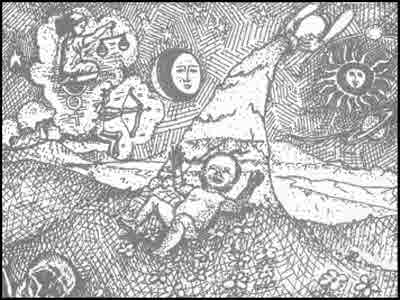 Существует множество способов определить, кем был человек в прошлой жизни. Самым безопасным из них и не травмирующим сознание является астрология.Астрологи уверены, что по звездам можно прочитать события, случившиеся с ним в прошлых жизнях и цель, которую он должен достичь в настоящей. Всех астрологов современности можно разделить на две большие группы: рационалистов и спиритуалов. Рационалисты, как и медики, занимаются изучением тела человека с помощью психоанализа и других средств. Они не используют эзотерические знания и не уделяют внимания душе. Кроме того, они не могут ничего сказать о цели, ради которой живет человек. Спиритуалы исследуют не только физическое, но астральное и эфирное тела. Таким образом они могут не только дать исчерпывающие сведения о болезнях человека, но и объяснить, какие причины к этому привели, а также рассказать, зачем человек родился, кем был и где жил в прошлой жизни, какова его цель в этой. То есть спиритуалы, в отличие от рационалистов, верят в реинкарнацию.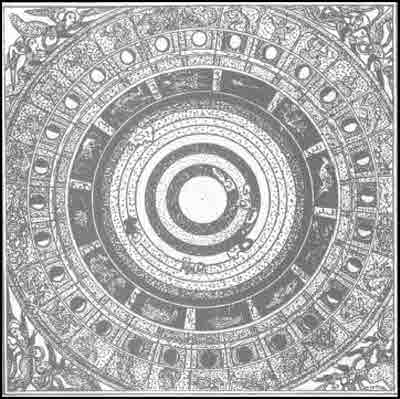 Символическая карта Вселенной. Арабская миниатюра XV века Спиритуалы полагают, что каждое рождение человека на земле является результатом его прошлых жизней.Помнить свои предыдущие воплощения могут все знаки, но наиболее хорошая память у рака, дев, скорпиона и рыб, так как у этих знаков карма наиболее отягощена грехами прошлых жизней.Рыбы – последний знак зодиакального круга. Как правило, они сознают, что рождены для того, чтобы искупить свои неправильные поступки, совершенные в прошлой жизни. А потому им наиболее присущи такие качества, как самопожертвование, стремление к тяжелой, сложной жизни, полной проблем. Однако некоторые из них, испытывая желание страдать, но не понимая цели этого, могут увлечься мазохизмом. Главное для Рыб – это не убегать от страданий, которые они сами выбрали, и тогда они смогут обрести духовную свободу.Дева является последним знаком первой половины зодиакального круга. Она искупает физическую карму, старается контролировать свое тело, часто увлекается всевозможными диетами, медициной. Скорпион не является двойным знаком, как Рыбы, однако тоже обладает глубокой природой. В нем сочетаются два круга: видимый, материальный, и невидимый, духовный. Поэтому Скорпионы всегда разрываются между двумя мирами: они придают очень большое значение физической жизни, однако не меньше интересуются и второй стороной – духовной. Постоянные колебания между двумя мирами порождают их бесконечные тревоги и неудовлетворенность. Как правило, в прошлых воплощениях им пришлось испытать много страстей, пережить много потерь, а в этой жизни он должен встать на путь искупления, отказа от своих прежних привычек.Рак более всего интересуется историей и психологией, он противник всего прогрессивного. У него великолепная память, он помнит свое предыдущее воплощение. Более того, в воспоминаниях он постоянно возвращается к нему. Нередко Рак даже становится одержимым и уделяет мало внимания теперешней жизни. Он как не вылупившийся из яйца зародыш: не может пробить скорлупу и начать жить в этой жизни. Нуждается в помощи Овна, Льва, Скорпиона.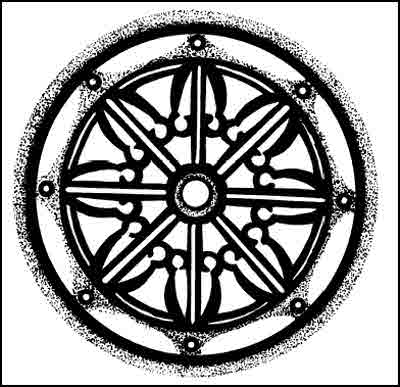 Колесо закона кармы Предназначение Тельца, Льва, Скорпиона, Водолея заключается в концентрации энергии, которая ведет к постоянству и вечности. Однако благодаря этому карма подобных знаков более тяжелая, а потому ее труднее искупить в последующих воплощениях.Остальные знаки быстрее приспосабливаются к жизни и легче освобождаются от кармы прошлых воплощений.Стихии и их кармическое значениеКак известно, в западной астрологии существует четыре стихии: Вода, Огонь, Воздух, Земля. Следует отметить, что в восточной астрологии не четыре, а пять стихий: Земля, Металл, Вода, Огонь, Дерево.Знаки воды связаны с эмоциональной кармой. Люди, родившиеся под знаком Рака, Скорпиона, Рыб в прошлой жизни не смогли овладеть своими эмоциями, и теперь им приходится учиться делать это в настоящем. В первую очередь им необходимо научиться не отдаваться на волю сильных чувств, не плыть по течению, а стараться контролировать сильные сердечные привязанности, зависимость от людей, вещей и т. д. Однако это не значит, что нужно совсем отказываться от любви: просто нужно не давать ей овладеть душой, а стараться контролировать себя.Знаки Огня связаны с кармой развития Эго. Люди, родившиеся под знаком Овна, Льва, Стрельца, как правило, боятся потерять свою индивидуальность после смерти. Однако, по законам кармы, личность не растворяется во Вселенной, а сохраняет и развивает качества, присущие ей, в следующих воплощениях. Поэтому в настоящей жизни эти люди должны постараться развивать свою индивидуальность и умение обогреть других своим внутренним теплом. Однако бывает так, что люди, относящиеся к стихии огня, горят так сильно, что в их пламени погибают другие.Знаки воздуха связаны с божественным дыханием, духом, который дышит, когда захочет. Люди, родившиеся под знаком Близнецов, Весов, Водолея независимы, они могут черпать идеи, как говорят, из воздуха. Однако для упрощения жизни они могут долгое время увлекаться ложными, но удобными для них идеями и принципами, убегать от реальности. Они так дорожат своей независимостью, что бояться связывать себя чем-либо, часто отказываясь от осознания грехов прошлой жизни и не желая менять свою карму.Наиболее важным для знаков земли является опыт, полученный в прошлых воплощениях на земле. Хотя они этого зачастую и не осознают. Люди, родившиеся под знаком Тельца, Девы, Козерога, большую часть своего времени и сил посвящают труду, при этом часто забывают о духовной цели. Например, Телец очень любит работать, вместо того чтобы повалить дерево, он способен расколоть его на множество кусков, при этом забывает спросить себя, есть ли необходимость в работе, которую он бездумно выполняет. Дева при выполнении какого-то действия чересчур увлекается деталями, а Козерог не слишком быстро и четко выполнит именно то, что от него требуется, и к тому же в процессе работы забудет о духовной цели, к которой так стремился. Целью для него станет само выполнение действия.Между двумя знакамиМальчик или девочка родились, например, 21 мая. Что это значит, к какому знаку они будут принадлежать, к Тельцу или Близнецам, или к обоим знакам? Решение этого на первый взгляд простого вопроса имеет большое значение для астрологии.Эти люди находятся как бы перед двумя дверьми и должны войти в одну из них. В какую – они могут выбрать сами. Как правило, один из знаков указывает на привычки их прошлой жизни, от которых им надо освободиться и войти в новую жизнь. Если они выберут знак, под которым жили в прошлой жизни, это будет говорить о том, что в прошлом воплощении они не выполнили поставленных перед ними задач.Свой выбор человек должен осуществлять самостоятельно. Помощь в этом извне может только навредить. И потому некоторые знаки интуитивно реагируют на нее враждебно. Близнецы, например, делают шаг одной ногой и застывают в нерешительности. Если их заставить шагнуть второй ногой, они сразу же пойдут на попятную. Дева смело переходит границу, а через некоторое время уверенно возвращается обратно, считая, что имеет на это полное право. И ничто не сможет заставить убедить ее, что она уже сделала свой выбор. Стрелец отдается весь, без остатка, но через некоторое время уходит навсегда. Рыбы могут до бесконечности лавировать между двумя дверями, не зная, на чем же остановиться.Как правило, первую треть или половину своей жизни человек проживает, придерживаясь старых привычек, которые он приобрел в прошлом воплощении, и старается улучшить свою карму. Затем он делает решительный шаг к новой жизни и переходит в следующий знак. Однако не нужно забывать, что знаки, следующие друг за другом, сильно различаются между собой.Поэтому мужчина или женщина, изменяющие свой знак, сталкиваются со многими проблемами. Иногда приходится забыть обо всем, чему отдавалось предпочтение., и начинать все сначала.Сложнее всего происходит переход от Рыб к Овну. Ведь Рыбы нерешительны, эмоциональны, плывут по течению, женственны. Овен же должен стать решительным, целеустремленным, смелым, мужественным воином, не боящимся сражений. Человеку-воину, любящему борьбу, не боящемуся тяжелых условий (каковым и является Овен), придется отказаться от своих привычек и стать утонченным гурманом, любителем комфорта (каковым является Телец).Человек, родившийся 21 мая или близко к этой дате, должен научиться не только ценить комфорт, но и уметь приспосабливаться к любым условиям, а также забыть о медлительности и быстро, легко переключаться с одного на другое.Очень тяжело осуществляется переход от Близнецов к следующему знаку, Раку. Человеку придется отказаться от того, что является сущностью натуры Близнецов (рационализма, уверенности в своих взглядах) в пользу противоположных качеств, а именно – начать интересоваться эмоциональной стороной жизни, чего Близнецы стараются избегать.Раки – вечные дети, а Львы совсем не такие. Поэтому человеку, который родился на границе этих двух знаков, придется очень много поработать над собой. Ему нужно будет забыть о детстве, быстро повзрослеть, научиться самостоятельности, самому начать оказывать помощь и покровительство, а не ждать его от других.Самовлюбленность и эгоизм Льва должны уступить место стремлению служить другим, самопожертвованию (то, что присуще Деве). Наиболее простым является переход от Девы к Весам. Между этими знаками очень много общего. Единственная сложность заключается в перемене стихии: от Земли нужно перейти в знак Воздуха, то есть забыть о бесконечной работе, стать более независимым.Отказ от Весов и переход в знак Скорпиона также не представляет большой сложности.Что касается следующего знака, Стрельца, то все, что нужно сделать бывшему Скорпиону – это забыть о критике и научиться больше доверять людям.Переход от Стрельца к Козерогу несложен, но только на первый взгляд. Людям, родившимся 21 или 22 декабря, нужно научиться отказываться от бесконечных путешествий, гонок и множества новых впечатлений в пользу постоянства. Но все же некоторые бывшие Стрельцы не могут научиться сидеть на месте и заниматься одним делом в течение долгого времени.Водолей должен учиться великодушию, совершать больше поступков под влиянием момента, при этом не ожидая немедленного результата. Следует постараться забыть о предварительных расчетах Козерога, для Водолея эта тактика неприменима.И наконец, переход от Водолея к последнему знаку зодиакального круга – Рыбам. Рыбы, как никто другой, любят действовать по наитию и часто не могут объяснить, что заставило их совершить тот или иной поступок. В этом они недалеко ушли от Водолея. Добавляются только качества, присущие исключительно Рыбам: повышенный интерес к эмоциональной стороне жизни, особенно к страданиям.Знаки и страныАстрология учит, что человек сам выбирает страну, в которой он хочет родиться. Довольно часто люди испытывают тоску по какой-либо определенной стране, даже если они в ней никогда не были, или желание выучить иностранный язык, который кажется родным. Все эти признаки говорят о том, что в одном из прошлых воплощений этот человек жил в данной стране и был в ней счастлив. Необъяснимая ненависть к стране, наоборот, говорит о том, что человек прожил там тяжелую жизнь, возможно, был беден, долго и серьезно болел или трагически погиб.Ниже приводится список стран или мест, существовавших в прошлом или существующих сегодня, в которых люди, родившиеся под разными знаками зодиака, жили в прошлых жизнях.Овен – Аляска, Англия, Борнео, Венесуэла, Германия, Иудея, Корея, Тасмания, Япония.Телец – Аргентина, Германия, Голландия, Греция, Дания, Ирландия, Кипр, Малая Азия, Персия, Пикардия, Польша, Россия (южная часть).Близнецы – Африка (северо-восточная часть), Австрия, Бельгия, Брабант, Египет, Калабрия, США.Рак – Алжир, Бавария, Бенгалия, Гондурас, Китай, Парагвай, Тунис, Шампань, Шотландия, Ява.Лев – Богемия, Италия, Куба, Перу, Палестина, Румыния, Сиам, Судан, Франция.Дева – Греция, Формоза, Швейцария, Эльзас, Япония.Весы – Австралия, Африка (северная часть), Гавайи, Гватемала, Египет, Канада, Кашмир, Китай (северная часть), Лангедок, Ливия, Пуату, Савойя.Скорпион – Африка (северная часть), Болгария, Индокитай, Лакония, Малайзия, Эквадор, Ютландия.Стрелец – Англия, Аравия, Венгрия, Гаскония, Испания, Италия (южная часть), Мадагаскар, Мальта, Марокко, Прованс, Цейлон.Козерог – Албания, Англия, Армения, Афганистан, Балтийское море (побережье), Боливия, Индия, Каталония, Китай (южная часть), Македония, Сербия, Сибирь, Тибет.Водолей – Абиссиния, Зеландия, Пруссия, Россия, Румыния (южная часть), Сербия, Чили, Швеция.Рыбы – Антильские острова, Бразилия, Дагомея, Колумбия, Конго, Нормандия, Панама, Португалия, Сахара, Таити, Уругвай.Знаки зодиака и СолнцеДуша сама принимает решение, в каком знаке она хочет родиться. Однако не надо забывать о том, что большое значение на знаки зодиака оказывает Солнце. Его присутствие в том или ином знаке может существенно повлиять на то, какие душевные качества станут преобладающими. Солнце в Овне делает человека еще более смелым, уверенным в себе, решительным, способным на серьезные поступки.Солнце в Тельце приводит к тому, что у человека просыпается неуемное желание к постижению границ материального мира, стремлению обладать всеми земными ценностями.Солнце в Близнецах заставляет человека, родившегося под этим знаком, увеличить, приумножить духовные знания, развивает сообразительность, стремление к пониманию процессов и явлений.Солнце в Раке вызывает у человека стремление к познанию происхождения жизни, семейных уз, а также ведет к развитию чувствительности.Солнце во Льве еще более усиливает эгоизм, присущий этому знаку. Человек будет думать только о себе и делать только то, что хорошо для него. Усиливается стремление к власти. Некоторые люди могут направить свои неограниченные возможности не на удовлетворение собственных желаний, а на защиту слабых и обездоленных, но бывает это довольно редко. Как правило, Львы предпочитают жить в свое удовольствие, не заботясь о нуждах других.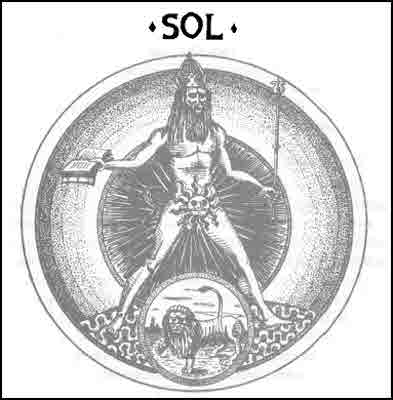 Солнце – управитель Льва. Миниатюра из «De Sphaera», итальянского манускрипта XV века Солнце в Деве приводит к тому, что человек, рожденный под этим знаком, начинает пристально интересоваться растительным, животным, а также остальными проявлениями материального мира. Их действия становятся более точными, любая работа выполняется с максимальной эффективностью.Солнце в Весах усиливает в человеке стремление ко всеобщей гармонии. Особенно сильно это проявляется в плане личных отношений.Солнце в Скорпионе ведет к разрушению, уничтожению всего старого, расчистке места для строительства нового. Эти люди рождаются главным образом для того, чтобы изменить окружающий их мир.Солнце в Стрельце делает человека проводником духовных знаний. Куда бы ни пришел рожденный под этим знаком, всюду он приносит с собой мир, радость и счастье.Солнце в Козероге делает человека твердохарактерным, терпеливым, ответственным за свои поступки. Такой Козерог привносит в жизнь стабильность, старается до минимума сократить число неожиданностей, и это ему великолепно удается.Солнце в Водолее учит человека получать как можно больше удовольствия от общения, особенно от дружбы. Люди, рожденные под этим знаком, стараются развивать в себе и в других любовь к свободе.Солнце в Рыбах усиливает их способность улучшать карму. Однако Рыбы чаще обычного добровольно принимают на себя страдания, ограничения свободы, болезни и т. д.Влияние планет, Солнца и Луны на знаки ЗодиакаПланеты Солнечной системы, Солнце и Луна воздействуют на людей по-разному. Как правило, они делают более активной заключенную в человеке энергию. Каждая душа за время своего развития должна испытать влияние всех планет, а также Луны и Солнца. Поэтому при каждом последующем воплощении человек обычно рождается под новой планетой. Все они оказывают влияние на карму, но наиболее сильным является действие Сатурна, Луны и Плутона.Перед тем как подробно рассмотреть влияние Солнца, Луны, Меркурия, Марса и других планет, необходимо перечислить дома и дать их значения.I дом  отвечает за программу развития личности в настоящей жизни.II дом  вмещает такие понятия, как прибыль, материальные приобретения и потери, недвижимое имущество, финансовые долги прошлых воплощений.III дом  включает знания в различных областях, накопленные в прошлых жизнях, а также братьев и сестер по реинкарнации.IV дом  символизирует воспоминания детства и связанные с ним надежды и иллюзии, не реализованные в прошлом воплощении.V дом  вмещает множество понятий. Это дети или любимые прошлых воплощений, сценические, воспитательные или биржевые способности. Кроме того, к этому дому относятся нереализованные планы в нынешней жизни.VI дом соединяет в себе исправление кармы прошлых жизней при помощи болезней или служения людям (подразумевается работа прислугой и т. п.).VII дом  отвечает за программу общественной и супружеской жизни, которую каждый человек выбирает для себя сам. При этом большое значение имеют события прошлых воплощений, связанные с любовными или общественными, а также юридическими отношениями.VIII дом  объединяет в себе все, что связано со смертью, а точнее, где и при каких условиях она должна произойти. Во многом условия зависят от прошлых воплощений.Например, человек, занимавшийся в прошлой жизни оккультизмом или раскрывший в себе психологические способности, в этой скорее всего умрет от несчастного случая.IX дом  включает духовное развитие, осуществляемое с помощью религии, философии, а также определенного выбора профессии.X дом  символизирует всевозможные идеи, которые обуславливают общественный прогресс.XI дом  вмещает людей, которые были друзьями человека в прошлых воплощениях и с которыми он поддерживает отношения в этой жизни, чтобы улучшить аспект кармы, связанный с общением.В XII доме  помещаются такие неприятные явления, как болезни, тяжелые испытания, одиночество, тюрьмы. Однако именно они помогают улучшить карму прошлых воплощений. Присутствие в жизни этих явлений во многом зависит от прошлой жизни, от общей ее атмосферы.Солнце символизирует жизнь в настоящий момент, его лучи рассеивают сомнения и иллюзии прошлых воплощений. Именно Солнце дает силу и власть, на более высоком уровне направляемые на строительство, созидание, а на низшем превращающиеся в желание преобладать над другими.Луна олицетворяет приземление души, ее погружение в материальный мир, а также опыт личности, полученный во время прошлых воплощений. Она учит человека развивать возможности физического тела. Ее надо соотносить с IV домом.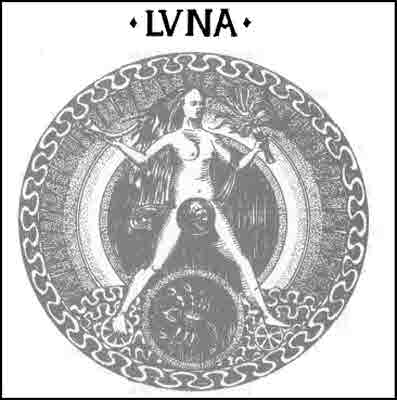 Луна – управитель Рака. Миниатюра из «De Sphaera», итальянского манускрипта XV века Меркурий отвечает за мышление, слова, письменность, общение. Он воплощает в себе дух. Поэтому, несмотря на то что размеры планеты малы, значение ее необычайно велико.Можно сравнить ее с мозгом, который, хотя и занимает только часть организма, является самым важным его органом, т. к. контролирует желания, выбирает и принимает решения. Положение этой планеты указывает на то, как человек может улучшить свою карму прошлых воплощений. Толковать его следует с Близнецами и Девой, а также с III и VI домами.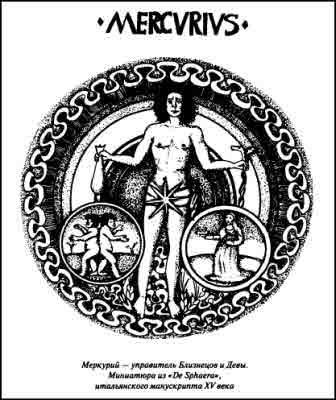 Венера считается покровительницей нежности, любви, красоты, гармонии, а также искусств (особенно музыки, танцев, пения).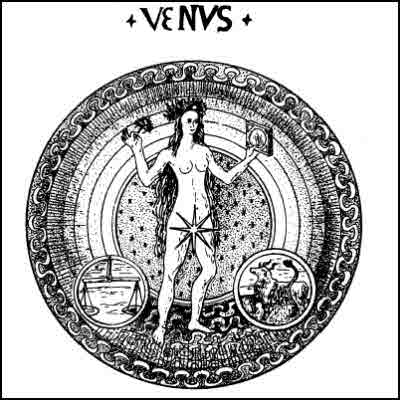 Венера – управитель Тельца и Весов. Миниатюра из «De Sphaera», итальянского манускрипта XV века Она привносит в земное существование человека мир, радость, счастье, благополучие, роскошь. Наиболее сильно Венера влияет на карму любви брака.Марс является символом огня, войны, железа, кровопролития, секса. Энергию, которой Марс наделяет человека, нужно научиться использовать не для разрушения, а для созидания. Планета находится под влиянием Меркурия, указывающего направление, в котором должна двигаться неуемная энергия Марса. Планета является хозяином в Овне, Скорпионе, Сатурне, I, VII, X домах.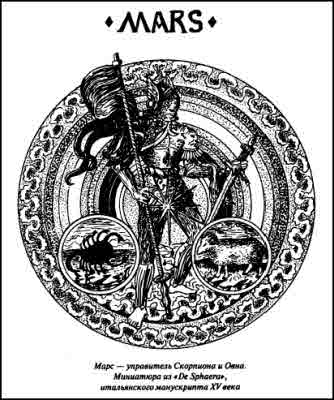 Юпитер – самая таинственная и загадочная планета. Его можно сравнить с маленьким солнцем, освещающим все дома, в которых находится. Он придает человеку мудрость, веру в Бога и собственные силы. Однако вместе с тем Юпитер является и символом смерти. Он несет изобилие не только всего хорошего, но и плохого. Это зависит от прошлых воплощений, от того, чего в них было больше: хороших или плохих поступков. Юпитера следует соотносить со Стрельцом и Рыбами, а также с IX, XII домами.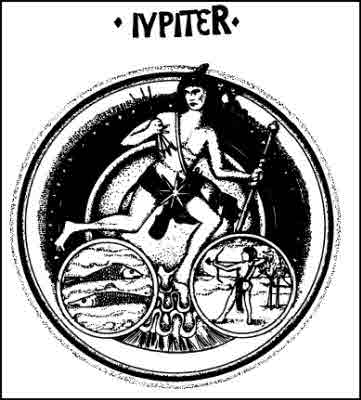 Юпитер – управитель Стрельцов и Рыб. Миниатюра из «De Sphaera», итальянского манускрипта XV века Сатурн является планетой времени, напоминает о долгах прошлых воплощений и указывает человеку на то, что ему нужно сделать в этой жизни для улучшения своей кармы. Однако он освещает не все участки, требующие исправления, а только лишь самые важные. Сатурн символизирует утраченные иллюзии, страдания, испытания, терпение, твердость, очень сильную энергию, которая, однако, всегда движется в одном направлении. Изменить ее направление очень сложно. Его следует толковать с Козерогом, Водолеем, Весами и X домом.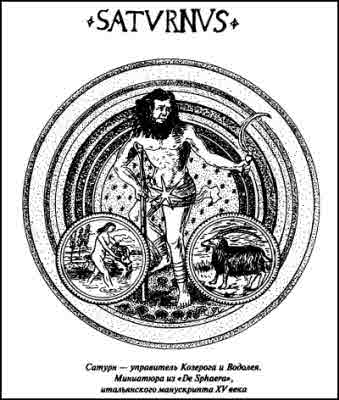 Уран символизирует дружбу, высшую форму ума, позволяет понять структуру божественной энергии. Знаки, находящиеся под покровительством Урана, не любят замкнутого пространства, постоянно стремятся к развитию и познанию нового. Его нужно соотносить с Водолеем, который способен от многого отказаться ради достижения глобальной цели.Плохой аспект или попятное движение Урана указывает на неправильное понимание дружбы, неспособность принести себя в жертву ради великой цели в прошлых воплощениях. Уран следует толковать с Водолеем, XI домом. Качества Урана наиболее сильно проявлялись в характере атлантов. Как раз сейчас, в эпоху Водолея, атланты снова воплощаются на земле, что может привести к всевозможным изменениям в мире.Нептун связан с религиозной интуицией, музыкой, изобразительным искусством, даром сопереживания. Он отвечает за разрыв связи с землей. Человек, родившийся под знаком Нептуна с плохими аспектами в прошлом воплощении был свидетелем гибели Атлантиды. Тот человек, на жизнь которого оказывает влияние Нептун, проходит последнее испытание, последнее воплощение на Земле, а после смерти сможет, наконец, освободиться от закона кармы и соответственно реинкарнации. Однако это возможно только при условии, что человек научился использовать энергию Сатурна. В противном случае Нептун будет разрушать душу, и человек увлечется алкоголизмом, наркоманией, сексуальными излишествами и другими видами затуманивания разума. В результате человек не только не сможет избавиться от реинкарнации, а наоборот, в течение жизни заработает новую карму.Определить это очень легко: если человек имеет хроническую болезнь, много времени проводит в больнице, тюрьме или политической ссылке, это значит, что он еще не готов к окончанию цикла перерождений и ему придется искупать свои грехи в следующих жизнях. Нептун следует толковать с Рыбами, XII домом.Плутон имеет власть над всем, что находится в земле, символизирует царство мертвых, смерть и воскрешение, связан с оккультизмом. Его цель заключается в том, чтобы помешать человеку неразумно использовать накопленный им опыт, наказывать тех, кто старался извлечь выгоду из своих познаний. Как правило, люди, ощущающие на себе влияние Плутона, всю жизнь вынуждены вести борьбу, как говорится, балансировать на лезвии бритвы, проходить различные испытания. Жить спокойно они не могут, так как неожиданные проблемы и катастрофы только подстегивают их. Плутон надо трактовать со Скорпионом и VIII домом.Попятные планетыПод попятным движением понимают кажущееся движение планет в обратном направлении, которое можно наблюдать с Земли. При изучении влияния такого движения исключают Солнце и Луну, так как они никогда не бывают попятными. При попятном движении планеты оказывают слабое влияние, при этом усиливаются отрицательные качества личности, человек становится менее уравновешенным, блестящие способности и удачи могут оказаться блокированными.Поэтому при составлении гороскопа необходимо учитывать попятное движение планет. Юпитер бывает попятным зимой, четыре месяца в году, Сатурн – четыре месяца и пятнадцать дней, Уран – пять месяцев, Нептун и Плутон – по шесть месяцев.Большая планета, как правило, влияет на судьбы большой группы людей, но может изменять судьбу и отдельного человека. Однако при составлении гороскопа важно не ограничиваться присутствием попятной планеты, а толковать ее совместно с положением знаков и домов. Планеты, располагающиеся ближе к Земле, также бывают попятными, но недолго, быстро меняя направление на прямое.Существует связь между реинкарнацией и попятным движением планет. Как правило, по присутствию попятных планет можно судить об отрицательных чертах характера человека в прошлых воплощениях. В том случае, если планеты хорошо акцентированы, человек без труда может избавиться от своих недостатков, так как они неглубоко укоренились в личности. Если же попятные планеты плохо акцентированы, это свидетельствует о том, что отрицательные черты закрепились на протяжении нескольких прошлых жизней и придется приложить много усилий, чтобы избавиться от них.Попятные планеты в знакахПопятные планеты, проходящие через знаки зодиака в момент рождения, достаточно сильно влияют на характер человека.Попятный МеркурийПри попятном Меркурии могут возникать трудности в учебе. В характере усиливаются такие черты, как непрактичность, несобранность, невнимательность.Человек становится непоследовательным, слишком много заботится о мелочах, чувствует потребность постоянно находиться в движении, ему трудно усидеть долгое время на одном месте. Если все эти черты выражены сильно, значит, прошлая жизнь была хаотичной, бессмысленной. В этой жизни необходимо вырабатывать в себе такие качества, как любовь к порядку, дисциплина, последовательность, умение доводить дело до конца. Ниже будет подробно описано влияние попятного Меркурия на каждый знак зодиака.Человек, родившийся под знаком Овна, в прошлой жизни, скорее всего, был коммерсантом, вел себя агрессивно, часто ругался или даже любил помахать кулаками. В этой жизни человек, вероятно, несдержан на язык, любит публично хвалиться своими милитаристскими и экстремистскими взглядами, является зачинщиком ссор.Для Тельца в прошлом воплощении главной ценностью являлись деньги. В этой жизни он медлителен, все просчитывает, главным для него продолжает оставаться прибыль. Больше всего он боится, что чего-то недополучит в этой жизни, и подобные мысли побуждают его усиливать расчеты, уделять им большую часть своего времени. Кроме денег, его интересует хорошая еда, комфортные условия, секс. Духовная сторона жизни его мало интересует. Так как он во всем видит выгоду, не может понять, что такое бескорыстный поступок. Однако при том, что Телец не блещет умом и не интересуется душой, зачастую ему даются большие способности в искусстве. Однако главным искусством он считает умение жить.Человек, родившийся под знаком Близнецов, в прошлой жизни был умным, тонким и деликатным, обладал такими качествами, как лояльность и верность. Эти качества свидетельствуют о том, что если он и занимался коммерцией, то скорее всего не смог достигнуть блестящего результата. Хорошо, если ему просто удавалось держаться на плаву, но не исключен и такой финал, как банкротство. Если же человек работал в области литературы, то, несмотря на большие способности и интеллект, не мог выразить свои чувства. Большая часть этих качеств сохраняется у человека и в этой жизни. Он талантлив, вникает во все. Ему следует научиться не разбрасываться, а заниматься одним делом, тогда он быстрее сможет добиться успеха.Рак в прошлой жизни был неуверенным в себе, инфантильным, эмоциональным, более интересовался историей, чем текущими событиями. Он не мог судить объективно ни об окружающей жизни, ни о себе. В этом воплощении человек, как правило, сохраняет в себе большую часть этих качеств. Он любит и прекрасно понимает детей, стремится к созданию семьи и целиком зависит от ее мнения. Никогда не будет настаивать на своем мнении. Должен научиться подавлять свои эмоциональные порывы.Лев в прошлой жизни был эгоистом. Его интересовало только то, что касалось его персоны. Человек был гордым, любил хвалиться своими успехами, привлекать к себе внимание, доказывать всем, что он гениален или хотя бы необычайно талантлив. Однако не мог перенести успеха других, втайне завидовал более удачливым, чем он сам. В этом воплощении человек должен стараться улучшить свою карму: научиться не завидовать другим, терпимо относиться к чужим успехам, слушать критику, спрашивать совета у других. Однако для Льва это очень трудно, почти невыполнимо. Только сильная воля (а она у Льва имеется) поможет ему в работе над своим характером.Человек, родившийся под знаком Девы в момент попятного движения Меркурия, в прошлой жизни стремился найти совершенство во всем. Но мир далек от совершенства, поэтому человек постоянно находился в плохом настроении, чувствовал разочарование. По всей видимости, он слишком много уделял внимания деталям, при этом забывая о главном. Не любил критику, часто раздражался, нервничал, не умел контролировать себя. В этом воплощении Дева много внимания уделяет режиму питания и всегда может прочитать лекцию человеку, который по ее мнению, ест не то, что нужно для здоровья. Может великолепно анализировать всевозможные ситуации. Дева должна научиться не критиковать людей и не гасить в них желание сделать что-то самостоятельно.Человек, в этом воплощении появившийся на Земле под знаком Весов, в прошлой жизни был талантливым артистом, в независимости от того, показывал ли он свое мастерство на подмостках сцены или в повседневной жизни. Эти качества присутствуют и в его теперешней жизни: ему присущ артистизм, а кроме того – любовь к гармонии и нерешительность. При прохождении Меркурия через этот знак человек становится непостоянным, неуверенным и себе и в других, нетактичным, неверным на словах, в делах и в супружеской жизни.Скорпион в прошлой жизни был литератором, причем из всех жанров его, по всей видимости, наиболее привлекала эротика, о которой он мог писать до бесконечности. Он обладал острым умом, что помогало ему догадываться о тайнах других и описывать их в своих произведениях. В жизни он привлекал к себе большое количество поклонников, которые искали с ним связи, но сам редко откликался, предпочитая доверять свои мечты бумаге. В этой жизни ему необходимо научиться использовать свой острый ум не для разрушения, а для созидания.Стрелец в прошлой жизни, скорее всего, никак не мог найти себя, ему часто требовалась помощь близких. В идеях недостатка не было, но вот воплотить их в жизнь он не мог, так как сосредоточиться на чем-то одном этому человеку было нелегко. В этой жизни Стрелец сумел сохранить оптимистичный взгляд на происходящие события, и это помогает ему жить.Человек, родившийся в этой жизни под знаком Козерога, в прошлом слишком много критиковал других, относился к их чувствам с неуважением. Все события приобретали у него пессимистическую окраску. Пока он не избавится от такого взгляда, не будет счастлив в этой жизни. Он всегда имеет собственное мнение, может вовремя сделать шаг назад и судить о событии без эмоций. Ему нужно научиться больше думать о других, уважать их чувства.У Водолея в прошлой жизни, вероятно, были проблемы с общением: он не мог вести диалог, не умел отступать, всегда настаивал на собственном мнении. Возможно, он был большим ученым, совершал открытия, опережающие свое время, и поэтому не был понят, А сам он, вместо того чтобы объяснить другим значение своего открытия, замыкался в гордом молчании. В этом воплощении у человека, родившегося под знаком Водолея, появляется возможность перестать быть одиноким, научиться общаться. Ему дается возможность стать известным, если только он приложит к этому усилия.Человек, родившийся под знаком Рыб, в момент прохождения попятного Меркурия в прошлой жизни умел напускать туман, быть загадочным не только для других, но и для себя. Лишь немногие люди могли с ним общаться и разделяли его идеи. В этой жизни Рыбы должны научиться реализовывать свои желания и творческие порывы, иначе они, как и в прошлом воплощении, останутся только мечтами, не имеющими ничего общего с реальностью. Следует стараться более критично относиться к религиозным и особенно любовным восторгам. Рыбы любят помогать другим, однако следует научиться переходить от добрых слов к действиям.Гороскоп был бы неполным без уточнения того, как влияет попятный Меркурий, находясь в домах. Например, если он в момент рождения человека находится в I доме, то усиливаются такие черты характера, как эгоцентризм, нетерпеливость, неумение доводить дела до конца, инфантильность. Человек интересуется всем, вникает во все события и личную жизнь других. Для улучшения кармы прошлых воплощений необходимо научиться более внимательно относиться к другим людям, помогать им, учиться слушать. Если же продолжать вести себя, как в прошлой жизни, можно нажить много недругов.Меркурий во II доме говорит о том, что человек в прошлой жизни превыше всего ставил материальную обеспеченность. Духовная жизнь всегда занимала второе место. В этом воплощении человек должен стараться больше внимания уделять душе, эмоциональной стороне жизни. Ему надо учиться понимать, что деньги и материальные ценности – не самое главное в жизни.III дом символизирует общение. По всей видимости, в прошлой жизни у человека были проблемы с общением, он относился к людям предвзято, часто критиковал их и из-за этого оказывался в одиночестве. Он обладал высоким интеллектом, и это зачастую мешало ему разделять восторги других людей. Человек портил отношения не только с друзьями, но даже и с близкими людьми: братьями и сестрами. В этой жизни он должен теплее и внимательнее относиться к своим родственникам, стараться предъявлять меньше претензий.IV дом связан с детством. Все, что человек пережил в детском возрасте, накладывает отпечаток на его дальнейшую жизнь. В прошлой жизни у этого человека были проблемы в семейных отношениях, и в этой он будет стремиться к тому, чтобы создать надежную семью, в которой он почувствует всяческую поддержку. Он слишком эмоционален, и из-за этого тормозиться его интеллектуальное развитие. Ему надо научиться не цепляться за прошлое, забыть о детстве и начинать развиваться. Однако к этому человек, как правило, приходит только во второй половине жизни.Если в момент рождения человека попятный Меркурий находился в V доме, это значит, что в прошлой жизни человек был беспокойным, легкомысленным, не был верен в супружеской жизни, часто нарушал свои обещания. К своим детям он также относился безответственно: в лучшем случае, не мог найти с ними общего языка, не интересовался их воспитанием, а только кормил; а в худшем – бросал их сразу же после рождения. Корни подобного поведения – в непомерной гордыне, из-за которой человек не интересуется другими. В этом воплощении ему дается возможность улучшить свою карму. Для этого ему необходимо задуматься о своих многочисленных любовных похождениях и решить для себя, для чего это ему нужно.Как известно, VI дом отвечает за работу, здоровье, вообще за все, что связано с повседневной жизнью. Поэтому из прошлой жизни в эту пришли такие проблемы, как трудности взаимоотношений на работе, невыполненные обязательства. Человек часто тревожится ни о чем. У него критический склад ума и из-за этого он сомневается и в других, и в себе. Поэтому рано или поздно все больше людей не хотят иметь с ним дел и перестают пользоваться его услугами. Ему проще работать не с людьми, а с машинами. Для улучшения кармы прошлых воплощений и облегчения своей повседневной жизни он может постараться научиться расслабляться, относиться к людям добрее, стать терпимее.Одним из самых плохих сочетаний является прохождение Меркурия по VII дому. В прошлых воплощениях у человека были проблемы и с деловыми, и с семейными отношениями. В большинстве случаев человек был виноват сам: он не выполнял обещания, данные своим деловым партнерам, обманывал своего партнера по браку. Он был эгоистом, думал только о себе. В этой жизни ему надо научиться выполнять свои обязательства, и тогда все изменится к лучшему.Прохождение Меркурия по VIII дому говорит о том, что в прошлом воплощении человек не интересовался духовной стороной жизни, главной ценностью для него являлись материальные блага. Он был слишком резок в общении, часто грубил другим. В этой жизни ребенок будет именно таким: грубым, неуправляемым и одновременно очень проницательным. Последнее качество надо по возможности развивать, а что касается грубости, то это зависит от него самого. Когда ребенок повзрослеет, он должен сам научиться терпимее относиться к людям, разговаривать с ними вежливо. Во второй половине жизни ему нужно постараться найти свой духовный идеал. Конечно, чем раньше он займется изменением своего характера, тем лучше, ведь именно для этого он родился.Нахождение Меркурия в IX доме можно назвать самым плохим сочетанием. Человеку потребуется много времени для того, чтобы улучшить свою карму, и работа будет очень тяжелой. В прошлом воплощении он жил, не имея ни семьи, ни друзей. Постоянно переезжал с места на место, был бродягой. По всей видимости, имел ка-кое-то отношение к религии, скорее всего, входил в одну из сект. Такой человек, как правило, становился фанатиком и чересчур утрировал идею, которую пропагандировал. В течение жизни наживал много врагов. Конец жизни часто был трагическим: человек, как правило, погибал насильственной смертью. В этой жизни главное для него – это найти правильную духовную цель, а не становиться фанатиком новых течений. Тогда ему будет легче жить на одном месте и постепенно он сможет завести друзей и семью.Попятный Меркурий в X доме символизирует легкомыслие и безответственность. Из-за этого в прошлой жизни человеку было тяжело выбрать свой путь. Он думал только о том, как получить больше выгоды от своей деятельности, карьера его продвигалась медленно. Он слишком много наблюдал и мало делал. Следует отметить, что в предыдущем воплощении у него имелись способности к коммерческой деятельности. В этой жизни человек имеет шанс сделать карьеру, если научится производить на людей приятное впечатление. Ему нужно больше времени уделять своим близким, особенно родителям. ’Прохождение Меркурия по XI дому говорит о том, что в прошлом у человека были проблемы с друзьями, которые он принес и в эту жизнь. Его случайные приятели несерьезны, оказывают на него дурное влияние. Но этот человек, будучи по развитию гораздо выше своих мнимых друзей, продолжает общаться с ними: так ему проще завоевать популярность и авторитет. Для того чтобы улучшить свою карму, ему следует учиться совершать бескорыстные поступки, общаться с людьми, которые являются более умными, развитыми и образованными, чем он сам.Последний, XII дом наиболее сильно связан с очищением. Нахождение в нем попятного Меркурия говорит о том, что человек в прошлом воплощении упустил возможность духовного совершенствования или направил свои способности и энергию не на созидание, а на разрушение. Он не хотел жертвовать собой для других или во имя идеи. Подобное поведение привело к тому, что в настоящей жизни этот человек – мечтатель, любит поговорить ни о чем. Ему следует научиться использовать хотя бы то, что у него осталось: живое воображение. Более всего ему удается работа, направленная на облегчение страданий других, поэтому из него может получиться прекрасный врач или медсестра.Попятная ВенераПопятное движение второй по счету планеты Солнечной системы приводит к трудностям в любви, сложностях в отношениях с любимым человеком. Тот, кто родился в момент прохождения по знаку попятной Венеры, становится слишком требовательным, придирчивым. Такие люди не уверены в себе, долгое время бывают одинокими, но при этом страстно желают любви. Такая ситуация сформировалась еще в прошлой жизни: человек не понимал, что такое любовь, неправильно реагировал, что приводило к страданиям и той и другой стороны. В этом воплощении воспоминания об этом еще живут глубоко в памяти, и из-за этого человек не может отдаться чувству целиком. Довольно часто мужчины или женщины в качестве сексуальных объектов предпочитали лиц своего пола, бывали недоверчивы, корыстны. В этой жизни человек обладает большинством этих качеств. Однако следует отметить, что попятное движение Венеры продолжается недолго. После того как планета переходит к прямому движению, личная жизнь улучшается.Человек, родившийся под знаком Овна, во время попятного движения Венеры становится недоверчивым, требовательным, импульсивным, хочет получить гораздо больше того, что отдавал. Ему необходимо научиться терпению, предъявлять поменьше претензий к своему партнеру, и тогда он сможет вступить в брак.Телец в этой жизни встретил партнера по прошлым воплощениям и счастлив с ним. Ему нужно постараться не относиться к своему партнеру собственнически – именно это повредило отношениям в прошлом воплощении.Близнецы ветрены, непостоянны, в любой период своей жизни ведут себя как подростки. Любовь была забавой в прошлой жизни, и в этой практически ничего не изменилось. Близнецу нужно взрослеть, научиться относиться к любви серьезнее, не играть со своим партнером.Человек, родившийся под знаком Рака, в этой жизни будет стараться создать такую же семью, какая была у него в прошлом воплощении. Сильный отпечаток на формирование личности накладывают события детства: если они были неприятными, Рак запаздывает в своем развитии. Мужчины-Раки на протяжении большей части жизни не могут избавиться от любви и влияния матери.Лев в прошлом воплощении стремился одержать как можно больше любовных побед и извлечь из этого материальную выгоду. В интимной жизни стремился подавить своего партнера. Оказывал покровительство своим партнерам, которое зачастую было настолько сильным, что лишало их самостоятельности. В этой жизни Лев должен научиться терпимо относиться к своему партнеру по браку и задуматься над вопросом, а нужны ли ему многочисленные любовные победы.Дева эгоистична, любит одиночество, постоянно стремится найти в своем партнере отрицательные черты, чтобы иметь повод не вступать в брак или расторгнуть его. Для улучшения кармы прошлых жизней ей необходимо научиться забыть о том, что на свете существует она одна, и учиться любить других людей.Человек, родившийся под знаком Весов, в прошлой жизни был неисправимым романтиком, и это сильно осложняло ему жизнь. Для того чтобы его любовные отношения продолжали развиваться, ему необходимо научиться понимать своего партнера. Кроме того, Весам следует уметь твердо и решительно настаивать на своем мнении, когда это необходимо.У Скорпиона довольно часто бывают проблемы в личной жизни. Причину этого следует искать в прошлой жизни, когда его поведение вызвало презрение к нему партнера по браку. С тех пор он разочаровался в любви и не надеется на то, что она будет. Ему надо стараться забывать о неприятных моментах прошлого и с надеждой и оптимизмом смотреть в будущее.Стрелец больше всего любит свою свободу. В прошлом воплощении он даже отказался от большой любви, чтобы остаться независимым. В этой жизни ничего не меняется: он, как правило, одинок, не может и не имеет желания заводить долгие серьезные отношения. Если же Стрелец все-таки вступает в брак, то он довольно скоро заканчивается разводом. И тем не менее у него в этой жизни было много связей, но все заканчивались довольно быстро. Ему надо научиться жертвовать своей свободой ради того, кто его любит, ведь жизнь – это не только развлечения.Человек, родившийся под знаком Козерога, как правило, выбирает в качестве партнера человека, которого знал и уважал в прошлой жизни, даже если он намного старше. Его недостаток в том, что он слишком суров, ничего не забывает и не прощает, а кроме того, очень боится признаться в своей любви. Подобное поведение часто приводит к недоразумениям, может осложнить отношения. Козерог должен не бояться и сделать шаг навстречу любви.Для Водолея, как известно, на первом месте стоят друзья. На общение с ними он тратит очень много времени, при этом зачастую совершенно забывает о своем партнере. Это происходит из-за того, что он боится ответственности, серьезных отношений и старается убежать в ту область отношений, которая ему прекрасно знакома, то есть в дружбу. Из-за подобного поведения Водолей остается одиноким.Если же он все-таки находит постоянного партнера, то не требует частых сексуальных отношений, довольствуясь тем, что его понимают (что больше похоже не на любовь, а на дружбу).Рыбы очень одиноки и страдают от этого. Они занимаются тем, что до бесконечности анализируют свои прошлые романтические связи, стараясь понять, в чем же допустили ошибку. Им необходимо забыть о том, что давно прошло, перестать заниматься поисками недостижимого идеала и больше внимания уделять тем мужчинам или женщинам, которые окружают их в реальной жизни.Что касается домов, то, попадая в них, попятная Венера усиливает следующие отрицательные качества. Например, при прохождении I дома она показывает человека таким, каким его воспринимают окружающие. Например, человек не отдает, а только получает: он сам никого не любит, но хочет, чтобы его любили окружающие. Эти качества пришли к нему из прошлой жизни: он был так ослеплен своей красотой, что, подобно Нарциссу, не замечал других людей.Прохождение попятной Венеры через II дом говорит о том, что в прошлой жизни человек стремился к достатку. Как правило, он выбирал партнера, который был в состоянии обеспечить ему комфортную, роскошную жизнь. В этой жизни нужно научиться больше давать, быть щедрее, тогда личная жизнь наладится.Венера в III доме указывает на то, что человек должен забыть о грубости и ссорах, на которые тратил слишком много времени в предыдущем воплощении. Нужно учиться вести себя тактично, ведь необдуманным словом можно очень сильно обидеть своего партнера.Прохождение планеты через VI дом обращает внимание на слишком сильную зависимость от родителей, в особенности мужчины от матери. В прошлой жизни семейная жизнь человека, скорее всего, была несчастной, и причиной для этого служили его слишком высокие административные или политические амбиции. Он должен осознать тот факт, что уже вырос и не нуждается в заботе родителей, поэтому должен создать свою семью и заботиться о собственных детях.Планета в V доме говорит о том, что в прошлой жизни человек, скорее всего, был игроком, искал развлечений, имел множество случайных связей. Присутствие Марса указывает на гомосексуальные наклонности, сексуальные извращения. Человек не занимался воспитанием своих детей. В этой жизни ему придется много работать, чтобы улучшить свою карму, хотя бы отдать долги своим детям.Венера, находящаяся в VI доме, указывает на то, что в прошлой жизни человек не придерживался правильного режима питания, злоупотреблял спиртными напитками, не заботился о гигиене. Возможна и полная противоположность: человек правильно питался и не имел вредных привычек, однако хвастался своим здоровьем и не помогал другим, когда имел такую возможность. В этом воплощении такой человек будет ощущать постоянное недомогание. Вылечиться он сможет только одним способом: оказывать посильную помощь всем, кто ее попросит.Прохождение планеты через VII дом означает, что у человека были и остаются проблемы в браке. Это происходит из-за того, что он думает только о себе, хочет больше получать, чем давать. Для того чтобы сохранить любовные отношения, необходимо развивать в себе такие качества, как тактичность, уступчивость, великодушие.Планета в VIII доме свидетельствует о том, что в прошлой жизни человек запутался в любовных связях. Как правило, его больше интересовала не любовь, а деньги и секс, и отношения часто имели трагическую развязку.Скорее всего, такой человек развил в себе оккультные способности и пользовался ими для достижения своих целей. Умер он, скорее всего, либо в результате долгой и мучительной болезни, либо насильственной смертью. Эта жизнь дана ему для искупления своих прошлых грехов. Он должен научиться правильно распределять чужие деньги, не испытывая желания присвоить их себе, а также перестать бояться смерти.Венера в IX доме говорит о том, что в прошлой жизни человек на словах разделял религию конформизма, а на самом деле не соблюдал законы, поступая так, как ему было удобнее. Ему нужно прекратить топтаться на месте и стремиться к прогрессу, но не видимому, а реальному.Планета в X доме указывает на то, что в прошлой жизни человек мечтал о богатстве, престиже, известности, хорошем отношении со стороны начальства, удаче в любовных отношениях. Но ни одно из его желаний не сбылось, а все потому, что он слишком много думал и мало делал. Кроме того, ему мешали добиться успеха такие черты личности, как отсутствие такта, ложная гордость, неспособность вести дипломатические переговоры. В этой жизни у него есть все шансы добиться успеха, если не будет идти на поводу у своего чувства превосходства над другими.При прохождении Венеры через XI дом в личности человека усиливаются такие качества, как неумение разбираться в людях и выбирать друзей. В этой жизни ему необходимо научиться различать правду и лесть, не бояться прекращения отношений с мнимыми друзьями, и тогда его жизнь наладится.Венера в XII доме усиливает привязанность к любви из прошлого воплощения. Человек осознает, что сам виноват в разрыве отношений. Из-за этого он склонен слишком жалеть себя, а также заниматься самобичеванием. Но прошлого не воротишь. Нужно постараться не повторять своих ошибок в будущем. Если пока не получается создать новые отношения, следует направить свои чувства на творчество.Попятный МарсПопятный Марс указывает на то, что в прошлой жизни человек не умел обращаться с энергией. Он прикладывал слишком много усилий, чтобы добиться своей цели, забывая о другом. Такой человек очень тяжело привыкал к новым условиям, был несдержанным, импульсивным, часто злился, раздражался, вел себя агрессивно во время интимных отношений. Подобное поведение довольно часто приводило к несчастным случаям. В этой жизни человек должен учиться контролировать свою энергию и не позволять эмоциям брать над собой верх.Попятный Марс в Овне указывает на то, что в прошлом человек был очень не уверен в себе, поэтому не доверял своим знакомым, был слишком подозрительным, однако его выводы зачастую были необъективными. В этом воплощении ему нужно постараться забыть о борьбе со своими близкими и заняться самосовершенствованием.Телец в прошлом тоже строго придерживался правил и законов, даже не думая о том, нужно ли это. Ведь любой закон рано или поздно устаревает. Из-за своей недоверчивости человек сильно раздражался, но не давал выхода своему гневу, втайне думал о мести.В этой жизни он должен научиться доверять своим близким, не держаться так сильно за правила и свои привычки. В этом может помочь спорт на свежем воздухе и увлечение искусством.Близнецы прекрасно усвоили урок прошлой жизни и знают, что энергию необходимо расходовать экономно, небольшими дозами. Таким способом они добиваются больших результатов.Им следует не забывать о том, что нужно не поддаваться эмоциям, не торопиться, сначала подумать, а затем сделать. Нужно учиться понимать других, тогда будет легче разобраться в себе.Попятный Марс в Раке еще более усиливает в человеке такое качество, как инфантильность, хотя человек, родившийся под этим знаком, и так очень тяжело расстается с детством. В прошлой жизни Рак был вечным ребенком и искал себе покровителя, который заботился бы о нем на протяжении всей жизни. В этом воплощении такой человек, как правило, хочет прожить жизнь по тому же сценарию. Он должен постараться хотя бы во второй половине жизни научиться брать на себя ответственность за свои поступки.Человек, родившийся под знаком Льва, в прошлой жизни привык использовать других для достижения своих целей, причем делал это автоматически, не отдавая себе отчета в том, что с легкостью может заставить практически любого человека поступать так, как ему нужно. В этой жизни сила манипулировать другими у Льва сохранилась, однако пользоваться ею надо осторожно. Лучше лишний раз спросить своего партнера, а что он сам планирует сделать в той или иной ситуации? Льву нужно учиться уважать желания других.Попятный Марс, находящийся в момент рождения в Деве, говорит о том, что в прошлом воплощении человек предъявлял к своим близким слишком много претензий, делал их жизнь невыносимой. В этой жизни Дева должна научиться не тревожиться, больше доверять своему партнеру, не подавлять своих сексуальных желаний.Марс в Весах указывает на то, что в прошлом воплощении человек любил общество, проводил много времени в общении со своими друзьями. Его считали душой компании, очень приятным человеком. Однако к своему партнеру он предъявлял большие претензии, придирался по мелочам, часто переходил черту. Подобное поведение чаще всего приводило к разрыву отношений с партнером. Эта жизнь дана человеку для того, чтобы он научился строить отношения с любимым человеком. Ему нужно постараться разобраться в себе, тогда не придется разрываться между семьей и друзьями, все встанет на свои места.Человек, родившийся под знаком Скорпиона, в прошлом был очень подвижным и, как правило, выбирал путь, который вел его к гибели. Ему придется много работать над собой, чтобы не повторить прошлой судьбы. В первую очередь человек должен научиться не хранить в душе старые обиды, уметь прощать, а также правильно направлять свою огромную энергию.Попятный Марс в Стрельце указывает на то, что человек в прошлом часто брался то за одно, то за другое, часто менял цели и в результате не смог осуществить практически ничего из того, что планировал. Для того чтобы достичь чего-то, он должен четко сформулировать для себя цель и наметить подробный план работы.Человек, родившийся под знаком Козерога, имеет очень древнюю душу. Он колеблется между огромным опытом прошлой жизни и эмоциями этого воплощения. В первой половине жизни он предпочитает иметь дело с людьми намного старше себя, во второй – наоборот, выбирает в партнеры людей намного моложе. Он не хочет признавать, что все, случившееся с ним в этой жизни, – результат прошлых воплощений. В советах по улучшению кармы он не нуждается: у него достаточно опыта, чтобы разобраться со своей жизнью, главное – захотеть это сделать.Водолей в прошлой жизни очень любил свободу, старался избегать любого, самого слабого принуждения в общественном или эмоциональном плане. Но был непостоянен, как ветер, очень часто менял свои мнения, подчиняясь только собственным импульсам. Конечно, любовь к свободе – это прекрасно, но Водолей все же продолжает жить в человеческом обществе, поэтому должен выполнять хотя бы минимум своих обязанностей и постараться стать более постоянным.Попятный Марс в Рыбах указывает на то, что в прошлой жизни человек был слабаком и трусом, не хотел признаваться в плохих поступках и всегда стремился оправдаться, притворяясь слабым, беспомощным, убогим. Таким он остался и в этой жизни: не способен преодолевать трудности, поэтому предпочитает убегать от них.Попятный Марс в I доме усиливают такие качества личности, как хвастовство, жесткость, необузданность, неуживчивость, ветреность. Как правило, эти качества приходят из предыдущей жизни. Однако наряду с плохими у него ярко выражены и хорошие качества: смелость, мужественность, решительность. Главное – применять их правильно, стараясь не разрушать, а строить.Проходя через II дом, Марс делает человека сухим, озабоченным только прибылью и тем, как бы произвести на окружающих нужное впечатление. Он ведет себя как выскочка, не любит природы, равнодушен к детям. Сторонник материализма. В прошлой жизни ради денег он был готов на многое, даже на бесчестие. Для того чтобы улучшить свою карму, ему следует использовать нажитый капитал на поддержку искусства, которым сам он не способен заниматься. Многие осознают свои проблемы и начинают тратить деньги на благотворительные цели или на финансирование всевозможных культурных проектов.Марс в III доме указывает на то, что в прошлой жизни у человека были плохие отношения со своими близкими, особенно с братьями и сестрами. Он всегда тянул одеяло на себя, не подчинялся правилам коллектива. Учеба ему, как правило, давалась тяжело. В этой жизни человек должен научиться не обижать других словом или поступком, признать дисциплину ума.Прохождение попятного Марса через IV дом говорит о том, что в прошлой жизни человек в семье взял на себя всю ответственность и постепенно так увлекся руководством, что превратился в тирана. Своими бесконечными указаниями и придирками он превратил жизнь своих близких в ад. Зато в этой жизни роли переменились: теперь он сам вынужден терпеть постоянные придирки своего отца-тирана. Главное в этой ситуации – не ухудшать свою карму напрасной борьбой. Человек должен осознать, что его настоящая жизнь – результат поведения в прошлом воплощении, и постараться относиться к любым испытаниям с легкостью.Попятный Марс в V доме свидетельствует о том, что в прошлом человек был грубым и извращенным в сексуальном плане, возможно, занимался растлением малолетних, бил своих партнеров и т. д. Его отношения с собственными детьми складывались очень сложно, скорее всего, дети от него отказались. В этой жизни у него появилась возможность узнать, что такое любовь.Прохождение Марса по VI дому указывает на то, что в прошлом человек грубо, жестоко относился к своим подчиненным, слугам и или животным. В этой жизни у него, скорее всего, будет плохое здоровье, даже если он уже избавился от своих дурных привычек. Для того чтобы улучшить свою карму, следует посвятить свою жизнь служению другим.Марс в VII доме указывает на то, что в прошлом человек при вступлении в брак обращал внимание только на внешнее притяжение, и это зачастую приводило к разочарованиям впоследствии. В этом воплощении перед вступлением в брак человек должен остановиться и подумать, чего он ждет от этого союза, подходит ли ему партнер. Кроме того, ему нужно научиться уважать чувства своего партнера, стараться проявлять к нему больше внимания. Ни в коем случае нельзя позволять себе резкого, грубого поведения – это может привести к расторжению брака.Попятный Марс в VIII доме помогает исправить любые отклонения от нормы, имевшие место в прошлой жизни. Такому человеку все давалось тяжело: на работе его преследовали неудачи, любовные отношения заканчивались трагически, наследство очень быстро растрачивалось. В его жизни была одна или несколько тяжких страстей, которые он безуспешно пытался преодолеть. Вина этого человека в том, что он часто вел себя жестоко, безжалостно. Для облегчения своей кармы ему можно посоветовать учиться контролировать себя и стараться правильно использовать деньги.Прохождение попятного Марса через IX дом указывает на то, что в предыдущем воплощении этот человек был яростным защитником христианских догм и ему часто приходилось карать других. Возможно, он жил в Средневековье в Испании и был инквизитором или родился в Англии и являлся реформатором. Не исключено, что в прошлой жизни он жил в России, был воинствующим атеистом и преследовал верующих. Человек снова родился на Земле, чтобы научиться терпимо относиться ко всем религиям и мировоззрениям, не стоит упускать этот шанс и ухудшать свою карму.X дом включает все, что касается профессиональных отношений. В прошлом воплощении человек не осознал всей важности своей деятельности, не смог правильно построить отношения с начальством, не выполнял общественных законов, заботился о мелочах и упустил возможность сделать карьеру. Имел садистские наклонности, которые часто проявлялись в его работе, даже если по роду деятельности ему приходилось общаться с людьми, например быть врачом. Для того чтобы добиться чего-то в этой жизни, ему следует научиться относиться к своей работе более настойчиво, не зацикливаться на мелочах, ставить перед собой реальные цели.Марс в XI доме говорит о том, что человек провел жизнь в притонах, среди разбойников, пьяниц, бродяг. Сам он злоупотреблял спиртным, имел много связей, часто принимал участие в драках, сам являлся зачинщиком скандалов. Такая жизнь наложила серьезный отпечаток на его душу, потребуется много времени, чтобы улучшить свою карму. Даже если в этой жизни человек будет вести себя правильно, с заботой относиться к своим близким, заниматься воспитанием детей, много и плодотворно работать, в его жизни все равно будут случаться несчастья. Для улучшения своей кармы ему нужно научиться не осуждать других людей – придет время, и они сами все поймут.Прохождение попятного Марса по последнему, XII дому указывает на слабое здоровье, которое в прошлом воплощении было разрушено неправильным питанием, пьянством, наркотиками, лекарствами. Вероятно, этой душе уже не раз давалась возможность очиститься, но вместо этого человек все глубже погружался в пучину собственных страстей. Теперь ему дали еще один шанс, но работать придется очень много. Нужно забыть о себе и посвятить свою жизнь служению другим.Попятный ЮпитерЮпитер – как маленькое солнце. Он дарит человеку материальное благополучие, счастье общения. Попятный Юпитер ясно высвечивает то, что не удалось выполнить в прошлой жизни и что обязательно нужно завершить в этой.Человек, родившийся под знаком Овна в момент попятного Юпитера, не должен судить о людях предвзято, критиковать их. Особенно трудно будет такому человеку наладить отношения с партнером по браку: в его поступках будет чувствоваться любовь к себе, даже тщеславие в сочетании с наивностью. Для того чтобы улучшить отношения, Овну нужно научиться быть честным с самим собой.Телец был богачом в прошлых воплощениях, и в этой жизни практически ничего не изменилось, Его проблемы связаны не с отсутствием денег, а с большим самомнением и тщеславием. Он видит, что другие не могут добиться успеха, и постоянно убеждает их поступать, как поступает он.Модель поведения Тельца для других знаков может быть неприемлемой, а он не хочет этого понимать. Можно напомнить ему известное высказывание: «Будь проще, и люди к тебе потянутся».Близнецам в этой жизни приходится нелегко, а все из-за того, что в прошлом они не имели собственного мнения и не умели фильтровать услышанную информацию. Они либо всему верили, либо все отвергали. Все, что они слышали нового, независимо от того, правда это была или вымысел, рассказывали всем своим знакомым. В этой жизни Близнецам нужно научиться внимательно слушать, научиться практичности, иначе их ожидают большие проблемы.Человек, родившийся под знаком Рака, был простаком, судил о жизни, руководствуясь своими субъективными ощущениями, а не фактами. Ему следует посоветовать не увлекаться эмоциональной стороной жизни, возможно, тогда он сможет добиться в жизни больших успехов.Человек, родившийся под знаком Льва в момент прохождения попятного Юпитера, в прошлой жизни любил учить других и считал, что имеет на это право. Однако ему очень не нравилось, когда советы давали ему самому. Лев должен осознать, что и другие люди во многих вопросах разбираются лучше него, а сам Лев, как и все остальные, тоже может ошибаться.Дева всегда критиковала других, пыталась предложить им собственную манеру поведения и гонялась за идеалами, в реальной жизни недостижимыми. Пора спуститься с небес на землю, понять, что реальность не такая, как ее себе выдумала Дева, а люди, окружающие ее, заслуживают не критики, а любви и уважения. В конце концов, чем Дева лучше них?Человек, родившийся под знаком Весов, в прошлой жизни старался поступать справедливо. Это благородное стремление привело к тому, что он стал ненавидеть несправедливость. Особенно плохо он относился к людям, которые поступали несправедливо по отношению к нему самому. В этой жизни Весам для достижения душевного покоя нужно, во-первых, не^ колебаться между несколькими религиями, а внимательно изучить все и выбрать то, что ему кажется ближе; во-вторых, научиться не брать на себя ответственность за чужие дела, а спокойно и трезво судить со стороны.Скорпион научился различать истину и ложь, ничего не принимает на веру, но не показывает этого. Достаточно того, что в прошлой жизни ему приходилось бороться за свои убеждения и многим жертвовать ради них. В этом воплощении Скорпион производит впечатление человека, который имеет представление об истине, но не собирается рассказывать о ней кому попало. Из-за этого все любят и уважают Скорпиона, ценят его мнение, но тем не менее не понимают. Поэтому ему приходится самостоятельно бороться с вредными привычками и прилагать немалые усилия, чтобы направить свою сексуальную энергию в нужное русло.Под влиянием попятного Юпитера человек, родившийся под знаком Стрельца, стремится ко всему новому, хочет изведать все на собственном опыте. У него свои представления о религии, которые, как правило, являются правильными, поэтому его поведение не нарушает закона кармы. Стрелец способен делиться опытом с другими, но ему не следует забывать, что он не единственный испытал то, что готов поведать миру.Попятный Юпитер в Козероге указывает на то, что в прошлом человек был приземленным, материалистом, любил копить деньги, очень много тревожился об их сохранении. В этом воплощении Козерог должен научиться смирять свое стремление к завоеваниям, учиться дисциплине, и тогда он сможет продолжить духовное развитие, начатое еще в прошлых воплощениях.Водолей знает, что нельзя дважды войти в одну и ту же реку, и никогда не будет стремиться к этому. Он сторонник всего нового, хочет все испытать первым. Не признает никаких ограничений, любит свободу, особенно духовную, редко соглашается пожертвовать ею даже ради партнера по браку. Одна из целей его воплощения – делиться с другими мудростью, накопленной им в предыдущих жизнях, и принимать новые идеи.Жизнь Рыб так или иначе связана с религией. Причину этого следует искать в прошлой жизни, когда человек был священником или философом. В этом воплощении он слишком мягко относится к людям, легко впадает в иллюзии, ему бывает сложно отличить вымысел от реальности. Если Рыбы смогут встретить уверенного человека, твердо стоящего на ногах, их жизнь наладится.Попятный Юпитер в I доме указывает на то, что в прошлой жизни человек не подчиняло? никаким законам, растрачивал энергию впустую, злоупотреблял пищей, спиртными напитками, заботился только о собственном удовлетворении. Возможно, он вступал в какие-то религиозные секты, не имеющие ничего общего с настоящей религией.Эта жизнь дана человеку для того, чтобы он осознал свои ошибки, научился бороться со слабостями, развивал лучшие черты своей личности.Попятная планета во II доме свидетельствует о том, что в прошлом человек не умел распоряжаться своим имуществом, любил сорить деньгами, растрачивал наследство или казенные деньги. В этой жизни человек должен научиться распределять деньги, понять, что богатство – это большая ответственность.III дом связан с интеллектом. При прохождении через него попятного Юпитера у человека возникают проблемы в учебе. Причина в том, что в прошлой жизни человек несерьезно относился к религии, не любил дисциплину, испортил отношения со своими братьями и сестрами, а также сверстниками. Ему нужно перестать превозносить себя, осознать, что у других людей можно чему-то научиться, не раздражаться, когда они дают полезные советы.Проходя через IV дом, Юпитер усиливает такое качество личности, как эгоизм. Человек в прошлом тиранил своих близких, требовал, чтобы все уделяли ему повышенное внимание, легко раздражался, поддавался гневу. В этой жизни ему можно посоветовать учиться владеть собой, теплее относиться к своим детям и партнеру по браку, уважать их чувства, иначе во второй половине жизни его ждет одиночество.Попятный Юпитер в V доме свидетельствует о том, что человек имеет большой творческий потенциал, но не может развить его из-за неуравновешенности. В прошлой жизни он с большой злобой относился к сексуальным партнерам и беспокоился только о собственном удовлетворении. Его дети боялись и ненавидели его. Вероятно, он много времени тратил на игру и проигрывал большие суммы денег. В этом воплощении человеку нужно постараться осознать прошлые ошибки и изменить поведение на противоположное.Попятная планета в VI доме говорит о том, что в прошлой жизни человек плохо относился к своим подчиненным, не следил за своим здоровьем и теперь у него могут возникнуть проблемы. При плохих аспектах возможны болезни печени. Для того чтобы чувствовать себя нормально, ему следует стараться придерживаться правильного режима питания, чаще бывать на свежем воздухе, заниматься спортом, и тогда он сможет снять большую часть грехов предыдущего воплощения, касающихся здоровья. Кроме того, ему нужно научиться бескорыстно помогать людям.Попятный Юпитер в VII доме свидетельствует о том, что в прошлой жизни человек был несчастлив в браке и имел много проблем из-за денег. Например, он вступил в брак по расчету (чаще всего ради денег) и не хранил верность своему партнеру. Могла быть и обратная ситуация, когда он не приобрел, а потерял деньги в браке. Возможно, занимался шантажом. В любом случае деньги играли для него большую роль, и ради их получения он был готов на многие бесчестные поступки. Если человек снова выберет такой путь, то все закончиться гораздо хуже, чем в прошлой жизни: у него появятся проблемы с законом, есть шанс попасть в тюрьму. Для того чтобы жить спокойно и найти счастье в семейной жизни, ему нужно постараться уважать людей, особенно своих партнеров по бизнесу.VIII дом с плохими аспектами говорит о том, что в предыдущем воплощении человек занимался черной магией, был связан с делами тайной полиции или являлся тайным агентом инквизиции, занимался финансовым мошенничеством. В этой жизни он ощущает страх перед смертью и старается найти успокоение в религии. Главное – не увлекаться многочисленными сектами, новыми модными течениями. Следует проявлять большую осторожность при работе с финансами.IX дом связан с идеалами. Человек ставил собственные интересы превыше всего, во всем искал свою выгоду, слово «бескорыстие» ему было неизвестно. Однако он любил, когда другие люди шли ради него на жертвы, пользовался их наивностью. Возможно, он был диктатором, конквистадором или духовным учителем (обманом привлекал верующих и жил за счет них). У этого человека были способности и возможности для духовного развития, но он не использовал их. В этой жизни ему лучше всего обратиться к религии, понимать, что у людей должна быть свобода выбора.Попятный Юпитер в X доме указывает на то, что в предыдущей жизни человек безответственно относился к своей работе, упустил возможность сделать карьеру, занимался махинациями. В этой жизни у него будет возможность легко зарабатывать деньги нечестным путем, но следует от него отказаться, и тогда можно будет рассчитывать на продвижение по службе.Попятный Юпитер в XI доме означает, что человеку приходилось много общаться с дураками, льстецами, людьми без принципов. В этой жизни он подсознательно продолжает выбирать себе в качестве друзей и партнеров таких же людей. В нормальном обществе этот человек чувствует себя неуверенно, так как осознает, что ему нужно больше времени уделять своему духовному развитию, но не хочет этого делать. В данном случае необходимо понять свои слабости и заняться самосовершенствованием, иначе мнимые друзья могут привести его к наркотикам, разврату.Попятный Юпитер в последнем, XII доме указывает на то, что у человека тяжелая карма. В прошлых воплощениях ему много раздавалась возможность искупить свои грехи, но он упускал ее. Как уже не раз указывалось выше, в этом случае человек должен стараться ухаживать за больными, совершать как можно больше добрых дел, бескорыстных поступков.Попятный СатурнПланета Сатурн символизирует развитие, зрелость во всех областях жизни. Попятный Сатурн, проходя через зодиакальный круг и дома, указывает области, которые застопорились в своем развитии, те моменты, когда человек испугался и вместо того, чтобы сделать шаг вперед, повернул назад. Всем знакам можно посоветовать не бежать от ответственности, честно выполнять то, что от них требуется, иначе в последующих жизнях придется столкнуться с аналогичной ситуацией.Попятный Сатурн в Овне свидетельствует о том, что человек в прошлом был очень независимым, ему приходилось командовать большим количеством людей. Он знает, как лучше сконцентрировать все имеющиеся силы, чтобы скорее достичь результата. Овен получил этот опыт тяжелым путем, возможно, сражаясь на войне, когда от его решений зависела жизнь множества других людей. В этом воплощении у него появилась возможность жить более спокойно и продолжать применять эти знания, но уже в условиях мирного существования.Телец сохранил привычки прошлой жизни и не хочет от них отказываться. По-настоящему спокойно он чувствует себя только в знакомом месте, общаясь со своими родными или друзьями, знакомыми еще по прошлым воплощениям. Противник каких бы то ни было изменений, Телец не любит трудностей и старается убежать от них вместо того, чтобы попытаться преодолеть. Ему кажется, что другие люди с легкостью могут проделать гору работы и добиться успеха, а ему это не под силу, поэтому Телец и цепляется за свои старые привычки. Нужно постараться разобраться в себе, понять, чего он хочет добиться в жизни, засучить рукава и приняться за работу. И тогда Телец обнаружит, что все получается гораздо проще и быстрее, и он напрасно боялся.Близнецов попятный Сатурн превращает в молчаливых и замкнутых людей, которые не могут выразить словами то, что думают. Самым страшным видом деятельности для них являются публичные выступления. Человек, рожденный под этим знаком, не уверен в себе и постоянно проверяет и перепроверяет свои сведения. Однако в этом и заключается его карма: он должен продолжать так себя вести, чтобы искупить грехи прошлых воплощений, когда он был уверенным в себе, бойким, веселым болтуном.Рак цепляется за прошлое, поэтому очень медленно развивается. Другим людям следует запастись терпением, иначе они не смогут общаться с Раком. В прошлой жизни он не имел собственного мнения. В детстве и юности решение всех вопросов он доверял своим родителям, а в зрелом возрасте находился под опекой более уверенного в себе и авторитетного покровителя. Ему нужно постараться забыть о прошлом, научиться высказывать собственное мнение по любому вопросу.Попятный Сатурн в знаке Льва указывает на то, что в прошлой жизни человек не любил брать на себя ответственность за серьезные поступки, довольно часто прибегал к дешевой показухе, чтобы достичь своей цели. Он хоть и понимал, что законы для всех одинаковы, но всегда старался представить собственное толкование, отвечающее его целям. Довольно часто Лев путал такие понятия, как законы и власть. В этой жизни он будет продолжать стремиться к вершине и сможет добиться успеха. Однако нужно посоветовать ему не забывать о других людях, внимательно и тактично относиться к своим подчиненным, научиться брать на себя ответственность за свои действия, иначе Лев окажется на своей вершине в полном одиночестве.Дева в прошлой жизни стремилась аккуратно, методично и холодно править миром, навязывая своим подчиненным собственные планы действия. Она не признавала импровизации, была проницательна, но недостаточно добра к другим. Можно еще раз напомнить Деве, что другие люди имеют право на собственные взгляды и могут прекрасно выполнять работу и без ее вмешательства.Благодаря карме прошлых жизней Весам выпала непростая, но интересная судьба: им постоянно приходится играть роль советчика между двумя враждующими сторонами, примирять других, не изменяя истине. Весы, как правило, способны оказывать большое влияние на людей, Главное – не использовать их в корыстных целях.Человек, родившийся под знаком Скорпиона в момент прохождения попятного Сатурна, как правило, имеет очень древнюю душу. Он только остановит на чем-то свой взгляд, и ему сразу все становится понятно, ничто не ускользнет от его великолепной проницательности. Скорпион сразу чувствует обман или неуверенность своего собеседника. Его не удивить большими успехами: он знает, что кроме этого в жизни есть и еще кое-что. Однако несмотря на свое прекрасное знание жизни он постоянно поддается искушению – дают знать о себе страсти прошлых жизней – и очень быстро теряет все, чего смог достичь. Но, если Скорпион выбрал свой путь, ничто не заставит его свернуть: он пойдет до конца и добьется успеха.Стрелец при прохождении попятного Сатурна никого не станет слушать. Никакие добрые советы друзей не смогут изменить его мнения. Он быстро увлекается новой идеей, но к тому времени, как другие люди только начнут интересоваться ей, Стрелец уже считает ее неперспективной. Не стоит винить его за это: просто жизнь кажется ему скучной, и он с радостью хватается за все необычное. Зато именно Стрелец способен не раздумывая встать на защиту обиженных и угнетенных. Главное для него – не вступать в споры и не осуждать других.Козерог привык много трудиться и довольно часто избегает общества близких, чтобы скорее выполнить задачи, которые сам перед собой поставил. Он цельный, как скала или алмаз, но его острые края могут поранить других людей. Главное, Козерог знает, что причиняет другим боль, но ничего не может поделать, поэтому тем, кто хочет с ним общаться, нужно постараться научиться принимать его таким, какой он есть. Проблема Козерога в том, что все, что для других людей кажется очень важным, например красота, любовь, дружба, он считает ненужной роскошью, которая отвлекает от дел.Человек, родившийся под знаком Водолея в момент прохождения попятного Сатурна, как правило, помнит свои прошлые воплощения. На этот раз он живет на Земле для того, чтобы поделиться своим громадным опытом с людьми, чьи души более молодые, чем душа Водолея. И хотя для них он кажется загадочным, на самом деле его жизненная философия довольно проста и стабильна.Рыбы при прохождении попятного Сатурна становятся плаксивыми и постоянно всем стараются доказать, что им приходиться гораздо тяжелее, чем другим. В юности Рыбы обычно слишком робки и застенчивы, но проходят годы, и они закаляются, становятся сильными и мужественными, хотя и не перестают жаловаться на свою жизнь. Рыбы довольно рано осознают, какие именно способности развивали в прошлых воплощениях, и им остается только вспомнить то, что они уже умели делать.Попятный Сатурн в I доме указывает на то, что в прошлой жизни человек не смог развить свои способности. В этой жизни ему придется много потрудиться, чтобы добиться успеха. Он должен постараться самостоятельно выбрать наиболее подходящую профессию, научиться завоевывать авторитет, быстро приспосабливаться к людям и ситуациям. Одновременно нужно быть мягким, уметь расслабляться и помнить: жесткость зачастую говорит о том, что человек неуверен в себе.II дом включает такие понятия, как деньги, выгода, материальная независимость. Все это человек, родившийся в момент попятного Сатурна, ставит на первое место. Он должен понять, что деньги не решат всех проблем, ведь существует еще духовное удовлетворение.Попятный Сатурн в III доме говорит о том, что в прошлой жизни человек ради идеи жертвовал очень многим, даже любовью и дружбой. Возможно, он испортил отношения со своими близкими, особенно братьями и сестрами, не выполнил по отношению к ним какие-то обязательства. В этой жизни придется возвращать старые долги. Можно посоветовать этому человеку быть внимательнее к своим родителям, братьям, сестрам и партнеру по браку, не отказывать им в деньгах и во внимании.Прохождение попятного Сатурна через IV дом является очень плохим сочетанием. Человек, родившийся в этот момент, будет очень несчастлив, особенно в семейной жизни. Причем он сам виноват в том, что его брак не сложился: он не делает ничего, чтобы улучшить жизнь своего партнера. Он жаден, придирчив, не будет уделять внимания своей жене (мужу) даже если она (он) будет лежать в постели с высокой температурой. Такому человеку нужно научиться относиться к своим близким с большей добротой, не стесняться показывать свои чувства, устраивать им маленькие праздники.Сочетание Сатурна с V домом напоминает о том, что в предыдущих воплощениях человек очень плохо относился к детям: не любил их, не занимался их воспитанием, а иногда и бросал детей на произвол судьбы или занимался растлением малолетних. В этой жизни его ожидает расплата за прошлые грехи: у него, скорее всего, не будет детей. Даже если ему и удастся завести ребенка, с ним всю жизнь будут проблемы. Можно посоветовать человеку выбрать профессию, связанную с уходом за детьми или их лечением (врач, воспитатель в яслях или детском саду).Попятный Сатурн в VI доме указывает на то, что в прошлой жизни человек был связан с коммунальным обслуживанием, но ему не нравилось его занятие, он не понимал ее социальной важности, старался извлечь свою выгоду. Он мечтал о том, что другие люди будут служить ему, а выходило все наоборот. Из-за того, что в прошлом он не ценил, что имел, ситуация в этой жизни будет еще сложнее – ему придется всю жизнь просидеть на рутинной должности без перспективы карьерного роста. Кажется, что вот-вот его деятельность оценят по заслугам и повысят зарплату, но этого почти никогда не происходит. Небрежное отношение к своему здоровью в прошлом осложнит эту жизнь хроническим заболеванием. Прохождение попятного Сатурна через VII дом говорит о том, что в предыдущем воплощении человек не любил брать на себя ответственность за свои действия и часто подводил своих партнеров в делах или в личных отношениях. Для того чтобы дать более подробную характеристику, необходимо учесть все аспекты и знак зодиака. Теперь этому человеку придется выполнять все подписанные и устные обязательства, иначе у него будут проблемы с законом (наверняка он сам смутно об этом догадывается).Нельзя однозначно сказать о влиянии попятного Сатурна на VIII дом. Возможно, у человека были возможности для углубленного изучения одной из области знаний или духовного совершенствования, но он отказался от этого. А может быть, наоборот, не упустил возможности изучить черную магию, занимался колдовством. В любом случае он не принес пользы человечеству, и в этом его главная вина. От того, что он направлял энергию не в то русло, страдали его близкие. В этой жизни он сохранил память о своих способностях (если они были), нужно только направить их не на удовлетворение собственных потребностей, а на служение людям. Особенно осторожно такому человеку нужно подходить к общению с представителями различных религиозных, эзотерических и теософских обществ, так как они могут заставить его вернуться на старый путь. Если человек достигнет духовных высот, то сможет даже учить других, так как накопил необходимые знания в прошлых воплощениях.Сатурн в IX доме связан с передачей знаний, педагогикой. Возможно, в прошлой жизни человек был священником, гуру, духовным учителем, однако его деятельность не приносила ему успеха. Возможно, он слишком увлекался догмами, всевозможными законами, как фарисеи, а позднее – инквизиторы. В этой жизни он должен постараться уделять больше времени духовному развитию, не относиться к новым течениям предвзято, больше интересоваться философией и религиозными направлениями современности. Можно порекомендовать ему выбрать работу в области истории, права, теологии, истории.Прохождение попятного Сатурна через X дом говорит о том, что в предыдущем воплощении человек главным для себя считал карьеру, общественные дела. Такие личности в прошлом говорили: «Государство – это я». Однако из-за недостатка авторитета или нежелания брать на себя ответственность за свои решения человеку не всегда удавалось осуществить все, что он наметил. В этой жизни можно посоветовать ему подумать о том, что власть накладывает на человека большую ответственность, научиться завоевывать авторитет. Если в первой половине жизни он сможет искупить карму прошлого воплощения, в период зрелости его ожидает высокий пост.Попятный Сатурн в XI доме напоминает о том, что в прошлом человек не соблюдал законов дружбы, часто подводил и обманывал своих друзей, причем делал это для того, чтобы самому извлечь выгоду из их унижения. В этой жизни он забыл о своем поведении и не понимает, почему его друзья, к которым он относится справедливо, честно и дружелюбно, постоянно предают его. Можно напомнить этому человеку древнее изречение: «Ищи причину в себе!» Ему нужно постараться не обращать внимания на поведение друзей, относиться к ним по-прежнему хорошо. Постепенно отношения наладятся.Последний, XII, дом почти всегда означает страдание, искупление кармы прошлых жизней, и попятныйСатурн не улучшает этого положения. Возможно, большую часть жизни человеку приходится провести в тюрьме или в больнице. Главное – не озлобляться, не искать виноватых и осознать, что причина кроется в прошлых жизнях. Нужно научиться не бежать от испытаний, а стараться достойно их перенести.Попятный УранУран связывают с пространством: внешним, материальным, и тем, которое находится внутри каждого. Особенно важен для человека внутренний мир и свобода выбора, данная ему Богом. Уран, двигающийся по небу попятно, ограничивает простор. Человек начинает жаловаться, что у него связаны руки, он скован и т. д. Такой человек всегда будет высказываться против любой из форм власти и иерархии. Сам он не может находиться на вторых ролях, обязательно стремится занять главенствующую позицию в любом предприятии. У него в запасе всегда имеются оригинальные идеи, его энергия бьет через край. Он не может понять людей, которые боятся сделать шаг вперед, боятся неизвестного.Человек, родившийся в момент прохождения попятного Урана через знак Овна, будет постоянно нарушать законы и условности, которые ограничивают его свободу действия, восставать против всего, что ему не подходит. Опасности только подстегивают его к действию. Овну выпала нелегкая, но почетная обязанность открывать новое и вести за собой других, менее смелых. Однако нужно постараться избегать жестокости, вспыльчивости, учиться владеть собой, не совершать неблагородных поступков.Телец всегда защищает то, что имеет, пока не добьется большего, после чего сразу же сжигает за собой мосты.Он постоянно колеблется между стабильностью и новшеством и без сожаления бросает первое ради второго. Вот более подробное описание жизни Тельца: он может приехать в страну, о которой всегда мечтал, обосноваться здесь, построить дом и несколько лет жить на одном месте. И вдруг его поманили новые, неизведанные горизонты, он покинул все и отправился в новое путешествие. Брак тоже представляет для него проблему: он не желает связывать свою жизнь с одним человеком, поэтому единственный выход для его партнера – предоставлять Тельцу больше свободы.Близнецы обладают даром произносить нужные реплики тогда, когда это необходимо. Они великолепно приспосабливаются к любой ситуации. Имеют развитый интеллект, веселы, любознательны, любят поговорить, всегда находятся в движении. Бывает, что часто бросают заниматься одним делом и увлекаются другим, так же быстро переключаются на третье, разбрасываются, устают и ни в чем не могут добиться успеха. Причину такой нестабильности нужно искать в прошлой жизни, когда этот человек был нерешительным, не мог самостоятельно принимать серьезные решения, боялся ответственности. Для того чтобы духовно развиться в этой жизни, можно посоветовать Близнецам выбрать профессию, в которой требуется заниматься серьезными, глубокими исследованиями.Очень интересно влияет попятный Уран на человека, родившегося под знаком Рака. Он колеблется между своим привычным инфантилизмом, поиском покровителя и желанием завоевать свободу. В детстве и в юношеский период человек будет стремиться вырваться из-под опеки родителей, но всегда будет возвращаться в семью. Такие метания принесут Раку неудовлетворенность, однако он будет продолжать колебаться. После вступления в брак ситуация не изменится. Человек по прежнему будет стараться обрести свободу, которая, как он думает, необходима ему как воздух. Он должен понять, что семейные узы еще не повод, чтобы прекращать развитие. Его любовь к партнеру по браку и своим детям не должна мешать ему заниматься самосовершенствованием.Лев под воздействием попятного Урана становится еще более энергичным, уверенным в себе, лелеет грандиозные замыслы. Его ошибка в том, что он редко слушает других, ценит только то, к чему пришел своим умом, и не любит людей, которые не разделяют его взглядов. Используя свои способности, Лев манипулирует окружающими, чтобы добиться еще большей власти. Часто устраивает своим близким и друзьям всевозможные испытания в верности и лояльности по отношению к себе. Не может осознать, что другие люди имеют право на свободу выбора, и это часто приводит к конфликтам.Попятный Уран дает Деве способность классифицировать и упорядочивать окружающий и внутренний мир. Единственная проблема Девы в том, что ей не хватает терпения довести дело до конца. Только начав какое-то дело, она уже видит, каков должен получиться результат. Возможно, именно поэтому ей не интересно заканчивать начатое. Однако если окружающий мир не представляет для Девы загадки, то собственный внутренний мир является для нее «терра инкогнита» – неизвестной землей. Ей можно посоветовать научиться воплощать в жизнь свои многочисленные идеи, стараться быть настойчивой, ведь немногие способны делать работу, которая дается Деве с такой легкостью.Человек, родившийся под знаком Весов, в прошлой жизни предпочитал не брать на себя ответственность, поэтому старался ускользнуть от принятия решений. Этот человек предпочитал быть посредником, служить сразу нескольким хозяевам. Он стремился помогать всем, кому мог, не принадлежал всецело ни одной из сторон, и из-за этого его часто обвиняли в измене. В этой жизни можно посоветовать ему продолжать хорошо относиться ко всем, примирять враждующие стороны, не делить людей на достойных и недостойных его помощи.На Скорпиона попятный Уран оказывает благотворное влияние. Человек приобретает способность к самым глубоким психологическим исследованиям. Чаще всего он с толком использует свои способности, становясь экстрасенсом, ясновидящим. Ему нужно использовать свой талант на благо людям, и он сможет очень многое в жизни изменить, научиться не просто видеть темные стороны души, а бороться с ними с помощью более сильной, светлой энергии. Как правило, такие люди редко остаются в тени: чаще всего они становятся яркими лидерами и вокруг них собирается множество последователей.Человека, родившегося под знаком Стрельца, можно сравнить с мустангом: он находится в постоянном движении, быстро устает от однообразия и скуки. Не успев вернуться из одного путешествия, он уже начинает планировать другое.Даже вступив в брак, Стрелец не меняется, продолжая скакать от одного к другому.Ему ничего не стоит поменять родину, язык, религию, партнера, так как он ни к чему не чувствует сильной привязанности. Благодаря такому поведению под конец жизни у Стрельца скапливается огромный опыт, которым он должен успеть поделиться с другими, иначе можно считать, что его жизнь прошла даром.Под воздействием попятного Урана Козерог в этой жизни будет стремиться к разрыву отношений с большинством людей, знакомых ему по прошлым жизням. Вместо того чтобы поддерживать старые связи, он займется воплощением новых идей. Однако он должен извлечь из этой жизни урок, что не следует бросать старых друзей ради достижения своих профессиональных стремлений.Человек, родившийся под знаком Водолея в момент прохождения попятного Урана, в предыдущем воплощении жил в одной из древних цивилизаций и был превосходным инженером. В этой жизни он, вспоминая свой опыт, скорее всего, будет интересоваться наукой, техникой, сможет воплотить самые смелые идеи и продвинуть вперед технический прогресс. Кроме того, этот человек откроет в себе дар пророка, что будет еще сильнее выделять его среди других людей.Как правило, Водолей прекрасно видит пороки других людей и презирает их. Особенно он не терпит консерваторов, возможно потому, что они не способны оценить его новые идеи.В предыдущем воплощении человек, родившийся под знаком Рыб, был неверным супругом, предавал своих друзей, старался любым способом убежать от ответственности. В этой жизни у Рыб под влиянием попятного Урана сильнее проявляются такие качества личности, как великодушие и бескорыстие, а также появляются способности ясновидящего, пророка, экстрасенса. Однако такой человек очень тяжело переносит трудности повседневной жизни, быстро устает, не умеет воплощать в жизнь свои идеи, не любит трудиться. Ему нужно постараться осознать свои слабости и работать над собой, тогда он станет прекрасным другом, наладятся отношения в его семье.Попятный Уран в I доме указывает на то, что человек слишком эксцентричен, и поэтому мало кто его понимает. Ему нравиться считать себя особенным, не таким, как все, но он не должен забывать, что ему тоже следует придерживаться основных правил, норм поведения. Требуется совсем немного усилий, чтобы понять, что свобода, которую он выбрал для себя, не должна ущемлять права и возможности других людей.Попятный Уран в II доме говорит о том, что человек считает одним из необходимых условий свободы материальное благополучие. Такое поведение указывает на то, что в прошлой жизни человек, скорее всего, неправильно использовал данные ему духовные блага. На этот раз он должен постараться осознать, что духовные ценности в жизни так же важны, как и материальные, научиться щедрости по отношению к своим друзьям.Прохождение планеты по III дому свидетельствует о том, что в прошлом человек считал себя лучше остальных людей, даже своих братьев и сестер. Он не сочувствовал и не помогал им в учебе, считал их тупыми, раздражался их медлительностью. В этой жизни ему дается возможность улучшить свою карму. Для этого он должен постараться не оскорблять других, помогать им в учении, бескорыстно делиться своими обширными знаниями во многих областях. Со временем он научится находить в этом удовлетворение и сможет продолжить свое духовное развитие.Попятный Уран в IV доме заставляет человека везде чувствовать себя не на своем месте. Он не ощущает спокойствия даже в собственной семье. Причину этого нужно искать в прошлой жизни: возможно, он был ограничен или вовсе лишен свободы, и теперь везде чувствует себя скованно. Вступление в брак тоже кажется ему потерей свободы. Подобное поведение приводит тому, что этого человека покидают все, даже самые близкие друзья, так как он не допускает в общении никакой интимности. Что же, он добился той самой свободы, о какой мечтал – остался в полном одиночестве, один посредине пустыни. Его жизнь сможет изменить только опытный партнер, который поймет его проблему и постарается помочь ему не бежать от общения.Нахождение Урана по V дому приводит к тому, что человек испытывает теплые чувства ко всему человечеству, но не любит и презирает близких ему людей, особенно партнера по браку. Больше всего он боится момента рождения детей и той ответственности, которую придется взять на себя. Причина в том, что в предыдущем воплощении этот человек тиранил даже любимых детей, относился к ним со злостью, не занимался их воспитанием. Он должен постараться осознать, что теплые отношения намного важнее независимости, научиться не бояться любви, внимательнее относиться к своему партнеру.Попятный Уран в VI доме говорит о том, что в прошлой жизни человеку приходилось выполнять много тяжелой работы, возможно, он жил в Египте и занимался строительством пирамид или собирал хлопок и кофе на американских плантациях. Как бы то ни было, но в этой жизни человек и думать не желает о физической работе, боится ее как огня. Он стремится к свободе от труда. Если у него появляется возможность не работать, он будет использовать освободившееся время для получения образования, так как интересуется всем вокруг и особенно знаниями, которые никому не приносят выгоды. Он должен постараться быть полезным обществу, научиться применять свои знания и помогать учиться другим.Прохождение Урана по VII дому приводит к тому, что человек стремится убежать от любых контактов и союзов. Самое страшное для него – каждое утро видеть перед собой одну и ту же женщину, одних и тех же детей, затем по одному и тому же маршруту идти на работу, где встречать сослуживцев, которые работают там уже по несколько лет. Он постоянно стремится к переменам: меняет работу, партнеров, ходит домой разными маршрутами. Такому человеку можно дать совет не вступать в брак в первой половине жизни, когда тяга к переменам особенно сильна, лучше выбрать себе работу, связанную с постоянным перемещением по земному шару (представитель торговой компании, исследователь, актер, певец, репортер). Во второй половине жизни он накопит большой опыт и сможет выбрать себе в качестве партнера человека, который будет уважать его свободу.Уран в VIII доме указывает на то, что в предыдущей жизни человек был пиратом, конквистадором, контрабандистом, завоевателем, не подчинялся никаким законам. При плохих аспектах занимался черной магией, приносил кровавые жертвоприношения. В этой жизни он будет подсознательно вести себя так же, как и в прошлой: жестоко и неадекватно, восставая против существующих законов и правил. За несколько минут он может разрушить плоды долгих усилий, порвать дружеские или любовные отношения без видимой причины. Люди не понимают его поведения и стараются общаться с ним как можно меньше. Если этот человек не остановится, то очень скоро останется в полном одиночестве. Для того чтобы этого не случилось, он должен научиться сдерживаться, не впадать в гнев, относиться к другим с уважением, не общаться с членами сект и эзотерических обществ.Прохождение попятного Урана через IX дом свидетельствует о том, что в прошлом воплощении человек был мятежником, не признавал никаких правил и свысока смотрел на людей, которые их соблюдали. Он сохранял этот взгляд, даже если ему самому приходилось работать в правоохранительной организации или быть одним из членов духовенства. Несмотря на высокий интеллект, он не знал, что такое сочувствие, относился ко всем, даже к своим близким холодно и равнодушно. Для того чтобы наладить дружеские или любовные отношения, этому человеку нужно постараться перестать мыслить схемами, как машина, и вкладывать в свои слова и поступки больше чувства.XI дом отвечает за контакты с людьми. Попятный Уран приводит к тому, что эти отношения плохо развиваются. Причина в том, что в прошлой жизни человек с легкостью завязывал сомнительные знакомства, надеясь извлечь из этого выгоду. В данном воплощении ему придется заново учиться законам дружбы. Ему будет предложено испытание: его дороги пересекутся с одним из мнимых друзей прошлого воплощения, и от того, как он себя поведет, будет зависеть не только эта, но и последующие жизни.Попятный Уран в XII доме раскрывает тайну этого милого, приятного в общении человека: в прошлой жизни он оказался подлым и коварным предателем, нанес удар ножом в спину тому, кто считал его своим лучшим другом. Причина такого поступка заключалась в том, что этот человек всегда был трусом, бежал от обязанностей. На этот раз он должен постараться общаться с людьми, находящимися на более высоком уровне духовного развития, и совершенствоваться самому. Если он не сможет найти таких людей и свяжется с дураками, пьяницами, наркоманами, то очень скоро попадет в тюрьму или проведет много времени в психиатрической лечебнице.Попятный НептунПланета Нептун оказывает довольно сильное влияние на человека, однако его чаще всего нельзя назвать однозначно позитивным или негативным. Одно можно сказать точно: Нептун помогает человеку освободиться от множества иллюзий и пробуждает интерес к предметам, которые существуют в реальном мире. Нептун обладает еще одним свойством: дает человеку возможность забывать неприятные моменты, учит прощать и пробуждает воспоминания о прекрасном мире, в котором находилась душа в перерыве между воплощениями.Попятный Нептун с плохими аспектами приводит к тому, что человек не в силах выдержать тяжелые будни жизни, начинает много пить, употреблять наркотики, увлекается сексуальными излишествами. Такие люди, как полагают астрологи, имеют очень древние души и в одном из прошлых воплощений жили в Атлантиде. Особенно много бывших атлантов сегодня проживает в Соединенных Штатах Америки. Кстати, именно Атлантида считалась жилищем бога морской стихии Посейдона, которого римляне впоследствии переименовали в Нептуна.Человек, родившийся под знаком Овна в момент прохождения попятного Нептуна, полон противоречий. С одной стороны, на него оказывает влияние Овен – знак войны, всевозможной борьбы, а с другой – Нептун, ведущий к миру. В прошлой жизни человек был храбрым, беспощадным воином, например рыцарем-тамплиером, участником Крестовых походов. По всей видимости, в первой половине жизни человек будет активно принимать участие в различных военных действиях, а во второй – уйдет на покой и будет заниматься совсем другими вещами: рисовать, сочинять музыку, выращивать цветы.Человек, родившийся под знаком Тельца, в прошлой жизни был смелым искателем приключений, старался совместить путешествия и желание обогатиться. Возможно, в прошлой жизни он был среди тех, кто искал золото на Аляске, в Калифорнии или в Австралии. В этом воплощении он продолжает считать материальные ценности самым важным, ради чего стоит бороться. При плохих аспектах у него на протяжении всей жизни будут проблемы с деньгами. Он должен постараться уделять больше времени духовному развитию, тогда ему будет проще осознать истинное значение денег.Попятный Нептун в Близнецах наделяет человека такими качествами, как ловкость рук, воображение и острый ум. У него есть возможность стать либо талантливым писателем, либо удачливым мошенником, карточным шулером, возможно даже главарем мафии. Он должен научиться ставить перед собой благородные цели и не забывать о том, что за грехи этого воплощения, как гласит закон кармы, придется расплачиваться в будущих жизнях.Для Рака очень большое значение имеет семейная жизнь. Однако попятный Нептун делает отношения с родителями, партнером по браку и детьми странными, необъяснимыми, непонятными. Родители этого человека погибают, исчезают при таинственных обстоятельствах или просто бросают ребенка на произвол судьбы. Повзрослев и став родителем, Рак тоже может потерять своего ребенка, из-за войны или неправильного поведения лишиться своего партнера. Причина всех этих несчастий – карма прошлых жизней, но Рак отказывается принимать это и продолжает твердить, что виноват не он, а обстоятельства. Ему нужно научиться не относиться к родственным связям собственнически, любить своих близких, не осуждать их, а постараться осознать причины, по которым он остался в одиночестве.Лев всегда выберет то, что, как ему кажется, придаст ему еще больше веса в обществе: известность, титулы, богатство. Однако настанет день, когда он осознает: в жизни есть и духовные ценности, а он слишком мало времени уделял их приобретению. Он должен научиться использовать вдохновение, которым его одаривает Нептун и почаще жертвовать деньги на благотворительные цели. Если он не будет этого делать, во второй половине жизни ему грозит разочарование и даже его деньги и титулы не смогут помочь ему развеяться.Человек, родившийся под знаком Девы в момент прохождения через него попятного Нептуна, в прошлой жизни проблемы с работой. Возможно, он жил в США в период экономического кризиса, не мог найти работу, прокормить семью и вместо того, чтобы успокоиться и постараться найти выход из сложившейся ситуации, начал паниковать, придираться к своим близким. В этой жизни ему нужно постараться извлекать урок из любого кризиса, не бояться двигаться вперед, и тогда его ожидает быстрый карьерный рост.Попятный Нептун в Весах указывает на то, что в прошлой жизни человек превыше всего остального ставил любовь, красоту, гармонию, совершенство. Его ошибка в том, что он не научился видеть красоту во всех природных формах и забывал о том, что мир все же остается несовершенным. В этом воплощении он продолжает ценить красоту, прекрасно разбирается в искусстве. Ему можно посоветовать не терять чувства реальности, не искать совершенных форм, терпимее относиться к недостаткам других людей. Ведь и он сам не является совершенством!Скорпион всегда обладал особой проницательностью, способностью различать правду и ложь. Если он будет развивать свои способности, то сможет предвидеть будущее. Его суждения всегда точны и безошибочны, и время убедит окружающих, что Скорпион всегда прав и лучше прислушиваться к его суждениям. Проблемы Скорпиона в том, что он никого и ничего не уважает и хочет все разрушить, а самое главное – у него есть способности это сделать. Однако справедливости ради нужно отметить, что себя он тоже не жалеет. Можно посоветовать ему научиться видеть во всем хорошее, смотреть на мир с большим оптимизмом, иначе его способности могут повредить большому числу людей, и Скорпиону придется расплачиваться за это в следующих воплощениях.Человек, родившийся под знаком Стрельца в момент прохождения через него попятного Нептуна, не может усидеть на месте. Он в смятении бросается от философии к религии, вступает в новую модную секту, затем так же быстро разочаровывается, собирает чемодан и уезжает в кругосветное путешествие.Он не способен подолгу находиться на одном месте или заниматься одним делом. Его жизнь – это постоянные перемены, он бежит вперед, не оглядываясь, не давая себе труда проверить только что полученную информацию. Ему следует относиться к жизни более серьезно, иначе он, сам того не заметив, станет жертвой какого-нибудь «лжеучителя», гуру или начнет пропагандировать ложные и опасные идеи.Попятный Нептун в Козероге делает человека идеалистом, романтиком, мечтателем, что совсем не свойственно Козерогу. Он даже способен пожертвовать карьерой для воплощения своей личной мечты. Однако никто не ожидает от Козерога такой жертвы. Главное для него – научиться не концентрироваться на собственных неудачах и продолжать заниматься общественными поручениями. Его работа в конечном итоге принесет пользу не только ему, но и окружающим его людям.Водолей постоянно предлагает окружающим новые идеи, но все они, как правило, оказываются непрактичными. Попятный Нептун приводит к тому, что человек теряет своих друзей одного за другим. От практики он переходит к теории и начинает в одиночестве раздумывать о смысле дружбы (хотя чаще всего именно Водолеи имеют большой круг общения и считаются душой компании). Однако иногда Водолеям полезно побыть немного в одиночестве: так они научатся внимательнее относиться к своим друзьям, которых в предыдущем воплощении, возможно, обижали или даже предавали.Попятный Нептун в Рыбах указывает на предательство, имевшее место в предыдущем воплощении. В этой жизни он должен постараться искупить свой грех, который, возможно, привел к гибели человека или даже большого количества людей. Следует относиться к жизненным проблемам со смирением, постараться не осуждать других, не идеализировать окружающий мир.Попятный Нептун в I доме указывает на то, что в предыдущем воплощении человек был мечтателем, трусом, предателем. Для того чтобы улучшить свою карму, следует постараться не обманывать других и не бежать от проблем в мир фантазий. Испытания даются для того, чтобы преодолевать их.Нептун во II доме говорит о том, что в прошлом человек был или бедняком, или мелким жуликом, наверное, имел неприятности с законом. В этой жизни он, скорее всего, тоже будет жуликом. Основная сфера его деятельности: махинации с недвижимостью, получение денег за невыполненную работу, повторное получение денег по счетам и т. д. Это милый, обаятельный человек, легко располагающий к себе людей и под видом благотворительных целей забирающий у них деньги. Ему ничего не стоит обмануть бедняков и отнять у них последние гроши. Можно дать ему совет не стремиться к беспредельному обогащению, научиться во время останавливаться, постараться честно относиться к деньгам.Попятная планета в III доме свидетельствует о том, что в прошлом этот человек тоже был мошенником. Однако он плутовал по мелкому: в детстве он зло разыгрывал своих братьев и сестер, рассказывал то, чего на самом деле не было. Друзья верили ему, а он поднимал их на смех. Однако сам он не извлекал из этого никакой пользы для себя. В этой жизни он продолжает вести себя по-ста-рому: ни к чему не относится серьезно, часто разыгрывает людей. Пора повзрослеть, иначе жизнь пройдет в одиночестве, так как никто не будет воспринимать такого человека всерьез.Попятный Нептун в IV доме указывает на то, что в предыдущем воплощении этот человек не смог правильно построить отношения со своей семьей и заплатил за это: его бросили дети или партнер по браку. В этой жизни он должен постараться осознать, что в основе семьи лежит взаимное доверие, любовь, нежность друг к другу, иначе он рискует повторить свою старую ошибку.Прохождение попятного Нептуна через V дом говорит о том, что в прошлом человек был артистом, писателем, поэтом, художником и т. д. У него был талант, но из-за ошибочных взглядов на жизнь, стремления к идеализации он разочаровался в людях, стал употреблять алкоголь, наркотики, имел много беспорядочных связей. В этой жизни его ожидают разрыв связей, любовные разочарования. Ему можно посоветовать проявлять к партнеру больше внимания, такта, чаще говорить ему о своих чувствах, уважать его свободу.Нептун в VI доме свидетельствует о том, что в предыдущем воплощении человек не любил работать, выполнять мелкие повседневные дела, стараясь переложить их на плечи других. Сам он заботился только о своих удовольствиях. Возможно, у него была какая-то врожденная болезнь, и он считал ее поводом для того, чтобы не работать. В этой жизни ему придется расплачиваться за свое поведение плохим здоровьем. Не следует забывать о том, что все болезни сначала формируются в эфирном теле, а только затем проявляются в физическом. Поэтому для того, чтобы улучшить свое физическое состояние, прежде всего нужно заняться очищением эфирного и ментального тел. Если настойчиво работать над собой, то можно почувствовать результат уже в этой жизни.Попятный Нептун в VII доме оказывает влияние на семейную жизнь. В нескольких прошлых воплощениях такой человек был несчастен, так как не мог правильно построить отношения с партнером и не извлек урока из своих ошибок. В этой жизни ему снова придется пережить подобную ситуацию, и от того, как он себя поведет, зависит не только благополучие этой жизни, но и последующих. Ему надо научиться не презирать своего партнера по браку, даже если тот изменяет ему. Следует помнить, что каждый человек имеет право поступать, как захочет. Если он сможет осознать это и научиться думать больше о других и меньше о себе, тогда его брак в этом воплощении может оказаться удачным. В качестве партнера лучше выбрать человека с высоким духовным развитием, тогда будет легче совершенствоваться вместе.Попятный Нептун в VIII доме указывает на то, что в предыдущем воплощении человек занимался колдовством, интересовался оккультными науками, эзотерическими знаниями, возможно, был астрологом, членом или даже организатором одной из сатанинских сект. Зато сейчас он не верит ни в астрологию, ни в магию: возможно, он сам хочет забыть о том, чем занимался раньше, и старается не соприкасаться с этим в этой жизни. Свои способности он чаще всего употреблял на достижение корыстных целей. Если он хочет улучшить свою карму, то просто отрицать эзотерические знания и колдовство – мало. Нужно постараться изменить свое отношение к деньгам, научиться правильно распределять большие суммы и понимать, что богатство – это не только удовольствие и большие возможности, но и ответственность.Попятный Нептун в IX доме говорит о том, что в прошлой жизни человек часто упорствовал в своем мнении и даже реальные факты не могли его переубедить. Возможно, был священником или духовным учителем, но ничему не научил своих учеников и относился к ним без сочувствия. Ему нужно уметь признавать свои ошибки, не бежать от ответственности, а отвечать за свои поступки, не осуждать других.Прохождение попятного Нептуна через X дом означает, что в прошлой жизни человек обладал большой духовной или светской властью, но довольно часто злоупотреблял ею. Возможно, он был жрецом в Атлантиде, фараоном в Египте или императором в Древнем Китае. В этой жизни у него возможны проблемы в профессиональном плане, плохие отношения с партнерами по бизнесу. В жизни такого человека постоянно будут появляться мнимые покровители, учителя. Во всех областях его ожидает обман. Однако ему нужно постараться не обращать внимания на постоянное надувательство, не озлобляться и продолжать относиться к своим партнерам справедливо. Со временем он сможет найти других, более честных партнеров, с которыми будет легче вести дела.Любая попятная планета в XI доме указывает на то, что в прошлом человек не понимал смысла и правил дружбы, постоянно обижался на своих друзей, возможно, даже предавал их. Присутствие в доме Нептуна означает, что человек использовал людей, которые считали его своим другом, а затем безо всякого сожаления разрывал с ними связь, когда они уже ни в чем не могли быть ему полезны. При плохих аспектах входил в банду, занимался разбоем, общался с отбросами общества. Зато в этой жизни все происходит наоборот: когда у него появляются деньги или он добивается успеха, его окружают многочисленные друзья, но если он разорится, заболеет, попадет в беду, то сразу же останется в одиночестве. Ему нужно осознать свои ошибки и научиться разбираться в людях, тщательнее выбирать друзей, и тогда все наладится.Последний XII дом является собственным домом этой планеты. Это сочетание редкое, говорит о том, что человек имеет очень древнюю душу, которая находится в конце своего пути. Этот человек много раз воплощался на Земле и познал все знаки зодиака. Однако в одной из прошлых жизней у него остались долги, которые он должен оплатить в этом последнем воплощении. Речь идет о милосердии, о котором его в прошлом неоднократно просили. Но он не оказывал людям услуг, которых от него ожидали, даже если ему ничего это не стоило. В этой жизни он должен постараться каждый день бескорыстно помогать и своим близким, и посторонним людям, дарить им счастье и радость.Попятный ПлутонПопятный Плутон можно обнаружить в гороскопе каждого второго человека. Опытный астролог способен прочитать по нему тайны прошлых воплощений. Ее присутствие обещает печальные перемены, болезни и потрясения в этой жизни, а также встречи с людьми или повтор ситуации, имевшей место в прошлой жизни.Страдания, которые человеку приходится переживать в этом воплощении, являются результатом его кармы, и, как правило, человек всегда чувствует это. Однако ему нужно приложить гораздо меньше усилий для того, чтобы очиститься, и он довольно быстро сам догадывается, что для этого ему нужно сделать. Он знает, что одиночество продлится недолго, но, пока он один, должен использовать время для самосовершенствования.Попятный Плутон в Овне указывает на то, что человек обладает большой силой, но не знает, как ею распорядиться.В прошлой жизни он не осознавал своих возможностей, и это в сочетании с жестокостью нередко вело к духовной или физической гибели других людей. Можно посоветовать проще реагировать на жизненные ситуации, стараться со всеми поступать справедливо.Человек, родившийся под знаком Тельца в момент прохождения через нее Плутона, в прошлой жизни был энергичным, упрямым, несмотря ни на что, двигался к своей цели. Если ему что-то не удавалось, продолжал работу, но никогда не отступал, не бросал начатого дела и в итоге всегда добивался своего. Эти качества сохранились и в этом воплощении. Для полного счастья ему нужно научиться ставить перед собой реальные цели, продолжать самосовершенствоваться.Близнецы в прошлом были прекрасными ораторами, но чаще всего пропагандировали пагубные идеи, тормозящие развитие. В этом воплощении они так же прекрасно владеют даром слова. На этот раз они направляют свои способности на службу прогрессу, идя на ша впереди всех. Они разбираются во всех технологических новинках и первыми внедряют их в повседневную жизнь. Таким образом они расплачиваются за грех прошлой жизни.Несмотря на прекрасные способности Близнецов приобретать новые научные разработки, Рак под действием того же попятного Плутона является ярым противником прогресса, мотивируя свои взгляды огромным вредом, который промышленность оказывает на экологию Земли. Однако истина в том, что он просто не любит ничего менять в своей жизни: он будет продолжать пользоваться печатной машинкой, несмотря на то что все остальные уже давно приобрели самые совершенные компьютеры. Что касается личной жизни, то у Рака она неудачная: он не может наладить отношения с партнером по браку, и единственным выходом из сложившейся ситуации для него является развод. Это даже к лучшему, так как заставляет Рака хоть в чем-то изменить свои привычки.Человек, родившийся под знаком Льва, в прошлой жизни был умен, энергичен и смог достичь большой власти ценой мятежа, восстания и т. д. В этой жизни придется отвечать за такое поведение. Плутон допускает власть только в том случае, если человек пришел к ней честным путем, а не перешагивая через других. Поэтому, если Лев хочет чего-то добиться в этой жизни, ему в первую очередь следует относиться ко всем справедливо.Человек, рожденный под знаком Девы, в прошлой жизни был знахарем или занимался алхимией. Но он не мог сконцентрироваться, плохо учился, несмотря на то что был одаренным. В этом воплощении человек неуверен в себе, часто ходит к врачам, обследуется, постоянно находит у себя признаки тех или иных заболеваний, интересуется диетами. Он один из первых стремится испытать на себе новые способы лечения: групповую, музыкальную терапию, ароматерапию, акупунктуру, гомеопатию. Однако из-за того, что Плутон движется не прямо, а попятно, все эти лечения не приводят к оздоровлению и равновесию нервной системы. При плохих аспектах у человека возможны депрессии. Это вынуждает его принимать транквилизаторы, что не способствует общему оздоровлению организма. Вместо того чтобы увлекаться всевозможными способами лечения, нужно подумать о душе, постараться осознать связь физического, астрального, ментального и других тел, научиться расслабляться.Человек, родившийся под знаком Весов, в прошлой жизни был ограничен в свободе, духовной или физической. Некоторых карма предыдущих воплощений привела в тюрьму, другие были вынуждены уйти в монахи, третьи вступали в брак по принуждению. В этом воплощении им можно посоветовать пересмотреть свое отношение к свободе, ведь главное для души – это не свобода физического тела, а свобода выбора, которая изначально дана каждому.Скорпион в прошлой жизни, скорее всего, обладал большой властью и был разрушителем старых традиций, реформатором, может быть даже организатором революционного движения. В этой жизни у человека имеются врожденные способности к парапсихологии, экстрасенсорике. Если он будет продолжать развивать свои способности, то сможет видеть ауру, заниматься лечением и т. д. Однако нельзя использовать свои способности в корыстных целях, иначе вместо очищения он только загрязнит свою карму.Влияние попятного Плутона на Стрельца, Козерога, Водолея и Рыб незначительно.Попятный Плутон в I доме свидетельствует о том, что в прошлой жизни человек был жестоким, стремился с помощью интриг добиться высокого положения в обществе и власти. При плохих аспектах был диктатором, садистом, имел беспорядочные связи, часто с людьми своего пола, то есть, возможно, в прошлом воплощении был Нероном или Калигулой. Страсти прошлого воплощения никуда не исчезли, они остались в душе, но пока не проявились. Однако это может случиться в самый неподходящий момент. Такому человеку можно посоветовать не бояться своих страстей, а научиться управлять ими.По прохождению попятного Плутона по II дому можно узнать, что в прошлой жизни человек не обладал таким качеством, как честность. В этой жизни ему дается возможность изменить себя, перестать мстить, заботиться только о материальных благах. Его ожидают многочисленные взлеты и падения. Ему следует относиться ко всевозможным изменениям спокойно и не забывать, что он сам выбрал время, место и обстоятельства, в которых ему суждено родиться для того, чтобы очистить карму прошлых воплощений.Попятный Плутон в III доме указывает на то, что в прошлой жизни человек использовал любую возможность, чтобы не заниматься домашней работой, не выполнять семейных обязанностей. В этом воплощении ему придется расплачиваться за свое поведение: возможно, содержать огромную семью и еще младших братьев и сестер, жертвуя собой.Прохождение попятного Плутона по IV дому дает возможность узнать, что в предыдущем воплощении этот человек не достаточно внимательно относился к близким и довольно часто обижал их, не следил за своими словами. Таким необычным способом он старался избавиться от своей привязанности к близким. В этой жизни он должен постараться поменьше тиранить их и почаще проявлять свою любовь, тогда отношения в семье наладятся.Попятный Плутон в V доме говорит о довольно необычной карме. По всей видимости, в прошлом этот человек имел внебрачного ребенка и либо бросил его, либо не занимался его воспитанием. Он пренебрег им для того, чтобы не лишиться своего высокого положения в обществе, власти, богатства.При плохих аспектах человек занимался совращением малолетних (возможно, слуг, рабов), принимал участие в оргиях, вел распутный образ жизни. В этом воплощении ему нужно научиться проявлять любовь и заботу не только к своим, но и к чужим детям, иначе со своими собственными детьми возникнут проблемы.Прохождение планеты через VI дом указывает на то, что в прошлом человек недобросовестно выполнял свою работу, причиняя этим большие неудобства, а при плохих аспектах – даже вред другим людям. В этой жизни его ожидают серьезные проблемы со здоровьем. Для того чтобы чувствовать себя хорошо, нужно постараться осознать, что работа важна. Самочувствие напрямую зависит оттого, насколько изменится отношение к своей деятельности и к окружающим людям.Попятный Плутон в VII доме свидетельствует о том, что в предыдущем воплощении этот человек был бессердечным, жестоким, ворчливым, любил поскандалить, близкие с трудом выносили его. Особенно жестоко он обращался со своим партнером по браку, тиранил его, предъявлял множество претензий. Такое поведение привело к тому, что этот человек умер трагически, возможно, от руки партнера по браку, или что партнер довел его до самоубийства. В этой жизни придется много поработать, чтобы очистить свою карму. Иначе его ожидает развод или даже скорая трагическая смерть партнера по браку, и тогда придется большую часть времени проводить в одиночестве.VIII дом характеризуется мощными жизненными инстинктами, а также достаточно большой силой добра и зла. В предыдущем воплощении у такого человека было немало экспериментов в сексуальном плане, приключений, связанных с людьми, находящимися в самом низу общественной лестницы. Есть знание тайн души и способности к манипулированию людьми во имя утоления жажды власти. Нередко использует власть денег исключительно в своих интересах.IX дом вбирает в себя все лучшее, что можно взять от духовных ценностей, не обращая при этом никакого внимания на права других. В предыдущей жизни этот человек сеял вокруг себя одни несчастья и даже смерть. Что касается любовной жизни, то здесь все заканчивается плохо. Однако в новом воплощении Плутон дает ему силу, которую следует направить на свое развитие.Попятный Плутон в X доме указывает на то, что в прошлых жизнях человек обладал огромной властью (возможно, был диктатором) и за несколько воплощений успел к ней привыкнуть. В настоящем воплощении жажда власти сохраняется, причем она становится самоцелью, так что не трудно попасть в ловушку и потратить свою жизнь не на развитие и совершенствование, а на стремление достичь неограниченной власти. Кроме этого, человек обладает отличной интуицией, способностями к парапсихологии. Вполне возможно, что ему удастся установить связь с потусторонним миром. Если способности проявятся в раннем детстве, то человек будет отличаться очень сложным характером и вся жизнь пройдет в страданиях от непонимания близких.XI дом – изголодавшиеся по дружбе и пониманию люди бросаются на поиски того, кто поймет их душу. В результате велика вероятность попадания на типов с аморальными принципами, что в конечном итоге может привести к разочарованию, депрессии и даже суициду. Для человека характерны поиски друга любым путем, причем во время этих поисков он закрывает глаза не только на свои мотивы, но и на качество дружбы, нередко используя друзей, встречающихся на его пути, в корыстных целях. В прошлой жизни также были нередки случаи горького разочарования, но теперь нужно учиться бескорыстной дружбе. Если в прошлом воплощении человек предпочитал только брать, ничего не давая взамен, то в настоящем от него все бегут, и он начинает понимать, что дружба основывается на духовной близости.XII дом характеризуется скованностью, заторможенностью и одержимостью. Часто такой человек сам запирает себя в духовную тюрьму, из которой потом не видит выхода. В прошлой жизни был подвергнут религиозному обряду, назначение которого – точная служба. Однако по разным причинам эта служба выполнена не была. В данном воплощении человек должен стараться освободиться от пут (для чего рекомендуются сеансы психотерапии), а когда настанет улучшение, необходимо начать служить другим. Рекомендуемые профессии для развития: врач, работник социального обслуживания и т. д. Кроме этого, хорошие результаты принесут благотворительность и попытки облегчить страдания людей, то есть то, чего не делалось раньше.Лунные узлыНа лунные узлы западные астрологи долгое время не обращали внимания. А ведь они имеют очень важное значение, так как показывают путь перевоплощения и определяют программу личного развития. Это движение тесно связано с кармой и означает пересечение прошлого (Луны) с настоящим (Землей) и будущим (Солнцем).Связующими нитями между жизнями являются узлы: вазообразный южный ассоциируется с емкостью и обозначает сосуд души, наполненный накопленным в прошлых жизнях опытом; северный раскрывает стремление инкарнации этой жизни и показывает ее главную цель. Жизнь человека вращается вокруг оси между узлами: каждый день мы удаляемся от прошлого (южный) и стремимся в будущее (северный). Большинство связывают свои жизненные силы с южным узлом и избегают северного. В таком случае их программа личного развития нарушается. Другим не хватает смелости для будущих испытаний, позволяющих им продвигаться вперед.Узлы символизируют путеводную нить между жизнями одной души. Их значение часто раскрывают через Луну, ближайшего к Земле небесного тела, имеющего огромное влияние на нашу планету (вспомните приливы и отливы).Известно, что лунные узлы передвигаются назад со скоростью 3 минуты в день. Через каждые 10–19 лет они вновь возвращаются на изначальное место. Это означает, что для души наступил момент перерождения, и предопределенная северным узлом карма исчезает. В этот период душа испытывает духовный кризис. Если его правильно пережить, то он поможет ей освободиться и позволит идти вперед. В 33 года у души появляется еще одна возможность использования накопленного в прошлых жизнях опыта в доме северного узла, а попутно избавления от шлака. Если упустить этот шанс, то северный узел станет очень плохим. В 37 лет наступает третий духовный кризис. Если до сих пор не сделан выбор, то душе придется претерпеть страдания.В возрасте 76 лет можно избавиться от недостатков и изъянов, приобретенных в прошлых жизнях. Определить их можно с помощью знаков северного узла, рассматриваемых под углом в 24 градуса. Южный узел называют ключом к прошлому, который рассказывает не только о прошлой жизни и последнем перевоплощении, но и о результате этого существования. За этим узлом находятся 50 жизней и опыт накопленных лет. Многих давно прошедшее удерживает в своего рода путах и не дает развиваться дальше. Иногда южный узел ассоциируют с завоеванными территориями, скоплением ошибок, от которых необходимо избавиться, так как они являются обременительной ношей или сором.Таким образом, южный узел с отрицательными аспектами символизирует слабое место в личном гороскопе. Многие боятся открыто противостоять ему, а тем более подробно изучать. Чувствуют, что слишком слабы для видений прошлого и его ошибок. В итоге наша предыдущая жизнь продолжает оставаться для нас загадкой, а память остается покрытой занавесом.А ведь южный узел, кроме всего прочего, может рассказать об отрицательных привычках, ставших вторым лицом души, а иногда и тела. Например, в прошлой жизни человек мог быть Скорпионом или Львом. Но далеко не всегда он так и выглядит внешне. При знакомстве с гороскопом Скорпиона выясняется, что там царит южный узел, следовательно, этот человек проживает жизнь обывателя или почтенного гражданина, а выглядит магом или колдуном. Это и есть отпечаток (привычка) прошлой жизни. Значит, в более раннем воплощении он занимался магией или колдовством.Плохие и застаревшие привычки прошлого стираются плохо, так как душа настолько погрязла в них, что забыла о своем стремлении к высокому. Поэтому знать свое прошлое просто необходимо, его нужно видеть и не бояться этого.Северный узел символизирует новый опыт, имеющийся в нас сейчас и полученный в этой жизни. Человек не сразу его осознает, хотя знает о нем до рождения и соглашается на него. Северный узел как бы приглашает душу в будущее за новым опытом. Его положение в доме, знаке и аспекте позволяет человеку развиваться. Именно он приведет человека туда, где тот должен быть.Но многие, боясь неизвестного, оттягивают этот момент. Им обязательно нужно набраться смелости, запастись верой в северный узел и развивать в себе положительные качества. Даже современная наука, в частности психология, признает, что движение вперед возможно только после избавления от ошибок прошлого. Желание стать лучше приближает нас к северному узлу.Лунные узлы в знаках зодиакаОсь север (Овен) – юг (Весы). Владельцу такого гороскопа в прошлой жизни не удалось самоутвердиться, он был лишь отражением других, умел только угождать и стремился нравиться всем. Человек растворился в племени или семье и не существовал как личность.Если он жил в первобытной общине, то она все за него решала, ограждала от волнений, но в то же время лишала возможности проявиться самому. Душа с такой осью накопила огромный опыт в общественной жизни, но не сумела сделать собственный выбор, развить характер и внушить уважение к себе.Подобный гороскоп говорит о бесцветной и нестойкой натуре, но в то же время артистической и тонкой. Малейшая дисгармония вызывает в ней бурю эмоций. Необходимо учиться бороться в одиночку с подобной повышенной чувствительностью, жить для себя, отстаивать свою свободу и независимость, чтобы стать вечностью. Человеку придется овладеть умением бесстрашно принимать собственное решение без помощи коллектива. В прошлых жизнях он часто жертвовал своим вкусом, теперь появилась возможность реабилитировать себя независимо от того, нравится это окружающим или нет, и не бояться общественного мнения. Нужно помнить о том, что в первой половине жизни еще будет преследовать особая чувствительность к дисгармонии в обществе и окружающем мире. Но борьба поможет украсить натуру.Со временем личность научится отстаивать истину, бороться против Всех, чем часто будет шокировать окружающих, особенно своих близких. Есть шанс избавиться от пассивности и занять в жизни собственную независимую позицию.Среди знаменитых людей часто встречаются обладатели северного узла в Овне. Как правило, это личности сильные и не лишенные оригинальности. Их волю и дух часто укрепляет война или любое другое событие мирового масштаба. Участие в подобных делах часто приводит их к славе (Черчиль, Браун, Армстронг). Для обладателей такого гороскопа характерной чертой является обилие новых идей, которые также могут их прославить (Фрейд, Юнг).Ось север(Телец) – юг(Скорпион). О таком человеке можно сказать, что он сам выбирал свою тяжелую судьбу. В его душевном сосуде за прошлые жизни накопилось очень много нечистот. Поэтому душа почти задохнулась и решила наконец-то избавиться от гнили.Одним махом опрокинуть сосуд представляется делом довольно трудным. Привычки, накопившиеся за это время, еще долго будут преследовать человека, особенно в первой половине жизни.Человек, обладающий такой осью, очень близко знаком с людской низостью. Вероятно, что он сам в предыдущих воплощениях занимался колдовством, черной магией, не гнушался сексуальных извращений и денежных спекуляций.В настоящей жизни он испытывает явное отвращение к этим и другим злоупотреблениям. Его это сильно пугает, индивид хочет избавиться от этого, но не может сделать это самостоятельно. Человек стремится вести правильный образ жизни, познавать истинные ценности и избавляться от тяжкого груза отрицательных привычек. Ему трудно привести свою эмоциональную и половую жизнь в равновесие.Скорпион – знак черной гниющей и зловонной воды, символизирующей гибель для птицы. Поэтому люди этого знака подсознательно стремятся помочь окружающим избавиться от ее гибельного влияния. Ярким примером человека такого типа является Ж.-И. Кусто, всю свою жизнь посвятивший спасению океана.Семейная жизнь для человека с такой осью, как правило, мучительна – все зависит от степени его близости к Тельцу. Но все же он старается избежать смерча, навредившего в прошлой жизни. Имеющийся в его душе вулкан еще продолжает по инерции действовать, но в основном он уже не опасен и только дымит. Тот, кто находится рядом со Скорпионом, испытывает на себе пагубное желание и страсти этой личности.Человек с таким гороскопом рождается, обычно, с уже заложенной программой, согласно которой должен защищать жизнь и никогда не убивать, стремиться к умеренности. Если он еще не вышел из Скорпиона, то живет в постоянной тревоге и страхе, с чувством вины и опасности. Ответом на них становятся злобные реакции, опасные для окружающих. Часто Скорпион губит тех, кто ему особенно дорог. Этого человека можно сравнить с раненым хищником, напавшим при малейшей опасности. Постепенно он приближается к Тельцу, но все еще продолжает представлять опасность для окружающих. Личность такого типа обладает большим запасом жизненных сил, которые он должен использовать для своего блага. Если он когда-нибудь встретит большую любовь, то это событие станет для него чем-то вроде отдыха после страшной войны.Ось север(Близнецы) – юг(Стрелец). Обладающий таким гороскопом по своей натуре дикая лошадь, мчащаяся по бескрайним степям; он не знает ничего о законе и вере.У человека страшная потребность в воздухе, что сказывается на его характере. Он независим и верит только в активность. По жизни идет своей дорогой, не слушая ничьих советов. Жаждет приключений, простора и дальних поездок. Часто непоседлив, находится в постоянном движении и спешке, хватается сразу за множество дел и мало какие доводит до конца.Ему нужно учиться фиксировать себя на чем-то одном и жить в Обществе, уделять больше внимания развитию в себе терпения, сосредоточиванию на мелочах и владению диалогом.Как правило, кругозор у такого человека бесконечен. Время от времени он бунтует, если кто-то посягает на его свободу, но в тоже время может уступить, если это необходимо для прогресса.Супружеская жизнь для него тяжкий груз, сковывающий его свободу. Но если партнер обладает достаточной терпеливостью, все может получиться. В обратном случае лошадка умчится как ветер.Эгоист по натуре, но довольно безобидный. Любит давить на других, при этом не отдает себе отчета в своих притязаниях. Не стоит на него за это обижаться, так как он обделен природой чувством такта. Но необходимо все-таки приобщать себя к культуре и много работать над собой.С таким вольным характером человек стремится жить в деревне, но это угрожает ему тем, что со временем он может стать неотесанным чурбаном. Личности, в соответствии с жизненной программой, лучше поселиться в городе. Здесь расслабиться помогут профессии, позволяющие много ездить. Такому человеку просто необходимо много заниматься спортом. В прошлой жизни он приобрел любовь к природе, понимание законов космоса, чем должен поделиться с другими. Жизненную энергию черпает из глубокой веры в провидение и Бога.Ярким примером личности такого типа служит Григорий Распутин: рассказы о его смерти переросли со временем в легенду. Ни одно покушение на него не удалось, и из-за этого он стал считаться неуязвимым.Ось север(Рак) – юг(Козерог). Это человек изо льда, взобравшийся на гору. Обладает древней душой и большим запасом знаний. Часто презирает других за то, что они знают меньше его. Родился для освобождения от чрезмерной скованности и холодности натуры.В прошлой жизни был могущественной знатной личностью, обладал огромной властью и авторитетом, и теперь его не оставляет чувство удивления и недовольства тем, что к нему не проявляют должного внимания, к которому он так привык. Но это служит прекрасным толчком для ответных действий, и человек начинает собственным трудом добиваться престижа. Трудиться приходится много и тяжело, но он не скупится на средства и не считает свою жизнь ужасной.Завоевывать внимание начинает еще в молодом возрасте. В этом ему часто помогают прекрасные артистические способности. Любит разыгрывать жертву и мученика. Не угомонится до тех пор, пока не получит первого результата.Очень способен и умеет использовать свой талант. Благодаря своим умениям, полученным в прошлой жизни, может приносить пользу обществу. Но если чувствует, что не справляется с ситуацией или каким-либо делом, предпочтет сказаться больным.Такой человек, как правило, является прекрасным политиком, может стать профессором. Требователен к другим и особенно к себе. Прекрасно разбирается в людях, очень метко критикует и проницательно судит (особенно, если в его гороскопе Меркурий соединен с южным узлом в Козероге). Но сам не любит, когда его критикуют и дают советы.По своей натуре материалист и эгоист с холодным расчетом. Всегда видит чужие слабости, а свои прекрасно маскирует. Необходимо научиться раскрывать душу для эмоциональных нужд людей, прощать их слабости и признавать свои, говорить, что не прав и просить извинения. Будет очень удивлен, когда не получит в ответ прощения.Ему нужно учиться не сосредотачиваться только на своих достоинствах, а заниматься проблемами других людей (первое время при этом будет вставать в позу мученика). Опыт прошлой жизни поможет развить в себе умение не смотреть на всех свысока и со своей колокольни, не приклеивать другим ярлыки. При выборе новой жизни согласился на тяжелую ответственность в семье. Необходимо постоянно помнить о том, что для успешного развития дел нужно кормить тех, за кого в ответе. Ярким примером людей с таким типом гороскопа, обладающих южным узлом в Козероге, служат Гитлер и Ленин. Во время их правления в стране царил голод.Ось Север(Лев) – юг(Водолей). Два знака находятся в постоянной оппозиции: Лев символизирует власть, Водолей – дружбу. Человеку с северным узлом во Льве придется пережить долгие периоды одиночества. В первой половине жизни буде часто жаловаться на отсутствие помощи друзей и надёжной опоры.Но одиночество, как внутреннее, так и внешнее, необходимо для развития личности, чтобы научиться быть начальником своей судьбы. В прошлой жизни такой человек отличался независимостью, старался ни к кому не привыкать и не привязывать к себе, чтобы не встать на якорь.Поэтому, скорее всего, в этой жизни его будет преследовать двойственность характера, любит и в то же время ненавидит одиночество, с пониманием относится к людям, но совсем их не принимает.Главная слабость – стремится найти друзей любой ценой, что будет сильно вредить. Однажды поймет, что не нужно, что он должен нести свое бремя в одиночестве. Только это позволит ему стать сильным.В предыдущих жизнях, когда южный узел находился в Водолее, не заботился о павших и презирал условности. И в этой жизни для него закон – это он сам. Все свои усилия направит на реализацию одной единственной поставленной цели (великой). В прошлой жизни его отличало уважение к людям, чувство равноправия. И теперь отстаивает справедливость во имя человечества, не злоупотребляет властью, как Лев. <Прекрасный организаторский талант и сила Льва помогут ему выразить свою прогрессивную и часто оригинальную точку зрения которую раньше он мог воплотить в жизнь. Отличается великодушием и благородством, не мелочный. Часто прощает других^ не бьет лежачего и умеет признавать свои ошибки.Независимый в прошлом, долго не сможет найти вторую половину. Может даже, проживет всю жизнь в одиночестве. Но человеку, которого полюбит, будет отдавать все свои силы и средства, отношения превратит в праздник. Не должен забывать о том, что настоящая любовь не покупается.Ось Север(Дева) – юг(Рыбы). В прошлой жизни сильно интересовался религией. Обладает огромным чувством сострадания к страждущим. Вполне возможно, что в прошлом он часто подвергался насилию со стороны близких ему людей, находился в тюрьме или госпитале. Из прошлой жизни он вынес только травмы и затуманенное состраданием сознание.В этой жизни для него важно найти свой путь. Не стоит растрачивать себя на сострадание к другим людям, которым вряд ли сможешь помочь тем, что будешь страдать вместе с ними, тем более что это постоянно будет напоминать о собственных страданиях. Тогда на такого человека лучше не рассчитывать: при малейшем виде крови начинает причитать или обращается в бегство.Не стоит бояться его жалоб, так как ему действительно пришлось перенести раньше много страданий, которые он не забыл. Нужно подождать, и однажды он сам перестанет плакаться и начнет помогать людям, тем более что обладает прекрасными медицинскими способностями.Не верит в свои силы и легко падает духом, живет в собственном иллюзорном мире, где царит нежность и счастье. Тот, у кого южный узел находится в Рыбах, ходит по земле с мечтой о подводном гроте. Нуждается в постоянной поддержке. Ему необходимо учиться практичности, конкретизировать мечты, максимально приближая их к реальности. Не стоит жаловаться на непонимание со стороны окружающих, нужно укреплять эмоции. Только тогда из вас получится врач, прекрасно владеющий собой, хладнокровный, который не растеряется в любой непредвиденной ситуации.От прошлой жизни сохранилась прекрасная интуиция и способность к парапсихологии. Развивая их, может стать прекрасным целителем. В других профессиях и в области религии будет ориентироваться в основном на свои чувства, а не на знания. Необходимо следить за своими идеями (сохранять их чистоту), что дается с трудом, развивать в себе внимание к деталям, умение владеть собой, дисциплинированность.Ось север(Весы) – юг(Овен). Личность очень сильная, развившая в себе огромный индивидуализм на многие жизни. Человек может быть прекрасным командиром, предводителем, руководителем.В любой профессии всегда останется новатором. В этой жизни он выбрал кооперацию, которую когда-то упустил по многим причинам. Не умел соблюдать договоры (особенно письменные).Холерик по натуре, очень импульсивный, высокого мнения о себе и своих возможностях, без особого уважения относится к закону. Ему грозят большие неприятности, если он не научится уважать права других людей и брать на себя обязанности.Брак для такого человека довольно проблематичен. Нужно побольше обращать внимание на мелочи жизни.В прошлой жизни человек приобрел очень полезные качества – такие, как энергичность, инициативность, спортивность, навыки физической борьбы. В этой осваивает медитацию, религиозную терпимость и развивает умственные способности.Теперь он должен учиться использовать все свои умения при решении конкретного дела. Раньше человек метался из стороны в сторону, не принося тем самым никакого толку. Сумасшедшие идеи в прошлом убивали в нем способность судить. Теперь, прежде чем приступить к решению какой-либо задачи, стоит сесть и хорошо подумать. Следует обратить внимание и на то, что рядом есть другие люди, а не только он один, научиться делиться.Склонен к ревности, поэтому ему необходимо понять, что все имеют право на свою жизнь и собственный путь, а не указанный им, что его свободу ограничивает свобода других – это и составляет основу права.Южный узел в Овне придает личности любование собой и своей статностью. В прошлом часто забирал энергию у других, чем отталкивал от себя людей. В этой жизни страсти и вожделения успокоились, сам может отдавать энергию, что сделает жизнь более счастливой.Таким узлом обладал Филипп Эдинбургский, муж Елизаветы. Он сам для себя выбрал трудную судьбу со множеством общественных обязанностей. Но его постоянно преследовало желание вырваться и куда-нибудь уехать.Ось север(Скорпион) – юг(Телец). Человек с таким гороскопом постоянно цепляется за прошлое, его преследует жажда безопасности. Для себя он избрал изменчивость, а не непрерывность и получил очень тяжелую судьбу. Прежде чем личность начнет развиваться, ей придется многое потерять – нажитое богатство, тех, к кому был особенно привязан, – и пройти через смертельные опасности.Не стоит из-за этого жаловаться на судьбу, так как была и другая, с богатством и семьей (хотя и страдающей от непомерной ненасытности и вожделения этого человека). И теперь мечтает устроиться получше и не помнит, что всего лишь перестраивает. Раньше трудился только для себя и не думал о своей пользе для общества. Чтобы оглянуться вокруг, у него просто не было времени. Полностью отдавая себя материальным делам, не замечал, что существует еще и духовная жизнь. Его постоянно преследовала жажда обладания. Человек радовался только нужным людям и вещам, все время боялся лишиться материальных благ. Но тонкая и богатая чувствительность помогут ему исправиться.Лучше не оберегать себя от страданий и воздержаться от подсчета собственных кораблей. Нужно избавиться от тяжкого багажа – любви ко всему материальному. Это позволит избежать тяжкого плена и обрести счастье в развитии собственной отваги, великодушии и даже энергичности. Нужно помнить о том, что, кто много отдает, много и получает обратно. Любовь ценна только бескорыстная.У людей с таким гороскопом часто очень плохое здоровье, бывают и физические изъяны. Из-за этого они несчастливы в семейной жизни, многие остаются в одиночестве всю жизнь. Но их спасает влюбленность в собственную работу и смелость для начала новой жизни.Ось север(Стрелец) – юг(Близнецы). Этот человек в прошлой жизни много разбрасывался. Теперь мечтает собраться и сконцентрироваться на достижении одной цели. Для этого он легко расстался с собственной нерешительностью, стабилизировался, не побоялся расстаться со свободой. Значительно повзрослевший, приобретший внешний блеск, в то же время готов улизнуть в последнюю минуту.Прекрасно адаптируется в новых для него условиях, обладает тонким и быстрым умом, хотя немного легкомысленным. Ему присуща некоторая двуликость и неуловимость. Для того чтобы не быть одному, предпочитает ухаживать сразу за несколькими женщинами (последние, соответственно, встречаются одновременно с несколькими мужчинами), уверяя каждую, что любит ее.Часто меняет профессию из-за панического страха, что придется много выкладываться. При этом ищет не новую карьеру, а работенку.В зрелом возрасте (35–40 лет), поднабравшись опыта и знаний, успокаивается и хочет посвятить себя одному делу. У него исчезает вся нерешительность, он наконец начинает пользоваться собственными способностями и талантами.В общении является прекрасным собеседником, всегда владеет ситуацией. Гениально ведёт переговоры, что может сослужить хорошую службу в любом виде деятельности. Не лишен чувства юмора, которым также умело пользуется для разрядки напряженной атмосферы.Склонен к переутомлениям и наполнению своей жизни ненужными людьми, любит делать одновременно несколько дел. Но если он двигается к северному узлу – умело распоряжается личным временем и полностью посвящает себя какому-либо делу. Однако нужно развивать и духовные искания.Если в первой половине жизни человека с таким гороскопом считают кочевником, то во второй он перерастает в гражданина и великого человека.Ось север(Козерог) – юг(Рак). Владельцам данного гороскопа приходится нелегко, ведь в прошлых жизнях они находились в положении детей, находящих спасение за спинами взрослых. Однако ресурсы подобного рода иссякли, им больше не принадлежит роль любимчиков, баловней, находящихся в центре всеобщего внимания. Как правило, люди, находившиеся в их окружении, использовались для роли родителей, обеспечивая поддержку и заботу.В новой жизни им предстоит вырасти. Это сопряжено со многими трудностями, хотя они и умеют притворяться взрослыми, привлекая внимание и нежность, используют свои эмоции и чувства для собственной выгоды. Тем не менее, несмотря на перевоплощение, страх все так же их преследует, от него необходимо избавляться.Настоящая жизнь требует смелости и трезвого взгляда на вещи, который должен преобладать над эмоциями, которые необходимо усмирять, даже если это приводит к душевному дискомфорту. В том Случае, если человек не может освободиться от воспоминаний, связанных с детством, семьей, друзьями, в новой жизни его отличает консерватизм политических взглядов.Особая роль в решении государственных вопросов принадлежит тем, кто склоняется к северному узлу. Это объяснимо, поскольку страна является продолжением семьи. Продвижение к северному узлу способствует зрелости, связанной с приобретением отцовских обязанностей.Ось север(Водолей) – юг(Лев). Этого человека отличает непомерный эгоизм. Будучи снобом в прошлой жизни, он обладал такими чертами, как властность, сильная воля, презрение к тем, кто занимает более низкое социальное положение, способность к дискриминации. Это во многом определило его окружение, в котором лишь подхалимы и льстецы, но нет друзей. Занятие меценатством и покровительством людей искусства не сопровождалось пониманием истинных ценностей, служение людям на самом деле не интересовало.Новая жизнь обязывает служить окружающим, не требуя за это благодарности. Расположение оси указывает на трудность вступления в брак, причина которой кроется в желании повелевать партнером. Не надо забывать, что брак – это прежде всего равноправие обеих сторон.Ось север(Рыбы) – юг(Дева). Подобное положение узлов довольно тяжело и указывает на четкую организацию, критический ум, способность к классификации и вместе с тем на потерю синтеза и единства космоса, привязанность к мелочам, узость суждения в прошлой жизни.В этой жизни возникает сильное желание преодолеть преграды различного рода: духовные, физические, эмоциональные. Большая организованность в прошлом теперь привела к эгоизму, отказаться от которого можно, спрятавшись за порядком. Возникающие трудности в области эмоций, секса (допускается даже возможность импотенции и фригидности), пуританство и подавление различных инстинктов приводят к тому, что владелец данного гороскопа начинает проклинать других, втайне им завидовать. Если в прошлой жизни человек был вынужден служить, подчиняясь чужим приказам, то в настоящем ему предстоит плыть по течению на свой страх и риск, испытывая душевные страдания.Привязанность к северному узлу в Рыбах неминуемо приводит к болезни, физической неподвижности, связанной с внутренней напряженностью органов. Человек, обратившись к группам, испытывает себя в области духовных авантюр, которые в свою очередь, доставляют безграничную космическую радость, любовь и знания, открывающие возможность прочтения памяти Вселенной. Все это способствует расцвету чувств и секса. А религия принесет душевный покой.О служении людям, заботе о благе человечества также свидетельствует северный узел в Рыбах. Такой человек будет излучать свет.Узлы в домахЗначение узлов в домах во многом напоминает значение узлов в знаках, поскольку дом соответствует определенному знаку и схема его действия аналогична. К примеру, северный узел в знаке Рыб означает то же, что и северный узел в XII доме.Северный узел – I дом, южный узел – VII дом. Расположение осей практически горизонтальное, говорящее о том, что рождение ребенка сопровождается осложнениями различного рода (обвившаяся вокруг шеи пуповина или затрудненный первый вздох). Выбрав трудную инкарнацию и предчувствуя сложности и испытания, ребенок как бы страшится появляться на свет. Предстоящая борьба осложняет его жизнь. Зависимое положение, пассивность и недостаток ласки и любви, несмотря на сильное желание иметь и испытывать их проявления на себе, в прошлой жизни требует как минимум самостоятельности в новой. Общество содействовало его бегству от самого себя, что явилось следствием помощи этому самому обществу. Его задатки по отношению к окружающим подвергались пристальному вниманию со стороны религии, заставляя забывать о себе.Если прежде его мнение о себе складывалось из того, что о нем думают окружающие, то теперь в поисках оригинальных путей придется отстаивать независимость своих суждений. Положение слуги и подчиненного, исполнявшего чужие приказания, сменяется положением человека, отдающего приказы, но вместе с тем отличающегося понятливостью и гуманностью. Альтруизм прошлой жизни уступает место самоутверждению и бескомпромиссности. Стоящие ближе к южному узлу страшатся брака, видя в нем угрозу своей свободе, предпочитают отказ от него потере независимости. Мартин Лютер Кинг – южный узел в VII доме, Скорпион – предпочел покой в новой жизни, который пришел на смену страданиям и зависимости от других людей.Северный узел – II дом, южный узел – VIII дом. Даже близкие не могли утверждать, что знают его по-настоящему. Подозрение о его причастности к таинственным делам способствовало возникновению некоторого страха. Плохие аспекты к узлам, а также связь со Скорпионом и Плутоном указывает на возможность уголовного дела и колдовства в прошлом. Ореол тайны вокруг него не способствует доверию окружающих. Несмотря на то что настоящая жизнь – это жизнь обывателя, мощные сексуальные инстинкты все же сохраняются. Однако если раньше секс представлял для него не цель, а средство, способствующее достижению собственного превосходства, то в новой жизни, стремясь продолжать в том же духе, он тем не менее испытывает чувство вины, скрывая свою истинную сущность. Появляется также способность к самоанализу на продвинутом философском уровне.Основоположника психоанализа Кинга (северный узел, в Овне) отличает смелость идти вперед, динамическая программа; представителям южного узла не чужд секс. Знак Весов свидетельствует о мудрости, способности к размышлениям. Избавление от неприятных воспоминаний и избежание ошибок прошлого способствуют прогрессу в направлении северного узла. В новой жизни необходимо предаться делам, забыть о ревности. В доме, где умирал Гете, можно было слышать небесную музыку, поскольку он посвятил свою душу радости, забыв о демонии поэзии. Эллен Келлер, американка, родившись глухонемой, использовала богатый опыт прошлой жизни для своей писательской деятельности.Северный узел – III дом, южный узел – IX дом. Это вечный студент, необходимым атрибутом которого является чтение. Из прошлого у него сохранились энциклопедические знания. В настоящем его занятия сводятся к философско-религиозным поискам. Пример святого Симеона говорит о необходимости общения с другими людьми для познания и передачи опыта; он же, застыв в медитации и считая людей странными насекомыми, вел жизнь отшельника, так и не научившись с ними разговаривать. Название книг английского психиатра С. Лэнга – северный узел в Близнецах в III доме – позволяет судить об астрологичности его личности. Соответствие этой темы в литературе – тема гороскопа. Широта и продвинутость знаний приводят к необщительности человека, к трудностям общения, возможности договора и объединения.Манера лечения Лэнга отличается новизной и свидетельствует о душе, о прошлых знаниях. Жажда пространства, простора, свободы мысли, ее выражения приводит к боязни потерять эту возможность в новой жизни и, в частности, в социальных контактах.Однако северный узел в Близнецах соответствует программе, означающей передачу послания. Если северный узел и весь гороскоп имеют взрывчатый характер, то этот человек подобен пробуждающемуся из(Книги перемен(. Например, Распутин, оказывая влияние на царскую семью, способствовал приближению своего конца и революции в России (Северный узел в III доме в Близнецах в оппозиции к Сатурну в IX доме. Солнце, соединяясь с Ураном, означает порох. В гороскопе Распутина пассив южного узла очень тяжел, он находится в соединении с Сатурном (Козерог), квадрат Марса в северном узле, что говорит о злоупотреблении властью в прошлой жизни. Родившись с огромной жаждой власти и прекрасно ориентируясь в ее методах, он широко использовал иллюзию для оказания влияния на царя, поскольку Нептун – планета иллюзий.Северный узел – IV дом, южный узел – X дом. Говорит о том, что, обладая властью, авторитетом и могуществом в прошлой жизни, человек был одинок, поскольку пожертвовал личным ради удовлетворения собственных амбиций. Теперь же, спускаясь с той горы, на которую взобрался, ему предстоят колебания между семьей и профессией. Испытывая давление со стороны родителей, старается покинуть семью, но снова возвращается, чувствуя, что непосильные трудности мешают личному преуспеванию. Жертвование семейным счастьем, интимными радостями возвратят его в положение прошлой жизни. Жертвование же карьерой приведёт к сожалениям. Большинству людей удается и то и другое, но это сопровождается постоянным разрыванием между возможностью карьерного роста и семьей, последняя которая оказывается важнее.Северный узел – V дом, южный узел – XI дом. Возможность реализации желаний человека, который по природе своей мечтатель с развитым творческим воображением. Но вместе с этим возникает необходимость ограничить материальный план.Северный узел в Луне – свидетельство богатой фантазии, а Стрелец требует бесконечного простора. Причина многих страданий кроется в разрывании между желанием и реальностью.Оппозиция XI дома к V указывает на борьбу с трудностями в семье, а также на потребность в свободе и присутствие идей о прошлой жизни, что не возможно совместить с отцовскими обязанностями. Дети воспитываются в соответствии с собственными убеждениями. Многочисленные друзья в прошлой жизни в настоящем мешают предаваться отцовским обязанностям, вызывая тем самым конфликт в семье. V дом неразрывно связан с любовью, но в этой жизни не следует смешивать любовь и дружбу. Отношения с любовницами, которых он воспринимает как детей, как правило, терпят крах под воздействием его менторского тона.Северный узел в V доме. Наблюдается крайняя важность потомства. У Пикассо, например, было много детей. Анастасия, дочь царя Николая II, не имела детей; ребенок, который должен был родиться, это она сама. Существует такая вероятность, что благодаря другу ей удалось избежать казни в Екатеринбурге, поскольку южный узел в Тельце говорит о важности дружбы. Созидательная деятельность во имя окружающих в сочетании с активной физической и духовной работой способствуют яркому самовыражению.Северный узел – VI дом, южный узел – XII. Нет надобности в религии, морали, жизненной философии. Двери в подсознание открыты, но воспоминания прошлой жизни затрагивать не следует. Зачастую прошлые жизни были полны страданий, ужаса и печали, что извиняет поступки жизни настоящей, объясняет неумение радоваться и смеяться. Северный узел в VI доме указывает на способности к врачеванию, Солнце в Тельце – знак жизни. Рациональная организация жизни вызвана повседневными нуждами пациентов. Пассивность, наблюдавшаяся па протяжении прошлой жизни, сменяется ответственностью, к которой обязывает профессия медика. Обладая даром врачевания, человек любит свою профессию и испытывает счастье; его любовь не останется незамеченной. Если он не лечит, то болею сам.Северный узел – VII дом, южный узел – I дом. Указывает на трудные роды для владельца гороскопа. Происходит нелегкий процесс приобщения ко всему тому, что раньше было незнакомым. Смелость и отвага, вера в победу и любовь к физическому труду, сочетающиеся с крайним индивидуализмом, в прошлой жизни сменяются утонченностью и изнеженностью. Сложности, проявляющиеся в необходимости жертвования чем-либо, наблюдаются в области брака и различного рода партнерства. Брак, если он имеет место, как правило, кратковременен.Владельцу гороскопа присущи импульсивность, эгоистичность, агрессивность наряду с независимостью, свободолюбием, служащим причиной неверности. Возникает необходимость долготерпения и уважения. Северный узел в VII доме должен направить всю свою силу, оптимизм, бесстрашие на общественное благо. При условии, что его щедрость бескорыстна, люди за ним потянутся. Партнеры способствуют развитию у него нежности и преданности.Северный узел – VIII дом, южный узел – II дом. Отличаются необыкновенной ревностью, с которой предстоит нелегкая борьба. Вся жизнь представляет собой борьбу. Причина неутолимой жажды обладания кроется в злоупотреблении сексом в прошлых жизнях. Тревога и неудовлетворенность появлялись снова и снова. Теперь же суетность беготни за сексом становится ясна. Одиночество и губительные страсти приводят к инвалидности, болезни, которые помогают понять собственную сущность. Испытания новой жизни зачастую связаны со смертью (настоящей или символической) любимых, а также со своими дурными притязаниями. Тех, кто не желает отказаться от вожделения, связанного с детьми, предметами искусства, от удовольствия, везения, ожидает несчастье, отвращение к самому себе и пессимистический взгляд на окружающий мир.Северный узел – IX дом, южный узел – III дом. Северный узел определенно указывает на сильное желание воплотиться, что ясно можно проследить на примере картин Рауля Дюфи, напоминающих галлюцинации. Южный узел в III доме указывает на прошлое писателя, студента, журналиста, коммерсанта, обладающего такими чертами, как храбрость, ловкость, хитрость, граничащая с бесчестностью. Большой объем накопленной прежде информации и интеллектуальная активность во многом способствуют передаче послания, что тем не менее не исключает отсутствия умения четкого изложения мыслей и наличия страха быть неправильно понятным. В новой жизни складывается так называемый комплекс гуру, когда его ни о чем не спрашивают, не желая выслушивать пророчества и различного рода нравоучения.Астрология включает нумерологию, IX дом ведет к совершенству, северный узел связан невидимой нитью с небом. Критичность, присущая прошлой жизни, проявляется в энтузиазме и теплоте, по отношению к окружающим. Многочисленные социальные связи, которыми будет насыщена первая половина жизни, отнюдь не способствуют координации интуиции и логики, развитию веры в себя и продвижению, а лишь отнимают время и изматывают. Однако тренировке должен подвергаться не только мозг, но и мышцы и тело, чему очень способствуют дальние поездки. Южный узел в III доме – это признак недостатка веры и духовных поисков в прошлой жизни, приводящий к необходимости серьезных занятий религией.Северный узел – X дом, южный узел – IV дом. Свидетельствует о карме семьи, связанной с невозможностью преуспеть в карьере. Прошлая жизнь с присущей ей неблагодарностью во многом определила жизнь настоящую, в которой человек выбивается из сил ради своих детей, не замечающих приносимых им жертв. Как правило, один из родителей умер, возложив всю тяжесть семейных забот на другого.Однако не стоит проявлять уныния, ведь ранняя ответственность способствует созреванию, а успех в карьере возможен позже, со смертью родителей и по мере взросления детей.Северный узел – XI дом, южный узел – V дом. Владелец данного гороскопа себе нравится, подтверждение чему ему необходимо постоянно. Это делает его приманкой для хитрецов и льстецов, которые по большей части принадлежат к числу недругов. Привычка отдавать приказания и командовать людьми, идущая из прошлого, оказывает влияние на его поведение в новой жизни, где он ставит себя, как и прежде, выше остальных. Раньше идеи дружбы были ему чужды, и если он будет продолжать в том же духе, то рискует остаться без друзей. Южный узел в V доме свидетельствует о наличии проблем с сексом. Использовав любовные связи для достижения личной выгоды, в настоящей жизни он призван любить преданно и бескорыстно.Южный дом в соединении с Венерой и Солнцем в Скорпионе неразрывно связан с плохими аспектами, среди которых страсти и вожделение, наблюдается отсутствие тонкости. Эта ось – ось преступников в постоянных знаках.Северный узел – XII дом, южный узел – VI. Наиболее характерной отличительной чертой владельца гороскопа является организованность и дисциплинированность, что определяется знаком Девы – VI дом. В прошлой жизни наблюдалось слабое идейное продвижение, плохая оплата и порой смерть ради заработка. Повышенная критика и в том числе самокритика порождают одиночество и изоляцию от окружающего мира.В прошлой жизни человек проявлял способности в химии, был инженером, ремесленником, однако потерял профессиональную сноровку.Новая жизнь, несмотря на то что в ней он в положении звезды, готовит новые испытания, одно из которых связано с неспособностью отличить главное от второстепенного.Наблюдается и боязнь попасть впросак, сказывающаяся на темпе развития способностей и являющаяся причиной одиночества, но создающая благоприятные условия для работы. Повышенная самокритичность отражается на характере как социальных связей, так и любовных, из-за чего от любви зачастую человек не испытывает удовольствия.По мере продвижения к северному узлу проявляется больше сочувствия к людям, которое владелец гороскопа реализует, выбирая работу врача или сиделки для того, чтобы облегчить людские страдания и заставить себя забыть свой эгоизм. Человек ведет, как правило, холостяцкий образ жизни, способствуя тем самым появлению мелочности. Однако придет время, когда он научится лечить чужие болезни, преодолев карму и поняв, что возникновение болезни связано прежде всего с духовными причинами.Аспекты в стихияхКосмическое значение стихий.Вода: эмоциональные кармические накопления (требуется привести в порядок подводные гроты; человек посвящал все свои заботы эмоциональной надежности, а теперь живет воспоминаниями о прошлых чувствах к людям, которых когда-то любил).Воздух: кармические накопления идей и знаний (необходимо открыто посмотреть в лицо реальности, стремиться к развитию разных форм мышления и орудий воли).Земля: это материализм, заторможенность и привязанность, но не к настоящей и даже не к прошлой жизни. В предыдущей жизни этот человек обладал всеми благами имущества, был счастлив в любви, даже не обладая никакими духовными ценностями. В настоящей жизни сохраняется жадность, которую необходимо побороть. В противном случае следующая жизнь пройдет в ужасающей бедности, из которой не будет никакого выхода. Человеку земли следует развивать в себе щедрость.Огонь: явный признак того, что в прошлой жизни человек был чересчур активен. Несмотря на то что человек огня верит в добродетель действия, порой он совершенно забывает думать и любить. Поэтому прежде всего ему надо успокоить свой огонь и горячее эго, а потом отфильтровать знаки огня и дома огня.Примеры гороскоповОдной из характерных особенностей слабо развитых племен было рассказывать друг другу о будущей инкарнации. Так, один старый индус поведал своим детям, что в следующей жизни он будет их сыном и что они смогут узнать его по определенному знаку на его теле. Спустя десять месяцев после его смерти у одного из сыновей родился ребенок, у которого и в самом деле существовала указанная на теле отметка. Кроме того, ребенок и характером был весь в своего деда.Великие мудрецы, посвященные в таинство, это чувствовали, но со временем тайное видение было утеряно. Однако в Тибете ламы и сейчас знают, кем они родятся в следующей жизни и когда это произойдет. Дело в том, что монахи знают метод и формулу, по которой можно определить время своей будущей инкарнации и даже освободиться от нее. Однако нужно заметить, что даже святой, который вовсе не нуждается в новом воплощении, может снова родиться на земле для того, чтобы помочь людям.Посвященные тоже знали об этой возможности. Так, в Библии «есть момент, чтобы все сделать на земле». Знания об этом содержат звезды, и эзотерические астрологи умеют сопоставлять гороскоп Смерти (это нужно для того, чтобы следить за эволюцией после смерти). Следить за перевоплощениями, анализировать их – очень интересное занятие, доступное лишь избранным. Последователи Платона полагали, что душа получает новое рождение не сразу после смерти, а через тысячу лет, так как она якобы должна пройти какие-то планетарные циклы.Александр Великий (Македонский) и император Юлиан Александр Македонский был убежден в том, что в него вселился Дионисий, легендарный герой, известный по многим подвигам: привез вино в Грецию, ездил в Индию (тогда это было большим подвигом)… Позже культ Диониса обожествили. А через шесть веков после смерти Александра родился император Клавдий Флавий Юлиан, который считал себя одним из перевоплощений Македонского. Самое интересное, что и Александр и Юлиан погибли под Вавилоном.Что касается других деталей, то оба императора рано познали власть и популярность и были средоточием личного магнетизма. Оба умерли в расцвете лет насильственной смертью (Александр от ядра, Юлиан был убит солдатом). Оба отличались высокой культурой, любознательностью, хорошими администраторскими способностями, либеральностью и прогрессивностью взглядов. Кроме того, Александр отличался религиозной терпимостью, а Юлиан, сам будучи язычником, никогда не преследовал инакомыслящих.Согласно гороскопам оба должны были умереть в молодом возрасте от руки предателя. В конце концов Юлиан все же погиб от руки солдата-христианина, служившего в его же собственных войсках (характерно, что Юлиан, увлекавшийся философией и религией, посвященный в мистерии митры и поклонявшийся культу Солнца, был противником христианства, в основном из-за того, что в кругах его приверженцев были раздоры).Вообще, у Юлиана был прекрасный гороскоп – два скопления планет: в Скорпионе и Рыбах с поддержкой Луны в Раке, что означает внутреннее равновесие. Обладал быстрой реакцией и интуицией медиума (и Александр тоже). Александр же, в отличие от Юлиана, не был мистиком, он был веселым человеком, не чуждым всевозможным удовольствиям, в то время как Юлиан вел жизнь дамы: жил в труде и молитвах. Но так было не всегда, в начале своего жизненного пути Юлиан был таким же гулякой, каким был Александр, и имел такой же характер.Наполеон и Шарлемань Точная дата рождения Наполеона не известна. По словам Талейрана, Наполеон считал себя перевоплощением Шарлеманя.Последний короновался как император в 800 году, Наполеон – 2 декабря 1811 года. Шарлемань окончил свою земную жизнь в 814 году, Наполеон – в 1821. Шарлемань родился 2 апреля 742 года, Наполеон, как полагают, 15 августа 1769 года. Получается, что разница во времени их рождений составляет промежуток в тысячу лет.Черты, присущие им обоим: быстрота в принятии решений, неуемная жажда знаний, военный гений, административный талант, умение разбираться в людях..СЛОВАРЬ ТЕРМИНОВАбсолют  – философское понятие, означающее совершенство, неизменность или вечность какого-либо предмета или явления. В любой религии понятие абсолюта подразумевает Бога (Его воля независима от кого-либо другого, и Он сам является создателем всего живого на земле). Подобное толкование абсолюта критиковалось приверженцами диалектического материализма, т. к. оно расходится с научным мировоззрением.Аватара  – термин, имеющий отношение к древнеиндийским религиозным преданиям. Обозначает нисхождение Бога с небес на землю, при котором Он перевоплощается в образ простого смертного с целью спасения и возрождения грешного земного мира.Ад  – в идеологии большинства вероучений местопребывание душ грешников, чей удел – вечные мучения.Акаша  – термин, непосредственно связанный с философскими воззрениями народов Востока. Обозначает пространство, которое, включает в себя всю Вселенную, небесные тела, людей и все живые организмы, обитающие на земле.Апаригракха – один из пяти основных обетов, принимаемых последователями джайнизма.Арии  – в Древней Индии язычники, воспринимавшие объекты живой природы (зверей, птиц, растения), а также различные природные явления как божества, обладающие душой.Аскет – человек, приверженный аскетизму. Аскеты появились на заре христианства, а также с возникновением буддизма. Они ведут уединенный образ жизни, подвергая себя самобичеванию и самоистязанию.Аскетизм  – образ жизни и способ поведения, при котором человек отвергает необходимость удовлетворения своих материальных и плотских потребностей, остается в стороне от всех земных благ ради достижения высшего духовного совершенства. Аскетизм зародился в Древней Греции. В Древней Индии аскетический образ жизни проповедовался странствующими монахами, сторонниками буддистских религиозных взглядов.Астральное тело  – понятие, связанное с оккультными верованиями европейцев. Обозначает тончайшую энергетическую оболочку, сотканную из страстей, эмоций и ощущений человека. Существует в сфере необычайно тонких энергий. Изменения в эмоциональной жизни человеческого существа ведут и к преобразованию формы астрального тела.Астральный мир  – термин, пришедший из оккультных наук. Обозначает совокупность тонких ощущений, энергий и материй, которые существуют на более высоком уровне, чем материальные объекты и физические (биологические) оболочки. В астральном мире находятся и тончайшие эфирные оболочки, покидающие тело умершего.Астрология  – одна из оккультных наук, в основе которой лежит связь человека и других живых организмов с Космосом, Вселенной. Изучает влияние небесных тел на судьбу человека.Астья – один из пяти основных обетов, принимаемых последователями джайнизма.Атеизм  – совокупность представлений и воззрений, отвергающих любые религиозные верования, существование сверхъестественных сил, загробной жизни. В основе атеизма лежат материалистические, научные представления о мире.Атман  – одно из основополагающих понятий религиозно-философского учения, означающее индивидуальное духовное начало.Аум – символ первоначального звука, исходящего от божественного существа, воспринимаемого как абсолют, сотворивший земной мир и Вселенную. В индийской философии и культуре аум считается священным слогом. В йоге этот термин принимает несколько иное значение: «первичная космическая энергия», «психическая энергия».Аура  – понятие, природа которого связана с оккультизмом. Обозначает совокупность лучей энергии, идущих от человеческого существа, от его тончайших оболочек и тел. Может передавать как общий уровень духовного развития человека, так и его эмоциональное состояние в определенный момент.Ахимса  – один из пяти основных обетов, которые давали последователи джайнизма.Бардо  – понятие, имеющее отношение к древним буддистским представлениям о человеческой душе. Обозначает состояние духовного перерождения человека.Бог  – согласно религиозным верованиям, сверхъестественное существо, вера в которого является основой любой религии.Богослов  – проповедник религиозных доктрин и учений о сущности и действии Бога, который передает человеку знания о себе в откровении (принцип, присущий таким религиям, как иудаизм, ислам, христианство).Бодха  – то же, что и познание.Бодхисатва  – человек, сумевший достичь высшего духовного просветления, погрузившийся в нирвану за счет отречения от материального благополучия, отказа от соблазнов и земного блаженства. Понятие, связанное с индуистской религией.Брахма  – творец, создатель, высшее божество в индуизме, принявшее на себя важнейшую функцию миротворения.Брахман – термин, связанный с древнеиндийскими религиозно-философскими представлениями, главным образом с брахманизмом. Обозначает мировую душу, человека, достигшего очень высокого уровня духовного развития, самопознания и самосовершенствования. В Древней Индии брахман – жрец, представитель высшей духовной касты, составлявшей вместе с военно-земледельческой кастой класс крупных и средних феодалов.Брахманизм  – одно из древнеиндийских религиозных учений, основанное на ритуальных и культовых представлениях о брахманах. Представляет собой вторую стадию развития индуизма, явившуюся следствием приобщения коренного индийского населения к ведическому вероучению индоарийских племен, большую роль в котором играют культ предков и анимистические представления.Брахмачаръя  – один из пяти основных обетов, принимаемых последователями джайнизма.Будда  – существо, достигшее состояния высшего просветления, или нирваны, отрицающее суету и соблазны материального мира. Изначально имя Будда носил основоположник буддистского религиозного учения, живший в VI веке до н. э. в Индии и проповедовавший великие истины добра и просветления. Настоящее имя Будды – Сиддхартха Гаутама.Буддизм  – религиозное учение, первоначально возникшее в Древней Индии более 2500 лет назад. Сущность буддизма проявляется в стремлении человека к избавлению от страданий и достижению состояния высшего просветления, именуемого также нирваной. Осуществляется это посредством отрицания материальных земных благ, соблазнов и искушений. Буддизм относился к разряду еретических философских учений.«Бхагаватгита»  – индийское Священное Писание, в котором содержится учение об искусстве просветленной жизни. Центральная фигура здесь – духовный наставник и учитель, достигший высшего просветления и передающий свой жизненный опыт ученику. Священное Писание включает в себя 18 разделов. В каждом из них содержатся примеры гармоничного развития человеческого существа.Бхакти  – в индуистской религии личная преданность человека какому-либо одному Богу.Вайшья – одна из четырех древнеиндийских варн, включающая в себя земледельцев, торговцев, ремесленников.Варны – в Древней Индии то же, что и сословия, общественные классы.Веданта  – древнеиндийская религиозно-философская система, основанная на отрицании различий между духовным и материальным мирами. В веданте духовная сущность человека не противопоставляется его физическому телу, и то и другое воспринимается как единое целое.Веды  – сборники священных заклинаний, песен и текстов, применявшиеся во время жертвенных ритуалов в Древней Индии более двух тысяч лет назад.Вибрации  – термин, связанный с учением йоги. Обозначает невидимые глазом стремительные колебания астральной, ментальной или огненной материи. Увидеть вибрации способны лишь люди, достигшие высшего уровня духовного развития.Вишну  – одно из главнейших божеств в индуизме (наряду с Брахмой и Шивой). Согласно представлениям древних индусов, Вишну выступает хранителем жизни людей, это самый миролюбивый из индуистских богов.Герметизм – название религиозно-философского учения, сформировавшегося на основе популярной греческой философии, халдейской астрологии, персидской магии и египетской алхимии. В широком смысле термин употребляют для обозначения ряда оккультных наук: магии, астрологии, алхимии. Начало герметизма относится ко II–III векам первого тысячелетия. Новый виток популярности пришелся на время расцвета европейского Ренессанса. Яркими представителями герметизма тогда были М. Фичино, Дж. Пико делла Мирандола, К. Агриппа, Парацельс.Герметики  – сторонники герметизма.Гуру – духовный учитель и наставник.Дальние миры  – термин, содержащийся в учении йоги. Обозначает удаленные на огромные расстояния от земли небесные тела: звезды, созвездия и планеты, а также энергетические сферы, неразличимые при помощи зрения. Новым шагом к просветлению в йоге считается приближение к дальним мирам человеческого сознания.Джайнизм  – древнеиндийская религиозно-философская доктрина, согласно которой высшей целью человека являлось достижение полного освобождения души от материи. Возникновение и распространение джайнизма относится к VI веку до н. э.Джайны  – последователи джайнистского учения, или джайнизма.Дхарма  – в буддистской религии закон, часть мироздания.Дух  – термин, связанный с умением йоги. Обозначает начало абсолюта, Божественную искру, которую Бог заронил в глубину человеческого сознания. Дух окружен многочисленными оболочками. В общем смысле слова дух отождествляется с идеальным сознанием.Душа  – как религиозное понятие представляет собой бессмертную и бестелесную сущность; в загробном мире душа существует независимо от физического тела человека. В философии под этим термином подразумевают внутренний мир человека, являющийся особой, нематериальной субстанцией.Закон о перевоплощении  – одна из точек зрения в древневосточной философии, согласно которой человеческий дух должен пройти через бесчисленный ряд всевозможных форм и достигнуть наиболее высоких миров. Эту же точку зрения разделяли и древние греки – пифагорейцы и неоплатонисты.Иисус Христос  – в христианстве Богочеловек, соединивший в себе Божественное и человеческое начала. Проповедуя свое учение, добровольно принял страдания и смерть на кресте ради искупления грехов человечества.Индуизм  – система религиозных взглядов, обрядов, обычаев, распространенных на большей части территории Индии. Происхождение индуизма тесно связано с более ранним религиозным течением – брахманизмом.Иудаизм  – религиозное вероучение, распространенное главным образом среди еврейского народа, сохраняющего веру в собственную богоизбранность, в бессмертие души и загробную жизнь.Йог  – последователь учения йоги.Каббалист ы – приверженцы мистического течения в иудаизме с присущей им верой в силу специальных ритуалов и молитв, способных оказывать влияние на ход божественно-космического процесса.Йога  – индийское религиозно-философское течение, возникшее приблизительно в I веке до н. э. Учение йоги развивалось на основе индуистских представлений о мире.Карма  – понятие, связанное с традиционной восточной философией. В отношении к человеческой жизни этот термин может означать судьбу, сложившуюся под влиянием тех или иных причин, поступков и стремлений.Касты – замкнутые группы людей, чье обособление было вызвано определенным социальным положением, наследственной принадлежностью к определенной профессии или занятию, религиозными взглядами. В общении между кастами, образующими строгую иерархию, существуют большие ограничения.Катары  – последователи еретического учения, осуждавшие все земное, считая весь мир порождением дьявола. Это учение, получившее свое распространение главным образом среди ремесленников и крестьян в XI–XIII веках в Западной Европе, обличало католическое духовенство.Космос  – то же, что и Вселенная, созданная из хаоса и обретшая в дальнейшем целостность и организованность. Обычно отличаются макрокосмос (все пространство Вселенной, созданной Богом) и микрокосмос (человеческое существо).Кришна  – высшее древнее божество. В Индии существует культ бога Кришны, который, по преданиям,1 считался богом веселья, а также покровителем и кумиром женщин.Кришнаиты  – приверженцы культа бога Кришны.Кундалини  – понятие, пришедшее к нам из индийских философских учений и мифов. В буквальном переводе означает «змеиная сила», то есть энергетические потоки, являющиеся первоосновой Вселенной. У человека эта сила заложена в основании позвоночника, по которому она восходит вверх, открывая тончайшие психические центры. В результате человек избавляется от иллюзий, и сознание его воссоединяется с Божественным.Кшатрии  – одна из четырех древнеиндийских варн, в которую входили воины и правители.Ламаизм  – одна из форм буддизма, которая, возникнув в VIII веке, получила свое распространение в некоторых районах Тибета, Китая, Монголии, Непала и Индии.Лингама  – в древней индуистской религии культ бога Шивы, поклонение животворящей силе мужского начала.Макрокосм  – единение всех составляющих Вселенной. Обнаруживает сходство со строением человеческого существа, отличаясь от него лишь своим бесконечным многообразием.Мантра йога  – одна из разновидностей йоги, которая учит непосвященных чтению мантров.Мантры  – священные слоги, слова или словосочетания, многочисленное повторение которых производит сильнейшее энергетическое воздействие на сознание человека. Термин имеет отношение к учению йоги.Масоны  – члены религиозно-этической организации, преследующей цель мирного объединения человечества в религиозном братском союзе. В масонстве допускалось исповедание любой религии.Материя  – объективная реальность, существующая в природе отдельно от сознания человека.Махатма  – термин, применяемый в индийских философских учениях. Обозначает великую одухотворенную душу (не душу отдельного человека, а душу всей Вселенной). Махатмой также называют человека, достигшего высочайшей степени духовного совершенства и тем самым отождествившего свою собственную душу со вселенской.Ментальный мир  – термин, имеющий хождение в теософских учениях. Обозначает мир мыслей и идей (человеческих и пространственных), обладающих тонкой материальной, светящейся сущностью. Ментальный мир занимает более высокий уровень по сравнению с астральным, но также имеет семь уровней.Метемпсихоз  – первый из пяти видов духовного перерождения, то же, что и переселение душ, перевоплощение; религиозно-мифические представления о переходе души из одной формы существования в другую, о ее переселениях в различные предметы и организмы. Принятие явления метемпсихоза характерно для индийских религий, для пифагореизма в Древней Греции.Микрокосм  – внутренний мир отдельного человека, строение организма которого напоминает устройство Вселенной, отличаясь только несравненно меньшими размерами.Мокша  – термин, связанный с древнеиндийским учением джайнов. Обозначает освобождение духовной оболочки (души) от материальной (физического тела).Нирвана  – термин, обозначающий основную цель буддистской религии. Определяет высочайший уровень духовного совершенствования, состояние духовной гармонии и свободы от ценностей материального мира.Павликиане  – одно из еретических течений в христианстве, религиозно-философское учение которых, основываясь на дуализме, не принимало культа Богородицы, святых, пророков и выступало против института духовенства.Паранирвана  – наиболее высокий уровень состояния нирваны, которого способен достигнуть человек. Буддистский термин, обозначающий завершение всех перевоплощений на Земле и полное окончание существования духа и сознания человека в мире земном, реальном. Состояние паранирваны рассматривается как переход в потусторонний мир, где царит вечное блаженство.Первичная субстанция  – тонкая и неделимая энергетическая материя, представляющая собой основу мироздания. Может преобразовываться в другие формы материи.Перевоплощение  – термин, имеющий хождение в философских учениях народов Востока. Подразумевает то огромное множество жизней, которые способна обрести человеческая душа, принимая самые разнообразные формы.Постулат  – суждение, в рамках определенного научного учения принимаемое за истинное. Поскольку доказательству не подлежит, то выступает в роли аксиомы.Прана – один из основных терминов учения йоги. Обозначает жизненную энергию, распространенную в природе и получаемую человеческим организмом во время дыхания. Определяет жизнестойкость, жизнеспособность и здоровье человеческого организма, а также служит энергетическим материалом для эфирного тела.Пранаяма  – вид специальных дыхательных упражнений, включающих в себя задержку дыхания и контроль над ним. Ритмическое дыхание пранаяма благоприятствует увеличению количества жизненной энергии в человеческом организме.Протестантизм  – религиозное направление, отколовшееся от христианства в период Реформации в XVI веке. Для множества течений, церквей и сект, входящих в его состав, характерно отсутствие принципиального противопоставления духовенства и простых верующих, упрощение церковных культов и обрядов.Протестанты  – последователи протестантизма.Психическая энергия  – понятие, связанное с учением йоги. Обозначает первоначальную энергию Вселенной, которую может концентрировать в себе человек, переходя таким образом на следующий уровень духовного и физического совершенства.Пуджа – в индуистской религии служение Богу без жертвоприношения.Рай  – принятое в большинстве религиозных учений обозначение места вечного блаженства для человеческих душ.Реинкарнация  – один из основополагающих принципов индийского религиозно-философского вероучения, основывающийся на возможности перевоплощения души или личности в цепи новых рождений в образе человека, животного или Бога.Религия  – определенная форма общественного сознания, основной чертой которой является отражение в человеческом сознании доминирования сверхъестественных небесных сил над материальными земными объектами.Реформация (от лат. reformatio – преобразование)   – название общественного движения, начавшегося в Западной и Центральной Европе в XVI веке. Началась с выступления в 1517 году Мартина Лютера (1483–1546), знаменитого германского общественного деятеля. Суть Реформации заключалась в том, что ее сторонники отрицали католическую церковь, ее иерархическое устройство, права священнослужителей на земельные наделы, а также католическое Священное Писание. С течением времени внутри Реформации сформировались несколько течений: бюргерское (его представляли М. Лютер, Ж. Кальвин, У. Цвингли), народное (требовали упразднить церковь и уравнять права всех социальных групп; среди представителей Т. Мюнцер, анабаптисты), королевско-княжеское (выступали за лишение церкви земельных наделов и передачу их представителям светской власти). Именно распространение идеи упразднения церкви послужило причиной крестовой войны (1524–1526), а также двух революций: в Нидерландах и Англии. Кроме того, многие постулаты, выдвигаемые реформаторами, позднее были унаследованы протестантами.Рождение – в буддистской религии восстановление разрушенной системы дхарм.Сангха – монашеская община буддистов.Сансара  – то же, что реинкарнация.Сантана  – бесконечный процесс существования, смена внешних и внутренних признаков бытия. Является движущей силой закона перевоплощения. Термин, применяемый в философии народов Востока.Санхья  – 1) древнеиндийская религиозная концепция, базирующаяся на высшем интуитивном знании о человеческой душе и психике; является составной частью йоги; 2) направление в древнеиндийской философии, зародившееся в I веке. Основывается на существовании в мире материального начала (материи) и духовного начала (сознания).Сатья  – один из пяти основных обетов, принимаемых последователями джайнизма.Смерть  – в буддистской религии распад определенной системы дхарм.Стихии  – основные элементы, составляющие внешний мир, являющиеся первичными веществами. Известны со времен древней восточной и западной натурфилософии. В европейской и индийской философии упоминались 4 стихии: земля, воздух, огонь и вода. Согласно философии Древнего Китая, таких составляющих элементов было 5: огонь, дерево, земля, вода и металл. Учение йоги связывало каждую из данных стихий с определенными свойствами человеческой натуры.Страшный суд  – в христианстве, исламе и иудаизме последнее Божественное судилище, после которого грешники попадают в ад, а праведники – в рай. Идея Страшного суда составляет основу многих эсхатологических учений (теория о конечности человеческой судьбы и мироздания).Тонкое тело  – дух, душа человеческого существа. Представляет собой тончайшую оболочку, в которую заключена Божественная искра.Трансцендентный  – находящийся за пределами какой-либо сферы или мира в целом. В разнообразных религиозных учениях употребляется для определения Бога, стоящего по ту сторону по отношению к миру человека.Третий глаз  – одна из чакр человека (всего их семь), расположенная между бровями. С ее помощью человек получает возможность воспринимать мир через внешние формы времени и пространства. Благодаря такому восприятию становится видимой аура.Учение  – систематизированные и подкрепленные определенными фактами знания, философская концепция, сакраментальная духовная наука, включающая в себя богатый опыт прошлых веков и тысячелетий и представленная в виде различных религиозных течений. В некоторых случаях понятие учения предусматривает обоснованное истолкование существующих религий и трудов духовных наставников.Учитель  – в общем значении высшее духовное начало, доминирующее над уровнем сознания человека. В конкретном понимании этого слова учителем способен выступить человек, наделенный мудростью и обладающий высокой степенью духовного развития – старейшина, йог, духовный наставник, священник. Учителем может стать и некое божество, а также внутреннее «я» человека, достигшего высшей степени просветления.Фундаментализм  – 1) название религиозного движения, приверженцы которого провозглашали следование традициям и исходным теориям и доктринам в учении. Требования фундаменталистов сводились к тому, чтобы не дать развиться разнообразным ересям, которые лишают какое бы то ни было учение его первоначальной чистоты; 2) название течения, сформировавшегося в протестантизме. Оно возникло на юге Соединенных Штатов Америки в начале XIX столетия как направление, противоположное либеральному протестантскому рационалистическому направлению. Первые фундаменталисты резко отрицательно относились к любой критике Священного Писания.Фундаменталисты – сторонники фундаментализма.Хаос  – понятие, зародившееся еще в древнегреческой философии, а затем применяемое в учении йоги. Обозначает стихийно образовавшееся первовещество, известное со времен сотворения мира, которое было преобразовано Создателем в упорядоченную систему Вселенной.Христианство  – название одной из трех мировых религий. Основу доктрины составляет вера в Иисуса Христа, который назван Богочеловеком, Спасителем и считается Вторым лицом триединого Бога. Источником христианства является Священное Предание. Начало развития христианства относится к I веку. Сформировавшись в Палестине, затем учение стало быстро распространяться среди народов Средиземноморья. К IV столетию становится официальной религией Римской империи. Христианизация Руси произошла в 988 году под влиянием Византии. Следствием разделения церквей стало появление двух направлений внутри христианства: православия и католицизма. В свою очередь, в католицизме в результате распространения идей Реформации в XVI веке появился протестантизм. В настоящее время насчитывается более 1 млрд. человек, разделяющих христианские взгляды на мировое устройство.Цепь  – понятие, обозначающее связь между различными человеческими существами или их сообществами, происходящую на психоэнергетическом уровне. Звеном такой цепи могут выступать и космические силы, энергия Вселенной. Взаимодействие с элементами цепи способно увеличить жизненные силы человека.Чакры (центры)  – специфические чувствительные механизмы, действующие на психическом уровне и сосредотачивающие в себе потоки психической энергии. В индийской традиционной философии рассматривается семь таких чакр, которые находятся в области тех или иных частей человеческого тела.Чистилище  – в католическом философско-религиозном учении название места, куда вознесшаяся душа призвана для того, чтобы очиститься от грехов, совершенных при жизни на Земле. Идея чистилища была оформлена в 1439 году, а официально подтверждена как догмат в 1562 году.Шакти  – в индуизме великая сверхъестественная сила, присущая богу Шиве; позднее энергия шакти отождествлялась с женским началом, плодородием.Шива  – один из главнейших богов в индуистской религии, которому приписывались черты грозного разрушителя. Образ Шивы также связывали с культом жизненной силы, но главным образом он воспринимался как бог смерти и разрушения.Шиваиты  – приверженцы одного из течений в индуистской религии, основанного на поклонении богу Шиве.Шудра  – одна из четырех древнеиндийских варн, в которую входили представители низшего сословия, в основном рабы.Эзотерический (от греч. esoterikos – внутренний)   – термин, употребляющийся применительно к теориям, взглядам и идеям, понятными только посвященным людям, обладающим обширными знаниями в той области, к которой относятся данные теории, взгляды и идеи.Эманация (от позднелат. emanatio – истечение, исхождение)  – понятие в неоплатонизме (направление в античной философии, относящееся к III–VI векам). Означает связь между некоей высшей субстанцией и низшей, менее совершенной.Эфирное тело  – теософское понятие, обозначающее одно из семи тонких тел, или оболочек человеческого существа. Определяет потенциал жизненных сил и здоровья человека.Яджня  – в Древней Индии у ведов (язычников) кровавая жертва, принесенная какому-либо божеству.Ясновидение  – понятие, тесно связанное с оккультными науками. Обозначает высокую степень духовно-психических возможностей человека, позволяющих ему зрительно воспринимать невидимые сущности, созерцать события прошлого и будущего и наделяющих способностью к предсказаниям.Яснослышание  – понятие, имеющее хождение в учениях оккультизма. Обозначает высшую способность йога или святого воспринимать на слух тончайшие вибрации, происходящие в других измерениях. Учение йоги рассматривает яснослышание человека как возможность различить на большом расстоянии голос своего духовного наставника.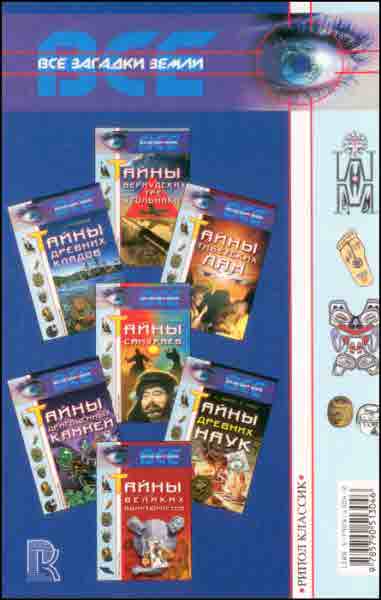 